Муниципальное бюджетное  общеобразовательное учреждение«Комиссаровская основная общеобразовательная школа»село Комиссарово  Оренбургской области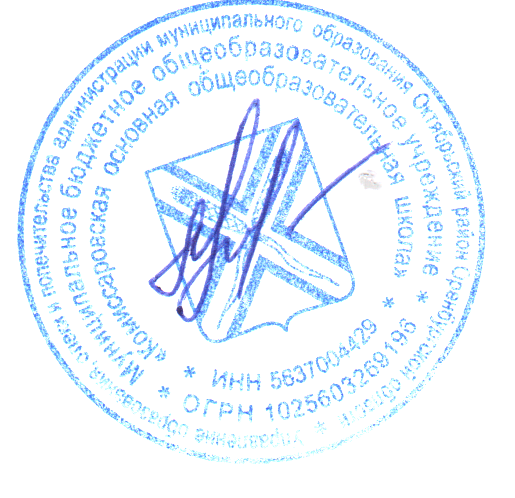                        Рассмотрено                                                                      Согласовано                                                                                            Утверждено                     На заседании ШМО                                                        Заместитель директора по УВР                                                             Директор:                       протокол № 1                                                                   ____Банникова Т. А .                                                                                  ______Волохова Л.Н.                      от "29" августа 2019г.                                                     " 28" августа 2019г.                                                                           «29» августа 2019г.РАБОЧАЯ ПРОГРАММА      Наименование предмета:   ЛИТЕРАТУРА         Классы: 5-9             Срок  реализации программы:  5 лет     Год составления программы:  2018г.     Количество часов по учебному плану всего:    5 класс: 102 часов  в год;   3 часа в неделю     6 класс: 102 часов  в год;   3 часа в неделю     7 класс: 68 часов  в год;  2  часа в неделю     8 класс: 68 часов  в год;   2  часа в неделю     9 класс: 102 часа  в год;   3 часа в неделюРабочая программа  составлена на основании  Примерной образовательной программы основного общего  образования.  Рабочую программу составили: Волохова Л.Н., Редькина И.Н., учителя русского языка и литературы ПЛАНИРУЕМЫЕ РЕЗУЛЬТАТЫ ИЗУЧЕНИЯ ПРЕДМЕТАРабочая программа ориентирована на достижение личностных результатов, включающих:Воспитание российской гражданской идентичности: патриотизма, уважения к Отечеству, осознание своей этнической принадлежности, знание истории,  языка, культуры своего народа, своего края, основ культурного наследия народов России и человечества.Усвоение гуманистических, демократических и традиционных ценностей многонационального российского общества; воспитание чувства ответственности и долга перед Родиной.Формирование ответственного отношения к учению, готовности и способности обучающихся к саморазвитию и самообразованию на основе  мотивации к обучению и познанию, осознанному выбору и построению дальнейшей индивидуальной траектории образования на базе ориентировки в мире профессий и профессиональных предпочтений, с учётом устойчивых познавательных интересов, а также на основе формирования уважительного  отношения к труду, развития опыта участия в социально значимом труде.Формирование целостного мировоззрения, соответствующего современному уровню развития науки и общественной практики, учитывающего социальное, культурное, языковое, духовное многообразие современного  мира.Формирование осознанного, уважительного и доброжелательного отношения к другому человеку, его мнению, мировоззрению, культуре, языку, вере, гражданской позиции, к истории, культуре, религии, традициям,  языкам, ценностям народов России и народов мира; готовности и способности вести диалог с другими людьми и  достигать в нём взаимопонимания.Освоение социальных норм, правил поведения, ролей и форм социальной жизни в группах и сообществах, включая взрослые и социальные сообщества.Развитие морального сознания и компетентности в решении моральных проблем на основе личностного выбора, формирование нравственных чувств и нравственного поведения, осознанного и ответственного отношения к собственным поступкам.Формирование коммуникативной компетентности в общении и сотрудничестве со сверстниками, детьми  старшего и младшего возраста,  взрослыми в процессе образовательной, общественно полезной, учебно-исследовательской, творческой и других видов деятельности.      9. Формирование позитивного отношения к здоровому и безопасному образу жизни.     10. Формирование основ экологической культуры, соответствующей современному уровню экологического  мышления.     11. Значение семьи в жизни человека и общества, уважительное и заботливое отношение к членам своей семьи.     12. Развитие эстетического сознания через освоение художественного наследия народов России и мира, творческой деятельности эстетического           характера.     13. Совершенствование духовно-нравственных качеств личности.     14. Использование различных источников информации (словари, энциклопедии, интернет-ресурсы и др.) для  решения познавательных и коммуникативных задач.        Достижение личностных результатов осуществляется в процессе реализации приоритетной цели литературного образования — «формирования духовно развитой личности, обладающей гуманистическим мировоззрением, национальным самосознанием и общероссийским гражданским сознанием, чувством патриотизма».Рабочая программа ориентирована на достижение метапредметных результатов, включающих умения:1. Самостоятельно определять цели своего обучения, ставить и формулировать для себя новые задачи в учебе и познавательной деятельности, развивать мотивы и интересы своей познавательной деятельности.2. Самостоятельно планировать пути достижения целей, в том числе альтернативные, осознанно выбирать наиболее эффективные способы решения учебных и познавательных задач.3. Соотносить свои действия с планируемыми результатами, осуществлять контроль своей деятельности в процессе достижения результата, определять способы действий в рамках предложенных условий и требований, корректировать свои действия в соответствии с изменяющейся ситуацией.4. Оценивать правильность выполнения учебной задачи, собственные возможности ее решения.5. Определять понятия, создавать обобщения, устанавливать аналогии, классифицировать, самостоятельно выбирать основания и критерии для классификации, устанавливать причинно-следственные связи, строить логическое рассуждение, умозаключение (индуктивное, дедуктивное и по аналогии) и делать выводы.6. Организовывать учебное сотрудничество и совместную деятельность с учителем и сверстниками; работать индивидуально и в группе: находить общее решение и разрешать конфликты на основе согласования позиций и учета интересов; формулировать, аргументировать и отстаивать свое мнение.7. Осознанно использовать речевые средства в соответствии с задачей коммуникации для выражения своих чувств, мыслей и потребностей; планирования и регуляции своей деятельности; владение устной и письменной речью, монологической контекстной речью.8. Владение основами самоконтроля, самооценки, принятия решений и осуществления осознанного выбора в учебной и познавательной деятельности.9. Формирование и развитие компетентности в области использования информационно-коммуникационных  технологий.10. Формирование и развитие экологического мышления, умение применять его в познавательной, коммуни кативной, социальной практике и профессиональной ориентации.11. Осознание значимости чтения и изучения литературы для своего дальнейшего развития; формирование потребности в систематическом чтении как средстве познания мира и себя в этом мире, гармонизации отношений человека и общества, многоаспектного диалога.12. Понимание литературы как одной из основных национально-культурных ценностей народа, как особого способа познания жизни.13. Обеспечение культурной самоидентификации, осознание коммуникативно-эстетических возможностей родного языка на основе изучения выдающихся произведений российской культуры, культуры своего народа, мировой культуры.14. Воспитание квалифицированного читателя со сформированным эстетическим вкусом, способного аргументировать свое мнение и оформлять его словесно в устных и письменных высказываниях разных жанров, создавать развернутые высказывания аналитического и интерпретирующего характера, участвовать в обсуждении прочитанного, сознательно планировать свое досуговое чтение.15. Развитие способности понимать литературные художественные произведения, отражающие разные этнокультурные традиции.16. Овладение процедурами смыслового и эстетического анализа текста на основе понимания принципиальных отличий литературного художественного текста от научного, делового, публицистического и т.п.17. Формирование умений воспринимать, анализировать, критически оценивать и интерпретировать прочитанное, осознавать художественную картину жизни, отраженную в литературном произведении, на уровне не только эмоционального восприятия, но и интеллектуального осмысления.Рабочая программа ориентирована на достижение предметных результатов, включающих:• осознание значимости чтения и изучения литературы для своего дальнейшего развития; формирование потребности в систематическом чтении как средстве познания мира и себя в этом мире, как в способе своего эстетического и интеллектуального удовлетворения; • восприятие литературы как одной из основных культурных ценностей народа (отражающей его менталитет, историю, мировосприятие) и человечества (содержащей смыслы, важные для человечества в целом); • обеспечение культурной самоидентификации, осознание коммуникативно-эстетических возможностей родного языка на основе изучения выдающихся произведений российской культуры, культуры своего народа, мировой культуры; • воспитание квалифицированного читателя со сформированным эстетическим вкусом, способного аргументировать свое мнение и оформлять его словесно в устных и письменных высказываниях разных жанров, создавать развернутые высказывания аналитического и интерпретирующего характера, участвовать в обсуждении прочитанного, сознательно планировать свое досуговое чтение; • развитие способности понимать литературные художественные произведения, воплощающие разные этнокультурные традиции; • овладение процедурами эстетического и смыслового анализа текста на основе понимания принципиальных отличий литературного художественного текста от научного, делового, публицистического и т. п., формирование умений воспринимать, анализировать, критически оценивать и интерпретировать прочитанное, осознавать художественную картину жизни, отраженную в литературном произведении, на уровне не только эмоционального восприятия, но и интеллектуального осмысления..В  результате изучения курса  «Литература» 5 классаОбучающийся научится:определять тему и основную мысль произведения;владеть различными видами пересказа;характеризовать героев-персонажей, давать их сравнительные характеристики;находить основные изобразительно-выразительные средства, характерные для творческой манеры писателя, определять их художественные функции;определять родо-жанровую специфику художественного произведения;выделять в произведениях элементы художественной формы и обнаруживать связи между ними ;выявлять и осмыслять формы авторской оценки героев, событий, характер авторских взаимоотношений с «читателем» как адресатом произведения (в каждом классе – на своем уровне);пользоваться основными теоретико-литературными терминами и понятиями (в каждом классе – умение пользоваться терминами, изученными в этом и предыдущих классах) как инструментом анализа и интерпретации художественного текста; представлять развернутый устный или письменный ответ на поставленные вопросы (в каждом классе – на своем уровне); собирать материал и обрабатывать информацию, необходимую для составления плана, тезисного плана, написания сочинения, создания проекта на заранее объявленную или самостоятельно/под руководством учителя выбранную литературную или публицистическую тему, для организации дискуссии (в каждом классе – на своем уровне);выражать личное отношение к художественному произведению, аргументировать свою точку зрения (в каждом классе – на своем уровне);выразительно читать с листа и наизусть произведения/фрагменты произведений художественной литературы, передавая личное отношение к произведению;ориентироваться в информационном образовательном пространстве: работать с энциклопедиями, словарями, справочниками, специальной литературой; пользоваться каталогами библиотек, библиографическими указателями, системой поиска в Интернете (5–9 кл.) (в каждом классе – на своем уровне)Обучающийся получит возможность научиться:• сравнивая сказки, принадлежащие разным народам, видеть в них воплощение нравственного идеала конкретного народа (находить общее и различное с идеалом русского и своего народов);• рассказывать о самостоятельно прочитанной сказке, обосновывая свой выбор;• сочинять сказку (в том числе и по пословице);• сравнивая произведения героического эпоса разных народов (былину и сказание);• выбирать произведения устного народного творчества разных народов для самостоятельного чтения;• вести под руководством учителя проектно-исследовательскую деятельность и оформлять её результаты.В  результате изучения курса  «Литература» 6  классаОбучающийся научится:определять тему и основную мысль произведения;владеть различными видами пересказа; пересказывать сюжет; выявлять особенности композиции, основной конфликт, вычленять фабулу (;  характеризовать героев-персонажей, давать их сравнительные характеристики (5–6 кл.); оценивать систему персонажей ; находить основные изобразительно-выразительные средства, характерные для творческой манеры писателя, определять их художественные функции ;определять родо-жанровую специфику художественного произведения;выделять в произведениях элементы художественной формы и обнаруживать связи между ними;выявлять и осмыслять формы авторской оценки героев, событий, характер авторских взаимоотношений с «читателем» как адресатом произведения (в каждом классе – на своем уровне);пользоваться основными теоретико-литературными терминами и понятиями (в каждом классе – умение пользоваться терминами, изученными в этом и предыдущих классах) как инструментом анализа и интерпретации художественного текста;представлять развернутый устный или письменный ответ на поставленные вопросы (в каждом классе – на своем уровне); собирать материал и обрабатывать информацию, необходимую для составления плана, тезисного плана, конспекта, написания аннотации, сочинения, литературно-творческой работы, создания проекта на заранее объявленную или самостоятельно/под руководством учителя выбранную литературную или публицистическую тему, для организации дискуссии (в каждом классе – на своем уровне);выражать личное отношение к художественному произведению, аргументировать свою точку зрения (в каждом классе – на своем уровне); выразительно читать с листа и наизусть произведения/фрагменты произведений художественной литературы, передавая личное отношение к произведению;ориентироваться в информационном образовательном пространстве: работать с энциклопедиями, словарями, справочниками, специальной литературой; пользоваться каталогами библиотек, библиографическими указателями, системой поиска в Интернете  (в каждом классе – на своем уровне)Обучающийся получит возможность научиться: сравнивая сказки, принадлежащие разным народам, видеть в них воплощение нравственного идеала конкретного народа (находить общее и различное с идеалом русского и своего народов); рассказывать о самостоятельно прочитанной сказке, обосновывая свой выбор; сочинять сказку (в том числе и по пословице); сравнивая произведения героического эпоса разных народов ( былину и сказание); выбирать произведения устного народного творчества разных народов для самостоятельного чтения;дифференцировать элементы поэтики художественного текста, видеть их художественную и смысловую функцию; вести под руководством учителя проектно-исследовательскую деятельность и оформлять её результаты.В  результате изучения курса  «Литература» 7 классаОбучающийся научится:пересказывать сюжет; выявлять особенности композиции, основной конфликт, вычленять фабулу;  оценивать систему персонажей ; находить основные изобразительно-выразительные средства, характерные для творческой манеры писателя, определять их художественные функции;определять родо-жанровую специфику художественного произведения ;объяснять свое понимание нравственно-философской, социально- исторической и эстетической проблематики произведений;  выделять в произведениях элементы художественной формы и обнаруживать связи между ними , постепенно переходя к анализу текста; анализировать литературные произведения разных жанров ;выявлять и осмыслять формы авторской оценки героев, событий, характер авторских взаимоотношений с «читателем» как адресатом произведения (в каждом классе – на своем уровне); пользоваться основными теоретико-литературными терминами и понятиями (в каждом классе – умение пользоваться терминами, изученными в этом и предыдущих классах) как инструментом анализа и интерпретации художественного текста; представлять развернутый устный или письменный ответ на поставленные вопросы (в каждом классе – на своем уровне); собирать материал и обрабатывать информацию, необходимую для составления плана, тезисного плана, конспекта, доклада, написания аннотации, сочинения, эссе, литературно-творческой работы, создания проекта на заранее объявленную или самостоятельно/под руководством учителя выбранную литературную или публицистическую тему, для организации дискуссии (в каждом классе – на своем уровне);выражать личное отношение к художественному произведению, аргументировать свою точку зрения (в каждом классе – на своем уровне);выразительно читать с листа и наизусть произведения/фрагменты произведений художественной литературы, передавая личное отношение к произведению;ориентироваться в информационном образовательном пространстве: работать с энциклопедиями, словарями, справочниками, специальной литературой; пользоваться каталогами библиотек, библиографическими указателями, системой поиска в Интернете (в каждом классе – на своем уровне)Обучающийся  получит возможность научиться:сравнивая сказки, принадлежащие разным народам, видеть в них воплощение нравственного идеала конкретного народа (находить общее и различное с идеалом русского и своего народов);рассказывать о самостоятельно прочитанной сказке, былине, обосновывая свой выбор;сочинять сказку (в том числе и по пословице), былину и/или придумывать сюжетные линии;сравнивая произведения героического эпоса разных народов (былину и сагу, былину и сказание), определять черты национального характера;выбирать произведения устного народного творчества разных народов для самостоятельного чтения, руководствуясь конкретными целевыми установками;  выбирать путь анализа произведения, адекватный жанрово-родовой природе художественного текста; дифференцировать элементы поэтики художественного текста, видеть их художественную и смысловую функцию;оценивать интерпретацию художественного текста, созданную средствами других искусств;создавать собственную интерпретацию изученного текста средствами других искусств; вести самостоятельную проектно-исследовательскую деятельность и оформлять её результаты в разных форматах (работа исследовательского характера, реферат, проект)В  результате изучения курса  «Литература» 8 классаОбучающийся научится:выявлять особенности языка и стиля писателя ; определять родо-жанровую специфику художественного произведения ;объяснять свое понимание нравственно-философской, социально- исторической и эстетической проблематики произведений;анализировать литературные произведения разных жанров ;выявлять и осмыслять формы авторской оценки героев, событий, характер авторских взаимоотношений с «читателем» как адресатом произведения (в каждом классе – на своем уровне);пользоваться основными теоретико-литературными терминами и понятиями (в каждом классе – умение пользоваться терминами, изученными в этом и предыдущих классах) как инструментом анализа и интерпретации художественного текста;представлять развернутый устный или письменный ответ на поставленные вопросы (в каждом классе – на своем уровне); вести учебные  дискуссии; собирать материал и обрабатывать информацию, необходимую для составления плана, тезисного плана, конспекта, доклада, написания аннотации, сочинения, эссе, литературно-творческой работы, создания проекта на заранее объявленную или самостоятельно/под руководством учителя выбранную литературную или публицистическую тему, для организации дискуссии (в каждом классе – на своем уровне); выражать личное отношение к художественному произведению, аргументировать свою точку зрения (в каждом классе – на своем уровне);выразительно читать с листа и наизусть произведения/фрагменты произведений художественной литературы, передавая личное отношение к произведению; ориентироваться в информационном образовательном пространстве: работать с энциклопедиями, словарями, справочниками, специальной литературой;пользоваться каталогами библиотек, библиографическими указателями, системой поиска в Интернете  (в каждом классе – на своем уровне).Обучающийся  получит возможность научиться:сравнивая сказки, принадлежащие разным народам, видеть в них воплощение нравственного идеала конкретного народа (находить общее и различное с идеалом русского и своего народов);рассказывать о самостоятельно прочитанной сказке, былине, обосновывая свой выбор;сочинять сказку (в том числе и по пословице), былину и/или придумывать сюжетные линии;сравнивая произведения героического эпоса разных народов (былину и сагу, былину и сказание), определять черты национального характера;выбирать произведения устного народного творчества разных народов для самостоятельного чтения, руководствуясь конкретными целевыми установками;  выбирать путь анализа произведения, адекватный жанрово-родовой природе художественного текста; дифференцировать элементы поэтики художественного текста, видеть их художественную и смысловую функцию;оценивать интерпретацию художественного текста, созданную средствами других искусств;создавать собственную интерпретацию изученного текста средствами других искусств; вести самостоятельную проектно-исследовательскую деятельность и оформлять её результаты в разных форматах (работа исследовательского характера, реферат, проект)В  результате изучения курса  «Литература» 9 классаВыпускник  научится:выявлять особенности языка и стиля писателя; определять родо-жанровую специфику художественного произведения ;объяснять свое понимание нравственно-философской, социально- исторической и эстетической проблематики произведений;анализировать литературные произведения разных жанров;выявлять и осмыслять формы авторской оценки героев, событий, характер авторских взаимоотношений с «читателем» как адресатом произведения (в каждом классе – на своем уровне);пользоваться основными теоретико-литературными терминами и понятиями (в каждом классе – умение пользоваться терминами, изученными в этом и предыдущих классах) как инструментом анализа и интерпретации художественного текста;представлять развернутый устный или письменный ответ на поставленные вопросы (в каждом классе – на своем уровне); вести учебные  дискуссии; собирать материал и обрабатывать информацию, необходимую для составления плана, тезисного плана, конспекта, доклада, написания аннотации, сочинения, эссе, литературно-творческой работы, создания проекта на заранее объявленную или самостоятельно/под руководством учителя выбранную литературную или публицистическую тему, для организации дискуссии (в каждом классе – на своем уровне); выражать личное отношение к художественному произведению, аргументировать свою точку зрения (в каждом классе – на своем уровне);выразительно читать с листа и наизусть произведения/фрагменты произведений художественной литературы, передавая личное отношение к произведению; воспринимать художественный текст как произведение искусства, послание автора читателю, современнику и потомку;определять для себя актуальную и перспективную цели чтения художественной литературы; выбирать произведения для самостоятельного чтения;выявлять и интерпретировать авторскую позицию, определяя своё к ней отношение, и на этой основе формировать собственные ценностные ориентации;определять актуальность произведений для читателей разных поколений и вступать в диалог с другими читателями;сопоставлять произведение словесного искусства и его воплощение в других искусствах;работать с разными источниками информации и владеть основными способами её обработки и презентации;ориентироваться в информационном образовательном пространстве: работать с энциклопедиями, словарями, справочниками, специальной литературой;пользоваться каталогами библиотек, библиографическими указателями, системой поиска в Интернете  (в каждом классе – на своем уровне).Выпускник получит возможность научиться:• сравнивая сказки, принадлежащие разным народам, видеть в них воплощение нравственного идеала конкретного народа (находить общее и различное с идеалом русского и своего народов);• рассказывать о самостоятельно прочитанной сказке, былине, обосновывая свой выбор;• сочинять сказку (в том числе и по пословице), былину и/или придумывать сюжетные линии;• сравнивая произведения героического эпоса разных народов (былину и сагу, былину и сказание), определять черты национального характера;• выбирать произведения устного народного творчества разных народов для самостоятельного чтения, руководствуясь конкретными целевыми установками;• устанавливать связи между фольклорными произведениями разных народов на уровне тематики, проблематики,образов (по принципу сходства и различия). • выбирать путь анализа произведения, адекватный жанрово-родовой природе художественного текста;• дифференцировать элементы поэтики художественного текста, видеть их художественную и смысловую функцию;• сопоставлять «чужие» тексты интерпретирующего характера, аргументированно оценивать их;• оценивать интерпретацию художественного текста, созданную средствами других искусств;• создавать собственную интерпретацию изученного текста средствами других искусств;• сопоставлять произведения русской и мировой литературы самостоятельно (или под руководством учителя),определяя линии сопоставления, выбирая аспект для сопоставительного анализа;• вести самостоятельную проектно-исследовательскую деятельность и оформлять её результаты в разных форматах (работа исследовательского характера, реферат, проект)Достижению личностных, предметных и метапредметных результатов содействуют основные виды деятельности учителя и учащихся, нашедшие отражение в рабочей программе:    работа с учебником, сообщения учителя и учащихся, беседа, лексическая работа, составление ассоциативных  рядов, презентация книг, заполнение рефлексивных таблиц, создание слайдовых презентаций, виртуальные и  заочные экскурсии по местам жизни и творчества писателей, художественный пересказ, выразительное чтение и чтение по ролям, составление цитатных и тезисных планов, конструирование диалогов на основе материалов  учебника, создание вопросов, позволяющих скорректировать первоначальное восприятие текста учащимися, создание иллюстраций, составление рабочих материалов для сочинения, вопросов к статье учебника, работа с портретами писателей, иллюстрациями, репродукциями произведений живописи, созвучных по теме и настроению изучаемому произведению, прослушивание музыкальных произведений, устное словесное рисование, создание  сценариев фильма и подписей под кадрами из мультфильма, конкурсы на лучшего знатока произведений, викторины по творчеству писателя,  инсценирование и др.СОДЕРЖАНИЕ  ПРОГРАММЫ УЧЕБНОГО КУРСА «ЛИТЕРАТУРА» 5 КЛАСССодержание тем учебного предмета        Введение   Книга – твой друг. Книга и ее роль в духовной жизни человека и общества (родина, край, искусство, нравственная память). Литература как искусство слова. Писатель – книга – читатель. Книга художественная и учебная.Особенности работы с учебной хрестоматией (сведения о писателях, художественные произведения, вопросы и задания, статьи, справочный аппарат, иллюстрации и т. д.).Из мифологииРассказ о мифе и мифологии. Миф – своеобразная форма мироощущения древнего человека, стремление к познанию мира. Миф как явление эстетическое. Основные категории мифов. Возникновение мифов. Мифологические герои и персонажи.Античный миф: происхождение мира и богов: «Рождение Зевса», «Олимп». Представления древних греков о сотворении Вселенной, богов и героев. Гомер. «Одиссея» («Одиссей на острове циклопов. Полифем»). Рассказ о Гомере. Сюжет мифа. Образы Одиссея и Полифема.Теория литературы: миф, легенда, предание; мифологический сюжет; мифологический герой; мифологический персонаж.Из устного народного творчестваИстоки устного народного творчества, его основные виды.Фольклор Оренбургского края. Загадки, пословицы, поговорки.Сказки. Волшебная сказка: «Царевна-лягушка». Сюжет в волшебной сказке: зачин, важное событие, преодоление препятствий, поединок со злой силой, победа, возвращение, преодоление препятствий, счастливый финал. Сказочные образы. Нравственная проблематика сказки: добрая и злая сила в сказках. Бытовая сказка: «Чего на свете не бывает». Отличие бытовой сказки от волшебной. Сюжеты и реальная основа бытовых сказок. Своеобразие лексики в сказках. Сказка и миф: сходства и различия. Сказки народов России. «Падчерица».С.Т.Аксаков. Сказка «Аленький цветочек». Прославление любви, добра, верности.Теория литературы: загадки, пословицы, поговорки (развитие представлений); антитеза, антонимы, иносказание. Сказка. Типы сказок (о животных, волшебные, бытовые). Особенности сказок (присказка, зачин, повтор, концовка, постоянные эпитеты, сравнения и пр.). Сказочный персонаж. Типы сказочных персонажей. Образы животных, образ-пейзаж.Басни народов мираЭзоп. Краткие сведения о баснописце. Басня «Ворон и Лисица». Раскрытие характеров персонажей в баснях: ум, хитрость, сообразительность, глупость, жадность; элементы дидактизма в басне.Теория литературы: басня, притча, эзопов язык.Русские басни. Русские баснописцы XVIII века. Нравственная проблематика басен, злободневность. Пороки, недостатки, ум, глупость, хитрость, невежество, самонадеянность; просвещение и невежество — основные темы басен. Русская басня в XX веке.В.К. Тредиаковский. Краткие сведения о писателе. Басня «Ворон и Лиса».А.П. Сумароков. Краткие сведения о писателе. Басня «Ворона и Лиса».И.А. Крылов. Краткие сведения о писателе. Детство. Отношение к книге. Басни: «Ворона и Лисица», «Демьянова уха», «Волк на псарне», «Свинья под Дубом» и др. по выбору. Тематика басен И.А. Крылова. Сатирическое и нравоучительное в басне. Образный мир басен И.А. Крылова.СВ. Михалков. Басни: «Грибы», «Зеркало». Тематика, проблематика.Теория литературы: басенный сюжет; мораль, аллегория, сравнение, гипербола.Из литературы XIX векаА.С. ПУШКИНКраткие сведения о детстве и детских впечатлениях поэта. Пушкин и книга. А.С. Пушкин и няня Арина Родионовна. Стихотворение «Няне». Образы природы в стихотворениях поэта «Зимняя дорога». «Сказка о мертвой царевне и о семи богатырях». «Пушкинская сказка — прямая наследница народной». Гуманистическая направленность пушкинской сказки. Герои и персонажи в «Сказке...». Литературная сказка и ее отличия от фольклорной; добро и зло в сказке А.С. Пушкина: чувство благодарности; верность, преданность, зависть, подлость; отношение автора к героям. Поэма «Руслан и Людмила» (отрывок). Сказочные элементы. Богатство выразительных средств.Теория литературы: первое представление о пейзажной лирике; риторическое обращение; фольклорные элементы.Поэзия XIX века о родной природеА.А. Фет. «Чудная картина...»М.Ю.Лермонтов. «Когда волнуется желтеющая нива...» Ф.И. Тютчев. «Есть в осени первоначальной... », «Весенние воды».Е.А. Баратынский. «Весна, весна! как воздух чист!..» И.З.Суриков. «В ночном».М.Ю. ЛЕРМОНТОВКраткие сведения о детских годах писателя. Стихотворение «Бородино». История создания стихотворения. Бородинская битва и русский солдат в изображении М.Ю. Лермонтова. Художественное богатство стихотворения. История и литература; любовь к родине, верность долгу.А. Возняк  «Снегири», «Опять грустит по лету дождь»Р.Герасимов «Край родной»В.Курушкин «Цветы», И.Бехтерев «Жук»Теория литературы: эпитет, сравнение, метафора (развитие представлений о тропах); звукопись.Н.В. ГОГОЛЬКраткие сведения о писателе. Малороссия в жизни и судьбе Н.В. Гоголя. Повесть «Ночь перед Рождеством».Отражение в повести славянских преданий и легенд; образы и события повести. Суеверие, злая сила, зло и добро в повести.Теория литературы: мифологические и фольклорные мотивы в художественном произведении; фантастика; сюжет; художественная деталь, портрет, речевая характеристика.И.С. ТУРГЕНЕВДетские впечатления И.С. Тургенева. Спасское-Лутовиново в представлениях и творческой биографии писателя. Рассказ «Муму».  Стихотворение в прозе «Воробей». Современники о рассказе «Муму». Образы центральные и второстепенные; образ Муму. Тематика и социальная проблематика рассказа. Социальная несправедливость, бесправие, беззаконие, добродетельность, добросердечие, добродушие, доброта, добронравие, гуманность, сострадание в рассказе. И.С. Тургенев о языке в стихотворении и прозе «Русский язык».Теория литературы: рассказ; углубление представления о теме художественного произведения; стихотворение в прозе, эпитет, сравнение Н.А. НЕКРАСОВДетские впечатления поэта. Стихотворение «Крестьянские дети». Основная тема и способы ее раскрытия. Отношение автора к персонажам стихотворения. Стихотворение «Тройка».Теория литературы: фольклорные элементы в художественном произведении; строфа; эпитет, сравнение (развитие представлений).Л.Н. ТОЛСТОЙСведения о писателе. Л.Н. Толстой в Ясной Поляне. Яснополянская школа. Рассказ «Кавказский пленник».Творческая история. Тема и основные проблемы: смысл жизни, справедливость; свобода, неволя в повести. Две жизненные позиции (Жилин и Костылин). Любовь как высшая нравственная основа в человеке. Своеобразие сюжета. Речь персонажей и отражение в ней особенностей характера и взгляда на жизнь и судьбу.Теория литературы: рассказ (развитие представлений); портрет; завязка, кульминация, развязка.А.П. ЧЕХОВДетские и юношеские годы писателя. Семья А.П. Чехова. Врач А.П. Чехов и писатель Антоша Чехонте. Книга в жизни А.П. Чехова. Рассказ «Злоумышленник»: тема; приемы создания характеров и ситуаций; отношение писателя к персонажам. Жанровое своеобразие рассказа.Памятные места Оренбургского краяТеория литературы: юмор (юмористическая ситуация), комическая ситуация, ирония; роль детали в создании художественного образа; антитеза, метафора, градация.Из литературы XX векаИ.А. БУНИНДетские годы И.А. Бунина. Семейные традиции и их влияние на формирование личности. Книга в жизни И.А.Бунин Стихотворение «Густой зеленый ельник у дороги...»: тема природы и приемы ее реализации; художественное богатство стих творения; второй план в стихотворении. Рассказ «В деревне»: слияние с природой; нравственно-эмоциональное состояние персонажа. Выразительные средства создания образов.  Рассказ «Подснежник».Теория литературы: стихотворение-размышление, образ-пейзаж, образы животных (развитие представлений).Л.Н. АНДРЕЕВКраткие сведения о писателе. Рассказ «Петька на даче»: основная тематика и нравственная проблематика рассказа (тяжелое детство; сострадание, чуткость, доброта). Роль эпизода в создании образа героя; природа в жизни мальчика. Значение финала.Теория литературы: тема, эпизод, финал.А.И. КУПРИНКраткие сведения о писателе. Рассказ «Золотой петух» Тема, особенности создания образа.С.П.Антонов. Повесть «Царский двугривенный». Изображение Оренбурга 20-х годов 20 века. Дом в жизни маленьких героев. Приключения Славика и его друзейТеория литературы: рассказ (расширение и углубление представлений); характеристика персонажа, портрет героя.Развитие речи: пересказ от другого лица, отзыв об эпизоде.Связь с другими искусствами: рисунки учащихся.А.А. БЛОКДетские впечатления А. Блока. Книга в жизни юного А. Блока. Блоковские места (Петербург, Шахматово)Стихотворение «Летний вечер»: умение чувствовать красоту природы и сопереживать ей; стихотворение «Полный месяц над лугом...»: образная система, художественное своеобразие стихотворения.Теория литературы: антитеза.С.А. ЕСЕНИНДетские годы С. Есенина. В есенинском Константинове. Стихотворения: «Ты запой мне ту песню, что прежде...», «Поет зима – аукает... », «Нивы сжаты, рощи голы... » – по выбору. Единство человека и природы. Малая и большая родина.Теория литературы: эпитет, метафора, сравнение, олицетворение (развитие представлений о понятиях).А.П. ПЛАТОНОВКраткие биографические сведения о писателе. Рассказ «Никита». Тема рассказа. Мир глазами ребенка (беда и радость; злое и доброе начало в окружающем мире); образ Никиты.П.П. БАЖОВКраткие сведения о писателе. Сказ «Каменный цветок». Человек труда в сказе П.П. Бажова (труд и мастерство, вдохновение). Приемы создания художественного образа.Теория литературы: сказ, отличие сказа от сказки, герой повествования, афоризм.Н.Н. НОСОВКраткие сведения о писателе. Рассказ «Три охотника»: тема, система образов.Е.И. НОСОВКраткие сведения о писателе. Рассказ «Как патефон петуха от смерти спас». Добро и доброта. Мир глазами ребенка; юмористическое и лирическое в рассказе. Воспитание чувства милосердия, сострадания, участия, заботы о беззащитном.Теория литературы: юмор (развитие представлений).Родная природа в произведениях писателей XX векаВ.Ф. Боков. «Поклон »;Н.М. Рубцов. «В осеннем лесу »;Р. Г. Гамзатов. «Песня соловья »;В.И. Белов. «Весенняя ночь»;В.Г. Ра с п у т и н. «Век живи — век люби» (отрывок).В.И.Одноралов «Сказка про грибного царя». Человек и животный мир. Защита природы человеком.Из зарубежной литературыД. ДЕФОКраткие сведения о писателе. Роман «Жизнь, необыкновенные и удивительные приключения Робинзона Крузо» (отрывок). Сюжетные линии, характеристика персонажей (находчивость, смекалка, доброта), характеристика жанра.Теория литературы: притча, приключенческий роман, роман воспитания, путешествие (первичные представления о данных понятиях).Х.К. АНДЕРСЕНКраткие сведения о писателе, его детстве. Сказка «Соловей»: внешняя и внутренняя красота, благодарность.Теория литературы: философская сказка (развитие представлений), авторский замысел и способы его характеристики.М. ТВЕНКраткие сведения о писателе. Автобиография и автобиографические мотивы. Роман «Приключения Тома Сойера» (отрывок): мир детства и мир взрослых.Теория литературы: юмор, приключения как форма детской фантазии.Ж. РОНИ-СТАРШИЙКраткие сведения о писателе. Повесть «Борьба за огонь» (отдельные главы). Гуманистическое изображение древнего человека. Человек и природа, борьба за выживание, эмоциональный мир доисторического человека.ДЖ. ЛОНДОНКраткие сведения о писателе. Детские впечатления. «Сказание о Кише» (период раннего взросления в связи с обстоятельствами жизни; добро и зло, благородство, уважение взрослых).Теория литературы: рассказ (развитие представлений).А. ЛИНДГРЕНКраткие сведения о писательнице. Роман «Приключения Эмиля из Лённеберги » (отрывок).Для заучивания наизустьИ.А. Крылов. Басня – на выбор.А.С. Пушкин. Отрывок из «Сказки о мертвой царевне и о семи богатырях».М.Ю. Лермонтов. «Бородино» (отрывок). Н.А. Некрасов. Одно из стихотворений – по выбору. Одно из стихотворений о русской природе поэтов XIX век А.А. Блок. «Летний вечер».И.А. Бунин. Одно из стихотворений – по выбору. С.А. Есенин. Одно из стихотворений – по выбору. Одно из стихотворений о русской природе поэтов XX века.Для домашнего чтенияАнтичные мифыНочь, Луна, Заря и Солнце. Нарцисс.Сказания русского народаУстроение мира. Первая битва Правды и Кривды. Рождение Семаргла, Стрибога. Битва Семаргла и Черного Змея.Детская БиблияРусское народное творчествоСказки: «Лиса и журавль», «Ворона и рак», «Иван – крестьянский сын и чудо-юдо», «Поди туда – не знаю куда, принеси то – не знаю что».Загадки, частушки, пословицы, поговорки.Литературные сказкиВ.Ф. Одоевский, Л.Н. Толстой, А.Н. Толстой (1-2 по выбору).Сказки братьев Гр и мм, Ш. Перро, Х.К. А н д е р с е н а (1-2 по выбору).Из древнерусской литературыДомострой. Как детям почитать и беречь отца и мать, и повиноваться им, и утешать их во всем.Из «Хождения за три моря » Афанасия Никитина.Из литературы XVIII векаМ.В. Ломоносов. «Лишь только дневный шум умолк...»Из литературы XIX векаИ.А. Крылов. «Ларчик», «Обоз». К.Ф. Рылеев. «Иван Сусанин». Е.А. Баратынский. «Водопад». А.С.Пушкин.«Кавказ», «Выстрел». М.Ю. Лермонтов. «Ветка Палестины», «Пленный рыцарь», «Утес».Н.В. Гоголь. «Заколдованное место»Н.А. Некрасов. «Накануне светлого праздника».Д.В. Григорович. «Гуттаперчевый мальчик».В.М. Г а р ш и н. «Сказка о жабе и розе».А.А. Фет. «Облаком волнистым...», «Печальная береза».И.С. Никитин. «Утро», «Пахарь».Я.П. Полонский. «Утро».6   КЛАСССодержание тем учебного курсаВведениеКнига и ее роль в жизни человека. О литературе, писателе и читателе. Литература и другие виды искусства (музыка, живопись, театр, кино).Развитие представлений о литературе; писатель и его место культуре и жизни общества; человек и литература; книга — необходимый элемент в формировании личности (художественное произведение, статьи об авторе, справочный аппарат, вопросы и задания, портреты и иллюстрации и т.д.).Из греческой мифологииМифы о героях: «Герои», «Прометей», «Яблоки Гесперид». Отражение в древнегреческих мифах представлений о героизме, стремление познать мир и реализовать свою мечту.Теория литературы: мифологический сюжет.Развитие речи: чтение и различные виды пересказа, дискуссия, изложение с элементами сочинения.Из устного народного творчестваПредания, легенды, сказки.Предания: «Солдат и смерть», «Как Бадыноко победил одноглазого великана», «Сказка о молодильных яблоках и живойводе». Предание и его художественные особенности. Сказка и её художественные особенности, сказочные формулы, помощники героев сказки, сказители, собиратели. Народные представления о добре и зле; краткость, образность, афористичность.Оренбургский фольклор. Предания, сказки.Теория литературы: предание, структура волшебной сказки, мифологические элементы в волшебной сказке.Развитие речи: сказывание сказки, запись фольклорных произведений, сочинение сказки.Из древнерусской литературы«Сказание о белгородских колодцах ». «Повесть о разорении Рязани Батыем», «Поучение» Владимира Мономаха. Отражение в произведениях истории Древней Руси и народных представлений о событиях и людях. Поучительный характер древнерусской литературы (вера, святость, греховность, хитрость и мудрость, жестокость, слава и бесславие и др.). Нравственная проблематика житийной литературы.Теория литературы: житие, сказание, древнерусская повесть; автор и герой.Развитие речи: различные виды пересказа, простой план.Из литературы XVIII века.М.В. ЛОМОНОСОВ  Годы учения. Отражение позиций ученого и гражданина и поэзии: «Стихи, сочиненные на дороге в Петергоф ». Отражение в стихотворении мыслей ученого и поэта; тема и ее реализация; независимость, гармония — основные мотивы стихотворения; идея стихотворения.Н. Н. Карамзин. «Дедушка-Буран, бабушка-Пург»..Теория литературы: иносказание, многозначность слова и образа, аллегория, риторическое обращение.Развитие речи: выразительное чтение.Из литературы XIX века6.1 В.А. ЖУКОВСКИЙ  Краткие сведения о писателе. Личность писателя. В.А. Жуковский и А.С. Пушкин. Жанр баллады в творчестве В.А. Жуковского. Баллада «Светлана»: фантастическое и реальное; связь с фольклором, традициями и обычаями народа. Новое явление в русской поэзии. Особенности языка и образов. Тема любви в балладе.Теория литературы: реальное, фантастическое; фабула; баллада.Развитие речи: выразительное чтение.А.С. ПУШКИН  Лицей в жизни и творческой биографии А.С. Пушкина. Лицеист А.С. Пушкин в литературной жизни Петербурга. Лирика природы: «Деревня», «Редеет облаков летучая гряда...», «Зимнее утро».Особенности описания времён года у Василия Федоровича Наседкина («Мороз», «После бурана» и другие) и Александра Александровича Возняка («Снегири»).Интерес к истории России: «Дубровский» — историческая правда и художественный вымысел; нравственные и социальные проблемы романа (верность дружбе, любовь, искренность, честь и отвага, постоянство, преданность, «справедливость и несправедливость); основной конфликт; центральные персонажиТеория литературы: роман (первичные представления); авторское отношение к героям.Развитие речи: выразительное чтение, различные виды пересказа, цитатный план, изложение с элементами рассуждения.М.Ю. ЛЕРМОНТОВ  Годы учения. Ссылка на Кавказ. Поэт и власть. Вольнолюбивые мотивы в лирике (свобода, воля, независимость): «Тучи», (Парус», «Листок».Многозначность художественного образа.Теория литературы: трехсложные размеры стиха; стопа, типы стоп; метафора, инверсия.Развитие речи: выразительное чтение наизусть, письменный отзыв о прочитанном, подбор эпиграфов.Для заучивания наизустьМ.Ю. Лермонтов. Одно стихотворение — на выбор. Н.В. Гоголь  Повесть «Тарас Бульба». Темы и проблематика повести (любовь к родине; товарищество, свободолюбие, героизм, честь, любовь и долг); центральные образы и приемы их создания; лирическое и эпическое в содержании повести; массовые сцены и их значение в сюжете и фабуле; связь повести с фольклорным эпосом (характеры, типы, речь). Лирическое и эпическое в повести. Своеобразие стиля.Теория литературы: героическая повесть; типы речи и разнообразие лексических пластов; тропы и фигуры в повести (гипербола, сравнение, метафора, риторические фигуры).Развитие речи: изложение с заменой лица; различные виды чтения и устного пересказа; письменный отзыв на эпизод.И.С. ТУРГЕНЕВ  «Записки охотника»: творческая история и своеобразие композиции. Проблематика и своеобразие рассказа «Бирюк»; служебный долг и человеческий долг; общечеловеческое в рассказе: милосердие, порядочность, доброта; образ лесника; позиция писателя. Один из рассказов «Записок охотника» по выбору учащихся. Самостоятельная характеристика темы и центральных персонажей произведения.Теория литературы: своеобразие характера, образ рассказчика; идея произведения и авторский замысел; тропы и фигуры в рассказе (сравнение, метафора, эпитет).Развитие речи: сложный план, цитатный план.Н.А. НЕКРАСОВ  Гражданская позиция Н.А. Некрасова в 60—70-е годы. Темы народного труда и «долюшки женской» — основные в творчестве поэта. Стихотворения: «В полном разгаре страда деревенская...», «Великое чувство! у каждых дверей...». Основной пафос стихотворений: разоблачение социальной несправедливости. Образно-изобразительные средства, раскрывающие тему. Способы создания образа женщины-труженицы, женщины-матери. Отношение автора к героям и событиям.Теория литературы: трехсложные размеры стиха: дактиль, амфибрахий, анапест; коллективный портрет.Развитие речи: различные виды чтения, чтение наизусть, подбор эпиграфов, творческая работа (микросочинение с данным финалом либо данным эпиграфом).Л.Н. ТОЛСТОЙ  Повесть «Детство» (отдельные главы): «Матап», «Что за человек был мой отец?», «Детство» и др. по выбору. Рассказ «Бедные люди». Взаимоотношения в семье; главные качества родителей в понимании и изображении Л.Н. Толстого; проблематика рассказа и внутренняя связь его с повестью «Детство» (добро, добродетельность, душевная отзывчивость, любовь к близким, верность, преданность, чувство благодарности, милосердие, сострадание).Теория литературы: автобиографическая проза.Развитие речи: различные типы пересказа, сочинение-зарисовка, составление цитатного плана.В.Г. КОРОЛЕНКО  Краткие сведения о писателе. Повесть «В дурном обществе»: проблемы доверия и взаимопонимания, доброты, справедливости, милосердия. Дети и взрослые в повести. Система образов. Авторское отношение к героям.Теория литературы: повесть, художественная деталь, портрет и характер.Развитие речи: различные виды пересказа; подготовка вопросов для обсуждения; план характеристики эпизода, персонажа.А.П. ЧЕХОВ  Сатирические и юмористические рассказы А.П. Чехова. Рассказы «Толстый и тонкий », «Шуточка », «Налим»: темы, приемы создания характеров персонажей. Отношение автора к героям.Теория литературы: юмор, юмористическая ситуация, конфликт в юмористическом произведении (развитие и углубление представлений); деталь и ее художественная роль в юмористическом произведении.Развитие речи: выразительное чтение, различные виды пересказа, подбор афоризмов и крылатых фраз из произведений А.П. Чехова; творческая мастерская — написание юмористического рассказа на заданную тему (или создание диафильма).Из литературы XX векаИ.А. БУНИН  Мир природы и человека в стихотворениях и рассказах И.А. Бунина. Стихотворение «Не видно птиц. Покорно чахнет...», рассказ «Лапти». Душа крестьянина в изображении писателя.Суровое и жаркое времена года в лирике Надежды Алексеевны Емельяновой и Юрия Михайловича Орябинского.Иван Алексеевич Бунин  «Бродяги».Теория литературы: стили речи и их роль в создании художественного образа.Развитие речи: составление словаря языка персонажа, чтение наизусть, письменный отзыв об эпизоде.Для заучивания наизусть.  И.А. Бунин. «Не видно птиц...»А.И. КУПРИН Детские годы писателя. Повесть «Белый пудель»,рассказ «Тапёр». Основные темы и характеристики образов.Внутренний мир человека и приемы его художественного раскрытия.Галина Сокурова. «О любви, о счастье, о печали…»Развитие речи: различные виды пересказа, письменный отзыв об эпизодеС.A. ЕСЕНИН  Краткие сведения о поэте. Стихотворения: «Песнь о собаке», «Разбуди меня завтра рано...». Пафос и тема стихотворения. Одухотворенная природа — один из основных образов C.A. Есенина.Теория литературы: поэтический образ (развитие представлений о понятии), цветообраз, эпитет, метафора.Для заучивания наизустьС.А. Есенин. Одно стихотворение — на выбор. «Поэты XX века о родине, родной природе и о себе»А.А. Блок. «Там неба осветленный край...», «Снег да снег...»;Ф.К. Сологуб.   «Под черемухой цветущей...»,   «Порос травой мой узкий двор...», «Словно лепится сурепица...», «Что в жизни мне всего милей...»;А.А. Ахматова. «Перед весной бывают дни такие...»;Б.Л. Пастернак. «После дождя»;Н.А. Заболоцкий. «Утро», «Подмосковные рощи»;А.Т. Твардовский. «Есть обрыв, где я, играя...», «Я иду и радуюсь»;А.А. Вознесенский. «Снег всентябре», стихотворения других поэтов — по выбору. М.М. ПРИШВИН  Краткие сведения о писателе. Сказка-быль «Кладовая солнца»: родная природа в изображении писателя; воспитание в читателе зоркости, наблюдательности, чувства красоты, любви к природе.Владимир Иванович Одноралов. «Оренбуржье. Бузулукский бор».Теория литературы: сказочные и мифологические мотивы (развитие представлений).Развитие речи: сочинение-зарисовка, различные виды пересказа.  Н.М. РУБЦОВ  Краткие сведения о поэте. Стихотворения: «Звезда полей», «Тихая моя родина». Человек и природа в стихотворении. Образный строй.Игорь Александрович Бехтерев. «Старый Оренбург». «Родные».Теория литературы: художественная идея, кольцевая композиция.Развитие речи: выразительное чтение, чтение наизусть.Для заучивания наизустьН.М. Рубцов. Одно стихотворение — на выбор. Из поэзии о Великой Отечественной войне.  Изображение войны; проблема жестокости, справедливости, подвига, долга, жизни и смерти, бессмертия, любви к родине: А.А. Ахматова. «Мужество », «Победа »; С.С. Орлов. «Его зарыли в шар земной...»; К.М. Симонов. «Жди меня, и я вернусь...»; Р.Г. Гамзатов. «Журавли»; Д.С. Самойлов. «Сороковые»; М.В. Исаковский. «В прифронтовом лесу».Развитие речи: выразительное чтение, чтение наизусть.Для заучивания наизусть: Стихотворение о Великой Отечественной войне — на выбор. В.П. АСТАФЬЕВ  Краткие сведения о писателе. Рассказ «Конь с розовой гривой». Тематика, проблематика рассказа.Александр Шиперов. «Живу, не уставая удивляться…»Развитие речи: составление цитатного плана, подбор эпиграфа к сочинениюИз  зарубежной  литературыВосточные  сказки  «Сказка о Синдбаде-мореходе» из книги «Тысяча и одна ночь». История создания, тематика, проблематика. БРАТЬЯ ГРИММ  Краткие сведения о писателях. Сказка «Снегурочка». Тематика, проблематика сказки.Развитие речи: рассказ от другого лица.Валерий Николаевич Левановский. Детский писатель. Многообразие произведенийДЖ. ЛОНДОН  Краткие сведения о писателе. Рассказ «Любовь к жизни»: жизнеутверждающий пафос, гимн мужеству и отваге, сюжет и основные образы. Воспитательный смысл произведения.Развитие речи: цитатный план; пересказ по плану, подготовка вопросов для обсуждения.Для заучивания наизусть М.В. Ломоносов. «Стихи, сочиненные на дороге в Петергоф…» И.А. Крылов. Одна басня (по выбору). А.С. Пушкин. «Зимнее утро», «Редеет облаков летучая гряда…»М.Ю. Лермонтов. Одно стихотворение (по выбору). Н.В. Гоголь. «Тарас Бульба» (отрывок из речи Тараса о товариществе). Н.А. Некрасов. «В полном разгаре страда деревенская...», «Великое чувство! У каждых дверей…» И.А. Бунин. «Не видно птиц. Покорно чахнет...» С.А. Есенин. Одно стихотворение (по выбору). А.А. Ахматова. Одно стихотворение (по выбору). Стихотворение о Великой Отечественной войне (по выбору). Для домашнего чтения Из устного народного творчества Сказки: «Два Ивана — солдатских сына», «Каша из топора».Из героического эпоса «Калевала» (фрагмент); «Песнь о Роланде» (фрагменты); «Песнь о Нибелунгах» (фрагменты). Из древнерусской литературы «Подвиг юноши Кожемяки», из «Сказаний о Святославе». Из русской литературы XIX века В.А. Жуковский. «Кубок». А.С. Пушкин. «Если жизнь тебя обманет…», «Простите, верные дубравы…», «Еще дуют холодные ветры...» М.Ю. Лермонтов. «Пленный рыцарь». Н.В. Гоголь. «Повесть о том, как поссорился Иван Иванович с Иваном Никифоровичем». И.С. Тургенев. Стихотворения в прозе (два-три – по выбору). Н.А. Некрасов. «Мороз, Красный нос». Н.С. Лесков. «Человек на часах». А.П. Чехов. «Жалобная книга», «Лошадиная фамилия». Из русской литературы XX века А.А. Блок. «Там неба осветленный край…», «Снег да снег…» Ф. Сологуб. «Под черемухой цветущей…», «Порос травой мой узкий двор…», «Словно лепится сурепица…», «Что в жизни мне всего милей…» И.А. Бунин. «Нет солнца, но светлы пруды...», «На высоте, на снеговой вершине...», «Тропами потаенными...» Б.Л. Пастернак. «После дождя». Н.А. Заболоцкий. «Утро», «Подмосковные рощи». А.Т. Твардовский. «Есть обрыв, где я, играя…», «Я иду и радуюсь…» А.А. Вознесенский. «Снег в сентябре». В.К. Железников. «Чучело». В.П. Крапивин. «Мальчик со шпагой». Р.П. Погодин. «Время говорит — пора», «Зеленый попугай». А.Г. Алексин. «Домашнее сочинение», «Три мушкетера в одном купе». А. Шклярский. «Томек среди охотников за человеческими головами». (Пер. с польского.)7 КЛАСССодержание тем учебного предмета        Введение. Знакомство со структурой и особенностями учебника. Своеобразие курса. Литературные роды (лирика, эпос, драма). Жанр и жанровое образование. Движение жанров. Личность автора, позиция писателя, труд и творчество, творческая история произведения.Из устного народного творчества. Былины. «Святогор и Микула Селянинович». Воплощение в образе богатыря национального характера: нравственные достоинства героя. Былина «Илья Муромец и Соловей-разбойник». Прославление силы, мужества, справедливости, бескорыстного служения Отечеству. Баллада А.К.Толстого «Илья Муромец».Русские народные песни. Обрядовая поэзия («Девочки, колядки!.., «Наша Масленица дорогая…», «Говорили – сваты на конях будут»); лироэпические песни («Солдатская»). Лирическое и эпическое начало в песне; своеобразие поэтического языка. Многозначность поэтического образа. Быт, нравственные представления и судьба народа в песне.Из древнерусской литературы. Из «Повести временных лет» («И вспомнил Олег  коня своего»),  Поучительный характер  древнерусской литературы, мудрость, преемственность поколений, Любовь к родине,  образованность, твердость духа, религиозность, верность, жертвенность; семейные ценности. Экскурсия в школьный музей. Идеал человека в литературе Древней Руси. «Повесть о Петре и Февронии Муромских». Мудрость, твёрдость духа, религиозность как народные идеалы древнерусской литературы.Из русской литературы XVIII векаМ.В. Ломоносов. Жизнь и судьба поэта, просветителя, учёного. Заочная литературно-краеведческая экскурсия: Холмогоры — Москва — Петербург — Германия — Петербург. Теория  «трёх штилей» (отрывки). Основные положения и значение теории о стилях художественной литературы. Классицизм и его связь с идеями русского Просвещения. М.В. Ломоносов «Ода на день восшествия на всероссийский престол ее величества государыни императрицы Елисаветы Петровны, 1747 года» (отрывок), «Предисловие о пользе книг церковных в российском языке» (отрывок).  Мысли о просвещении, вера в творческие способности народа. Особенности поэтического языка оды и лирического стихотворения, поэтические образы.Г.Р. Державин. Биография Державина (по страницам книги В. Ходасевича «Державин»). «Властителям и судиям». Отражение в названии тематики и проблематики стихотворения. Своеобразие стихотворений Державина в сравнении со стихотворениями Ломоносова. Тема поэта и власти в стихотворении.Д.И. Фонвизин. Краткие сведения о писателе. Комедия «Недоросль». Драма как литературный род. Жанр комедии. Социальная и нравственная проблематика комедии. Сатирическая направленность. Проблемы воспитания, образования гражданина. Авторская позиция. Авторские средства раскрытия характеров: «говорящие» фамилии и имена, речевые характеристики. Смысл финала комедии.Из русской литературы XIX векаА.С. ПУШКИН. Мотивы дружбы, прочного союза друзей, свободолюбивые мотивы в стихотворениях поэта: «К Чаадаеву» («Любви, надежды, тихой славы...»), «Во глубине сибирских руд...», «19 октября» («Роняет лес багряный свой убор…»). Заочная литературно-краеведческая экскурсия «Маршрутами декабристов». Любовь к родине, уважение к предкам: «Два чувства дивно близки нам…». Человек и природа: «Туча». Тема власти, жестокости, зла: «Анчар». Баллада «Песнь о вещем Олеге».  Интерес Пушкина к истории России. Летописный источник «Песни о вещем Олеге». Традиции народной поэзии в создании образов «Песни…». Смысл противопоставления образов Олега и кудесника. Особенности композиции произведения. Признаки жанра баллады в «Песне…». Художественные средства произведения, позволившие воссоздать атмосферу Древней Руси. Судьба Олега в летописном тексте и балладе А.С. Пушкина. Поэма «Полтава» (в сокращении). Гражданский пафос поэмы. Изображение «массы» и исторических личностей в поэме. Своеобразие поэтического языка (через элементы сопоставительного анализа). Творческая история создания произведений. Образ Петра и тема России в поэме.М.Ю. ЛЕРМОНТОВ. Стихотворение «Родина». Родина в лирическом и эпическом произведении. Философский смысл стихотворения «Три пальмы». «Песня про купца Калашникова» - поэма об историческом прошлом Руси. Картины быта XVI в., их значение для понимания характеров и идеи поэмы. Смысл столкновения Калашникова и Кирибеевича и Иваном Грозным. Образ Ивана Грозного и тема несправедливой власти. Защита Калашниковым человеческого достоинства. Авторская позиция в поэме.  Связь поэмы с художественными традициями устного народного творчества. Сопоставление зачина поэмы и ее концовки. Образы гусляров. Язык и стих поэмы.Н.В. ГОГОЛЬ. Н.В. Гоголь в Петербурге. Развитие образа «маленького человека» в русской литературе.  Повесть «Шинель». Потеря Акакием Акакиевичем Башмачкиным лица (одиночество, косноязычие). Шинель как последняя надежда согреться в холодном, неуютном мире, тщетность этой мечты. Петербург как символ вечного холода, отчужденности, бездушия. Роль фантастики в идейном замысле произведения. Гуманистический пафос повести.И.С. ТУРГЕНЕВ. Рассказ о жизни писателя в 60-е годы. Заочная литературная экскурсия «По тургеневским местам». Стихотворение в прозе «Нищий»: тематика, художественное богатство. Общая характеристика книги «Записки охотника». Многообразие и сложность характеров крестьян. Рассказ «Хорь и Калиныч». Природный ум, трудолюбие, талант, смекалка, сложные социальные отношения в деревне. Рассказ «Певцы».  Изображение русской жизни и русских характеров в рассказе. Образ рассказчика. Авторская позиция и способы ее выражения в произведении.  Н.А. НЕКРАСОВ. Краткие сведения о поэте. Стихотворения: «Вчерашний день часу в шестом…», «Железная дорога», «Размышления у парадного подъезда». Доля народная – основная тема произведений поэта. Поэма «Русские женщины» («Княгиня Трубецкая»). Судьба русской женщины, любовь и чувство долга, верность, преданность, независимость, стойкость, достоинство.М.Е. САЛТЫКОВ-ЩЕДРИН. Краткие сведения о писателе. Своеобразие сатирических литературных сказок. Сказка «Повесть о том, как один мужик двух генералов прокормил». Проблематика сказки: труд, власть, справедливость. Гротеск. Нравственные  проблемы и поучительный характер литературных сказок. Сказка «Дикий помещик».А. ПОГОРЕЛЬСКИЙ. «Черная курица, или Подземные жители». Сказочные сюжеты, добрые и злые персонажи, волшебные предметы в литературной сказке.Л.Н. ТОЛСТОЙ Л.Н. Толстой – участник обороны Севастополя. Творческая история «Севастопольских рассказов». Литература и история. Рассказ «Севастополь в декабре месяце»: человек и война, жизнь и смерть, героизм, подвиг, защита Отечества – основные темы рассказа. Образы защитников Севастополя. Авторское отношение к героям. Заочная экскурсия в Ясную Поляну.жВ.И. Даль. «Полунощник», «Из солдатских досугов».Н.С. ЛЕСКОВ. Биография писателя. «Лесков – писатель будущего». Повесть «Левша». Особенность  проблематики и центральная идея повести. Образный мир сказа «Левша»: Фольклорные традиции и образы талантливых людей в сказах русских писателей.А.А. ФЕТ. Русская природа в стихотворениях «Я пришел к тебе с приветом…», «Вечер». Общечеловеческое в лирике Фета; наблюдательность, чувства добрые, красота земли; стихотворение-медитация.ПРОИЗВЕДЕНИЯ РУССКИХ ПОЭТОВ XIX ВЕКА О РОССИИ(Н.М. Языков «Песня», И.С. Никитин «Русь», А.Н. Майков «Нива», А.К. Толстой «Край ты мой, родимый край!..», «Осень. Обсыпается весь наш бедный сад…». Обращение поэтов  к картинам русской жизни. Изображение  родной природы. Инверсия, риторические фигуры в стихотворениях.А.П. ЧЕХОВ. Разоблачение  трусости, лицемерия, угодничества в рассказах Чехова «Хамелеон», «Смерть чиновника». Роль художественной детали. Смысл названия. Рассказ «Мальчики». Тема детства на страницах произведения.Из русской литературы XX векаИ.А. БУНИН. Краткие сведения о жизни и творчестве. Бунины в Ефремове. Человек и природа в стихотворении «Догорел апрельский светлый вечер…». Образ Родины в стихотворении «У птицы есть гнездо, у зверя сеть нора…».  Размышления о своеобразии поэзии «Как я пишу». Рассказ «Кукушка». Смысл названия, доброта, милосердие, справедливость, покорность, смирение. Образы животных и зверей и их значение в раскрытии художественной идеи рассказа.А.И. КУПРИН. Краткие сведения о писателе. Рассказ «Чудесный доктор». Реальная основа и содержание рассказа. Образ главного героя. Смысл названия. Тема служения людям и добру. Образ доктора в русской литературе. Рассказ-анекдот «Allez!».  Основная сюжетная линия рассказа и подтекст, художественная идея.М. ГОРЬКИЙ. Автобиографическая трилогия «Детство», «В людях», «Мои университеты». Повесть «Детство» (выборочные главы). Своеобразие сюжета и образной системы в автобиографических произведениях. Жизнь, изображенная в восприятии ребенка. «Легенда о Данко» (из рассказа «Старуха Изергиль»). Проблематика рассказа (личность и обстоятельства, близкий человек, жизнь для людей, героизм, зависть, равнодушие, покорность, непокорность, гордость, жалость). Авторская позиция. Контраст как основной приём раскрытия идеи.С.Т. Аксаков. «Семейная хроника» (главы: «Переселение», «Новые места»)А.С. ГРИН. Краткие сведения о писателе. Повесть «Алые паруса» (фрагменты). Алые паруса как образ мечты. Мечты и реальная действительность в повести. История Ассоль. Встреча с волшебником как знак судьбы. Детство Грея, его взросление и мужание. Воплощение мечты как сюжетный прием. Утверждение веры в чудо как основы жизненной позиции. Символические образы моря, солнца, корабля, паруса.В.И.Даль «Бикей и Мауляна»В.В. МАЯКОВСКИЙ. Краткие сведения о В.В. Маяковском. Словотворчество и яркая метафоричность ранней лирики Маяковского. Гуманистический пафос стихотворения «Необычайное приключение, бывшее с Владимиром Маяковским летом на даче». Одиночество лирического героя, его противопоставление толпе обывателей. Тема назначения поэзии. Своеобразие ритмики и рифмы.С.А. ЕСЕНИН. Краткие сведения о поэте. Литературно-краеведческая экскурсия «По есенинским местам». Стихотворения: «Гой ты, Русь, моя родная…», «Отговорила роща золотая…», «Я покинул родимый дом…», «Каждый труд благослови, удача…» Лирический герой и мир природы. Напевность стиха. Песни и романсы на стихи С.А. Есенина.И.С. ШМЕЛЁВ. Жизнь и творчество писателя.  Национальный характер, изображенный в рассказе «Русская песня». История создания автобиографического романа «Лето Господне». Главные герои романа. Рождение религиозного чувства у ребенка. Ребенок и национальные традиции. Особенности повествования. Сопоставление с «Левшой» Н.С. Лескова.В.И. Даль. «Осколок льду»РОДИНА, ЧЕЛОВЕК И ПРИРОДА в творчестве М.М. Пришвина и К.Г. Паустовского. Рассказ ММ. Пришвина «Москва-река», повесть К.Г. Паустовского «Мещерская сторона» (главы «Обыкновенная земля», «Первое знакомство», «Леса») .  Образ рассказчика.  Подтекст. Градация.П. Н. Краснов. «На грани», «Шатохи».В.И.Даль. «Охота на волков».  В.П. Правдухин. «Яик уходит в море» (глава 22)А.П. ПЛАТОНОВ. Рассказ «Неизвестный цветок». Основная тема и идейное содержание рассказа. Сказочное и реальное в сюжете произведения. Философская символика образа цветка.Н.А. ЗАБОЛОЦКИЙ. «Не позволяй душе лениться…» Тема стихотворения и его художественная идея. Духовность, духовный труд – основное нравственное достоинство человека. Картины родной природы в стихотворении «Гроза идет». Параллелизм как средство создания художественной картины жизни природы и человека.А.Т. ТВАРДОВСКИЙ «Прощаемся мы с матерями…», «На дне моей жизни…». Война, жизнь и смерть, героизм, чувство долга, дом, сыновняя память – основные мотивы военной лирики поэта. Поэма  «Василий Тёркин» (главы «Переправа», «Два бойца»). История создания поэмы. Изображение войны и человека на войне. Народный герой в поэме. Образ автора-повествователя. Особенности стиха поэмы, ее интонационное многообразие. Своеобразие «книги про бойца».ВОЕННАЯ ТЕМА В РУССКОЙ ЛИТЕРАТУРЕ. Лирика поэтов – участников Великой Отечественной войны (А.Т. Твардовский «Рассказ танкиста», Н.П. Майоров «Творчество», Б.А. Богатков «Повестка», М.Джалиль «Последняя песня»). Идейно-эмоциональное содержание произведений, посвященных военной теме. Образы русских солдат.Б.Л. ВАСИЛЬЕВ. «Летят мои кони» (отрывок). «Экспонат №…». Название рассказа и его роль для понимания художественной идеи произведения; проблема истинного и ложного. Разоблачение равнодушия, нравственной убогости, лицемерия.В.М. ШУКШИН. Краткие сведения о писателе. «Слово о малой родине» (фрагмент). «Чудик». Своеобразие шукшинских героев-«чудиков» в рассказах Шукшина. Доброта, доверчивость и душевная красота простых, незаметных людей из народа. Столкновение с миром грубости и практической приземленности. Внутренняя сила шукшинского героя. Природа, жизнь, традиционные занятия жителей Оренбуржья   в произведениях современных авторов Н. Струздюмов. «Дело в руках». И. Уханов. «Оренбургский платок».ПОЭТЫ ХХ ВЕКА О РОССИИ. А.А. Ахматова. «Мне голос был. Он звал утешно... »М.И. Цветаева. «Рябину рубили зорькою...» С.А. Есенин.  «Отговорила роща золотая...», «Я покинул родимый дом...».А.И. Фатьянов. «Давно мы дома не были...»А.Я. Я ш и н. «Не разучился ль...»А.А. Вознесенский. «Муромский сруб».А.Д.Дементьев. «Волга».Своеобразие раскрытия темы России в стихах поэтов XX века.Литература народов России. Г. ТУКАЙ.  Стихотворения «Родная деревня», «Книга». Любовь к своему родному краю, верность обычаям, своей семье, традициям своего народа. Книга как «отрада из отрад», «путеводная звезда». Ш. КУЛИЕВ.  Стихотворения «Когда на меня навалилась беда…», «Каким бы малым ни был мой народ…». Основные поэтические образы, символизирующие родину в стихотворениях балкарского поэта. Тема бессмертия народа, его языка. Поэзии, обычаев. Поэт как вечный должник своего народа.Из зарубежной литературыУ. ШЕКСПИР. Краткие сведения об авторе. Сонеты: «Ее глаза на звезды не похожи…» (№130), «Когда на суд безмолвных, тайных дум…», «Прекрасное прекрасней во сто крат…», «Уж если ты разлюбишь, так - теперь…», «Люблю, - но реже говорю об этом…». Любовь и творчество как основные темы сонетов. Образ возлюбленной в сонетах Шекспира.МАЦУО БАСЁ. Образ поэта. Основные биографические сведения. Знакомство со стихотворениями, их тематикой, своеобразием образов и структуры. Хокку (хайку) как  жанр.Р. БЁРНС. Краткие сведения об авторе. Стихотворения «Возвращение солдата», «Джон Ячменное Зерно» Основные мотивы стихотворений: чувство долга, воинская честь, народное представление о добре и силе. Аллегория.Р.Л. СТИВЕНСОН. Краткие сведения об авторе. Роман «Остров сокровищ» (часть третья, «Мои приключения на суше») Приёмы создания   образов. Находчивость, любознательность  - наиболее привлекательные качества героев.А. ДЕ СЕНТ-ЭКЗЮПЕРИ. Краткие сведения о писателе. Повесть-сказка «Маленький принц». Постановка «вечных» вопросов в философской сказке. Образы повествователя и Маленького принца. Мечта о разумно устроенном, красивом и справедливом мире. Непонятный мир взрослых, чуждый ребенку. Нравственная проблематика сказки «Маленький принц». Символическое значение образа Маленького принца. Роль метафоры и аллегории в произведении. Афоризмы в сказке.Р. БРЭДБЕРИ. Рассказ «Все лето в один день». Особенности сюжета рассказа. Роль фантастического сюжета в раскрытии серьезных нравственных проблем. Образы детей. Смысл финала произведения. Противопоставление Венеры и Земли.Я. КУПАЛА. Основные биографические сведения. Отражение судьбы белорусского народа в стихах «Мужик», «А кто там идет?», «Алеся». М. Горький и М. Исаковский — переводчики Я. Купалы.Для заучивания наизустьМ.В. Ломоносов. Из Оды на день восшествия на всероссийский престол...» (отрывок). Г.Р. Державин. «Властителям и судиям» (отрывок). А.С. Пушкин. 1—2 стихотворения — по выбору. М.Ю. Лермонтов. «Родина».Н.А. Некрасов. «Размышления у парадного подъезда»(отрывок).А.А. Фет. Стихотворение — по выбору.С.А. Есенин. Стихотворение — по выбору.Из стихов о России поэтов XIX века. 1—2 стихотворения —по выбору.Н.А. Заболоцкий. «Не позволяй душе лениться...»А.Т. Твардовский. «На дне моей жизни...»У. Ш е к с п и р. Один сонет — по выбору.Для домашнего чтенияИз устного народного творчестваБылины: «Святогор и Илья Муромец», «Рождение богатыря».Из древнерусской литературы«Повесть временных лет» («Единоборство Мстислава с Редедею»), «Житие Сергия Радонежского».Из литературы XVIII векаГ.Р.Державин. «Признание».Из литературы XIX векаА.С. Пушкин. «19 октября» ( «Роняет лес багряный свой убор...»), «19 октября 1827г» («Бог помочь вам, друзья мои...»).М.Ю. Лермонтов. «Панорама Москвы», «Прощай, немытая Россия».И.С. Тургенев. «Первая любовь».М.Е. Салтыков-Щедрин. «Премудрый пескарь», «Коняга».А.П. Чехов. «Смерть чиновника». В.Г. Короленко. «Парадокс», «Слепой музыкант».Из литературы XX века М. Г о р ь к и й. «В людях». И.А. Бунин. «Цифры».В.В. Маяковский. «Адище города».Б.Л. Васильев. «Вам привет от бабы Аеры».В.П. Астафьев. «Родные березы», «Весенний остров».А.Т. Твардовский.   «Я знаю, никакой моей вины...»,  «Дом у дороги».В.А. Солоухин. «Ножичек с костяной ручкой».К. Б у л ы ч е в. «Белое платье Золушки».В.М. Шукшин. «Забуксовал».Ф.А. Искандер. «Петух».Дж.Д. Сэлинджер. «Над пропастью во ржи».8  КЛАСССодержание тем учебного курсаВведениеСвоеобразие курса литературы в 8 классе. Художественная литература и история. Значение художественного произведения в культурном наследии страны. Творческий процесс.Теория литературы: литература и история, писатель и его роль в развитии литературного процесса, жанры и роды литературы.Из устного народного творчестваИсторические песни: «Иван Грозный молится по сыне», «Возвращение Филарета», «Разин и девка-астраханка» (на выбор),», «Солдаты освобождают Смоленск» («Как повыше было города Смоленска...»).Связь с представлениями и исторической памятью и отражение их в народной песне; песни-плачи, средства выразительности в исторической песне; нравственная проблематика в исторической песне и песне-плаче. . Исторические песни Оренбургского края : "В стане Пугачева"Теория литературы: песня как жанр фольклора, историческая песня, отличие исторической песни от былины, песня-плач.Развитие речи: различные виды чтения, составление словаря одной из исторических песен.Связь с другими искусствами: прослушивание музыкальных песен.Краеведение: запись музыкального фольклора региона.Возможные виды внеурочной деятельности: встреча с фольклорным коллективом, вечер народной песни.Из древнерусской литературы«Житие Сергия Радонежского»,  «Слово о погибели Русской земли», из «Жития Александра Невского». Тема добра и зла в произведениях русской литературы. Глубина и сила нравственных представлений о человеке; благочестие, доброта, открытость, неспособность к насилию, святость, служение Богу, мудрость, готовность к подвигу во имя Руси — основные нравственные проблемы житийной литературы; тематическое многообразие древнерусской литературы.Теория литературы: житийная литература; сказание, слово и моление как жанры древнерусской литературы; летописный свод.Развитие речи: различные виды чтения и пересказа, формулировки и запись выводов, наблюдения над лексическим составом произведений.Связь с другими искусствами: работа с иллюстрациями.Из  русской литературы XVIII векаГ.Р. ДержавинПоэт и государственный чиновник. Отражение в творчестве фактов биографии и личных представлений. Стихотворения: «Памятник», «Вельможа» (служба, служение, власть и народ, поэт и власть — основные мотивы стихотворений). Тема поэта и поэзии.Г.Р.Державин в Оренбургском крае.Теория литературы: традиции классицизма в лирическом тексте.Развитие речи: выразительное чтение, письменный ответ на вопрос, запись ключевых слов и словосочетаний.Н.М. КарамзинОсновные вехи биографии. Карамзин и Пушкин. Повесть «Бедная Лиза» — новая эстетическая реальность. Основная проблематика и тематика, новый тип героя, образ Лизы.Теория литературы: сентиментализм как литературное направление, сентиментализм и классицизм (чувственное начало в противовес рациональному), жанр сентиментальной повести.Развитие речи: различные виды чтения и пересказа, формулировка и запись выводов, похвальное слово историку и писателю. Защита реферата «Карамзин на страницах романа Ю.Н.Тынянова «Пушкин».Творческая работа «И бедные тоже любить умеют …»Из  русской литературы XIX векаПоэты пушкинского круга. Предшественники и современникиВ.А. Жуковский. «Лесной царь», «Море», «Невыразимое»,  «Сельское кладбище»К.Ф. Рылеев. «Иван Сусанин », «Смерть Ермака ».Теория литературы: баллада (развитие представлений), элегия, жанровое образование — дума, песня, «легкая» поэзия, элементы романтизма, романтизм.Развитие речи: составление цитатного или тезисного плана, выразительное чтение наизусть, запись тезисного плана.Связь с другими искусствами: работа с музыкальными произведениями.Возможные виды внеурочной деятельности: вечер в литературной гостиной «Песни и романсы на стихи поэтов начала XIX века».А.С. ПушкинТематическое богатство поэзии А.С. Пушкина. Стихотворения: «И. И. Пущину», «19 октября 1825 года», «Бесы». Повесть «Пиковая дама» (обзор).История написания и основная проблематика. «Маленькие трагедии» (обзор, содержание одного произведения по выбору). Самостоятельная характеристика тематики и системы образов по предварительно составленному плану. Роман «Капитанская дочка»: проблематика (любовь и дружба, любовь и долг, вольнолюбие, осознание предначертанья, независимость, литература и история). Система образов романа. Отношение писателя к событиям и героям. Новый тип исторической прозы.А..П.Крюков "Рассказ моей бабушки". Из прошлого Оренбургского края.Теория литературы: послание, песня, художественно-выразительная роль частей речи (местоимение), поэтическая интонация, исторический роман.Развитие речи: выразительное чтение, чтение наизусть, составление планов разных типов, подготовка тезисов, сочинение.Связь с другими искусствами: работа с иллюстрациями и музыкальными произведениями. «Пиковая дама» и «Маленькие трагедии» в музыке, театре и кино.Краеведение: дорогами Гринева и Пугачева (по страницам пушкинской повести и географическому атласу).Возможные виды внеурочной деятельности: встреча в литературной гостиной «Адресаты лирики А.С. Пушкина».М.Ю. ЛермонтовКавказ в жизни и творчестве. Поэма «Мцыри »: свободолюбие, готовность к самопожертвованию, гордость, сила духа — основные мотивы поэмы; художественная идея и средства ее выражения; образ-персонаж, образ-пейзаж. «Мцыри — любимый идеал Лермонтова » (В. Белинский).Теория литературы: сюжет и фабула в поэме; лироэпическая поэма; роль вступления, лирического монолога; романтическое движение; поэтический синтаксис (риторические фигуры). Романтические традиции.Развитие речи: различные виды чтения, чтение наизусть, составление цитатного плана, устное сочинение.Связь с другими искусствами: работа с иллюстрациями.Краеведение: заочная литературно-краеведческая экскурсия «М.Ю. Лермонтов на Кавказе».Возможные виды внеурочной деятельности: час эстетического воспитания «М.Ю. Лермонтов — художник».Н.В. ГогольОсновные вехи биографии писателя. А.С. Пушкин и Н.В. Гоголь.  Повесть «Невский проспект». Комедия «Ревизор»: творческая и сценическая история пьесы, русское чиновничество в сатирическом изображении Н.В. Гоголя: разоблачение пошлости, угодливости, чинопочитания, беспринципности, взяточничества, лживости и авантюризма, равнодушного отношения к служебному долгу. Основной конфликт пьесы и способы его разрешения.Теория литературы: драма как род литературы, своеобразие драматических произведений, комедия, развитие понятий о юморе и сатире, «говорящие» фамилии, фантастический элемент как прием создания комической ситуации, комический рассказ.Развитие речи: различные виды чтения и комментирования, цитатный план, сочинение сопоставительного характера, формулировка тем творческих работ, подготовка вопросов для обсуждения.Связь с другими искусствами: работа с иллюстрациями, инсценировка, сценическая история пьесы.Краеведение: Петербург в жизни и судьбе Н.В. Гоголя.Возможные виды внеурочной деятельности: дискуссия в литературной гостиной «Долго ли смеяться над тем, над чем смеялся еще Н.В. Гоголь?»; час эстетического воспитания «Н.В. Гоголь и А.С. Пушкин».И.С. ТургеневОсновные вехи биографии И.С. Тургенева. Произведения писателя о любви: повесть «Ася». Возвышенное и трагическое в изображении жизни и судьбы героев. Образ Аси: любовь, нежность, верность, постоянство; цельность характера — основное в образе героини.Теория литературы: лирическая повесть, тропы и фигуры в художественной стилистике повести.Развитие речи: различные виды пересказа, тезисный план, дискуссия, письменная характеристика персонажа, отзыв о прочитанном.Связь с другими искусствами: подбор музыкальных фрагментов для возможной инсценировки, рисунки учащихся.Возможные виды внеурочной деятельности: дискуссия в литературной гостиной (тема дискуссии формулируется учащимися).Н.А. НекрасовОсновные вехи биографии Н.А. Некрасова. Судьба и жизнь народная в изображении поэта. «Внимая ужасам войны...», «Зеленый шум». Человек и природа в стихотворении.Теория литературы: фольклорные приемы в поэзии; песня; народность (создание первичных представлений); выразительные средства художественной речи: эпитет, бессоюзие; роль глаголов и глагольных форм.Развитие речи: выразительное чтение наизусть, составление словаря для характеристики лирического персонажа.Связь с другими искусствами: использование музыкальных записей.А.А.ФетКраткие сведения о поэте. Мир природы и духовности в поэзии А.А. Фета: «Учись у них: у дуба, у березы…», «Целый мир от красоты…», «Зреет рожь над жаркой нивой…» Гармония чувств, единство с миром природы, духовность — основные мотивы лирики А.А. Фета.Развитие речи: выразительное чтение, устное рисование, письменный ответ на вопрос.Возможные виды внеурочной деятельности: литературный вечер «Стихи и песни о родине и родной природе поэтов XIX века»:Н.И. Г н е д и ч. «Осень»; П.А.Вяземский. «Береза», «Осень»; А.Н. Плещеев. «Отчизна»; Н.П. Огарев. «Весною», «Осенью»;И.З. Суриков. «После дождя»; И.Ф. Анненский.   «Сентябрь»,  «Зимний романс» и др.А.Н. ОстровскийКраткие сведения о писателе. Пьеса-сказка «Снегурочка» (фрагмент): своеобразие сюжета. Связь с мифологическими и сказочными сюжетами. Образ Снегурочки. Народные обряды, элементы фольклора в сказке. Язык персонажей.Теория литературы: драма.Развитие речи: чтение по ролям, письменный отзыв на эпизод, составление цитатного плана к сочинению.Связь с другими искусствами: прослушивание грамзаписи, музыкальная версия «Снегурочки». А.Н. Островский и Н.А. Римский-Корсаков.Л. Н. ТолстойОсновные вехи биографии писателя. «Отрочество» (главы из повести); становление личности в борьбе против жестокости и произвола — рассказ «После бала». Нравственность и чувство долга, активный и пассивный протест, истинная и ложная красота, неучастие во зле, угасание любви — основные мотивы рассказа. Приемы создания образов. Судьба рассказчика для понимания художественной идеи произведения.Теория литературы: автобиографическая проза, композиция и фабула рассказа.Развитие речи: различные виды пересказа, тезисный план, сочинение-рассуждение.Связь с другими искусствами: работа с иллюстрациями; рисунки учащихся.Из литературы XX векаМ. ГорькийОсновные вехи биографии писателя. Рассказы «Мой спутник» (обзор), «Макар Чудра». Проблема цели и смысла жизни, истинные и ложные ценности жизни. Художественное своеобразие ранней прозы М. Горького.Теория литературы: традиции романтизма, жанровое своеобразие, образ-символ.Развитие речи: различные виды чтения и пересказа, цитатный план, сочинение с элементами рассуждения.Связь с другими искусствами: работа с иллюстрациями, рисунки учащихся, кинематографические версии ранних рассказов М. Горького.Краеведение: книжная выставка «От Нижнего Новгорода — по Руси».В. В. МаяковскийКраткие сведения о поэте. «Я» и «вы», поэт и толпа в стихах В.В. Маяковского: «Хорошее отношение к лошадям».Теория литературы: неологизмы, конфликт в лирическом стихотворении, рифма и ритм в лирическом стихотворении.Развитие речи: выразительное чтение, чтение наизусть.Возможные виды внеурочной деятельности: вечер в литературной гостиной «В.В. Маяковский — художник и актер».Краеведение: «Москва В. Маяковского». Литературная викторина по материалам конкурсных работ учащихся.О серьезном — с улыбкой (сатира начала XX века)Н.А. Тэффи «Свои и чужие»; М.М. Зощенко. «Обезьяний язык». Большие проблемы «маленьких людей»; человек и государство; художественное своеобразие рассказов: от литературного анекдота — к фельетону, от фельетона — к юмористическому рассказу.Теория литературы: литературный анекдот, юмор, сатира, ирония, сарказм (расширение представлений о понятиях).Развитие речи: различные виды чтения и пересказа, составление словаря лексики персонажа.Н.А. ЗаболоцкийКраткие сведения о поэте. Стихотворения: «Я не ищу гармонии в природе…», «Некрасивая девочка» . Поэт труда, красоты, духовности. Тема творчества в лирике Н. Заболоцкого 50—60-х годов.Развитие речи: выразительное чтение наизусть, сочинение-рассуждение.Возможные виды внеурочной деятельности: час поэзии «Что есть красота?..».М.В. ИсаковскийОсновные вехи биографии поэта. Стихотворения: «Катюша», «Враги сожгли родную хату», «Три ровесницы». Творческая история стихотворения «Катюша». Продолжение в творчестве М.В. Исаковского традиций устной народной поэзии и русской лирики XIX века.Теория литературы: стилизация, устная народная поэзия, тема стихотворения.Развитие речи: выразительное чтение.Возможные виды внеурочной деятельности: литературно-музыкальный вечер «Живое наследие М.В. Исаковского».В.П. АстафьевКраткие сведения о писателе. Человек и война, литература и история в творчестве В.П. Астафьева: рассказ «Фотография, на которой меня нет». Проблема нравственной памяти в рассказе. Отношение автора к событиям и персонажам, образ рассказчика.Развитие речи: различные виды чтения, сложный план к сочинению, подбор эпиграфа.Краеведение: выставка «На родине писателя» (по материалам периодики и произведений В.П. Астафьева).Возможные виды внеурочной деятельности: литературный вечер «Музы не молчали»:А.А. Ахматова. «Нежно с девочками простились…»;  Д.С. Самойлов. «Перебирая наши даты…»;  М.В. Исаковский. «Враги сожгли родную хату»;  К.М. Симонов. «Жди меня»;  П.Г. Антокольский. «Сын» (отрывки из поэмы);О.Ф. Берггольц. «Памяти защитников»; М. Джалиль. «Мои песни», «Дуб»; Е.А. Евтушенко. «Свадьбы»; Р.Г. Гамзатов. «Журавли» и др.А.Т. ТвардовскийОсновные вехи биографии. Судьба страны в поэзии А.Т. Твардовского: «За далью — даль» (главы из поэмы). Россия на страницах поэмы. Ответственность художника перед страной — один из основных мотивов. Образ автора. Художественное своеобразие изученных глав.Теория литературы: дорога и путешествие в эпосе Твардовского.Развитие речи: различные виды чтения, цитатный план.Краеведение: о России — с болью и любовью (выставка произведений А. Твардовского).Возможные виды внеурочной деятельности: час поэзии «Судьба Отчизны»:А.А. Блок. «Есть минуты, когда не тревожит…»;В.В. Хлебников. «Мнемало нужно…»;Б.Л. Пастернак. «После вьюги»;М.В. Исаковский. «Катюша»;М.А. Светлов. «Веселая песня»;А.А. Вознесенский. «Слеги»;Р.И. Рождественский. «Мне такою нравится земля…»;B.C. Высоцкий. «Я не люблю» и др.В.Г. РаспутинОсновные вехи биографии писателя. XX век на страницах прозы  В. Распутина.  Нравственная проблематика повести «Уроки французского». Новое раскрытие темы детей на страницах повести. Центральный конфликт и основные образы повествования. Взгляд на вопросы сострадания, справедливости, на границы дозволенного. Мотивы милосердия, готовности прийти на помощь, способность к предотвращению жестокости, насилия в условиях силового соперничества.Теория литературы: развитие представлений о типах рассказчика в художественной прозе.Развитие речи: составление словаря понятий, характеризующих различные нравственные представления, подготовка тезисов к уроку-диспуту.Связь с другими искусствами: повесть В. Распутина на киноэкране.Из лирики современных Оренбургских поэтов. А.А.Тепляшин "Перекаты Урала", Н.В.Кондаков"Куст за Уралом", Ю.М.Орябинский "Жара в Оренбурге"Из зарубежной литературыУ. ШекспирКраткие сведения о писателе. Трагедия «Ромео и Джульетта ». Певец великих чувств и вечных тем (жизнь, смерть, любовь, проблема отцов и детей). Сценическая история пьесы, «Ромео и Джульетта » на русской сцене.Теория литературы: трагедия (основные признаки жанра).Связь с другими искусствами:история театра.М. СервантесКраткие сведения о писателе. Роман «Дон Кихот»: основная проблематика (идеальное и обыденное, возвышенное и приземленное, мечта и действительность) и художественная идея романа. Образ Дон Кихота. Позиция писателя. Тема Дон Кихота в русской литературе. Донкихотство. Теория литературы: роман, романный герой.Развитие речи:дискуссия, различные формы пересказа, сообщения учащихся.Для заучивания наизустьГ.Р. Державин. «Памятник».В.А. Жуковский. «Сельское кладбище» (отрывок).А.С. Пушкин. «И.И. Пущину».М.Ю. Лермонтов. «Мцыри» (монолог).Н.А. Некрасов. «Тройка».А.А. Фет. «Учись у них: у дуба, у березы…»В.В. Маяковский. Стихотворение — по выбору.Н.А. Заболоцкий. Стихотворение — по выбору. А.Т. Твардовский.  «За далью — даль» (отрывок).Для домашнего чтенияИз устного народного творчества«В темном лесе, в темном лесе…», «Уж ты ночка, ты ноченька темная…», «Ивушка, ивушка, зеленая моя!..».Из древнерусской литературыИз «Моления Даниила Заточника», «Поход князя Игоря Святославовича Новгородского на половцев».Из литературы XIX векаИ.А. Крылов. «Кошка и Соловей ». В.А. Жуковский. «Кубок». К.Ф. Рылеев. «Державин». П.А. Вяземский. «Тройка».Е.А. Баратынский. «Мой дар убог, и голос мой негромок…», «Муза».А.С.Пушкин. «Муза», «Золото и булат», «Друзьям», «Вновь я посетил…»М.Ю. Лермонтов. «Дары Терека», «Маскарад». Н.В. Гоголь. «Портрет».И.С. Тургенев. «Три встречи», «Вешние воды», «Первая любовь».Н.А. Некрасов. «Коробейники», «Душно! без счастья и воли…», «Ты всегда хороша несравненно…», «Дедушка».А.А. Фет. «На заре ты ее не буди…», «Буря на небе вечернем…», «Я жду… Соловьиное эхо». Л.Н. Толстой. «Холстомер».Из литературы XX векаМ. Горький. «Сказки об Италии».А.А. Ахматова. «Вечером», «Вечерние столы, часы перед столом…», «Проводила друга до передней…». М.И. Цветаева. «Генералам 1812 года». С.А. Есенин. «Письмо матери». Б.Л. Пастернак. «Быть знаменитым некрасиво…»A.Грин. «Бегущая по волнам».В.П. Астафьев. «Ангел-хранитель». Я.В. Смеляков. «Хорошая девочка Аида».B.Шаламов. «Детский сад».В.М. Шукшин. «Гринька Малюгин», «Волки». В.Ф. Тендряков. «Весенние перевертыши». Д.С. Лихачев. «Заметки о русском».9 КЛАСССодержание учебного курсаВведение 	Цели и задачи изучения историко-литературного курса в 9 классе. История отечественной литературы как отражение особенностей культурно-исторического развития нации. Своеобразие литературных эпох, связь русской литературы с мировой культурой. Ведущие темы и мотивы русской классики (с обобщением изученного в основной школе). Основные литературные направления XVIII—XIX и XX веков. Теория литературы: историко-литературный процесс, литературное направление, «сквозные» темы и мотивы. Развитие речи: оформление тезисов, обобщение читательского опыта. Из древнерусской литературы Жанровое и тематическое своеобразие древнерусской литературы. Историческая и художественная ценность «Слова о полку Игореве». Патриотическое звучание основной идеи поэмы, ее связь с проблематикой эпохи. Человек и природа в художественном мире поэмы, ее стилистические особенности. Проблема авторства «Слова...». Фольклорные, языческие и христианские мотивы и символы в поэме. Теория литературы: слово как жанр древнерусской литературы, летопись, героическая поэма, историческая песня, плач; рефрен, психологический параллелизм, олицетворение. Развитие речи: устное сообщение, сочинение. Внутрипредметные связи: «Слово...» и традиции былинного эпоса. Связь с другими искусствами: художественные и музыкальные интерпретации «Слова...»; иконы А. Рублева «Святая Троица», «Спас Вседержитель», икона Божией Матери Владимирской. Из русской литературы XVIII века. Основные тенденции развития русской литературы в XVIII столетии. Самобытный характер русского классицизма, его важнейшие эстетические принципы и установки. Вклад А.Д. Кантемира и В.К. Тредиаковского в формирование новой поэзии. Значение творчества М.В. Ломоносова и Г.Р. Державина для последующего развития русского поэтического слова. Оренбургские мотивы в поэзии Державина.Расцвет отечественной драматургии (А.П. Сумароков, Д.И. Фонвизин, Я.Б.Княжнин). Книга А.Н. Радищева «Путешествие из Петербурга в Москву» как явление литературной и общественной жизни. Жанровые особенности и идейное звучание «Путешествия...». Своеобразие художественного метода А.Н. Радищева (соединение черт классицизма и сентиментализма с реалистическими тенденциями). И.А.Крылов и Оренбургский край Басня "Безбожники".Поэтика «сердцеведения» в творчестве Н.М. Карамзина. Черты сентиментализма и предромантизма в произведениях Карамзина; роль писателя в совершенствовании русского литературного языка. Теория литературы: теория «трех штилей», классицизм и сентиментализм как литературные направления; литература путешествий, панегирик, сатира, ода, комедия. Развитие речи: чтение наизусть, доклады и рефераты, сочинение. Внутрипредметные связи: традиции западноевропейского классицизма в русской литературе XVIII века. Связь с другими искусствами: классицизм в живописи и архитектуре. Русская литература первой половины XIX века Становление и развитие русского романтизма в первой четверти XIX века. Исторические предпосылки русского романтизма, его национальные особенности. Важнейшие черты эстетики романтизма и их воплощение в творчестве К.Н. Батюшкова, В.А. Жуковского, К.Ф. Рылеева, Е.А. Баратынского. Гражданское и психологическое течения в русском романтизме.Теория литературы: романтизм как литературное направление, «школа гармонической точности», «гражданский романтизм»; романтическая элегия, баллада, песня, дружеское послание. Развитие речи: различные виды чтения, конкурсное чтение наизусть, самостоятельный комментарий к поэтическому тексту Внутрипредметные связи: романтизм в русской и западноевропейской поэзии.Связь с другими искусствами: романтизм в живописи и музыке. А.С. ГРИБОЕДОВ Жизненный путь и литературная судьба А.С. Грибоедова. Творческая история комедии «Горе от ума». Своеобразие конфликта и тема ума в комедии. Идеалы и антиидеалы Чацкого. Фамусовская Москва как «срез» русской жизни начала XIX столетия. Чацкий и Молчалин. Образ Софьи в трактовке современников и критике разных лет. Особенности создания характеров и специфика языка грибоедовской комедии. И.А.Гончаров о «Горе от ума» (статья «Мильон терзаний»). Проблематика «Горя от ума» и литература предшествующих эпох (драматургия У. Шекспира и Ж.Б. Мольера). Чацкий и Гамлет: сопоставительный анализ образов. Путешествие В.А.Жуковского по Уралу. Дневниковые записи поэта о посещении им Оренбурга и оренбургских станиц.Теория литературы: трагикомедия, вольный стих, двуединый конфликт, монолог, внесценический персонаж, антигерой, любовная интрига, финал-катастрофа. Развитие речи: чтение по ролям, письменный отзыв на спектакль, сочинение. Внутрипредметные связи: черты классицизма и романтизма в «Горе от ума»; сопоставление с трагедией У. Шекспира «Гамлет, принц Датский». Связь с другими искусствами: музыкальные произведения А.С. Грибоедова, сценическая история комедии «Горе от ума». А.С. ПУШКИН Жизненный и творческий путь А.С. Пушкина.«Оренбургские записи» Пушкина. Встреча с Е.А. Тимашевой Темы, мотивы и жанровое многообразие его лирики (тема поэта и поэзии, лирика любви и дружбы, тема природы, вольнолюбивая лирика и др.): «К Чаадаеву», «К морю», «На холмах Грузии лежит ночная мгла...», «Арион», «Пророк», «Анчар», «Поэт», «Во глубине сибирских руд...», «Осень», «Стансы», «К***» («Я помню чудное мгновенье...»), «Я вас любил: любовь еще, быть может...», «Бесы», «Я памятник себе воздвиг нерукотворный...».Письма  Пушкина Е. Ворониной из Оренбурга Романтическая поэма «Кавказский пленник», ее художественное своеобразие и проблематика. Реализм «Повестей Белкина» и «Маленьких трагедий» (общая характеристика). Нравственно- философское звучание пушкинской прозы и драматургии, мастерство писателя в создании характеров. Важнейшие этапы эволюции Пушкина-художника; христианские мотивы в творчестве писателя. «Чувства добрые» как лейтмотив пушкинской поэтики, критерий оценки литературных и жизненных явлений. «Евгений Онегин» как «свободный» роман и роман в стихах. Автор и его герой в образной системе романа. Тема онегинской хандры и ее преломление в «собранье пестрых глав». Онегин и Ленский. Образ Татьяны Лариной как «милый идеал» автора. Картины жизни русского дворянства в романе. Нравственно-философская проблематика «Евгения Онегина». В.Г. Белинский о романеТеория литературы: эпикурейская лирика, дружеское послание, политическая ода, лирический отрывок, романтическая поэма, реализм, пародия, трагедия, роман в стихах, онегинская строфа, лирическое отступление. Развитие речи: чтение наизусть, различные виды пересказа и комментария, цитатный план, письменный анализ стихотворения, сочинения различных жанров.Внутрипредметные связи: творчество А.С. Пушкина и поэзия Дж.Г. Байрона; образы В.А. Жуковского в пушкинской лирике; литературные реминисценции в «Евгении Онегине»Связь с другими искусствами: портрет А.С. Пушкина; репродукции картин русских художников первой трети XIX века; графические и музыкальные интерпретации произведений А.С. Пушкина.М.Ю. ЛЕРМОНТОВ Жизненный и творческий путь М.Ю. Лермонтова. Темы и мотивы лермонтовской лирики (назначение художника, свобода и одиночество, судьба поэта и его поколения, патриотическая тема и др.): «Нет, я не Байрон, я другой...», «Я жить хочу! Хочу печали...», «Смерть Поэта», «Поэт» («Отделкой золотой блистает мой кинжал...»), «И скучно и грустно», «Молитва» («В минуту жизни трудную...»), «Дума», «Пророк», «Выхожу один я на дорогу...», «Нет, не тебя так пылко я люблю...», «Три пальмы», «Когда волнуется желтеющая нива...», «Родина». «Герой нашего времени» как первый русский философско-психологический роман. Своеобразие композиции и образной системы романа. Автор и его герой. Индивидуализм Печорина, его личностные и социальные истоки. Печорин в ряду других персонажей романа. Черты романтизма и реализма в поэтике романа. Мастерство психологической обрисовки характеров. «История души человеческой» как главный объект повествования в романе. В.Г. Белинский о романе. Печорин и Фауст: сопоставительный анализ двух образов. Теория литературы: байронический герой, пафос, лирический мотив, историческая дума, гражданская сатира, философский роман, психологический портрет, образ рассказчика, типический характер, повествовательный цикл. Развитие речи: различные виды чтения, письменный сопоставительный анализ стихотворений, сочинение в жанре эссе и литературно-критической статьи. Внутрипредметные связи: Пушкин и Лермонтов: два «Пророка»; «байронизм» в лермонтовской лирике; Онегин и Печорин как два представителя «лишних» людей; Печорин и Фауст. Связь с другими искусствами: репродукции картин М.Ю. Лермонтова; живописные, графические и музыкальные интерпретации произведений М.Ю.Лермонтова; «Герой нашего времени» в театре и кино. Н.В. ГОГОЛЬ Жизнь и творчество Н.В. Гоголя. Поэма «Мертвые души» как вершинное произведение художника. Влияние «Божественной комедии» Данте на замысел гоголевской поэмы. Сюжетно-композиционное своеобразие «Мертвых душ» («городские» и «помещичьи» главы, «Повесть о капитане Копейкине»). Народная тема в поэме. Образ Чичикова и тема «живой» и «мертвой» души в поэме. Фигура автора и роль лирических отступлений. Художественное мастерство Гоголя-прозаика, особенности его творческого метода. Теория литературы: поэма в прозе, образ-символ, вставная повесть; ирония, художественное бытописание, литература путешествий, гротеск, художественная деталь, лирические отступления, фантастика. Развитие речи: пересказ с элементами цитирования, сочинение сопоставительного характера.Внутрипредметные связи: Н.В. Гоголь и А.С. Пушкин: история сюжета «Мертвых душ»; образ скупца в поэме Н.В. Гоголя и мировой литературе; «Мертвые души» Гоголя и «Божественная комедия» Данте. Связь с другими искусствами: портрет Н.В. Гоголя; поэма «Мертвые души» в иллюстрациях художников (А. Агин, П. Боклевский, Кукрыниксы). Русская литература второй половины XIX века (Обзор с обобщением ранее изученного) Развитие традиций отечественного реализма в русской литературе 1840—1890-х годов. Расцвет социально-психологической прозы (произведения И.А. Гончарова и И.С.Тургенева). Своеобразие сатирического дара М.Е. Салтыкова-Щедрина («История одного города»). Лирическая ситуация 50—80-х годов XIX века (поэзия Н.А. Некрасова, Ф.И.Тютчева, А.А. Фета, А.К. Толстого). П.П.Свиньин. Поездка первого издателя "Отечественных записок" по Оренбургскому краю.Творчество А.Н. Островского как новый этап развития русского национального театра. Л.Н. Толстой и Ф.М. Достоевский как два типа художественного сознания (романы «Война и мир» и «Преступление и наказание»). Очерк В.Кузнецова «Опять возрождаюсь к жизни» (о поездке  Л.Н. Толстого в Оренбургский край)Проза и драматургия А.П. Чехова в контексте рубежа веков. Нравственные и философские уроки русской классики XIX столетия.Творчество  А. Н. Плещеева. Ссылка поэта  в Оренбургский край. Из русской литературы XX века (Обзор с обобщением ранее изученного) Своеобразие русской прозы рубежа веков (М. Горький, И.А. Бунин, А.И. Куприн). Драма М. Горького «На дне». Серебряный век русской поэзии (символизм, акмеизм, футуризм). Многообразие поэтических голосов эпохи (лирика А.А. Блока, С.А. Есенина, В.В. Маяковского, А.А.Ахматовой, М.И. Цветаевой, Б.Л. Пастернака). Стихотворение Блока «Девушка пела в церковном хоре…», поэма «Двенадцать»: метафорические образы, лирическая летопись истории России начала XX столетия. Своеобразие отечественной прозы первой половины XX века (творчество А.Н.Толстого, М.А. Булгакова, М.А. Шолохова, А.П. Платонова). Повесть Булгакова «Собачье сердце»: предупреждение об опасности социальных экспериментов. Рассказ Шолохова «Судьба человека»: повествование о трагедии и подвиге народа в годы Великой Отечественной войны. Литературный процесс 50—80-х годов (проза В.Г. Распутина, В.П. Астафьева, В.М.Шукшина, А.И. Солженицына, поэзия Е.А. Евтушенко, Н.М. Рубцова, Б.Ш.Окуджавы, В.С. Высоцкого). Рассказ Солженицына «Матренин двор»: праведнический характер русской крестьянки.Литературная эпоха начала XIX века в произведениях писателей ХХ века: Вл.Ходасевича, Ю.Семенова, И.СмольниковаНовейшая русская проза и поэзия 80—90-х годов (произведения В.П. Астафьева, В.Г. Распутина, В.Н. Крупина, В.Г. Галактионовой и др.). Противоречивость и драматизм современной литературной ситуации. Теория литературы: историко-литературный процесс, литературное направление, поэтическое течение, традиции и новаторство. Связь с другими искусствами: музыка, живопись, кино в контексте литературной эпохи. Для заучивания наизусть:М.В. Ломоносов. Одно из стихотворений (по выбору).Г.Р. Державин. Одно из стихотворений (по выбору). К.Н. Батюшков. Одно из стихотворений (по выбору). В.А. Жуковский. Одно из стихотворений (по выбору). А.С. Грибоедов. «Горе от ума» (отрывок). А.С. Пушкин. Четыре — пять стихотворений (по выбору). М.Ю. Лермонтов. Четыре — пять стихотворений (по выбору). Для домашнего чтения Из русской литературы первой половины XIX векаА.С. Пушкин. «К портрету Жуковского», «Вольность», «Сожженное письмо», «Если жизнь тебя обманет...», «Ты и вы», «Цветок», «Поэт», «Бахчисарайский фонтан». М.Ю. Лермонтов. «Поцелуями прежде считал...», «Нищий», «Я не хочу, чтоб свет узнал...», «Расстались мы, но твой портрет...», «Есть речи – значенье...», «Предсказание», «Молитва» («Я, Матерь Божия, ныне с молитвою…»). Н.В. Гоголь. «Женитьба», «Невский проспект». Из русской литературы второй половины XIX—XX века И.А. Гончаров. «Обыкновенная история». А.Н. Островский. «Свои люди – сочтемся». Ф.И. Тютчев. «Ночь и день», «Поэзия», «Эти бедные селенья…». А.А. Фет. «Это утро, радость эта…», «На заре ты ее не буди…». А.К. Толстой. «Меня, во мраке и в пыли…», «Против течения», «Смерть Иоанна Грозного». Ф.М. Достоевский. «Белые ночи». М.Е. Салтыков-Щедрин. «Карась-идеалист». Н.С. Лесков. «Запечатленный ангел».А.П. Чехов. «Дуэль», «В овраге». М. Горький. «Бывшие люди»А.А. Блок. «На поле Куликовом».А.Н. Толстой. «День Петра». Н.С. Гумилев. «Огненный столп». С.А. Есенин. «Собаке Качалова», «Мы теперь уходим понемногу…». А.П. Платонов. «На заре туманной юности», «В прекрасном и яростном мире».М.А. Шолохов. «Родинка».А.Т. Твардовский. «Страна Муравия». В.И. Белов. «Привычное дело» В.П. Астафьев. «Фотография, на которой меня нет». В.Г. Распутин. «Пожар»Курсивом выделены темы по литературному краеведению (РК - региональный компонент).ТЕМАТИЧЕСКИЙ   ПЛАН5 КЛАСС6 КЛАСС7КЛАСС8 КЛАСС9КЛАСССогласно учебному плану в МБОУ «Комиссаровская ООШ» вводится изучение «Родной (русской) литературы» (5-8 классы интегрированно). Примерная программа интегрированного курса «Родная (русская) литература» разработана на основе требований федерального государственного образовательного стандарта основного общего образования. Цель программы: воспитание уважительного и бережного отношение к родной литературе как величайшей духовной, нравственной и культурной ценности русского народа.   Задачи:формирование способности понимать и эстетически воспринимать произведения родной литературы;  обогащение духовного мира учащихся путем приобщения их к нравственным ценностям и художественному многообразию родной литературы, к отдельным ее произведениям; приобщение к литературному наследию своего народа;  формирование причастности к свершениям и традициям своего народа, осознание исторической преемственности поколений, своей ответственности за сохранение культуры народа;  формирование умения актуализировать в художественных текстах родной литературы личностно значимые образы, темы и проблемы, учитывать исторический, историко-культурный контекст и контекст творчества писателя в процессе анализа художественного литературного произведения;обогащение активного и потенциального словарного запаса, развитие у обучающихся культуры владения родным языком во всей полноте его функциональных возможностей в соответствии с нормами устной и письменной речи, правилами речевого этикета.Объект изучения в учебном процессе − литературное произведение в его жанрово-родовой и историко-культурной специфике. Общая характеристика интегрированного учебного курса «Родная литература».ФГОС ООО признает приоритетной духовно-нравственную ценность литературы для школьника – будущего гражданина своей страны, любящего свой народ и уважающего его традиции, язык и культуру.   Изучение родной литературы играет ведущую роль в процессах воспитания личности, развития ее нравственных качеств и творческих способностей, в сохранении и развитии национальных традиций и исторической преемственности поколений.  Родная литература как культурный символ России, высшая форма существования российской духовности и языка в качестве школьного предмета посредством воздействия на эстетические чувства воспитывает в человеке патриотизм, чувства исторической памяти, принадлежности к культуре, народу и всему человечеству. Содержание программы каждого класса включает в себя произведения (или фрагменты из произведений) родной литературы, помогающие школьнику осмыслить её непреходящую историко-культурную и нравственно-ценностную роль.  Критерии отбора художественных произведений для изучения: высокая художественная ценность, гуманистическая направленность, позитивное влияние на личность ученика, соответствие задачам его развития и возрастным особенностям, культурно-исторические традиции.  В программе представлены следующие разделы: Устное народное творчество.Древнерусская литература. Русская литература XVIII в.Русская литература XIX в.Русская литература XX в. Место интегрированного учебного курса «Родная литература». Учебный предмет «Родная (русская) литература» как часть образовательной области «Родной язык и литература» тесно связан с предметом «Родной язык». Родная литература является одним из основных источников обогащения речи учащихся, формирования их речевой культуры и коммуникативных навыков. Изучение языка художественных произведений способствует пониманию учащимися эстетической функции слова, овладению ими стилистически окрашенной родной речью.  Форма организации образовательного процесса - классно-урочная: традиционные уроки (усвоение новых знаний, закрепление изученного, повторительно-обобщающий урок, комбинированный урок, урок контроля знаний, урок развития речи); нестандартные уроки: зачёт, семинар.   Виды и формы контроля:  письменный ответ на вопрос; выразительное чтение (чтение наизусть); сочинение на литературоведческую тему.Планируемые результаты освоения учебного предмета «Родная литература».Личностные результатыизучения предмета родная (русская) литература являются:  воспитание российской гражданской идентичности: патриотизма, любви и уважения к Отечеству, чувства гордости за свою Родину, прошлое и настоящее многонационального народа России; осознание своей этнической принадлежности, знание истории, языка, культуры своего народа, своего края, основ культурного наследия народов России и человечества;формирование осознанного, уважительного и доброжелательного отношения к другому человеку, его мнению, мировоззрению, культуре, языку, вере, гражданской позиции, к истории, культуре, религии, традициям, языкам, ценностям народов России;развитие морального сознания и компетентности в решении моральных проблем на основе личностного выбора, формирование нравственных чувств и нравственного поведения, осознанного и ответственного отношения к собственным поступкам;осознание значения семьи в жизни человека и общества, принятие ценности семейной жизни, уважительное и заботливое отношение к членам своей семьи; развитие чувства прекрасного – умение чувствовать красоту и выразительность русской речи, стремиться к совершенствованию собственной речи;устойчивый познавательный интерес к чтению, к ведению диалога с автором текста;  потребность в самовыражении через слово.Средством достижения этих результатов служат тексты художественной литературы, вопросы и задания к ним, проблемно-диалогическая технология, технология продуктивного чтения. Учащийся  научится:понимать литературу как одну из национально-культурных ценностей русского народа;уважительно относиться к родной литературе;оценивать свои и чужие поступки; проявлять внимание, желание больше узнать.  понимать определяющую роль родной литературы в развитии интеллектуальных, творческих способностей и моральных качеств личности;анализировать и характеризовать эмоциональные состояния и чувства окружающих, строить свои взаимоотношения с их учетом.Метапредметными результатами изучения курса родная (русская) литература является формирование УУД.  Регулятивные УУД:   формулировать в сотрудничестве с учителем проблему и цели урока; способствовать к целеполаганию, включая постановку новых целей;   анализировать в обсуждении с учителем условия и пути достижения цели; совместно с учителем составлять план решения учебной проблемы;  работать по плану, сверяя свои действия с целью, прогнозировать, корректировать свою деятельность под руководством учителя;в диалоге с учителем вырабатывать критерии оценки и определять степень успешности своей работы и работы других в соответствии с этими критериями. Учащийся научится:планированию пути достижения цели;установлению целевых приоритетов;  оценивать уровень владения тем или иным учебным действием (отвечать на вопрос «что я не знаю и не умею?»). учитывать условия выполнения учебной задачи; осуществлять итоговый контроль деятельности («что сделано») и пооперационный контроль («как выполнена каждая операция, входящая в состав учебного действия». Средством формирования регулятивных УУД служат технология продуктивного чтения и технология оценивания образовательных достижений.  Познавательные УУД:овладение навыками смыслового чтения;извлекать информацию (в сотрудничестве и при поддержке учителя), представленную в разных формах (сплошной текст; несплошной текст – иллюстрация, таблица, схема); владеть различными видами аудирования (выборочным, ознакомительным, детальным);  перерабатывать в сотрудничестве с учителем и преобразовывать информацию из одной формы в другую (переводить сплошной текст в план, таблицу, схему и наоборот: по плану, по схеме, по таблице составлять сплошной текст);  излагать содержание прочитанного (прослушанного) текста подробно, сжато, выборочно;  пользоваться словарями, справочниками;  осуществлять анализ и синтез;  устанавливать причинно-следственные связи;  строить рассуждения.  Средством развития познавательных УУД служат тексты художественной литературы; технология продуктивного чтения.  Учащийся научится:строить сообщение в устной форме; находить в художественном тексте ответ на заданный вопрос; ориентироваться на возможное разнообразие способов решения учебной задачи; анализировать изучаемые объекты с выделением существенных и несущественных признаков; осуществлять синтез как составление целого из частей; проводить сравнение;устанавливать причинно-следственные связи в изучаемом круге явлений; проводить аналогии между изучаемым материалом и собственным опытом.  осуществлять запись (фиксацию) указанной учителем информации об изучаемом языковом факте; обобщать (выводить общее для целого ряда единичных объектов). Коммуникативные УУД:умение осознанно использовать речевые средства в соответствии с задачей коммуникации, для выражения своих чувств, мыслей и потребностей; планирования и регуляции своей деятельности; владение устной и письменной речью; монологической контекстной речью;учитывать разные мнения и стремиться к координации различных позиций в сотрудничестве (при поддержке направляющей роли учителя); уметь устанавливать и сравнивать разные точки зрения прежде, чем принимать решения и делать выборы;  слушать и слышать других, пытаться принимать иную точку зрения, быть готовым корректировать свою точку зрения; уметь задавать вопросы, необходимые для организации собственной деятельности и сотрудничества с партнером при непосредственной методической поддержке учителя;   уметь осуществлять взаимный контроль и оказывать в сотрудничестве необходимую взаимопомощь (в том числе и помощь учителя);  оформлять свои мысли в устной и письменной форме с учетом речевой ситуации, создавать тексты различного типа, стиля, жанра;   выступать перед аудиторией сверстников с сообщениями.Учащийся научится:устанавливать и вырабатывать разные точки зрения; аргументировать свою точку зрения; задавать вопросы.продуктивно разрешать конфликты на основе учѐта интересов и позиций всех участников, поиска и оценки альтернативных способов разрешения конфликтов; договариваться и приходить к общему решению в совместной деятельности; брать на себя инициативу в организации совместного действия (деловое лидерство).Все виды личностных и метапредметных УУД развиваются на протяжении обучения ребенка в 5 – 9  классах. Приращением в данных действиях становится глубина внутреннего осознания значимости данных действий и степень самостоятельности их применения. Предметными результатами изучения курса родная (русская) литература является сформированность следующих умений:осознание значимости чтения и изучения родной литературы для своего дальнейшего развития; формирование потребности в систематическом чтении как средстве познания мира и себя в этом мире, гармонизации отношений человека и общества, многоаспектного диалога; понимание родной литературы как одной из основных национально-культурных ценностей народа, как особого способа познания жизни; развитие способности понимать литературные художественные произведения, отражающие разные этнокультурные традиции;овладение процедурами смыслового и эстетического анализа текста на основе понимания принципиальных отличий литературного художественного текста от научного, делового, публицистического и т.п.;формирование умений воспринимать, анализировать, критически оценивать и интерпретировать прочитанное, осознавать художественную картину жизни, отраженную в литературном произведении, на уровне не только эмоционального восприятия, но и интеллектуального осмысления.Учащийся научится:владеть различными видами пересказа, пересказывать сюжет; выявлять особенности композиции, основной конфликт, вычленять фабулу;характеризовать героев-персонажей, давать их сравнительные характеристики;находить основные изобразительно-выразительные средства, характерные для творческой манеры писателя, определять их художественные функции;определять родо-жанровую специфику художественного произведения;выявлять и осмыслять формы авторской оценки героев, событий, характер авторских взаимоотношений с «читателем» как адресатом произведения;выражать личное отношение к художественному произведению, аргументировать свою точку зрения;ориентироваться в информационном образовательном пространстве: работать с энциклопедиями, словарями, справочниками, специальной литературой; пользоваться каталогами библиотек, библиографическими указателями, системой поиска в Интернете.Устное народное творчествоУчащийся научится:видеть черты русского национального характера в героях русских сказок; пересказывать сказку, чѐтко выделяя сюжетные линии, не пропуская значимых композиционных элементов, используя в своей речи характерные для сказки художественные средства;учитывая жанрово-родовые признаки произведений устного народного творчества, выбирать фольклорные произведения для самостоятельного чтения.Древнерусская литератураУчащийся научится:характеризовать отдельные эпизоды российской истории с помощью произведений древнерусской литературы;характеризовать исторических персонажей прочитанных произведений;формировать вывод о пафосе и идеях произведений древнерусской литературы.Русская литература XIX—XX вв.Учащийся  научится:осознанно воспринимать художественное произведение в единстве формы и содержания; выбирать путь анализа произведения, адекватный жанрово-родовой природе художественного текста; воспринимать художественный текст как произведение искусства, послание автора читателю, современнику и потомку; характеризовать нравственную позицию героев;формулировать художественную идею произведения;формулировать вопросы для размышления;участвовать в диспуте и отстаивать свою позицию;давать психологическую характеристику поступкам героев в различных ситуациях;создавать собственный текст аналитического и интерпретирующего характера в различных форматах; сопоставлять произведение словесного искусства и его воплощение в других видах искусства, аргументировано оценивать их; выразительно читать произведения лирики;вести самостоятельную проектно-исследовательскую деятельность и оформлять еѐ результаты в разных форматах (работа исследовательского характера, реферат, проект).Содержание интегрированного курса «Родная литература»5 класс.Устное народное творчество. «Журавль и цапля», «Солдатская шинель» — народные представления о справедливости, добре и зле в сказках о животных и бытовых сказках.Древнерусская литература. Афанасий Никитин. «Хождения за три моря».Из литературы XVIII века. Михаил Васильевич Ломоносов. «Лишь только дневный шум умолк…»..Из литературы XIX века. Басни. Толстой Л.Н «Два товарища», «Лгун», «Отец и  сыновья». Литература  XX века. Паустовский К.Г. «Заячьи лапы».Родная природа в произведениях поэтов ХХ века Рубцов Н.М. «Родная деревня» Блок А. «Ты помнишь, в нашей бухте сонной…»..6 класс. Устное народное творчество. Сказка «Два Ивана – солдатских сына». Выразительное чтение произведения. Характеристика героев фольклорных произведений.Древнерусская литература. «Подвиг юноши Кожемяки» из сказаний о Святославе.Литература XIX века. Н. Г. Гарин-Михайловский. «Детство Тёмы» (главы «Иванов», «Ябеда», «Экзамены»). Отрочество героя. Годы учебы как череда тяжких испытаний в жизни подростка.Литература XX века. Л.А. Чарская.  Рассказ «Тайна». Ранимость души подростка. Глубина человеческих чувств и способы их выражения в литературе.А. Блок  «Снег да снег…», Н.А. Заболоцкий «Утро». Поэтическое изображение родной природы и выражение авторского настроения, миросозерцания.7 класс.Устное народное творчество. Героические былины. «Добрыня и змей».Древнерусская литература. «Сказание о Борисе и Глебе». Тема добра и зла в произведениях древнерусской литературы.Литература XVIII века. В.Капнист. «На кончину Гавриила Романовича Державина».Литература XIX века. И.А.Крылов. «Лягушки, просящие царя», «Обоз». Историческая основа басен. А.П.Чехов. «Тоска», «Размазня».Литература XX  века. М.Зощенко. «История болезни». Средства создания комического в рассказе. Е.Носов. «Трудный хлеб». Уроки нравственности в рассказе.8 класс.Устное народное творчество. Народные песни как средство раскрытия идейного содержания поэмы Н.Некрасова «Кому на Руси жить хорошо». Фольклор в поэме (пословицы, сказочные персонажи, загадки).Древнерусская литература. «Житие протопопа Аввакума, им самим написанное» - памятник литературы в форме путевых записей, сделанных купцом из Твери Афанасием Никитиным.Литература XVIII века. Карамзин Н.М. Повесть «Евгений и Юлия» как оригинальная «русская истинная повесть». Система образов.Литература XIX века. А.С.Пушкин «Пиковая дама». Проблема «человек и судьба» в идейном содержании произведения. Система образов-персонажей, сочетание в них реального и символического планов, значение образа Петербурга.Литература XX века. А.Т. Аверченко «Специалист». Сатирические и юмористические рассказы писателя. Тонкий юмор и грустный смех писателя.Проза о Великой Отечественной войне. Л.Кассиль «Дорогие мои мальчишки» (главы). -Изображение жизни мальчишек во время Великой Отечественной войны, история о трудностях, опасностях и приключениях, о дружбе, смелости и стойкости.Современная литература. Нравственная проблематика, гуманистическое звучание произведений. Д.Доцук. "Голос"- повесть о том, как побороть страхи. Жизнь современных подростков в жестоком мире взрослых.В календарно-тематическом планировании произведения интегрированного курса «Родная литература» выделены курсивом.ПРИЛОЖЕНИЯ К РАБОЧЕЙ ПРОГРАММЕ            Приложение № 1Календарно - тематическое планирование по литературе  5 КЛАСС6 КЛАСС8 КЛАСС9 КЛАССРегиональный компонент обозначен буквами РК ПРИЛОЖЕНИЕ №2Критерии оценивания знаний учащихся по литературеОбщие требования к устному ответу по литературе1. Соответствие ответа формулировке темы. 2. Содержательность, глубина и полнота ответа. Достоверность излагаемого материала. Хорошее знание текста художественного произведения. 3. Аргументированность, логичность и композиционная стройность ответа. 4. Достаточный интеллектуально-культурный и научно-теоретический уровень ответа. 5. Умение воспринимать художественное произведение как факт искусства слова. Знание и понимание основных закономерностей и проблем развития литературы, умение анализировать содержание и форму художественных произведений. 6. Грамотная, богатая, точная и выразительная речь. Критерии оценки устного ответа по литературе "OТЛИЧНО": ставится за исчерпывающий, точный ответ, отличное знание текста и др. литературных материалов, умение пользоваться ими для аргументации и самостоятельных выводов, свободное владение литературоведческой терминологией, навыки анализа литературного произведения в единстве формы и содержания, умение излагать свои мысли последовательно с необходимыми обобщениями и выводами, выразительно читать наизусть программные произведения, говорить правильным литературным языком.  "ХОРОШО": ставится за ответ, обнаруживающий хорошее знание и понимание литературного материала, умение анализировать текст произведения, приводя необходимые иллюстрации, умение излагать свои мысли последовательно и грамотно. В ответе может быть недостаточно полно развернута аргументация, возможны отдельные затруднения в формулировке выводов, иллюстративный материал может быть представлен недостаточно, отдельные погрешности в чтении наизусть и отдельные ошибки в речевом оформлении высказываний "УДОВЛЕТВОРИТЕЛЬНО": ставится за ответ, в котором в основном правильно, но схематично или с отклонениями от последовательности изложения раскрыт материал. Анализ текста частично подменяется пересказом, нет обобщений и выводов в полном объеме, имеются существенные ошибки в речевом оформлении высказываний, есть затруднения в чтении наизусть. "НЕУДОВЛЕТВОРИТЕЛЬНО": ставится, если показано незнание текста или неумение его анализировать, если анализ подменяется пересказом; в ответе отсутствуют необходимые иллюстрации, отсутствует логика в изложении материала, нет необходимых обобщений и самостоятельной оценки фактов; недостаточно сформированы навыки устной речи, имеются отступления от литературной нормы.   Критерии оценки тестовых заданийПри оценке выполнения тестового задания используется следующая шкалаОценка «5» за тест ставится, если набрано 9-10 баллов.Оценка «4» ставится, если набрано 6-8 баллов.Оценка «3» ставится, если набрано 3-5 баллов.Оценка «2» ставится, если набрано 1-2 балла.Критерии оценки сочинения по литературе      Приложение №3ТЕМАТИКА ПРОЕКТНЫХ И ИССЛЕДОВАТЕЛЬСКИХ РАБОТ5 КЛАССЧудеса в сказках Пушкина.Памятные места Оренбургского края.Диалектные слова в сказах П.П.Бажова Произведения в интерпретации иллюстраторов6 КЛАСС1. Русской поэзии душа человеческая2. Быт и нравы русского дворянства (на примере романа А.С.Пушкина «Дубровский»)3. Роль пейзажа в стихотворениях М.Ю.Лермонтова.4. Тема Родины в творчестве Н.В.Гоголя5. Природа в творчестве М.М.Пришвина (по сказке – были «Кладовая солнца»                                                                                                        7 КЛАСС
1.Темы и мотивы «Стихотворений в прозе» И.С. Тургенева.2. Басни Крылова и сказки Салтыкова – Щедрина3. Песни Б.Окуджавы о Великой Отечественной войне»8 КЛАССПейзажи Тургенева и их место в структуре художественного повествования.Образ предмета-символа в русской и зарубежной литературе.Жанр народной песниХудожественная природа и функция гротеска в «Петербургских повестях» Гоголя.Кроссворды по произведениям А.С. Пушкина.9 КЛАСССоздание альбома «Литературные салоны пушкинской поры»Выпуск буктрейлера «Книга, которую хочется перечитать вновь» Создание коллажа  «В галерее «мертвых душ»      Создание альманаха «По  волнам Серебряного века»    «Создание иллюстрированного Словаря афоризмов литературы первой половины 19 века»Приложение  4Контрольно-измерительные материалы5 КЛАССИТОГОВОЕ  КОНТРОЛЬНОЕ ТЕСТИРОВАНИЕ1 вариант1.  Композиция – это:А) расположение, построение художественного произведения.Б) столкновение, противоборство персонажей.В) основной вопрос, поставленный в литературном произведении.Г) организация отдельных элементов, частей и образов художественного произведения.2.Иван Сергеевич Тургенев жил:А) 1819-1875Б) 1818- 1883В) 1895- 1935Г) 1923-19693. Какое из приведенных литературных произведений НЕ принадлежит Н.В. Гоголю:А) «Ночь перед Рождеством»Б) «Сорочинская ярмарка»В) «Муму»Г) «Вечер накануне Ивана Купала»4.Кто  НЕ является героем  произведения Льва Николаевича Толстого «Кавказский пленник»:А) ЖилинБ) КостылинВ) ДинаГ) Герасим5. Марк Твен – это псевдоним:А) Рея БрэдбериБ) Х.К. АндерсенаВ) Д. ЛондонаГ) Сэмюэла Клеменса              6.Из какого произведения этот отрывок и кто его автор: «Сиротка круглый был этот парнишечко. Годов поди тогда двенадцати, а то и боле. На ногах высоконький, а худой-расхудой, в чем душа                            держится.               Ну, а с  лица чистенький. Волосенки кудрявеньки, глазенки голубеньки.»              7.О ком из писателей эти строки:              Он родился в местечке  Сорочинцы Полтавской губернии , учился в Полтавском уездном училище, затем в Нежинской гимназии.              8. Поэт, учившийся в Царскосельском лицее:             А) А.С.Пушкин             Б) М.Ю.Лермонтов             В) Ф.И.Тютчев             Г)М.В.Ломоносов            9.Том Сойер и Джо Гаспер утверждали, что чем быть президентами Соединённых Штатов всю жизнь, они предпочли бы сделаться            на  один год:            А) пиратами Карибского моря            Б)разбойниками Шервудского леса            В) вождями индейского  племени            Г) крестоносцами           10. Письменно и развернуто ответьте на вопрос:Каким изображает детство крестьянских детей Н.А. Некрасов в стихотворении            «Крестьянские дети»? Только ли радостным и безоблачным?2 вариант1. Какой жанр литературы был наиболее близок писателю П. П.Бажову:А) сказБ) романВ) повесть Г) рассказ2. Николай Васильевич Гоголь  жил:А) 1819-1875Б) 1809-1852В) 1895- 1925Г) 1920-19723. Какое из приведенных литературных произведений НЕ принадлежит А.С. Пушкину:А) «Бесы»Б) «Сказка о мертвой царевне и о семи богатырях»В) «Руслан и Людмила»Г) «Вечер накануне Ивана Купала» 4.Кто  НЕ является героем  произведения Н.В.Гоголя «Ночь перед Рождеством»:А) ЧубБ) КапитонВ) ОксанаГ)  кузнец Вакула5. Из какого произведения этот отрывок и кто его автор:«На другой день был славный морозец, но затем сделалась оттепель, а там пришла и весна. Солнышко светило, цветочные ящики опять были все в зелени, ласточки вили под крышей гнезда, окна растворили, и детям опять можно было сидеть в своем маленьком садике на крыше».6.Сюжет- это:А) ход событий, описанных в художественном произведении.Б) круг событий, образующих основу художественного произведенияВ) установившиеся принципы, правила.Г) расположение, построение художественного произведения.7. О ком из писателей эти строки: Родился он в 1814 году в семье отставного капитана, мелкого помещика. Детские годы его прошли в бабушкином имении Тарханы Пензенской губернии.8. Поэт, учившийся в Царскосельском лицее:А) А.С.ПушкинБ) М.Ю.ЛермонтовВ) Ф.И.ТютчевГ)М.В.Ломоносов9. Как маленький охотник Киш  расправлялся с медведями в рассказе Д.Лондона?А) убивал их из ружьяБ) убивал их копьёмВ) заманивал их в ловушкуГ) убивал с помощью тюленьего жира и китового уса10. Письменно  развернуто ответьте на вопрос:О чем басня Ивана Андреевича Крылова «Ворона и лисица» и в чем ее мораль?ИТОГОВОЕ  КОНТРОЛЬНОЕ ТЕСТИРОВАНИЕ  (на выбор)1. На Олимпе жили а) рабы; б) боги; в) крестьяне2. Кто главный бог на Олимпе?а) Зевс; б) Гомер; в) Геракл3. Что не является жанром фольклора:а) загадка; б) поговорка; в ) сказка; г) баллада4. «Чего на свете не бывает» – это сказкаа) бытовая; б) волшебная; в) о животных5. Какие события отражались в летописяха) исторические; б) фантастические; в) анекдотические6. Кто из авторов не является баснописцем?а) И.А.Крылов; б) Эзоп; в) А.П.Платонов7. Стихотворение А.С.Пушкина, в котором первая строчка «Подруга дней моих суровых» посвящено  а) возлюбленной; б) няне; в) матери 8. В стихотворении М.Ю.Лермонтова «Бородино» рассказчиком являетсяа) М.И.Кутузов; б) старый солдат; в) француз9. Н.В.Гоголь родилсяа) в России; б) в Украине; в) в Белоруссии10. И.С.Тургенев написал рассказ «Муму» на основе а) вымысла; б) анекдота; в) подлинной истории11.Н.А.Некрасов написал------, И.А.Бунин написал-------, Ф.И.Тютчев написал------а) «Густой зеленый ельник у дороги»; б) «Есть в осени первоначальной»; в) «Крестьянские дети»12. Назовите автора рассказа «Кавказский пленник»а) М.Ю.Лермонтов; б) А.П.Чехов; в) Л.Н.Толстой13. А.П.Чехов открыл в Таганрогеа) магазин; б) аптеку; в) библиотеку 14. Какова тема стихотворения И.А.Бунина «Густой зеленый ельник у дороги»а) об охоте; б) о природе; в) о победе красоты над смертью15. В рассказе Л.Н.Андреева «Петька на даче» главный герой работала) в поле; б) на заводе; в) в парикмахерской16. Перенесение человеческих черт на неодушевленные предметы и явления – это а) метафора; б) сравнение; в) олицетворение17. В рассказе А.П.Платонова «Никита» отец мальчика вернулся а) с работы; б) с отдыха; в) с войны18. На какой праздник цветет цветок папоротника ( П.П.Бажов «Каменный цветок»)а) на Иванов день; б) на Николин день; в) на Петров день19. Что способствовало спасению петуха из рассказа Е.И.Носова «Как патефон петуха от смерти спас»а) голос петуха из патефона; б) сочувствие бабушки; в) доброе сердце Витьки20. Изученные стихотворения В.Ф.Бокова, Н.М.Рубцова оа) о дружбе; б) о природе; в) о войне6 КЛАССИтоговая контрольная работа по литературе. I ВАРИАНТ1. Определить стихотворный размерГород пышный, город бедный,
Дух неволи, стройный вид,
Свод небес зелено-бледный,
Скука, холод и гранит - 
Всё же мне вас жаль немножко,
Потому что здесь порой
Ходит маленькая ножка,
Вьется локон золотой.2. Эпитет – это …1) слово или выражение, употребленное в переносном значении, основанном на  сходстве;2)     художественное определение;3)     сопоставление двух явлений, чтобы пояснить одно через другое4)     перенесение свойств живых существ на неодушевленные предметы3. Слепая елань (топкое место в болоте) в произведении «Кладовая солнца» называлась так, потому что:1)     Люди, попав в нее, теряли зрение2)     Здесь росли цветы, которые народ зовет «куриная слепота»3)     Внешне она никак не отличалась от остального болота4. Кто написал рассказ «Конь с розовой гривой»?1) В.П.Астафьев2) Н.В. Гоголь3) А.С. Пушкин4) М.Ю.Лермонтов5.  Трехсложный  размер стиха с ударением на первом слоге:1) ямб;2) дактиль;3) анапест;4) амфибрахий.6. О.Генри – автор произведения:1) «Любовь к жизни»2) «Вождь Краснокожих»3) «Снегурочка»4) «Соловей»7.  Укажите жанр произведения М.М. Пришвина «Кладовая солнца»:1)     Повесть2)     Сказка3)     Сказка-быль8. Как звали сыновей Тараса Бульбы в одноименной повести Н.В.Гоголя:1) Валек и Вася2) Остап и Андрий3) Дмитрий и Даниил4) Сергей и Иван9. Напишите авторов к произведениям:1) Баллада «Светлана» -2) Роман «Дубровский» -3) Повесть «Тарас Бульба» -4) Рассказ «Певцы», «Бирюк» -5) Повесть «Детство»-6) Рассказ «В дурном обществе»-7) Рассказ «Троп» -8) Рассказ «Конь с розовой гривой» -9) Рассказ «Вождь краснокожих» -10) Рассказ «Любовь к жизни» -10. Напишите небольшой отзыв о произведении, которое больше всего вам запомнилось в этом учебном году.II ВАРИАНТ1.Определить стихотворный размер.В чужбине свято наблюдаю
Родной обычай старины:
На волю птичку выпускаю
При светлом празднике весны.
Я стал доступен утешенью;
За что на бога мне роптать,
Когда хоть одному творенью
Я мог свободу даровать!2. Миф – это:а) произведение, созданное народной фантазией, о происхождении мира, природных явлений, о подвигах богов и героевб ) произведение устного народного творчества, повествование, основанное на вымыслев) повествование от лица рассказчика, человека с особым характером и складом речиг) короткий рассказ с нравоучительным выводом, часто стихотворного вида.3.. Небольшой иносказательный  рассказ, заключающий религиозное или моральное поучение, - это: 1) поговорка;2) притча;3) басня;4) анекдот.4. Кто автор повести «В дурном обществе»1) Н. С. Лесков;2) А. С. Пушкин;3) Н. В. Гоголь;4) В.Г. Короленко5. Двухсложный размер стиха с ударением на первом слоге:1) ямб;2) дактиль;3) хорей;4) амфибрахий.6. Повествование в «Кладовой солнца» ведется от лица:1)     Митраши и Насти2)     Геологов3)     Жителей деревни7.  Метафора – это…1) слово или выражение, употребленное в переносном значении, основанном на  сходстве;2)     художественное определение;3)     сопоставление двух явлений, чтобы пояснить одно через другое4)     перенесение свойств живых существ на неодушевленные предметы8.  Сказку «Снегурочка» написал:1) Марк Твен;2) Сетон- Томпсон;3) братья Гримм;4) Джек Лондон.9. Напишите каждому автору свое произведение:1) А.С.Пушкин –2) Н.В.Гоголь –3) В.А.Жуковский –4) И.С.Тургенев –5) А.П.Чехов –6) А.И.Куприн –7) В.Г.Короленко –8) М.М.Пришвин –9) В.К.Железников –10) В.П.Астафьев –10. Напишите небольшой отзыв о произведении, которое больше всего вам запомнилось в этом учебном году.7 КЛАССТестовые задания по литературе за курс 7 класса                                                                                                                                            1 вариантА1. Какой традиционной тематической классификации поэзии близко стихотворениеА.А. Фета «Зреет рожь над жаркой нивой»: Зреет рожь над жаркой нивой,/И от нивы и до нивы/Гонит ветер прихотливый/Золотые переливы».1) Любовная лирика;    2) Свободолюбивая лирика;   3) Философская лирика;  4) Патриотическая лирика;А2. В каком выражении из стихотворения А.С. Пушкина «К Чаадаеву»  звучит основная авторская идея:  1) «Исчезли юные забавы как сон, как утренний туман...»; 2) «Мой друг, Отчизне посвятим души прекрасные порывы...»;3) «Любви, надежды, тихой славы /     Недолго нежил нас обман…»;4) Здесь нет такого выражения, потому что стихотворение в целом содержит основную авторскую идею.А3. Сюжет это: 1) События произведения;2) Герои и их отношения, поступки, которые они совершают;3) Это рассуждение автора о реальных проблемах.А4. Жанр произведения «Нищий» И.С. Тургенева 1) рассказ;     2) стихотворение;      3) стихотворение в прозе;    4) басня. А5. Автор произведений «Размышления у парадного подъезда», «Железная дорога»,  «Вчерашний день, часу в шестом…»1) Л.Н. Толстой;     2) И.С. Тургенев;     3) М.Ю. Лермонтов;    4) Н.А.Некрасов.А. 6. Расположите события в рассказе «Шинель» в хронологическом порядке: 1.Портной сшил новую шинель. 2.Шинель прохудилась. 3.Покупка ткани. 4.Консультация с портным. 5.Приход на службу в новой шинели.  А7. Соотнесите произведения и героев:1) Левша                                                  а) «Железная дорога»2) Купец Калашников                           б) «Левша»  3) Ваня                                                      в) «Смерть чиновника»4) Алеша                                                   г) «Песня про царя Ивана Васильевича…»5) Червяков                                             д) «Детство»А.8. Соотнесите определение образно-выразительного средства и понятие:А9.Соотнесите иллюстрацию и название произведения:Часть В.В1.Определите по портрету героя его имя, автора и название произведения.Вся она – тёмная, но светилась изнутри - через глаза - неугасимым, весёлым и тёплым светом. Она сутула, почти горбатая, очень полная. а двигалась легко и ловко, точно большая кошка…В2. Определите по портрету героя его фамилию, укажите автора и название произведения. Около самых ворот склада он видит, стоит вышеописанный человек в расстёгнутой жилетке и, подняв вверх правую руку, показывает толпе окровавленный палец. На полупьяном лице его как бы написано: «Уж я сорву с тебя, шельма!»- да и самый палец имеет вид знамения победы.   В.3. Назовите автора стихотворения, определите стихотворный размер отрывка.Прощаемся мы с матерями Задолго до крайнего срока-Ещё в нашей юности ранней,Ещё у родного порога.В.4. Какое средство художественной выразительности использует автор в данном отрывке?  Снова где-то на задворкахМёрзлый грунт боднул снарядЧасть СПрочитайте приведённый ниже отрывок:	Волченята между тем росли. Они прозрели и часто выползали теперь из норы. Они весело ползали и визжали, как щенята; а волчица сидела и ласково  лизала их. Она холила, растила их и каждую ночь приносила к рассвету какую-нибудь добычу, чаще всего  –дохлых птиц…	И вот поздним вечером на другой день он явился в лес, зарядил ружьё картечью, поужинал одним хлебом и лёг  спать, твёрдо решившись отправиться наудачу и взять у волчицы детёнышей с бою…	Каждую секунду он ожидал, что из-за камней выскочит волчица, и держал наготове ружьё. Вдруг что-то с визгом шарахнулось из-под его ног. Он остановился и увидел двух маленьких головастых волченят, которые в страхе прижались к камням и, ощетинившись, дико смотрели на него… И не успели волченята опомниться, как уже оба были в мешке. Они отчаянно визжали и барахтались в нем…  	С1Укажите фамилию  автора и название произведения. Какова тема данного отрывка? С помощью каких художественных средств автору удается передать главную мысль. Какие чувства испытывали вы, читая этот отрывок2 вариантА1. В центре внимания С.А. Есенина  в стихотворении «Спит ковыль. Равнина дорогая» оказывается:1) описание русской природы; 2) описание внешности человека;  3) образ русской женщины; 4) образ Родины.А2. В каком выражении стихотворения В.Маяковского «Необычайное приключение, бывшее с В. Маяковским на даче»звучит основная мысль стихотворения:1.Я крикнул солнцу: «Дармоед!занежен в облака ты, а тут - не знай ни зим, ни лет,/сиди,  рисуй плакаты!»2.»Слеза из глаз у самого – /жара с ума сводила.»3. «Светить всегда,/светить везде, /до дней последних донца.»4. «А вот идёшь-/взялось идти,/идёшь и светишь в оба.» А3.Фольклор – это: 1) народное искусство ;2) народное словесное искусство; 3) это сказки.А 4. Повесть «Шинель» входит в цикл повестей (выберите правильный ответ):1-«Миргород»  2 –«Петербургские повести»   3. -«Арабески»А5. А.С.Пушкин написал «… победой прославлено имя твое; твой щит на вратах Цареграда…» о …1) князе Олеге     2) Дмитрии Донском    3) Петре Первом    4) царе СалтанеА6. Расставьте в хронологическом порядке компоненты. 1.Кульминация;  2.Развитие действия;   3.Завязка;   4.Развязка; А7. Соотнесите авторов и их произведения:1) Д.И.Фонвизин                                              а) «Песнь о вещем Олеге»2) Н.В.Гоголь                                                     б) «Недоросль»  3) А.П.Чехов                                                       в) «Шинель»4) А.С.Пушкин                                                    г) «Легенда о Данко»5) М.Горький                                                     д) «Хамелеон»А8.  Соотнесите определение образно-выразительного средства и понятие:А.9.  Соотнесите иллюстрацию и произведение:Часть ВВ1.Узнайте по характеристике имя героя, запишите фамилию автора  и название произведение:  	Избалованный сынок. Его имя означает «подобный матери». Он, как и мать, невежествен, груб, жесток по отношению к окружающим. Лентяй (испытывает отвращение к труду и учению), капризен, приучен к сытной и обильной еде, свободное время проводит на голубятне. Признаёт только право сильного. Пока мать держит в своих руках власть, он с ней; как только она эту власть утрачивает, сын её предаёт.В2. Напишите имя, фамилию персонажа по его описанию, название произведения:«Итак, в одном департаменте служил один чиновник; чиновник нельзя сказать, чтобы очень замечательный, низкого роста, несколько рябоват, несколько рыжеват, несколько даже на вид подслеповат, с небольшой лысиной на лбу, с морщинами по обеим сторонам щек и цветом лица, что называется, геморроидальным…  В3. Определите стихотворный размер отрывка. Назовите автора стихотворенияПрямо дороженька: насыпи узкие, Столбики, рельсы, мосты.А по бокам-то всё косточки русские…Сколько их, Ванечка, знаешь ли ты. В4. Какое средство  художественной выразительности использует автор?  	Усадьба по-осеннему молчала.  Весь дом был мёртв в полночной тишине...Часть СПочитайте приведенный ниже отрывок:	Он был приёмыш, за что его и прозвали Кукушкой. В детстве он стерёг скотину в качестве подпаска, в юности – в качестве пастуха и, значит, каждый год проводил месяцев по шести вдали от людей. Потом его взяли в солдаты. Возвратясь в родную деревню, он женился и попробовал зажить жизнью «настоящего человека». Но из этого ничего не вышло. Он нанимался в будочники на чугунку, в конюха, в работники – отовсюду его скоро увольняли. А жена его бросила. -Шатается, как волк, говорили про него мужики, - непутёвый малый!  И вот в том, что почти все отзывались о нём таким образом, и заключалась одна из причин его непригодности к службе и работе. В кличках, которыми награждали Кукушку («неудельный», «лодырь», с «дурью») была большая доля правды. Он действительно не отличался умом; но от кого ему было научиться разуму? Он был не «серьёзный» не «хозяйственный» человек, но ведь он с детства слышал эти клички, с детства привык смотреть на себя как на «неудельного», обездоленного человека и невольно стал таким.С1.Укажите фамилию  автора и название произведения. Какова тема данного отрывка? С помощью каких художественных средств автору удается передать главную мысль. Какие чувства испытывали вы, читая этот отрывок. Ключ правильных ответов:В1.- Митрофан, Д.И. Фонвизин «Недоросль»В2. –Акакий Акакиевич Башмачкин, «Шинель»В3. –Дактиль, Н.А.НекрасовВ4. –метафораС1. И.А. Бунин «Кукушка»:сравнение (шатается, как волк), просторечные выражения.Основная мысль – антигуманное отношение к человеку, приводящее к его неустроенности в жизни, призыв к милосердию, толерантности.8 КЛАССИтоговая контрольная работа по литературе за курс 8 класса Вариант 1Блок 1. (А). Задание с выбором ответа.А1. Годы жизни Н.М.Карамзина:а) 1799 - 1837;      б) 1766 - 1826;         в) 1828 - 1910.А2. Какой эпиграф предшествовал произведению А.С.Пушкина «Капитанская дочка»?а) Вкушая, вкусих мало мёда, и се аз умираю;б) На зеркало неча пенять, коли рожа крива;в) Береги честь смолоду.А3. В произведении Н.В.Гоголя «Ревизор» главным героем, наказывающим пороки и утверждающим положительные идеалы, является:а) ревизор;   б) Городничий;   в) смех.А4. Хлестаковщина - это:а) стремление выдавать себя за персону более важную и значимую, чем это есть на самом деле, ничем не подкреплённое бахвальство;б) стремление модно одеваться;в) погоня за чинами.А5. Чем закончилась любовь Ивана Васильевича к Вареньке в рассказе Л.Н.Толстого «После бала»?а) свадьбой;   б) любовь так и сошла на нет;   в) разводом.А6. Что пожаловал Петруша Гринёв вожатому (Пугачёву)?а) прошлогодний журнал;   б) трость;   в) заячий тулуп.А7. К какому литературному направлению можно отнести произведение М.Ю.Лермонтова «Мцыри»?а) романтизм;   б) реализм;  в) классицизм.А8. Определите жанр произведения М.Ю.Лермонтова «Мцыри»:а) баллада;  б) элегия;    в) поэма-исповедь.А9. Тема произведения - это:а) главная идея;   б) объект отражения;   в) композиция.А10. Композиция произведения – это:а) тема;  б) завязка и развязка;  в) последовательность частей и элементов произведения.А11. Трагедия как жанр – это:а) драматическое произведение, осмеивающее черты или общественные пороки;б) драматическое произведение, в основе которого лежит трагический конфликт, приводящий к катастрофическим последствиям;в) пьеса с острым конфликтом, допускающим возможность благополучного его разрешения.А12. Образное средство языка:а) кульминация;   б) эпитет;   в) зачин.А13. Какое средство выразительности использует М.Ю.Лермонтов в строках: «И облачко за облачком, // Покинув тайный свой ночлег, // К востоку направляло бег»?а) сравнение;   б) олицетворение;   в) метонимия.А14. Какое средство выразительности использует М.Ю.Лермонтов в строках: «… тоской // Опять моя заныла грудь»?а) сравнение;   б) эпитет;    в) метафора.А15. Какое средство выразительности использует в своём монологе Осип («Ревизор» Н.В.Гоголя): «… и в животе трескотня такая, как будто бы целый полк затрубил в трубы»?а) сравнение;   б) эпитет;   в) литота.Блок 2. (Б) Задание с кратким ответом.Б1. Укажите героя произведения А.С.Пушкина «Капитанская дочка» по данному отрывку: «… жил недорослем, гоняя голубей и играя в чехарду с дворовыми мальчишками. Между тем минуло мне 16 лет. Тут судьба моя переменилась».Б2. Какому герою произведения М.Ю.Лермонтова принадлежат эти слова:«Ты слушать исповедь моюСюда пришёл, благодарю.Всё лучше перед кем-нибудьСловами мне облегчить грудь,Но людям я не делал зла…»?Б3. Какому герою произведения Н.В.Гоголя «Ревизор» принадлежат эти слова: «Я как будто предчувствовал: сегодня мне всю ночь снились какие-то две необыкновенные крысы. Право, этаких я никогда не видывал: чёрные, неестественной величины!»?Б4. К кому обращён монолог Мцыри?Б5. С каким зверем вступил в схватку Мцыри?Б6. Укажите год рождения А.С.Пушкина.Б7. Определите стихотворный размер следующих стихотворных строчек, принадлежащих перу А.А.Блока:«Река раскинулась. Течёт, грустит ленивоИ моет берега…».Б8. Напишите имя императрицы, способствующей счастью Петра Андреевича и Марьи Ивановны («Капитанская дочка» А.С.Пушкина).Б9. Какой троп использует М.Ю.Лермонтов в следующей стихотворной строке: «От этих сладостных имён»?Б10. Какой троп использует С.А.Есенин в следующей стихотворной строке: «Стать к преддверьям России, как тень Тамерлана»?Вариант 2Блок 1. (А). Задание с выбором ответа.А1. Годы жизни А.С.Пушкина:а) 1799 - 1837;   б) 1766 - 1826;   в) 1828 - 1910.А2. Какой эпиграф предшествовал произведению Н.В.Гоголя «Ревизор»?а) Вкушая, вкусих мало мёда, и се аз умираю;б) На зеркало неча пенять, коли рожа крива;в) Береги честь смолоду.А3. Проблема чести возникает в произведении:а) «Капитанская дочка»;   б) «Песнь о вещем Олеге»;   в) «Ревизор».А4. Тема рассказа Л.Н.Толстого «После бала»:а) повествование о любви Ивана Васильевича;б) рассказ о полковнике;в) показ николаевской России.А5. Чем заканчивается комедия Н.В.Гоголя «Ревизор»?а) свадьбой;   б) немой сценой;   в) отъездом Хлестакова за границу.А6. Что пожаловал Петруша Гринёв вожатому (Пугачёву)?а) заячий тулуп;   б) трость;   в) прошлогодний журнал.А7. К какому литературному направлению можно отнести пьесу Фонвизина «Недоросль»?а) романтизм;   б) реализм;   в) классицизм.А8. Определите жанр произведения М.Ю.Лермонтова «Мцыри»:а) баллада;   б) элегия;   в) поэма-исповедь.А9. Идея произведения - это:а) то, о чём написал автор;   б) композиция;   в) главная обобщающая мысль произведения.А10. Завязка – это:а) момент возникновения или обнаружения конфликта;б) начало произведения;в) первое появление главного героя.А11. Трагедия как жанр – это:а) драматическое произведение, осмеивающее черты или общественные пороки;б) драматическое произведение, в основе которого лежит трагический конфликт, приводящий к катастрофическим последствиям;в) пьеса с острым конфликтом, допускающим возможность благополучного его разрешения.А12. Образное средство языка:а) кульминация;   б) зачин;   в) эпитет.А13. Какое средство выразительности использует М.Ю.Лермонтов в строках: «… и одна // Лишь тучка кралася за ней»?а) олицетворение;  б) сравнение;   в) метонимия.А14. Какое средство выразительности использует М.Ю.Лермонтов в строках: «Я был чужой // Для них навек, как зверь степной»?а) сравнение;   б) олицетворение;   в) метонимия.А15. Какое средство выразительности использует в своём монологе Осип («Ревизор» Н.В.Гоголя): «Наскучило идти – берёшь извозчика и сидишь себе, как барин»?а) эпитет;   б) сравнение;  в) литота.Блок 2. (Б) Задание с кратким ответом.Б1. Укажите героя произведения А.С.Пушкина «Капитанская дочка» по данному отрывку: «… он был лет сорока, росту среднего, худощав и широкоплеч. В чёрной бороде его показывалась проседь; живые большие глаза так и бегали».Б2. Укажите героя произведения А.С.Пушкина «Капитанская дочка» по данному отрывку: «(он) был очень не глуп. Разговор его был остёр и занимателен. Он с большой весёлостью описал мне семейство коменданта, его общество и край…»Б3. Какому герою произведения Н.В.Гоголя «Ревизор» принадлежат эти слова: «С хорошенькими актрисами знаком… С Пушкиным на дружеской ноге…»?Б4. Каким стихотворным размером написано произведение М.Ю.Лермонтова «Мцыри»?Б5. С каким зверем вступил в схватку Мцыри?Б6. Укажите год рождения М.Ю.Лермонтова.Б7. Определите стихотворный размер следующих стихотворных строчек, принадлежащих перу А.Т.Твардовского:«На войне, в пыли походной,В летний зной и в холода…».Б8. Напишите имя императрицы, способствующей счастью Петра Андреевича и Марьи Ивановны («Капитанская дочка» А.С.Пушкина).Б9. Какой троп использует М.Ю.Лермонтов в следующей стихотворной строке: «И гордый непреклонный взор»?Б10. Какой троп использует А.А.Блок в следующих стихотворных строках: «Твои мне песни ветровые // Как слёзы первые любви»?Ответы№ задания                                     Вариант 1                                         Вариант 2А1                                       б                                                        аА2                                        в                                                       бА3                                        в                                                       аА4                                        а                                                       вА5                                        б                                                      бА6                                        в                                                      аА7                                        а                                                      вА8                                        в                                                      вА9                                        б                                                      вА10                                      в                                                      аА11                                     б                                                       бА12                                     б                                                       вА13                                     б                                                        аА14                                     в                                                        аА15                                     а                                                        бБ1                               Петруша Гринёв                           Вожатый (или) ПугачёвБ2                                Мцыри                                           ШвабринБ3                                    Городничему                               ХлестаковуБ4                                   К монаху                                      ЯмбомБ5                                    С барсом                                     С барсомБ6                                        1799                                              1814Б7                                       ямб                                             хорейБ8                                       Екатерина II                             Екатерина IIБ9                                      Эпитет                                       ЭпитетБ10                                     Сравнение                                СравнениеШкала перевода набранных баллов в оценкиПроцент выполнения             Баллы                    Оценки80-100%                                  21-25                        560-79%                                    16-20                        441-59%                                     11-15                       30-40%                                       0-10                         29 КЛАССИтоговый тест по литературе за курс 9 классаКто из персонажей комедии А. С. Грибоедова «Горе от ума» произносит:  «Служить бы рад, прислуживаться тошно»?              Репетилов      Чацкий        Скалозуб        Молчалин  Укажите годы жизни А.С. Пушкина Стихотворение А.С.Пушкина «К***» («Я помню чудное мгновенье...») посвящено:М.Н.Раевской    Е.Н.Карамзиной        А.П.Керн         Е.П. Бакуниной4. Кто из названных персонажей не является героем поэмы «Мертвые души» Чичиков    Манилов       Степан Пробка          Гибнер 5. Какое грозное предзнаменование было Игорю («Слово о полку Игореве») накануне похода?  лунное затмение      гроза       солнечное затмение     комета6. Укажите годы жизни М.Ю. Лермонтова7. Какое стихотворение А. С. Пушкина заканчивается словами:Товарищ, верь: взойдёт она,Звезда пленительного счастья,Россия вспрянет ото сна,И на обломках самовластьяНапишут паши имена!? «Арион»                            «Во глубине сибирских руд» «К Чаадаеву»                     «19 октября»    8.Какие произведения А.С. Пушкин написал в южной ссылке?поэму «Бахчисарайский фонтан» (1821 - 1823);роман «Арап Петра Великого» (1827);поэму «Кавказский пленник» (1820 - 1821);стихотворение «Анчар» (1828);повесть «Капитанская дочка»(1836).9. Кто из критиков утверждал, что роман «Евгений Онегин» «есть самое задушевное произведение Пушкина, самое любимое дитя его фантазии»?Н. А. Добролюбов            Д. И. Писарев     В. Г. Белинский    И. А. Гончаров10 .Стихотворение М.Ю.Лермонтова «Смерть поэта» - отклик на гибель:Декабристов              Николая I            А.С.Пушкина        К.Ф.Рылеева  11. Как называлось имение, в котором прошло детство М.ЮЛермонтова?Болдино             Тарханы                  Лермонтово         Столыпино12.  Какой герой не является действующим лицом романа Лермонтова «Герой нашего времени» ?          Вернер          Вадим   Грушницкий            Вера13.  В какой последовательности Чичиков, герой поэмы Н. В. Гоголя «Мертвые души», посещал помещиков?Коробочка, Манилов, Ноздрёв, Собакевич, ПлюшкинМанилов, Собакевич, Плюшкин, Коробочка, НоздрёвМанилов, Коробочка, Ноздрев, Собакевич, Плюшкин Манилов, Ноздрёв, Собакевич, Коробочка, Плюшкин14. Какая тема является главной в поэме Н.В. Гоголя «Мертвые души»?Жизнь помещиков                                      Жизнь губернского городаЖизнь крепостного крестьянства               Жизнь России 15.  Назовите произведения Ф.М.Достоевского: «Белые ночи»              «После бала»         «Бедные люди»             «Шинель»16. Укажите автора баллады «Светлана» . Укажите его имя , отчествоПушкин         Жуковский          Лермонтов             Гоголь 17.  Что не является произведением древнерусской литературы?   «Повесть временных лет»             Ода  «Бог»    «Слово о полку Игореве»          «Повесть о Петре и Февронии Муромских»18.  Г.Р. Державина и Пушкина сближают произведения:    «Памятник»      «Воспоминания в Царском Селе»      «Зимнее утро   «Пророк»19. Кто из авторов не относится к русской литературе 18 века М.В.Ломоносов.  «Ода на день восшествия…1747 года»К.Ф. Рылеев «Дума»Д.И.Фонвизин. «Недоросль»Н.М. Карамзин. «Бедная Лиза»20. В каком варианте ответа хронологически верно расположены литературные   направления? романтизм, сентиментализм, реализм, классицизм 
классицизм, сентиментализм, реализм, романтизм 
классицизм, сентиментализм, романтизм, реализм 
сентиментализм, классицизм, романтизм, реализм 21.  Правильно соотнесите литературные направления и характерные для них черты, проявившиеся в комедии «Горе от ума»1) классицизм     2) романтизм           3) реализмА) главный герой: одинок и не понят окружающими; противостоит обществу; речь насыщена трагическим пафосом; мотив изгнанничества;Б) социальная и психологическая типизация; индивидуализация героев; отсутствие однозначности в образах героев комедии; «порок не показан, до-бродетель не торжествует»; в произведении присутствует более двадцати действующих лиц;В) единство места, времени и действия произведения; амплуа; принцип говорящих фамилий.Ключи и критерии оценивания работы ОЦЕНИВАНИЕ РАБОТЫ 24- 22  5 21- 17  416- 10  3 митммммммммммммммммммммммммммммммммммммммммммммммммммммммммммммммммммммммммммммммммммммммммммммм№ п/пРазделы и темыОбщее количество часовИз нихна развитие речиИз нихконтр. работ1.Введение12.Мифология33.Устное народное творчество824.Древнерусская литература315.Басни616.Литература XIX века3797.Литература XX века.3548.Зарубежная литература819.Итоговый урок1Итого102171№Разделы  и темаОбщее количество  часовИз нихна развитие речиИз них контр. работ1Введение12Из мифологии33Из устного народного творчества314Из древнерусской литературы45Из литературы 18 века36Из русской литературы 19 века51107Из русской литературы 20 века2738Из зарубежной литературы919Итоговый урок1ИТОГО:102151№ п/пРазделы  и темаОбщее количество  часовИз нихна развитие речи1.Введение12.Устное народное творчество33.Древнерусская литература24.Литература XVIII века615.Литература XIX века2616.Литература XX века.2317.Зарубежная литература618.Итоговый урок1Итого6831№Разделы  и темаОбщее количество  часовИз нихна развитие речиИз них контр. работ1.Введение12.Устное народное творчество33.Древнерусская литература34.Литература XVШ века515.Литература XIX века3546.Литература XX века.18217.Зарубежнаялитература28.Итоговый урок1ИТОГО6871№ п/пРазделы  и темаОбщее количество  часовИз них на развитие речи1.Введение12.Древнерусская литература513.Литература XVIII века714.Литература XIX века5555.Литература XX века.2216.Литература народов России17.Зарубежная литература48.Литературное краеведение 59.Итоговая контрольная работа110Итоговый урок.1Итого 1028№ Тема урока           Базовые понятия                        Формируемые УУДИспользуемые информационныересурсыДаты проведенияДаты проведения№ Тема урока           Базовые понятия                        Формируемые УУДИспользуемые информационныересурсыПланФактич.1.Книга – твой друг.Форзац, титульный лист, обложка, писатель, читатель, учебная книгаЛичностные: - смыслообразованиеПознавательные общеучебные:- извлечение необходимой информации из текста; -осознанное построение речевого высказыванияКоммуникативные:-постановка вопросов– инициативное сотрудничествоhttp://vwvw.edu.ru-Федеральный портал «Российское образование»02.09МифологияМифология2.Миф «Олимп»Миф. мифология, легенда, предание, мифологический персонажОбщеучебные:- самостоятельное выделение и формулирование познавательной цели- поиск и выделение необходимой информации- применение методов информационного поиска, в том числе с помощью компьютерных средствПознавательныеобщеучебные:-осознанное построение высказыванияhttp://school-collection.edu.ru – единая коллекция цифровых образовательных ресурсов04.093. «Одиссей на острове циклопов. Полифем»Миф, легенда, предание, мифологический сюжет, мифологический персонажКоммуникативные:- планирование учебного сотрудничества с учителем и сверстниками — определение цели, функций участников, способов взаимодействияПознавательные:- осознанное и произвольное построение речевого высказывания в устной и письменной формеhttp://vwvw.it-n.ru/- портал «Сеть творческих учителей»07.094.Гомер. «Одиссея» Песнь девятая.Миф, легенда, предание, мифологический сюжет, мифологический персонаж. Сюжет, эпитеты, ГомерОбщеучебные:- структурирование знанийЛогические:-выбор оснований и критериев для сравнения,  классификации объектовКоммуникативные:-умение с достаточной полнотой и точностью выражать свои мысли в соответствии с задачами и условиями коммуникации-владение монологической и диалогической формами речи в соответствии с грамматическими и синтаксическими нормами родного языкаhttp://eng. lseptember.ru/09.09Устное народное творчествоУстное народное творчествоУстное народное творчествоУстное народное творчествоУстное народное творчество5.РК Истоки устного народного творчества. Загадки.Загадка, антонимы, антитеза, иносказание Эпитет, сравнение, метафораПознавательные:-осознанное построение речевого высказывания-извлечение необходимой информации из текстаЛогические:-установление причинно-следственных связейпостроение логической цепи рассужденийКоммуникативные:-постановка вопросов – инициативное сотрудничествоhttp://eng. lseptember.ru/11.096.РК Пословицы и поговорки.Пословицы, поговоркиПознавательные:-осознанное построение речевого высказывания-извлечение необходимой информации из текстаЛогические:-установление причинно-следственных связейпостроение логической цепи рассужденийКоммуникативные:-постановка вопросов – инициативное сотрудничествоhttp://school-collection.edu.ru – единая коллекция цифровых образовательных ресурсов14.097.Р.Р. Литературная игра. "Конкурс знатоков пословиц и поговорок»Познавательные:-осознанное построение речевого высказывания-извлечение необходимой информации из текстаКоммуникативные:-постановка вопросов – инициативное сотрудничествоhttp://vwvw.it-n.ru/- портал «Сеть творческих учителей»16.098.РК Фольклор Оренбургского края. Загадки, пословицы, поговорки.Сундучок с загадками, скороговорками, пословицамиПознавательные:Уметь оценивать правильность выполнения учебной задачи, уметь создавать устные монологические высказывания разного типа, вести диалог.Регулятивные:Планирование решения учебной задачи: выстраивание последовательности необходимых операций (алгоритма действий)http://vwvw.edu.ru-Федеральный портал «Российское образование»18.099. Сказка «Царевна-лягушка». «Журавль и цапля», «Солдатская шинель»Сказка, виды и элементы сказок, сказочные персонажи, образы животных, образ-пейзаж.Познавательные:-осознанное построение речевого высказывания-извлечение необходимой информации из текстаКоммуникативные:-постановка вопросов – инициативное сотрудничествоОбщеучебные:- структурирование знанийhttp://school-collection.edu.ru – единая коллекция цифровых образовательных ресурсов21.0910.РК Сказка «Падчерица». «Чего на свете не бывает»Бытовая сказка, сюжет, сказочная лексикаКоммуникативные:-инициативное сотрудничество в поиске и сборе информации-умение выражать свои мысли в соответствии с задачами коммуникацииПознавательные:Уметь оценивать правильность выполнения учебной задачи, уметь создавать устные монологические высказывания разного типа, вести диалог.http://eng. lseptember.ru/23.0911.Р.Р Особенности волшебной сказки. Подготовка к сочинению. Виды сказок, композиция, типы сказочных персонажейКоммуникативные:-инициативное сотрудничество в поиске и сборе информации-умение выражать свои мысли в соответствии с задачами коммуникацииПознавательные:Уметь оценивать правильность выполнения учебной задачи, уметь создавать устные монологические высказывания разного типа, вести диалог.http://vwvw.it-n.ru/- портал «Сеть творческих учителей»25.0912.РК С.Т.Аксаков. Сказка «Аленький цветочек». Прославление любви, добра, верностиСказочные герои, идея, тема.Рисунки по сказке.Иллюстрациии к сказке, худ.фильм по сказке.Познавательные:Уметь оценивать правильность выполнения учебной задачи, уметь создавать устные монологические высказывания разного типа, вести диалог.Общеучебные:- структурирование знанийобразовательное сообщество «Открытый класс»28.09Древнерусская литератураДревнерусская литератураДревнерусская литератураДревнерусская литератураДревнерусская литература13.Из «Повести временных лет».  «Расселение славян»Летопись, начальное понятие о древнерусской литературе, нравственная позиция автора.Познавательные логические:-анализ-синтез-выбор оснований для сравненияПознавательныеобщеучебные:-поиск и выделение необходимой информации-смысловое чтение-определение основной и второстепенной информации.http://eng. lseptember.ru/30.0914.«Кий, Щек и Хорив». «Дань хазарам»Летопись, начальное понятие о древнерусской литературе, нравственная позиция автора.Познавательные логические:-анализ-синтез-выбор оснований для сравненияПознавательныеобщеучебные:-поиск и выделение необходимой информации-смысловое чтение-определение основной и второстепенной информации.http://vwvw.it-n.ru/- портал «Сеть творческих учителей»02.1015. Р.Р Анализ письменных работ. Афанасий Никитин «Хождения за три моря».Познавательные логические:-анализ-синтез-выбор оснований для сравненияПознавательныеобщеучебные:-поиск и выделение необходимой информации-смысловое чтение-определение основной и второстепенной информации.http://eng. lseptember.ru/05.10БасниБасниБасниБасниБасни16. Эзоп. Басня «Ворон и Лисица».Жан де Лафонтен «Лисица и виноград»Басня, притча, эзопов язык, мораль, аллегория, сравнение, гипербола, тщеславие, лесть, коварство.Познавательные:- поиск и выделение необходимой информации-структурирование знаний.Общеучебные:- структурирование знанийhttp://school-collection.edu.ru – единая коллекция цифровых образовательных ресурсов07.1017.Русская басня.М.В. Ломоносов «Случились вместе два Астронома в пиру…». «Лишь только дневный шум умолк…»Басенный сюжетМоральинверсияКоммуникативные:-инициативное сотрудничество в поиске и сборе информации-умение выражать свои мысли в соответствии с задачами коммуникацииРегулятивные:Планирование решения учебной задачи: выстраивание последовательности необходимых операций (алгоритма действий)образовательное сообщество «Открытый класс»09.1018. Басни И.А. Крылова. Сравнение басен В.К. Тредиаковского «Ворон и Лисица»,А.П. Сумарокова «Ворона и Лиса» и И.А. Крылова «Ворона и Лисица»Басня, притча, эзопов язык, мораль, аллегория, сравнение, гиперболаКоммуникативные:-инициативное сотрудничество в поиске и сборе информации-умение выражать свои мысли в соответствии с задачами коммуникацииРегулятивные:Планирование решения учебной задачи: выстраивание последовательности необходимых операций (алгоритма действий)http://eng. lseptember.ru/12.1019.И.А. Крылов «Волк на псарне», «Свинья под Дубом», «Волк и Ягненок».Басня, притча, эзопов язык, мораль, аллегория, сравнение, гиперболаПознавательные:- поиск и выделение необходимой информации-структурирование знаний.Коммуникативные:-инициативное сотрудничество в поиске и сборе информации-умение выражать свои мысли в соответствии с задачами коммуникацииОбщеучебные:- самостоятельное выделение и формулирование познавательной цели- поиск и выделение необходимой информации- применение методов информационного поиска, в том числе с помощью компьютерных средствhttp://school-collection.edu.ru – единая коллекция цифровых образовательных ресурсов14.1020.Русская басня ХХ века. С. Михалков - последователь Крылова в жанре басниБасня, притча, эзопов язык, мораль, аллегория, сравнение, гиперболаПознавательные:- поиск и выделение необходимой информации-структурирование знаний.Коммуникативные:-инициативное сотрудничество в поиске и сборе информации-умение выражать свои мысли в соответствии с задачами коммуникацииОбщеучебные:- самостоятельное выделение и формулирование познавательной цели- поиск и выделение необходимой информации- применение методов информационного поиска, в том числе с помощью компьютерных средствhttp://eng. lseptember.ru/16.1021.Р.Р. «В литературной гостиной» (выразительное чтение наизусть басен И.А. Крылова)Познавательные:- поиск и выделение необходимой информации-структурирование знаний.Коммуникативные:-инициативное сотрудничество в поиске и сборе информации-умение выражать свои мысли в соответствии с задачами коммуникацииОбщеучебные:- самостоятельное выделение и формулирование познавательной цели- поиск и выделение необходимой информации- применение методов информационного поиска, в том числе с помощью компьютерных средствобразовательное сообщество «Открытый класс»19.10Литература  19 века Литература  19 века Литература  19 века Литература  19 века Литература  19 века 22Краткие сведения о детстве А.С. ПушкинаПознавательныеобщеучебные:-смысловое чтение-определение основной и второстепенной информацииПознавательные логические:-установление причинно–следственных связей, доказательство.Регулятивные:Планирование решения учебной задачи: выстраивание последовательности необходимых операций (алгоритма действий)Общеучебные:- самостоятельное выделение и формулирование познавательной цели- поиск и выделение необходимой информации- применение методов информационного поиска, в том числе с помощью компьютерных средствhttp://vwvw.edu.ru-Федеральный портал «Российское образование»21.1023А.С. Пушкин и няня Арина Родионовна. Стихотворение «Няне»Лирика, тема, изобразительно-выразительные средства. Риторическое обращениеПознавательныеобщеучебные:-смысловое чтение-определение основной и второстепенной информацииПознавательные логические:-установление причинно–следственных связей, доказательство.Регулятивные:Планирование решения учебной задачи: выстраивание последовательности необходимых операций (алгоритма действий)Общеучебные:- самостоятельное выделение и формулирование познавательной цели- поиск и выделение необходимой информации- применение методов информационного поиска, в том числе с помощью компьютерных средствhttp://vwvw.it-n.ru/- портал «Сеть творческих учителей»23.1024А. С. Пушкин «Сказка о мертвой царевне и о семи богатырях»Литературная (авторская) сказка, ее отличия от фольклорной.Познавательныеобщеучебные:-смысловое чтение-определение основной и второстепенной информацииПознавательные логические:-установление причинно–следственных связей, доказательство.Регулятивные:Планирование решения учебной задачи: выстраивание последовательности необходимых операций (алгоритма действий)Общеучебные:- самостоятельное выделение и формулирование познавательной цели- поиск и выделение необходимой информации- применение методов информационного поиска, в том числе с помощью компьютерных средствhttp://eng. lseptember.ru/26.1025Черты сходства и различия волшебной и литературной сказкиКомпозиция   сказки. Риторическое обращение, фольклорные элементыПознавательныеобщеучебные:-смысловое чтение-определение основной и второстепенной информацииПознавательные логические:-установление причинно–следственных связей, доказательство.Регулятивные:Планирование решения учебной задачи: выстраивание последовательности необходимых операций (алгоритма действий)Общеучебные:- самостоятельное выделение и формулирование познавательной цели- поиск и выделение необходимой информации- применение методов информационного поиска, в том числе с помощью компьютерных средствобразовательное сообщество «Открытый класс»06.1126А. С. Пушкин .Поэма «Руслан и Людмила» (отрывок) Сказочные элементы.Проект«Чудеса в сказках Пушкина»Поэма, изобразительно-выразительные средства.Познавательные:-смысловое чтение-осознанное построение речевого высказывания-самостоятельное решение проблемы творческого характераКоммуникативные: -планирование учебного сотрудничества-управление поведением партнёра – контроль, оценка, коррекция его действийРегулятивные:-контроль-оценка-коррекцияhttp://eng. lseptember.ru/09.1127А. С. Пушкин «Зимняя дорога» Образы природы в стихотворениях поэтаХудожественная деталь, пейзажная лирика, звукопись, образ-пейзажПознавательныеобщеучебные:-смысловое чтение-определение основной и второстепенной информацииПознавательные логические:-установление причинно–следственных связей, доказательствообразовательное сообщество «Открытый класс»11.1128Поэзия XIX века о родной природе. (А.Фет, Ф.И. Тютчев,  И.З. Суриков и др.)Тема, лирический герой, повторы, диалогПознавательные:-самостоятельное создание способов решения проблемы творческого характераКоммуникативные: -планирование учебного сотрудничества-управление поведением партнёра – контроль, оценка, коррекция его действийhttp://eng. lseptember.ru/13.1129Краткие сведения о М.Ю.Лермонтове. Познавательные:-смысловое чтение-анализ-осознанное построение высказыванияРегулятивные:-контроль-оценка-коррекцияОбщеучебные:- самостоятельное выделение и формулирование познавательной цели- поиск и выделение необходимой информации- применение методов информационного поиска, в том числе с помощью компьютерных средствhttp://vwvw.edu.ru-Федеральный портал «Российское образование»16.1130Стихотворение  М.Ю. Лермонтова «Бородино». Историческая основа и прототипы героевЭпитет, сравнение, метафора (развитие представлений о тропах); звукописьПознавательные:-смысловое чтение-анализ-осознанное построение высказыванияРегулятивные:-контроль-оценка-коррекцияОбщеучебные:- самостоятельное выделение и формулирование познавательной цели- поиск и выделение необходимой информации- применение методов информационного поиска, в том числе с помощью компьютерных средствобразовательное сообщество «Открытый класс»18.1131Бородинская битва и русский солдат в изображении М.Ю. Лермонтова. Художественное богатство стихотворенияДиалог, монолог, авторская позиция, звукопись, тропы, фигуры, план.Познавательные:-выбор оснований и критериев для сравнения-самостоятельное создание способов решения проблемы творческого характераКоммуникативные: -планирование учебного сотрудничества-управление поведением партнёра – контроль, оценка, коррекция его действийhttp://eng. lseptember.ru/20.1132Р.Р.Подготовка к сочинению «Путешествие на поле славы»Познавательные:-выбор оснований и критериев для сравнения-самостоятельное создание способов решения проблемы творческого характераКоммуникативные: -планирование учебного сотрудничества-управление поведением партнёра – контроль, оценка, коррекция его действийобразовательное сообщество «Открытый класс»23.1133Р.Р.  Выразительное чтение наизусть А. Возняк  «Снегири», «Опять грустит по лету дождь»Р.Герасимов «Край родной»В.Курушкин «Цветы», И.Бехтерев «Жук»Выразительное чтение наизустьПознавательные:- оценивание  правильности выполнения учебной задачи, собственных возможностей ее решенияЛогические:-установление причинно-следственных связейпостроение логической цепи рассужденийhttp://eng. lseptember.ru/25.1134Краткие сведения о Н.В. Гоголе.  Малороссия в жизни и судьбе Н.В. ГоголяФантастика, национальная самобытность, тропы       (развитие представлений), звукописьПознавательные:-поиск и выделение необходимой информации-самостоятельное создание способов решенияКоммуникативные:-умение выражать свои мысли в соответствии с задачами коммуникацииРегулятивные:-контроль-оценка-коррекцияhttp://eng. lseptember.ru/27.1135Н.В. Гоголь. Повесть «Ночь перед Рождеством». Отражение в повести славянских преданий и легендФантастика, национальная самобытность, тропы       (развитие представлений), звукописьПознавательные:-поиск и выделение необходимой информации-самостоятельное создание способов решенияКоммуникативные:-умение выражать свои мысли в соответствии с задачами коммуникацииРегулятивные:-контроль-оценка-коррекцияhttp://eng. lseptember.ru/30.1136Фантастика и реальность повести Н.В. Гоголя «Ночь перед Рождеством»Фантастика, национальная самобытность, тропы       (развитие представлений), звукописьПознавательные:-поиск и выделение необходимой информации-самостоятельное создание способов решенияКоммуникативные:-умение выражать свои мысли в соответствии с задачами коммуникацииРегулятивные:-контроль-оценка-коррекцияобразовательное сообщество «Открытый класс»02.1237Детские впечатления И. С. Тургенева. Спасское- Лутовиново  в творческой биографии писателяРассказ, тема художественного произведения (развитие представлений), художественная детальПознавательные:-смысловое чтение-структурирование информацииКоммуникативные:-умение выражать свои мысли в соответствии с задачами коммуникацииhttp://vwvw.edu.ru-Федеральный портал «Российское образование»04.1238И.С. Тургенев «Муму». Образ Герасима. Герасим и барыня.Рассказ, тема художественного произведения (развитие представлений), художественная детальПознавательные:-смысловое чтение-определение основной и второстепенной информацииЛогические:-выбор оснований и критериев для сравнения, сериации,классификации объектовКоммуникативные:-умение с достаточной полнотой и точностью выражатьсвои мысли в соответствии с задачами и условиями коммуникации-владение монологической и диалогической формами речи в соответствии с грамматическими и синтаксическими нормами родного языкаобразовательное сообщество «Открытый класс»07.12 39Герасим и дворня.Герасим и барыня.Герасим и ТатьянаРассказ, тема художественного произведения (развитие представлений), художественная детальПознавательные:-смысловое чтение-определение основной и второстепенной информацииКоммуникативные:-умение с достаточной полнотой и точностью выражатьсвои мысли в соответствии с задачами и условиями коммуникации-владение монологической и диалогической формами речи в соответствии с грамматическими и синтаксическими нормами родного языкаhttp://eng. lseptember.ru/09.1240Герасим и Муму. Немой протест героя – символ безмолвия крепостных крестьянУглубление представлений о теме художественного произведения; стихотворение в прозе; эпитет, сравнение (развитие представлений).Познавательные:-анализ-установление причинно-следственных связейРегулятивные:Планирование решения учебной задачи: выстраивание последовательности необходимых операций (алгоритма действий)образовательное сообщество «Открытый класс»11.1241Р.Р.  Подготовка к сочинению на тему «Эпизод в рассказе «Муму» (Герасим и Муму)Эпизод, роль эпизода в произведении, приёмы создания образаРегулятивные:Планирование решения учебной задачи: выстраивание последовательности необходимых операций (алгоритма действий)http://vwvw.it-n.ru/- портал «Сеть творческих учителей»14.1242Р.Р. Написание сочинения по рассказу И.С.Тургенева «Муму»Познавательные:-определение основной и второстепенной информации-построение логической цепи рассужденийhttp://eng. lseptember.ru/16.1243И.С. Тургенев о языке. Стихотворения в прозе «Русский язык», «Два богача» Стихотворение в прозе, язык художественного произведенияПознавательные:-определение основной и второстепенной информации-построение логической цепи рассужденийОбщеучебные:-поиск и выделение необходимой информации-смысловое чтение-определение основной и второстепенной информации.образовательное сообщество «Открытый класс»18.1244Н.А. Некрасов.Детские впечатления поэтаАвторский замысел и способы его характеристикиПознавательные:-смысловое чтение-анализ-извлечение необходимой информации-самостоятельное решение проблемы творческого характераКоммуникативные:-умение выражать свои мысли в соответствии с задачами коммуникацииhttp://eng. lseptember.ru/21.1245Н.Некрасов «Крестьянские дети». Особенности композиции произведенияТема и способы ее раскрытия. Строфа, повествователь и автор, эпитет, сравнениеПознавательные:-смысловое чтение-анализ-извлечение необходимой информации-самостоятельное решение проблемы творческого характераКоммуникативные:-умение выражать свои мысли в соответствии с задачами коммуникацииhttp://eng. lseptember.ru/23.1246Основная тема стихотворения «Крестьянские дети» и способы её раскрытияТема и способы ее раскрытия. Строфа, повествователь и автор, эпитет, сравнениеПознавательные:-смысловое чтение-анализ-извлечение необходимой информации-самостоятельное решение проблемы творческого характераКоммуникативные:-умение выражать свои мысли в соответствии с задачами коммуникацииобразовательное сообщество «Открытый класс»25.1247Н. А. Некрасов «Тройка».Тема и способы ее раскрытия. Строфа, повествователь и автор, эпитет, сравнениеПознавательные:-поиск и выделение необходимой информации-самостоятельное создание способов решенияКоммуникативные:-умение выражать свои мысли в соответствии с задачами коммуникацииhttp://vwvw.edu.ru-Федеральный портал «Российское образование»28.1248Р.Р.Выразительное чтение наизусть стихотворений Н.А.НекрасоваКоммуникативные:-умение выражать свои мысли в соответствии с задачами коммуникацииhttp://eng. lseptember.ru/13.0149Л.Н. Толстой. Сведения о писателе. Л.Н. Толстой в Ясной Поляне. Яснополянская школа. «Два товарища», «Лгун». Рассказ (развитие представлений); портрет; завязка, кульминация, развязкаПознавательные логические:-анализ-синтезПознавательные:-моделированиеКоммуникативные:-умение выражать свои мысли в соответствии с задачами коммуникацииhttp://vwvw.it-n.ru/- портал «Сеть творческих учителей»15.0150Рассказ «Кавказский пленник». Жилин и Костылин в плену Тема и основные проблемы рассказаПортрет, роль детали в создании художественного образаПознавательные:-выбор оснований для сравнения-выдвижение гипотез и их обоснование-построение логической цепи рассуждений.Регулятивные:Планирование решения учебной задачи: выстраивание последовательности необходимых операций (алгоритма действий)http://eng. lseptember.ru/18.0151Две жизненные позиции в рассказе «Кавказский пленник». Художественная идея рассказаПортрет, роль детали в создании художественного образаПознавательные:-выбор оснований для сравнения-выдвижение гипотез и их обоснование-построение логической цепи рассуждений.Регулятивные:Планирование решения учебной задачи: выстраивание последовательности необходимых операций (алгоритма действий)образовательное сообщество «Открытый класс»20.0152Р.Р. Подготовка к сочинению «Над чем меня заставил задуматься рассказ Л. Н. Толстого «Кавказский пленник»?Сочинение - рассуждениеПознавательные:-выбор оснований для сравнения-самостоятельное создание алгоритма деятельностиКоммуникативные:-планирование учебного сотрудничества-умение выражать свои мысли в соответствии с задачами коммуникацииhttp://eng. lseptember.ru/22.0153Р.Р. Анализ письменных работПознавательные:- оценивание  правильности выполнения учебной задачи, собственных возможностей ее решенияРегулятивные:Планирование решения учебной задачи: выстраивание последовательности необходимых операций (алгоритма действий)http://vwvw.it-n.ru/- портал «Сеть творческих учителей»25.0154А.П. Чехов.Детские и юношеские годы. Книга в жизни писателяТворческая биографияПознавательные:-смысловое чтение- выделение необходимой информации-структурирование знанийКоммуникативные:-постановка вопросов-умение точно выражать свои мысли в соответствии с задачами коммуникацииhttp://vwvw.edu.ru-Федеральный портал «Российское образование»27.0155Рассказ «Злоумышленник».Приемы создания характеров и ситуаций.Жанр рассказа, юмор, сатира, деталь, антитеза, сюжетПознавательные:-формулирование проблемы-самостоятельный поиск решенияПознавательные логические:-установление причинно–следственных связей, доказательствоhttp://eng. lseptember.ru/29.0156Вн. чт. А.П. Чехов «Пересолил»Эпизод, сюжет, персонажиКоммуникативные:-постановка вопросов-умение точно выражать свои мысли в соответствии с задачами коммуникацииПознавательныеобщеучебные:-смысловое чтение-определение основной и второстепенной информацииобразовательное сообщество «Открытый класс»01.0257 Р.Р. Урок подготовки к сочинению. Юмористический рассказ о случае из жизни.ЮморКоммуникативные:-постановка вопросов-умение точно выражать свои мысли в соответствии с задачами коммуникацииhttp://eng. lseptember.ru/03.0258РК   Р.Р  Проектная работа «Памятные места Оренбургского края»Познавательные:- оценивание  правильности выполнения учебной задачи, собственных возможностей ее решенияРегулятивные:Планирование решения учебной задачи: выстраивание последовательности необходимых операций (алгоритма действий)http://vwvw.it-n.ru/- портал «Сеть творческих учителей»05.02Литература 20 векаЛитература 20 векаЛитература 20 векаЛитература 20 векаЛитература 20 векаЛитература 20 векаЛитература 20 века59И.А. Бунин. Детские и юношеские  годы И.А. Бунина.Книга в жизни писателя Творческая биография, стихотворение-размышление, образ-пейзаж, образы животных (развитие представлений)., тропы, второй план в стихотворении.Познавательные:-смысловое чтение- выделение необходимой информации-установление причинно-следственных связейКоммуникативные:-постановка вопросов-умение точно выражать свои мысли в соответствии с задачами коммуникацииПознавательные логические:-анализ-синтез-выбор оснований для сравненияhttp://vwvw.edu.ru-Федеральный портал «Российское образование»08.0260Стихотворение «Густой зеленый ельник у дороги...».Тема природы и приёмы её реализацииПознавательные:-смысловое чтение- выделение необходимой информации-установление причинно-следственных связейКоммуникативные:-постановка вопросов-умение точно выражать свои мысли в соответствии с задачами коммуникацииПознавательные логические:-анализ-синтез-выбор оснований для сравненияобразовательное сообщество «Открытый класс»10.0261 И. А. Бунин.  Рассказ «В деревне»: слияние с природой; нравственно-эмоциональное состояние персонажаЭпитет, сравнение, метафора,  цитатный план, герой, персонаж, повествовательКоммуникативные:-постановка вопросов-умение точно выражать свои мысли в соответствии с задачами коммуникации.Познавательные:- поиск и выделение необходимой информации-структурирование знаний.Регулятивные:Планирование решения учебной задачи: выстраивание последовательности необходимых операций (алгоритма действий)http://eng. lseptember.ru/12.0261 И. А. Бунин.  Рассказ «В деревне»: слияние с природой; нравственно-эмоциональное состояние персонажаЭпитет, сравнение, метафора,  цитатный план, герой, персонаж, повествовательКоммуникативные:-постановка вопросов-умение точно выражать свои мысли в соответствии с задачами коммуникации.Познавательные:- поиск и выделение необходимой информации-структурирование знаний.Регулятивные:Планирование решения учебной задачи: выстраивание последовательности необходимых операций (алгоритма действий)62И.А. Бунин «Подснежник»Тема, проблема, деталь, эпизод, образКоммуникативные:-постановка вопросов-умение точно выражать свои мысли в соответствии с задачами коммуникации.Познавательные:- поиск и выделение необходимой информации-структурирование знаний.Регулятивные:Планирование решения учебной задачи: выстраивание последовательности необходимых операций (алгоритма действий)http://eng. lseptember.ru/15.0263Л.Н. Андреев. Краткие сведения о писателеТема, проблема, деталь, эпизод, образПознавательные:-смысловое чтение- выделение необходимой информации-установление причинно-следственных связей.Коммуникативные:-инициативное сотрудничество в поиске и сборе информации-умение выражать свои мысли в соответствии с задачами коммуникацииобразовательное сообщество «Открытый класс»17.0264Рассказ «Петька на даче». Мир города в рассказеТема, проблема, деталь, эпизод, образКоммуникативные:-постановка вопросов-умение точно выражать свои мысли в соответствии с задачами коммуникации.Познавательные:- поиск и выделение необходимой информации-структурирование знаний.Регулятивные:Планирование решения учебной задачи: выстраивание последовательности необходимых операций (алгоритма действий)http://eng. lseptember.ru/19.0265Л. Н. Андреев «Петька на даче». Тематика и нравственная проблематика рассказаТема, проблема, деталь, эпизод, образКоммуникативные:-постановка вопросов-умение точно выражать свои мысли в соответствии с задачами коммуникации.Познавательные:- поиск и выделение необходимой информации-структурирование знаний.Регулятивные:Планирование решения учебной задачи: выстраивание последовательности необходимых операций (алгоритма действий)http://vwvw.it-n.ru/- портал «Сеть творческих учителей»22.0266А.И. Куприн.Краткие сведения о писателе.Творческая биография.Познавательные:-смысловое чтение- выделение необходимой информации-структурирование знаний-осознанное построение речевого высказыванияКоммуникативные:-постановка вопросов – инициативное сотрудничествоhttp://eng. lseptember.ru/24.0267Рассказ «Золотой петух» Тема, особенности создания образаР.Р. Анализ письменных работРассказ (расширение и углубление представлений); характеристика персонажа, портрет героя.Познавательные:-смысловое чтение- выделение необходимой информации-структурирование знаний-осознанное построение речевого высказыванияКоммуникативные:-постановка вопросов – инициативное сотрудничествообразовательное сообщество «Открытый класс»26.0268-69РК С.П.Антонов. Повесть «Царский двугривенный». Изображение Оренбурга 20-х годов 20 века. Дом в жизни маленьких героев. Приключения Славика и его друзейРассказ о своём детстве. Эссе «Улица, на которой я живу»Познавательные:- оценивание  правильности выполнения учебной задачи, собственных возможностей ее решенияРегулятивные:Планирование решения учебной задачи: выстраивание последовательности необходимых операций (алгоритма действий)http://eng. lseptember.ru/29.0202.0370Детские впечатления А. Блока. Блоковские места Образная система, антитеза, творческая биография, ключевые словаПознавательные:-смысловое чтение- выделение необходимой информации-определение основной и второстепенной информацииКоммуникативные:-планирование учебного сотрудничества-постановка вопросовhttp://vwvw.edu.ru-Федеральный портал «Российское образование»04.0371А.А. Блок «Летний вечер», «Полный месяц встал над лугом…», «Ты помнишь в нашей бухте сонной…»Антитеза, художественное пространствоКоммуникативные:-планирование учебного сотрудничества-постановка вопросовПознавательныеобщеучебные:-рефлексия способов действия-контроль и оценка процесса и результатов деятельности .Познавательные логические:-установление причинно–следственных связей, доказательствоhttp://vwvw.it-n.ru/- портал «Сеть творческих учителей»07.0372С.А. Есенин . Детские годы поэта . В есенинском КонстантиновеЭпитет, метафора, сравнение, олицетворение.Познавательные:-смысловое чтение- выделение необходимой информации-установление причинно-следственных связейРегулятивные:Овладение техникой планирования учебной деятельности Овладение приёмами отбора и систематизации изучаемого материалаhttp://eng. lseptember.ru/09.03 73-74Стихотворения: «Ты запой мне ту песню, что прежде.. «Поет зима — аукает... », «Нивы сжаты, рощи голы... » — по выбору. Единство человека и природыЭпитет, метафора, сравнение, олицетворение.Познавательные:-смысловое чтение- выделение необходимой информации-установление причинно-следственных связейРегулятивные:Овладение техникой планирования учебной деятельности Овладение приёмами отбора и систематизации изучаемого материалаhttp://eng. lseptember.ru/11.0314.0375А.П. Платонов.Краткие сведения о писателе. Творческая биография.Познавательные:-смысловое чтение- выделение необходимой информации-установление причинно-следственных связейРегулятивные:Овладение техникой планирования учебной деятельности Овладение приёмами отбора и систематизации изучаемого материала.Коммуникативные: -планирование учебного сотрудничества-управление поведением партнёра – контроль, оценка, коррекция его действийhttp://vwvw.it-n.ru/- портал «Сеть творческих учителей»16.0376А.П. Платонов.Рассказ «Никита». Тема рассказа. Мир глазами ребенкаРассказ, сюжет, фантастика, персонаж.Познавательные:-смысловое чтение- выделение необходимой информации-установление причинно-следственных связейРегулятивные:Овладение техникой планирования учебной деятельности Овладение приёмами отбора и систематизации изучаемого материала.Коммуникативные: -планирование учебного сотрудничества-управление поведением партнёра – контроль, оценка, коррекция его действийhttp://vwvw.edu.ru-Федеральный портал «Российское образование»18.0377А.П. Платонов «Цветок на земле»Рассказ, сюжет, персонаж.Познавательные:-смысловое чтение- выделение необходимой информации-установление причинно-следственных связейРегулятивные:Овладение техникой планирования учебной деятельности Овладение приёмами отбора и систематизации изучаемого материала.Коммуникативные: -планирование учебного сотрудничества-управление поведением партнёра – контроль, оценка, коррекция его действийобразовательное сообщество «Открытый класс»21.03 78П.П. Бажов.Краткие сведения о писателе. Сказ «Каменный цветок». Человек труда в сказе П.П. БажоваСказ, сказка и сказ, герой повествования, афоризм.Коммуникативные:-планирование учебного сотрудничества-постановка вопросовПознавательныеобщеучебные:-рефлексия способов действия-контроль и оценка процесса и результатов деятельности.Регулятивные:-контроль-оценка-коррекцияhttp://eng. lseptember.ru/21.0379Сказ «Каменный цветок». Приёмы создания художественного образаСказ, сказка и сказ, герой повествования, афоризм.Коммуникативные:-планирование учебного сотрудничества-постановка вопросовПознавательныеобщеучебные:-рефлексия способов действия-контроль и оценка процесса и результатов деятельности.Регулятивные:-контроль-оценка-коррекцияhttp://eng. lseptember.ru/01.0480Р.Р.  Проект«Диалектные слова в сказах П.П.Бажова»Познавательные:- оценивание  правильности выполнения учебной задачи, собственных возможностей ее решения.Логические:-установление причинно-следственных связейпостроение логической цепи рассуждений.образовательное сообщество «Открытый класс»04.0481 Н.Н. Носов.Краткие сведения о писателе. Творческая биография.Познавательныеобщеучебные:-осознанное построение высказыванияКоммуникативные:-постановка вопросов-инициативное сотрудничествоПознавательные логические:-анализ-синтез-выбор оснований для сравненияhttp://eng. lseptember.ru/06.0482Рассказ Н.Н. Носова «Три охотника». Тема, система образовРассказ, юмор, тема, сюжет, композиция.Познавательныеобщеучебные:-осознанное построение высказыванияКоммуникативные:-постановка вопросов-инициативное сотрудничествоПознавательные логические:-анализ-синтез-выбор оснований для сравненияhttp://vwvw.it-n.ru/- портал «Сеть творческих учителей»http://eng. lseptember.ru/08.0483Р.Р. Анализ письменных работ. Паустовский К.Г. «Заячьи лапы».Познавательные:- оценивание  правильности выполнения учебной задачи, собственных возможностей ее решенияРегулятивные:Планирование решения учебной задачи: выстраивание последовательности необходимых операций (алгоритма действий)образовательное сообщество «Открытый класс»11.0484В.П. Астафьев «Васюткино озеро»Рассказ, юмор, тема, сюжет, композиция.Познавательныеобщеучебные:-осознанное построение высказывания-структурирование знанийКоммуникативные:-постановка вопросов – инициативное сотрудничествоЛогические:-выбор оснований и критериев для сравнения, сериации,классификации объектовобразовательное сообщество «Открытый класс»13.0485Становление характера ВасюткиРассказ, юмор, тема, сюжет, композиция.Познавательныеобщеучебные:-осознанное построение высказывания-структурирование знанийКоммуникативные:-постановка вопросов – инициативное сотрудничествоЛогические:-выбор оснований и критериев для сравнения, сериации,классификации объектовhttp://eng. lseptember.ru/15.0486Е.И. Носов. Краткие сведения о писателеТворческая биография.Познавательныеобщеучебные:-осознанное построение высказыванияКоммуникативные:-постановка вопросов – инициативное сотрудничество-умение выражать свои мысли в соответствии с задачами коммуникацииРегулятивные:Планирование решения учебной задачи: выстраивание последовательности необходимых операций (алгоритма действий)http://vwvw.edu.ru-Федеральный портал «Российское образование»18.0487Е.И.Носов. «Как патефон петуха от смерти спас».Добро и доброта. Мир глазами ребёнкаРассказ, юмор, тема, сюжет, композицияПознавательныеобщеучебные:-осознанное построение высказыванияКоммуникативные:-постановка вопросов – инициативное сотрудничество-умение выражать свои мысли в соответствии с задачами коммуникацииРегулятивные:Планирование решения учебной задачи: выстраивание последовательности необходимых операций (алгоритма действий)http://eng. lseptember.ru/20.0488Вн. чт.В.П. Астафьев. «Зачем я убил коростеля?»Диалог, система образов.Познавательныеобщеучебные:-осознанное построение высказыванияКоммуникативные:-постановка вопросов – инициативное сотрудничествоПознавательные логические:-установление причинно–следственных связей, доказательствообразовательное сообщество «Открытый класс»22.0489Р.Р. Подготовка к домашнему сочинению «Какие поступки сверстников вызывают моё восхищение?»Сочинение – рассуждение.Познавательные:-выбор оснований для сравнения-самостоятельное создание алгоритма деятельностиКоммуникативные:-планирование учебного сотрудничества-умение выражать свои мысли в соответствии с задачами коммуникацииhttp://eng. lseptember.ru/25.0490Час поэзии . «Поэзия и проза XX века о родной природе» В.Ф. Боков. «Поклон »;Н.М. Рубцов. «В осеннем лесу»,  Р.Г. Гамзатов. «Песня соловья», Н.Рубцов «Родная деревня».Эпитет, метафора, сравнение, олицетворениеПознавательныеобщеучебные:-осознанное построение высказывания-построение логической цепи рассужденийКоммуникативные:-постановка вопросов– инициативное сотрудничествоРегулятивные:-контроль-оценка-коррекцияhttp://vwvw.edu.ru-Федеральный портал «Российское образование»27.0491В. И. Белов «Весенняя ночь»Рассказ, тема, сюжет, композицияПознавательныеобщеучебные:-осознанное построение высказыванияКоммуникативные:-постановка вопросов – инициативное сотрудничествоРегулятивные:-контроль-оценка-коррекцияhttp://eng. lseptember.ru/29.0492В.Г. Распутин «Век живи-век люби»Рассказ, тема, сюжет, композицияПознавательныеобщеучебные:-осознанное построение высказывания- структурирование знанийКоммуникативные:-постановка вопросов – инициативное сотрудничествообразовательное сообщество «Открытый класс»02.0593РК В.И.Одноралов «Сказка про грибного царя». Человек и животный мир. Защита природы человеком.Понимание содержания небольшого по объёму текста , его темы, основной мысли . Лепка, аппликация грибов.Умение слушать и вступать в диалог;  интегрироваться в группу сверстников и строить продуктивное взаимодействие и сотрудничество со сверстниками и взрослыми.(К) построение логической цепи рассуждений, док-в (П)сформированность потребности в самовыражении а самореализации, позитивной моральной самооценки и моральных чувств.(Л04.05Зарубежная литератураЗарубежная литератураЗарубежная литератураЗарубежная литератураЗарубежная литератураЗарубежная литератураЗарубежная литература94Зарубежная литература.Д. ДЕФОКраткие сведения о писателе. Роман «Жизнь, необыкновенные и удивительные приключения Робинзона Крузо» (отрывок)Приключенческий роман, роман воспитания, путешествие.Коммуникативные:-постановка вопросов-умение точно выражать свои мысли в соответствии с задачами коммуникацииПознавательные логические:-выбор оснований и критериев для сравнения, сериации,классификации объектовhttp://eng. lseptember.ru/06.0595Зарубежная литература.Д. ДЕФОКраткие сведения о писателе. Роман «Жизнь, необыкновенные и удивительные приключения Робинзона Крузо» (отрывок)Приключенческий роман, роман воспитания, путешествие.Коммуникативные:-постановка вопросов-умение точно выражать свои мысли в соответствии с задачами коммуникацииПознавательные логические:-выбор оснований и критериев для сравнения, сериации,классификации объектовобразовательное сообщество «Открытый класс»11.0596Х.К. АНДЕРСЕН.Краткие сведения о писателе, его детстве.Творческая биография.Познавательные:-анализ-синтез-осознанное построение речевого высказывания-построение логической цепи рассужденийКоммуникативные:- планирование учебного сотрудничества с учителем исверстниками — определение цели, функций участников, способов взаимодействияРегулятивные:Планирование решения учебной задачи: выстраивание последовательности необходимых операций (алгоритма действий)http://eng. lseptember.ru/13.0597 Сказка «Соловей»: внешняя и внутренняя красота, благодарностьВолшебная сказка (развитие представлений), авторский замысел и способы его характеристикиПознавательные:-анализ-синтез-осознанное построение речевого высказывания-построение логической цепи рассужденийКоммуникативные:- планирование учебного сотрудничества с учителем исверстниками — определение цели, функций участников, способов взаимодействияРегулятивные:Планирование решения учебной задачи: выстраивание последовательности необходимых операций (алгоритма действий)образовательное сообщество «Открытый класс»16.05 98-99М. ТВЕН.Краткие сведения о писателе. Автобиография и автобиографические мотивы. Роман «Приключения Тома Сойера». Мир детства и мир взрослыхТворческая биография. Юмор, приключения как форма детской фантазии.Познавательные:-анализ-синтез-осознанное построение речевого высказывания-построение логической цепи рассужденийКоммуникативные:-постановка вопросов-умение точно выражать свои мысли в соответствии с задачами коммуникацииобразовательное сообщество «Открытый класс»18.0520.05100Урок-проект. Произведения в интерпретации иллюстраторов.Иллюстрации, художники, репродукции картин. Проект, презентация, буклетПознавательные:-анализ-синтез-осознанное построение речевого высказывания-построение логической цепи рассужденийКоммуникативные:-постановка вопросов-умение точно выражать свои мысли в соответствии с задачами коммуникации23.05101Ж. РОНИ-СТАРШИЙ.Краткие сведения о писателе. Повесть «Борьба за огонь» (отдельные главы)Жанр повести, литературный герой.Коммуникативные:-постановка вопросов-умение точно выражать свои мысли в соответствии с задачами коммуникацииПознавательныеобщеучебные:-поиск и выделение необходимой информации-смысловое чтение-определение основной и второстепенной информации.http://eng. lseptember.ru/25.05102Итоговая контрольная работа. Задание на лето.27.05№ п/пТемаБазовые понятияБазовые понятияБазовые понятияБазовые понятияФормируемые УУДФормируемые УУДФормируемые УУДФормируемые УУДФормируемые УУДИспользуемыеИОРДата проведенияДата проведенияДата проведения№ п/пТемаБазовые понятияБазовые понятияБазовые понятияБазовые понятияПредметныеМетапредметныеМетапредметныеМетапредметныеЛичностныеПланФактФакт1О литературе, читателе и писателеПисатель, литератор, сочинитель, прозаик, поэт, драматургПисатель, литератор, сочинитель, прозаик, поэт, драматургПисатель, литератор, сочинитель, прозаик, поэт, драматургПисатель, литератор, сочинитель, прозаик, поэт, драматургФормулирование собственного отношения к произведениям русской литературы, их оценкаУмение самостоятельно планировать пути достижения целей, в том числе альтернативные, осознанно выбирать наиболее эффективные способы решения учебных и познавательных задач. Осознание значимости чтения и изучения литературы для своего дальнейшего развития; формирование потребности в систематическом чтении как средстве познания мира и себя в этом мире, гармонизации отношений человека и общества, многоаспектного диалога.Умение самостоятельно планировать пути достижения целей, в том числе альтернативные, осознанно выбирать наиболее эффективные способы решения учебных и познавательных задач. Осознание значимости чтения и изучения литературы для своего дальнейшего развития; формирование потребности в систематическом чтении как средстве познания мира и себя в этом мире, гармонизации отношений человека и общества, многоаспектного диалога.Умение самостоятельно планировать пути достижения целей, в том числе альтернативные, осознанно выбирать наиболее эффективные способы решения учебных и познавательных задач. Осознание значимости чтения и изучения литературы для своего дальнейшего развития; формирование потребности в систематическом чтении как средстве познания мира и себя в этом мире, гармонизации отношений человека и общества, многоаспектного диалога.Формирование ответственного отношения к учению, готовности и способности обучающихся к саморазвитию и самообразованию на основе мотивации к обучению и познанию, осознанному выбору и построению дальнейшей индивидуальной траектории образованияhttp://vwvw.edu.ru/- федеральный портал «Российское образование»Презентация «Читатель и писатель»03.09Из мифологииИз мифологииИз мифологииИз мифологииИз мифологииИз мифологииИз мифологииИз мифологииИз мифологииИз мифологииИз мифологииИз мифологииИз мифологии2 Гесиод. «Пять веков»Пессимизм, честный, добросовестный трудПессимизм, честный, добросовестный трудПессимизм, честный, добросовестный трудПессимизм, честный, добросовестный трудУмение анализировать литературное произведение: определять его принадлежность к одному из литературных родов и жанров; понимать и формулировать тему, идею, нравственный пафос литературного произведения.Умение организовывать учебное сотрудничество и совместную деятельность с учителем и сверстниками; работать индивидуально в группе. Понимание литературы как одной из основных национально-культурных ценностей народа, как особого способа жизниУмение организовывать учебное сотрудничество и совместную деятельность с учителем и сверстниками; работать индивидуально в группе. Понимание литературы как одной из основных национально-культурных ценностей народа, как особого способа жизниУмение организовывать учебное сотрудничество и совместную деятельность с учителем и сверстниками; работать индивидуально в группе. Понимание литературы как одной из основных национально-культурных ценностей народа, как особого способа жизниФормирование представлений о труде как экзистенциальной ценности гуманизма. Честный, добросовестный трудна родной земле - обязанность человека.http://school-collection.edu.ru- единая коллекция цифровых образовательных ресурсов05.093 Миф «Прометей»Самостоятельность, творчество, справедливость, жар души,  трагедия сознанияСамостоятельность, творчество, справедливость, жар души,  трагедия сознанияСамостоятельность, творчество, справедливость, жар души,  трагедия сознанияСамостоятельность, творчество, справедливость, жар души,  трагедия сознанияУмение анализировать литературное произведение: определять его принадлежность к одному из литературных родов и жанров; понимать и формулировать тему, идею, нравственный пафос литературного произведения.Умение организовывать учебное сотрудничество и совместную деятельность с учителем и сверстниками; работать индивидуально в группе. Понимание литературы как одной из основных национально-культурных ценностей народа, как особого познания способа жизни.Умение организовывать учебное сотрудничество и совместную деятельность с учителем и сверстниками; работать индивидуально в группе. Понимание литературы как одной из основных национально-культурных ценностей народа, как особого познания способа жизни.Умение организовывать учебное сотрудничество и совместную деятельность с учителем и сверстниками; работать индивидуально в группе. Понимание литературы как одной из основных национально-культурных ценностей народа, как особого познания способа жизни.Формирование представлений о творчестве как экзистенциальной ценности гуманизма. Похищение огня Прометем как обретение человечеством привилегии богов – способности к самостоянию и творчеству.http://vvww.openclass.ru- сетевое образовательное сообщество «Открытый класс» Презентация «Миф «Прометей»07.094Двенадцать подвигов Геракла. «Яблоки Гесперид»Героика, героическое, красота, идеал, справедливость, совершенствоГероика, героическое, красота, идеал, справедливость, совершенствоГероика, героическое, красота, идеал, справедливость, совершенствоГероика, героическое, красота, идеал, справедливость, совершенствоУмение анализировать литературное произведение: определять его принадлежность к одному из литературных родов и жанров; понимать и формулировать тему, идею, нравственный пафос литературного произведения. Приобщение к духовно нравственным ценностям культуры, сопоставление их с духовно-нравственными ценностями других народов.Умение формулировать, аргументировать и отстаивать свое мнение. Умение осознанно использовать речевые средства в соответствии с задачей коммуникации для выражения своих чувств, мыслей и потребностей; планирования и регуляции своей деятельности; владение устной речью, монологической контекстной речью. Развитие способности понимать литературные художественные произведения, отражающие разные этнокультурные традицииУмение формулировать, аргументировать и отстаивать свое мнение. Умение осознанно использовать речевые средства в соответствии с задачей коммуникации для выражения своих чувств, мыслей и потребностей; планирования и регуляции своей деятельности; владение устной речью, монологической контекстной речью. Развитие способности понимать литературные художественные произведения, отражающие разные этнокультурные традицииУмение формулировать, аргументировать и отстаивать свое мнение. Умение осознанно использовать речевые средства в соответствии с задачей коммуникации для выражения своих чувств, мыслей и потребностей; планирования и регуляции своей деятельности; владение устной речью, монологической контекстной речью. Развитие способности понимать литературные художественные произведения, отражающие разные этнокультурные традицииФормирование представлений о совершенстве как гуманистической ценности. Формирование представлений о героике, героическом, человеческом величии и божественной воле, сочетании красоты, силы и идеалов справедливости и необходимой решимости в достижении целей. Развитие морального сознания и компетентности в решении моральных проблем на основе личностного выбора, формирование нравственных чувств и нравственного поведения, осознанного и ответственного отношения к собственным поступкам.http://vwvw.it-n.ru/- портал «Сеть творческих учителей»Презентация «Подвиги Геракла. «Яблоки Гесперид»10.09Из устного народного творчестваИз устного народного творчестваИз устного народного творчестваИз устного народного творчестваИз устного народного творчестваИз устного народного творчестваИз устного народного творчестваИз устного народного творчестваИз устного народного творчестваИз устного народного творчестваИз устного народного творчестваИз устного народного творчестваИз устного народного творчества5Легенда «Солдат и смерть»РК Оренбургский фольклор. Предания, сказки.Легенда «Солдат и смерть»РК Оренбургский фольклор. Предания, сказки.Жизнь и смертьЖизнь и смертьЖизнь и смертьПонимание ключевых проблем изученных произведений русского фольклора. Приобщение к духовно-нравственным ценностям русской литературы  и культуры, сопоставление их с духовно-нравственными ценностями других народов. Выявление заложенных в произведениях вневременных, непреходящих нравственных ценностей и их современного звучания.Понимание ключевых проблем изученных произведений русского фольклора. Приобщение к духовно-нравственным ценностям русской литературы  и культуры, сопоставление их с духовно-нравственными ценностями других народов. Выявление заложенных в произведениях вневременных, непреходящих нравственных ценностей и их современного звучания.Умение самостоятельно определять цели своего обучения, ставить и формулировать для себя новые задачи в учёбе и познавательной деятельности. Формирование умений воспринимать, анализировать, критически оценивать и интерпретировать прочитанное, осознавать художественную картину жизни, отражённую в литературном произведении, на уровне не только эмоционального восприятия, но и интеллектуального осмысления.Умение самостоятельно определять цели своего обучения, ставить и формулировать для себя новые задачи в учёбе и познавательной деятельности. Формирование умений воспринимать, анализировать, критически оценивать и интерпретировать прочитанное, осознавать художественную картину жизни, отражённую в литературном произведении, на уровне не только эмоционального восприятия, но и интеллектуального осмысления.Формирование представлений об экзистенциальных ценностях гуманизма. Смерть как часть жизни. Формирование нравственных чувств и нравственного поведения.http://eng. lseptember.ru/- издательский дом «Первое сентября», издание «Литература»Фонохрестоматия12.096Нартский эпос. Предание   «Как Бадыноко победил одноглазого великана»Нартский эпос. Предание   «Как Бадыноко победил одноглазого великана»Коварство, жестокость,Хитрость, великодушие, бескорыстие, честностьКоварство, жестокость,Хитрость, великодушие, бескорыстие, честностьКоварство, жестокость,Хитрость, великодушие, бескорыстие, честностьПонимание ключевых проблем изученных произведений литературы народов России. Приобщение к духовно-нравственным ценностям русской литературы  и культуры, сопоставление их с духовно-нравственными ценностями других народов. Умение анализировать литературное произведение: определять его принадлежность к одному из литературных родов и жанров; понимать и формулировать тему, идею, нравственный пафос литературного произведения.Понимание ключевых проблем изученных произведений литературы народов России. Приобщение к духовно-нравственным ценностям русской литературы  и культуры, сопоставление их с духовно-нравственными ценностями других народов. Умение анализировать литературное произведение: определять его принадлежность к одному из литературных родов и жанров; понимать и формулировать тему, идею, нравственный пафос литературного произведения.Умение самостоятельно определять цели своего обучения, ставить и формулировать для себя новые задачи в учёбе и познавательной деятельности, развивать мотивы и интересы своей познавательной деятельности. Понимание литературы как одной из основных национально-культурных ценностей народа, как особого познания способа жизни.Умение самостоятельно определять цели своего обучения, ставить и формулировать для себя новые задачи в учёбе и познавательной деятельности, развивать мотивы и интересы своей познавательной деятельности. Понимание литературы как одной из основных национально-культурных ценностей народа, как особого познания способа жизни.Формирование представлений о нравственных ценностях гуманизма. Противопоставление коварства, жестокости, хитрости великана великодушию, бескорыстию, честности. Развитие морального сознания  и компетентности в решении моральных проблем на основе личностного выбора, формирование нравственных чувств и нравственного поведения, осознанного и ответственного отношения к собственным поступкам.http://www.prosv.ru- сайт издательства «Просвещение»14.097«Сказка о молодильных яблоках и живой воде».Сказка «Два Ивана - солдатских сына»«Сказка о молодильных яблоках и живой воде».Сказка «Два Ивана - солдатских сына»Добро и справедливость, самоотверженность, смелость, вежливость, осторожность в суждениях, гостеприимствоДобро и справедливость, самоотверженность, смелость, вежливость, осторожность в суждениях, гостеприимствоДобро и справедливость, самоотверженность, смелость, вежливость, осторожность в суждениях, гостеприимствоПонимание ключевых проблем изученных произведений русского фольклора. Приобщение к духовно-нравственным ценностям русской литературы  и культуры. Умение анализировать литературное произведение: определять его принадлежность к одному из литературных родов и жанров; понимать и формулировать тему, идею, нравственный пафос литературного произведения.Понимание ключевых проблем изученных произведений русского фольклора. Приобщение к духовно-нравственным ценностям русской литературы  и культуры. Умение анализировать литературное произведение: определять его принадлежность к одному из литературных родов и жанров; понимать и формулировать тему, идею, нравственный пафос литературного произведения.Умение самостоятельно  планировать пути достижения целей, в том числе альтернативные, осознанно выбирать наиболее эффективные способы решения учебных и познавательных задач. Формирование умений воспринимать, анализировать, критически оценивать и интерпретировать прочитанное, осознавать художественную картину жизни, отражённую в литературном произведении, на уровне не только эмоционального восприятия, но и интеллектуального осмысления.Умение самостоятельно  планировать пути достижения целей, в том числе альтернативные, осознанно выбирать наиболее эффективные способы решения учебных и познавательных задач. Формирование умений воспринимать, анализировать, критически оценивать и интерпретировать прочитанное, осознавать художественную картину жизни, отражённую в литературном произведении, на уровне не только эмоционального восприятия, но и интеллектуального осмысления.Формирование представлений о нравственных ценностях гуманизма. Добро и справедливость, самоотверженность, смелость, вежливость, осторожность в суждениях, гостеприимство. Развитие морального сознания и компетентности в решении моральных проблем на основе личностного выбора, формирование нравственных чувств и нравственного поведения, осознанного и ответственного отношения к собственным поступкам.http://pedsovet.org/forum/forum21 .html- портал «Всероссийский педсовет»Мультфильм «Сказка о молодильных яблоках и живой воде» (отрывок)17.098Из «Повести временных лет». «Сказание о белгородских колодцах»«Подвиг юноши Кожемяки» из сказаний о Святославе.Из «Повести временных лет». «Сказание о белгородских колодцах»«Подвиг юноши Кожемяки» из сказаний о Святославе.Болтушка, вече, старейшины, кадь, княжеская медуша, корчага, латка, лукошко, осада, отруби, печенеги. Восвояси,ПатриотизмБолтушка, вече, старейшины, кадь, княжеская медуша, корчага, латка, лукошко, осада, отруби, печенеги. Восвояси,ПатриотизмБолтушка, вече, старейшины, кадь, княжеская медуша, корчага, латка, лукошко, осада, отруби, печенеги. Восвояси,ПатриотизмПонимание связи литературных произведений с эпохой их написания, выявление заложенных в них вневременных, непреходящих нравственных ценностей и их современного звучания. Умение отвечать на вопросы по прочитанному или прослушанному тексту; создавать устные монологические высказывания разного типа. Понимание образной природы литературы как явления словесного искусства.Понимание связи литературных произведений с эпохой их написания, выявление заложенных в них вневременных, непреходящих нравственных ценностей и их современного звучания. Умение отвечать на вопросы по прочитанному или прослушанному тексту; создавать устные монологические высказывания разного типа. Понимание образной природы литературы как явления словесного искусства.Понимание литературы как одной из основных национально-культурных ценностей народа, как особого познания способа жизни. Формирование и развитие компетентности в области использования информационно-коммуникационных технологий.Понимание литературы как одной из основных национально-культурных ценностей народа, как особого познания способа жизни. Формирование и развитие компетентности в области использования информационно-коммуникационных технологий.Формирование представлений о патриотизме как гуманистической ценности, менталитете русского народа. Воспитание российской гражданской идентичности: патриотизма, уважения к Отечеству, осознание своей этнической принадлежности, усвоение гуманистических, демократических, традиционных ценностей многонационального российского общества; воспитание чувства ответственности и долга перед Родиной.http://vwvw.edu.ru/- федеральный портал «Российское образование»Презентация «Повесть временных лет»19.099«Повесть о разорении Рязани Батыем»«Повесть о разорении Рязани Батыем»Дать последнее целование, мурза, наполы, пестун, сан-чакбей, сродник, узорочье, храбры. Усобицы, искуплениеДать последнее целование, мурза, наполы, пестун, сан-чакбей, сродник, узорочье, храбры. Усобицы, искуплениеДать последнее целование, мурза, наполы, пестун, сан-чакбей, сродник, узорочье, храбры. Усобицы, искуплениеПонимание связи литературных произведений с эпохой их написания, выявление заложенных в них вневременных, непреходящих нравственных ценностей и их современного звучания. Формулирование собственного отношения к произведениям русской литературы, их оценка. Восприятие на слух литературных произведений разных жанров, осмысленное чтение и адекватное восприятие. Понимание русского слова в его эстетической функции.Понимание связи литературных произведений с эпохой их написания, выявление заложенных в них вневременных, непреходящих нравственных ценностей и их современного звучания. Формулирование собственного отношения к произведениям русской литературы, их оценка. Восприятие на слух литературных произведений разных жанров, осмысленное чтение и адекватное восприятие. Понимание русского слова в его эстетической функции.Формирование умений воспринимать, анализировать, критически оценивать и интерпретировать прочитанное. Умение осознанно использовать речевые средства в соответствии с задачей коммуникации для выражения своих чувств, мыслей и потребностей; планирования и регуляции своей деятельности; владение устной речью, монологической контекстной речью.Формирование умений воспринимать, анализировать, критически оценивать и интерпретировать прочитанное. Умение осознанно использовать речевые средства в соответствии с задачей коммуникации для выражения своих чувств, мыслей и потребностей; планирования и регуляции своей деятельности; владение устной речью, монологической контекстной речью.Формирование представлений о патриотизме как гуманистической ценности, менталитете русского народа. Образ общей «смертной чаши» как символ искупления собственной кровью, пролитой за Русскую землю, преступлений усобиц. Воспитание российской гражданской идентичности: патриотизма, уважения к Отечеству, осознание своей этнической принадлежности, усвоение гуманистических, демократических, традиционных ценностей многонационального российского общества; воспитание чувства ответственности и долга перед Родиной.http://www.prosv.ru- сайт издательства «Просвещение»21.0910«Поучение» Владимира Мономаха«Поучение» Владимира МономахаСправедливость, милосердие, покаяние, самоуничижение сострадание, худойСправедливость, милосердие, покаяние, самоуничижение сострадание, худойСправедливость, милосердие, покаяние, самоуничижение сострадание, худойПонимание связи литературных произведений с эпохой их написания, выявление заложенных в них вневременных, непреходящих нравственных ценностей и их современного звучания. Приобщение к духовно-нравственным ценностям русской литературы  и культуры. Умение пересказывать прозаические произведения или их отрывки с использованием образных средств русского языка и цитат из текста. Понимание образной природы литературы как явления словесного искусства.Понимание связи литературных произведений с эпохой их написания, выявление заложенных в них вневременных, непреходящих нравственных ценностей и их современного звучания. Приобщение к духовно-нравственным ценностям русской литературы  и культуры. Умение пересказывать прозаические произведения или их отрывки с использованием образных средств русского языка и цитат из текста. Понимание образной природы литературы как явления словесного искусства.Понимание литературы как одной из основных национально-культурных ценностей народа, как особого познания способа жизни. Умение организовывать учебное сотрудничество и совместную деятельность с учителем и сверстниками.Понимание литературы как одной из основных национально-культурных ценностей народа, как особого познания способа жизни. Умение организовывать учебное сотрудничество и совместную деятельность с учителем и сверстниками.Формирование представлений о нравственных ценностях гуманизма. Милосердие и сострадание. Развитие морального сознания и компетентности в решении моральных проблем на основе личностного выбора, формирование нравственных чувств и нравственного поведения, осознанного и ответственного отношения к собственным поступкам.  http://eng. lseptember.ru/- издательский дом «Первое сентября», издание «Литература»Фонохрестоматия24.0911Р.Р. Изложение «Подвиг ЕвпатияКоловрата»Р.Р. Изложение «Подвиг ЕвпатияКоловрата»Умение понимать и формулировать тему, идею, нравственный пафос литературного произведения. Понимание авторской позиции и своё отношение к ней. Написание творческих работ. Понимание роли изобразительно-выразительных языковых средств в создании художественных образов литературных произведений.Умение понимать и формулировать тему, идею, нравственный пафос литературного произведения. Понимание авторской позиции и своё отношение к ней. Написание творческих работ. Понимание роли изобразительно-выразительных языковых средств в создании художественных образов литературных произведений.. Воспитание квалифицированного читателя со сформированным эстетическим вкусом, способного аргументировать своё мнение и оформлять его словесно в устных и письменных высказываниях разных жанров, создавать развёрнутое высказывание аналитического и интерпретирующего характера, участвовать в обсуждении прочитанного.. Воспитание квалифицированного читателя со сформированным эстетическим вкусом, способного аргументировать своё мнение и оформлять его словесно в устных и письменных высказываниях разных жанров, создавать развёрнутое высказывание аналитического и интерпретирующего характера, участвовать в обсуждении прочитанного.Формирование навыка владения нормами литературного языка, способствующими росту культурного уровня, выработке собственного стиля.http://vwvw.it-n.ru/- портал «Сеть творческих учителей»26.09Из русской литературы XVIII векаИз русской литературы XVIII векаИз русской литературы XVIII векаИз русской литературы XVIII векаИз русской литературы XVIII векаИз русской литературы XVIII векаИз русской литературы XVIII векаИз русской литературы XVIII векаИз русской литературы XVIII векаИз русской литературы XVIII векаИз русской литературы XVIII века12М.В. Ломоносов- гениальный ученый, теоретик литературы, поэтМ.В. Ломоносов- гениальный ученый, теоретик литературы, поэтМ.В. Ломоносов- гениальный ученый, теоретик литературы, поэтПознание, мировоззрение, личность, система взглядовПознание, мировоззрение, личность, система взглядовПонимание ключевых проблем изученных произведений литературы XIII века. Формулирование собственного отношения к произведениям русской литературы, их оценка. Умение отвечать на вопросы по прочитанному или прослушанному тексту; создавать устные монологические высказывания разного типа. Формирование эстетического вкуса.Понимание ключевых проблем изученных произведений литературы XIII века. Формулирование собственного отношения к произведениям русской литературы, их оценка. Умение отвечать на вопросы по прочитанному или прослушанному тексту; создавать устные монологические высказывания разного типа. Формирование эстетического вкуса.Понимание ключевых проблем изученных произведений литературы XIII века. Формулирование собственного отношения к произведениям русской литературы, их оценка. Умение отвечать на вопросы по прочитанному или прослушанному тексту; создавать устные монологические высказывания разного типа. Формирование эстетического вкуса.Умение организовывать учебное сотрудничество и совместную деятельность с учителем и сверстниками; работать индивидуально и в группе. Формирование умений воспринимать, анализировать, критически оценивать и интерпретировать прочитанное, осознавать художественную картину жизни, отражённую в литературном произведении, на уровне не только эмоционального восприятия, но и интеллектуального осмысленияФормирование представлений о познании как гуманистической ценности. Формирование целостного мировоззрения, соответствующего современному уровню развития науки и общественной практики, учитывающего социальное, культурное, языковое, духовное многообразие современного мира.http://vvww.openclass.ru- сетевое образовательное сообщество «Открытый класс» Презентация «Жизнь и деятельность М.В. Ломоносова28.0913«Стихи, сочиненные на дороге в Петербург…»М.В.Ломоносов о значении русского языка. М.В.Ломоносов и Петр Великий«Стихи, сочиненные на дороге в Петербург…»М.В.Ломоносов о значении русского языка. М.В.Ломоносов и Петр Великий«Стихи, сочиненные на дороге в Петербург…»М.В.Ломоносов о значении русского языка. М.В.Ломоносов и Петр ВеликийПривилегия, блажен, блаженный, блаженство, медвяною, презренна, цикада, бес-плотен, без-заботен.Внутренняя свобода, наукаТокмо, купно, витийство. Государственное переустройство, самооценкаПривилегия, блажен, блаженный, блаженство, медвяною, презренна, цикада, бес-плотен, без-заботен.Внутренняя свобода, наукаТокмо, купно, витийство. Государственное переустройство, самооценкаУмение анализировать литературное произведение: определять его принадлежность к одному из литературных родов и жанров; понимать и формулировать тему, идею, нравственный пафос литературного произведения. Понимание авторской позиции и свое отношение к ней. Умение вести диалог. Формирование эстетического вкуса.Умение анализировать литературное произведение: определять его принадлежность к одному из литературных родов и жанров; понимать и формулировать тему, идею, нравственный пафос литературного произведения. Понимание авторской позиции и свое отношение к ней. Умение вести диалог. Формирование эстетического вкуса.Умение анализировать литературное произведение: определять его принадлежность к одному из литературных родов и жанров; понимать и формулировать тему, идею, нравственный пафос литературного произведения. Понимание авторской позиции и свое отношение к ней. Умение вести диалог. Формирование эстетического вкуса.Умение самостоятельно определять цели своего обучения, ставить и формулировать для себя новые задачи в учёбе и познавательной деятельности, развивать мотивы и интересы своей познавательной деятельности. Обеспечение культурной самоидентификации, осознание коммуникативно-эстетических возможностей родного языка на основе изучения выдающихся произведений российской культуры, культуры своего народа, мировой культуры.Формирование представлений о роли науки в жизни государства. Формирование целостного мировоззрения, соответствующего современному уровню развития науки и общественной практики, учитывающего социальное, культурное, языковое, духовное многообразие современного мира.http://school-collection.edu.ru- единая коллекция цифровых образовательных ресурсовФонохрестоматия01.1014Литературное краеведение. РКН. Н. Карамзин. Дедушка-Буран, бабушка-Пурга.Литературное краеведение. РКН. Н. Карамзин. Дедушка-Буран, бабушка-Пурга.Литературное краеведение. РКН. Н. Карамзин. Дедушка-Буран, бабушка-Пурга.Токмо, купно, витийство. Государственное переустройство, самооценкаТокмо, купно, витийство. Государственное переустройство, самооценкаПонимание связи литературных произведений с эпохой их написания, выявление заложенных в них вневременных, непреходящих нравственных ценностей и их современного звучания. Формулирование собственного отношения к произведениям русской литературы, их оценка. Умение отвечать на вопросы по прочитанному или прослушанному тексту; создавать устные монологические высказывания разного типа. Понимание образной природы литературы как явления словесного искусства.Понимание связи литературных произведений с эпохой их написания, выявление заложенных в них вневременных, непреходящих нравственных ценностей и их современного звучания. Формулирование собственного отношения к произведениям русской литературы, их оценка. Умение отвечать на вопросы по прочитанному или прослушанному тексту; создавать устные монологические высказывания разного типа. Понимание образной природы литературы как явления словесного искусства.Понимание связи литературных произведений с эпохой их написания, выявление заложенных в них вневременных, непреходящих нравственных ценностей и их современного звучания. Формулирование собственного отношения к произведениям русской литературы, их оценка. Умение отвечать на вопросы по прочитанному или прослушанному тексту; создавать устные монологические высказывания разного типа. Понимание образной природы литературы как явления словесного искусства.Понимание литературы как одной из основных национально-культурных ценностей народа, как особого способа познания жизни. Умение самостоятельно определять цели своего обучения, ставить и формулировать для себя новые задачи в учёбе и познавательной деятельности, развивать мотивы и интересы своей познавательной деятельности.Формирование представлений о патриотизме как гуманистической ценности, менталитете русского народа. Пафос поэзии Ломоносова – служение высоким целям государственного переустройства России, возвеличиванию русского народа. Воспитание российской гражданской идентичности: патриотизма, уважения к Отечеству, осознание своей этнической принадлежности, усвоение гуманистических, демократических, традиционных ценностей многонационального российского общества; воспитание чувства ответственности и долга перед Родинойhttp://vvww.openclass.ru- сетевое образовательное сообщество «Открытый класс» Презентация «М.В.Ломоносов и Петр Великий»03.10Из русской литературы XIX векаИз русской литературы XIX векаИз русской литературы XIX векаИз русской литературы XIX векаИз русской литературы XIX векаИз русской литературы XIX векаИз русской литературы XIX векаИз русской литературы XIX векаИз русской литературы XIX векаИз русской литературы XIX векаИз русской литературы XIX века15В.А.Жуковский. Краткие сведения о писателе. В.А.Жуковский и А.С.ПушкинВ.А.Жуковский. Краткие сведения о писателе. В.А.Жуковский и А.С.ПушкинВ.А.Жуковский. Краткие сведения о писателе. В.А.Жуковский и А.С.ПушкинВ.А.Жуковский. Краткие сведения о писателе. В.А.Жуковский и А.С.ПушкинПатриотизм, национальная самобытность, иконография, литография, арияПонимание ключевых проблем изученных произведений литературы XIII века. Приобщение к духовно-нравственным ценностям русской литературы  и культуры. Понимание образной природы литературы как явления словесного искусства.Понимание ключевых проблем изученных произведений литературы XIII века. Приобщение к духовно-нравственным ценностям русской литературы  и культуры. Понимание образной природы литературы как явления словесного искусства.Понимание ключевых проблем изученных произведений литературы XIII века. Приобщение к духовно-нравственным ценностям русской литературы  и культуры. Понимание образной природы литературы как явления словесного искусства.Умение самостоятельно  планировать пути достижения целей, в том числе альтернативные, осознанно выбирать наиболее эффективные способы решения учебных и познавательных задач. Осознание значимости чтения и изучения литературы для своего дальнейшего развития; формирование потребности в систематическом чтении как средстве познания мира и себя в этом мире, гармонизации отношений человека и общества, многоаспектного диалога.Формирование представлений о патриотизме как гуманистической ценности, менталитете русского народа. Отражение в творчестве Жуковского национальной самобытности русского народа. Воспитание российской гражданской идентичности: патриотизма, уважения к Отечеству, осознание своей этнической принадлежности, усвоение гуманистических, демократических, традиционных ценностей многонационального российского общества; воспитание чувства ответственности и долга перед Родиной.http://vwvw.edu.ru/- федеральный портал «Российское образование»Презентация «В.А.Жуковский и А.С.Пушкин»05.1016Жанр баллады в творчестве В.А. Жуковского. «Светлана». Творческая история балладыЖанр баллады в творчестве В.А. Жуковского. «Светлана». Творческая история балладыЖанр баллады в творчестве В.А. Жуковского. «Светлана». Творческая история балладыЖанр баллады в творчестве В.А. Жуковского. «Светлана». Творческая история балладыЗиждитель, лоно, налой, паникадило, перси, провиденье, ворота тесовы, фимиам, ярый. Исключительное, необычное, рационально необъяснимоеПонимание связи литературных произведений с эпохой их написания, выявление заложенных в них вневременных, непреходящих нравственных ценностей и их современного звучания. Формулирование собственного отношения к произведениям русской литературы, их оценка.Понимание связи литературных произведений с эпохой их написания, выявление заложенных в них вневременных, непреходящих нравственных ценностей и их современного звучания. Формулирование собственного отношения к произведениям русской литературы, их оценка.Понимание связи литературных произведений с эпохой их написания, выявление заложенных в них вневременных, непреходящих нравственных ценностей и их современного звучания. Формулирование собственного отношения к произведениям русской литературы, их оценка.Умение организовывать учебное сотрудничество и совместную деятельность с учителем и сверстниками; работать индивидуально и в группе: находить общее решение и разрешать конфликты на основе согласования позиций и учёта интересов; формулировать, аргументировать и отстаивать своё мнение. Воспитание квалифицированного читателя со сформированным эстетическим вкусом, способного аргументировать своё мнение и оформлять его словесно в устных высказываниях разных жанров, участвовать в обсуждении прочитанного.Формирование представлений о квазиценностях. Восприятие жизни через призму исключительного, необычного, рационально необъяснимого. Формирование целостного мировоззрения, соответствующего современному уровню развития науки и общественной практики, учитывающего социальное, культурное, языковое, духовное многообразие современного мира.http://school-collection.edu.ru- единая коллекция цифровых образовательных ресурсовПрезентация «Баллада В.А. Жуковского «Светлана»08.0917Анализ баллады В.А. Жуковского «Светлана»Проектная работа «Русской поэзии душа человеческая»Анализ баллады В.А. Жуковского «Светлана»Проектная работа «Русской поэзии душа человеческая»Анализ баллады В.А. Жуковского «Светлана»Проектная работа «Русской поэзии душа человеческая»Анализ баллады В.А. Жуковского «Светлана»Проектная работа «Русской поэзии душа человеческая»Оптимизм, меланхолия, оптимистическое мировосприятие, вера.Свет- тьма. Запона. Зиждитель, лоно, налой, паникадило, перси. Провидение,тесовы, ярыйУмение анализировать литературное произведение: определять его принадлежность к одному из литературных родов и жанров; понимать и формулировать тему, идею, нравственный пафос литературного произведения. Понимание авторской позиции и своё отношение к ней. Восприятие на слух литературных произведений разных жанров, осмысленное чтение и адекватное понимание и осмысление роли изобразительно-выразительных языковых средств в создании художественных образов литературных произведенийУмение анализировать литературное произведение: определять его принадлежность к одному из литературных родов и жанров; понимать и формулировать тему, идею, нравственный пафос литературного произведения. Понимание авторской позиции и своё отношение к ней. Восприятие на слух литературных произведений разных жанров, осмысленное чтение и адекватное понимание и осмысление роли изобразительно-выразительных языковых средств в создании художественных образов литературных произведенийУмение анализировать литературное произведение: определять его принадлежность к одному из литературных родов и жанров; понимать и формулировать тему, идею, нравственный пафос литературного произведения. Понимание авторской позиции и своё отношение к ней. Восприятие на слух литературных произведений разных жанров, осмысленное чтение и адекватное понимание и осмысление роли изобразительно-выразительных языковых средств в создании художественных образов литературных произведенийУмение соотносить свои действия с планируемым результатом, осуществлять контроль своей деятельности в процессе достижения результата, определять способы действий в рамках предложенных условий и требований, корректировать свои действия в соответствии с изменяющейся ситуацией. Овладение процедурами смыслового и эстетического анализа текста.Противостояние светлого мотива беспечной юности, радующейся жизни, с любопытством и верой заглядывающей в будущее, и мотива печального знания жизни, «горькой судьбины», «тайного мрака грядущих дней». Оптимистическое мировосприятие героини. отступление от веры, живущей в душе – победа над тёмными, злыми силами. Формирование целостного мировоззрения, соответствующего современному уровню развития науки и общественной практики, учитывающего социальное, культурное, языковое, духовное многообразие современного мира.http://vvww.openclass.ru- сетевое образовательное сообщество «Открытый класс» Фонохрестоматия10.1018Лицей в жизни и творчестве А.С.ПушкинаЛицей в жизни и творчестве А.С.ПушкинаЛицей в жизни и творчестве А.С.ПушкинаЛицей в жизни и творчестве А.С.ПушкинаНравственность, независимость, достоинство, честь, дух товарищества. Свобода, патриотизм, творческая личностьПонимание ключевых проблем изученных произведений литературы XIX века. Приобщение к духовно-нравственным ценностям русской литературы  и культуры. Умение вести диалог. Формирование эстетического вкуса.Понимание ключевых проблем изученных произведений литературы XIX века. Приобщение к духовно-нравственным ценностям русской литературы  и культуры. Умение вести диалог. Формирование эстетического вкуса.Понимание ключевых проблем изученных произведений литературы XIX века. Приобщение к духовно-нравственным ценностям русской литературы  и культуры. Умение вести диалог. Формирование эстетического вкуса.Умение организовывать учебное сотрудничество и совместную деятельность с учителем и сверстниками; работать индивидуально и в группе: находить общее решение и разрешать конфликты на основе согласования позиций и учёта интересов; формулировать, аргументировать и отстаивать своё мнение. Понимание литературы как одной из основных национально-культурных ценностей народа, как особого способа познания жизни.Формирование представлений о совершенстве как гуманистической ценности. Особая атмосфера, «лицейский дух»: уважение личной чести достоинства воспитанников, культивирование духа товарищества, гордой независимости, безупречного нравственного поведения, исключавшего холопство, чинопочитание; чувство свободы, независимости мнений и поступков, патриотизма.http://eng. lseptember.ru/- издательский дом «Первое сентября», издание «Литература»Презентация «А.С. Пушкин и Царскосельский лицей»12.1019А.С. Пушкин «Деревня»А.С. Пушкин «Деревня»А.С. Пушкин «Деревня»А.С. Пушкин «Деревня»Гражданская позиция, свобода и просвещение, довольство. Сей, овин, оракул, парус, рыбаря, почтоУмение анализировать литературное произведение: определять его принадлежность к одному из литературных родов и жанров; понимать и формулировать тему, идею, нравственный пафос литературного произведения. Формулирование собственного отношения к произведениям русской литературы, их оценка. Формирование навыка осмысленного чтения и адекватного восприятия.Умение анализировать литературное произведение: определять его принадлежность к одному из литературных родов и жанров; понимать и формулировать тему, идею, нравственный пафос литературного произведения. Формулирование собственного отношения к произведениям русской литературы, их оценка. Формирование навыка осмысленного чтения и адекватного восприятия.Умение анализировать литературное произведение: определять его принадлежность к одному из литературных родов и жанров; понимать и формулировать тему, идею, нравственный пафос литературного произведения. Формулирование собственного отношения к произведениям русской литературы, их оценка. Формирование навыка осмысленного чтения и адекватного восприятия.Умение устанавливать причинно-следственные связи, строить логическое рассуждение, делать выводы. Воспитание квалифицированного читателя со сформированным эстетическим вкусом, способного аргументировать своё мнение и оформлять его словесно в устных высказываниях разных жанров, создавать развёрнутое высказывание аналитического и интерпретирующего характера, участвовать в обсуждении прочитанногоРазвитие морального сознания и компетентности в решении моральных проблем на основе личностного выбора, формирование нравственных чувств и нравственного поведения. Формирование представлений о патриотизме как гуманистической ценности. Осмысление реальной жизни в совокупности её различных сфер и граней, стремление увидеть прекрасное будущее. Гражданская позиция автора, проявившаяся в призыве к единомышленникам разделить тревогу за судьбу Отечества. Надежды на благотворные перемены, утверждение свободы и просвещения.  http://vwvw.it-n.ru/- портал «Сеть творческих учителей»Фонохрестоматия15.1020А.С. Пушкин «Редеет облаков летучая гряда…»А.С. Пушкин «Редеет облаков летучая гряда…»А.С. Пушкин «Редеет облаков летучая гряда…»А.С. Пушкин «Редеет облаков летучая гряда…»Красота, совершенство, любовь, гармонияОпределение в произведении изобразительно-выразительных средств языка, понимание их роли в раскрытии идейно-художественного содержания произведения (элементы филологического анализа). Собственная интерпретация изученных литературных произведений. Написание классных творческих работ. Понимание образной природы литературы как явления словесного искусства.Определение в произведении изобразительно-выразительных средств языка, понимание их роли в раскрытии идейно-художественного содержания произведения (элементы филологического анализа). Собственная интерпретация изученных литературных произведений. Написание классных творческих работ. Понимание образной природы литературы как явления словесного искусства.Определение в произведении изобразительно-выразительных средств языка, понимание их роли в раскрытии идейно-художественного содержания произведения (элементы филологического анализа). Собственная интерпретация изученных литературных произведений. Написание классных творческих работ. Понимание образной природы литературы как явления словесного искусства.Умение осознанно использовать речевые средства в соответствии с задачей коммуникации для выражения своих чувств, мыслей и потребностей; планирования и регуляции своей деятельности; владение устной и письменной речью, монологической контекстной речью. Формирование умений воспринимать, анализировать, критически оценивать и интерпретировать прочитанное, осознавать художественную картину жизни, отражённую в литературном произведении, на уровне не только эмоционального восприятия, но и интеллектуального осмысления.Формирование представлений об эстетических ценностях гуманизма, красоте и совершенстве. Развитие эстетического сознания через освоение художественного наследия народов России, творческой деятельности эстетического характера.http://vvww.openclass.ru- сетевое образовательное сообщество «Открытый класс» 17.1021А.С. Пушкин «Зимнее утро»А.С. Пушкин «Зимнее утро»А.С. Пушкин «Зимнее утро»А.С. Пушкин «Зимнее утро»Аврора, нега, саван, озарена, любовь, красота, гармония, полнота жизниОпределение в произведении  элементов сюжета, композиции, изобразительно-выразительных средств языка, понимание их роли в раскрытии идейно-художественного содержания произведения (элементы филологического анализа). Формулирование собственного отношения к произведениям русской литературы, их оценка. Умение отвечать на вопросы по прочитанному или прослушанному тексту; создавать устные монологические высказывания разного типаОпределение в произведении  элементов сюжета, композиции, изобразительно-выразительных средств языка, понимание их роли в раскрытии идейно-художественного содержания произведения (элементы филологического анализа). Формулирование собственного отношения к произведениям русской литературы, их оценка. Умение отвечать на вопросы по прочитанному или прослушанному тексту; создавать устные монологические высказывания разного типаОпределение в произведении  элементов сюжета, композиции, изобразительно-выразительных средств языка, понимание их роли в раскрытии идейно-художественного содержания произведения (элементы филологического анализа). Формулирование собственного отношения к произведениям русской литературы, их оценка. Умение отвечать на вопросы по прочитанному или прослушанному тексту; создавать устные монологические высказывания разного типаУмение самостоятельно определять цели своего обучения, ставить и формулировать для себя новые задачи в учёбе и познавательной деятельности, развивать мотивы и интересы своей познавательной деятельности. Воспитание квалифицированного читателя со сформированным эстетическим вкусом, способного аргументировать своё мнение и оформлять его словесно в устных высказываниях разных жанров, создавать развёрнутое высказывание аналитического и интерпретирующего характера, участвовать в обсуждении прочитанного.Формирование представлений о жизни как экзистенциальной ценности гуманизма. Противопоставление чувства лирического героя ощущению неполноты жизни. Развитие эстетического сознания через освоение художественного наследия народов России, творческой деятельности эстетического характера.http://www.prosv.ru- сайт издательства «Просвещение»Фонохрестоматия19.1022А.С. Пушкин «Зимний вечер»А.С. Пушкин «Зимний вечер»А.С. Пушкин «Зимний вечер»А.С. Пушкин «Зимний вечер»Веретено, пенаты.Парка, превратности судьбыПонимание ключевых проблем изученных произведений литературы XIX века. Умение понимать и формулировать тему, идею и нравственный пафос литературного произведения. Умение вести диалог. Понимание русского слова в его эстетической функции.Понимание ключевых проблем изученных произведений литературы XIX века. Умение понимать и формулировать тему, идею и нравственный пафос литературного произведения. Умение вести диалог. Понимание русского слова в его эстетической функции.Понимание ключевых проблем изученных произведений литературы XIX века. Умение понимать и формулировать тему, идею и нравственный пафос литературного произведения. Умение вести диалог. Понимание русского слова в его эстетической функции.Понимание литературы как одной из основных национально-культурных ценностей народа, как особого способа познания жизни.Формирование представлений о творчестве как экзистенциальной ценности гуманизма. Искусство как сильное средство борьбы со злом.http://pedsovet.org/forum/forum21 .html- портал «Всероссийский педсовет»Фонохрестоматия22.1023Р.Р. Литературное краеведение.РК Особенности описания времён годау Василия Федоровича Наседкина («Мороз», «После бурана» и другие)и Александра Александровича Возняка («Снегири»).Р.Р. Литературное краеведение.РК Особенности описания времён годау Василия Федоровича Наседкина («Мороз», «После бурана» и другие)и Александра Александровича Возняка («Снегири»).Р.Р. Литературное краеведение.РК Особенности описания времён годау Василия Федоровича Наседкина («Мороз», «После бурана» и другие)и Александра Александровича Возняка («Снегири»).Р.Р. Литературное краеведение.РК Особенности описания времён годау Василия Федоровича Наседкина («Мороз», «После бурана» и другие)и Александра Александровича Возняка («Снегири»).Формулирование собственного отношения к произведениям русской литературы, их оценка. Восприятие на слух литературных произведений разных жанров, осмысленное чтение и адекватное восприятие. Понимание русского слова в его эстетической функции.Формулирование собственного отношения к произведениям русской литературы, их оценка. Восприятие на слух литературных произведений разных жанров, осмысленное чтение и адекватное восприятие. Понимание русского слова в его эстетической функции.Формулирование собственного отношения к произведениям русской литературы, их оценка. Восприятие на слух литературных произведений разных жанров, осмысленное чтение и адекватное восприятие. Понимание русского слова в его эстетической функции.Умение организовывать учебное сотрудничество и совместную деятельность с учителем и сверстниками. Обеспечение культурной самоидентификации, осознание коммуникативно-эстетических возможностей родного языка на основе изучения выдающихся произведений российской культуры, культуры своего народа, мировой культуры.Формирование коммуникативной компетентности в общении и сотрудничестве со сверстниками, детьми старшего и младшего возраста, взрослыми в процессе образовательной, общественно полезной учебно-исследовательской, творческой и других видов деятельностиhttp://eng. lseptember.ru/- издательский дом «Первое сентября», издание «Литература»24.1024А.С.Пушкин «Дубровский». Историческая эпоха в романе. История создания. ПрототипыА.С.Пушкин «Дубровский». Историческая эпоха в романе. История создания. ПрототипыА.С.Пушкин «Дубровский». Историческая эпоха в романе. История создания. ПрототипыА.С.Пушкин «Дубровский». Историческая эпоха в романе. История создания. ПрототипыГуберния, отъезжее поле, приказчик, генерал-аншеф, заседатель, псари, стремянные, холоп, писарь, протравить, картуз, фризовая шинель и др. социальное устройство общества, социальные нормы и правила поведенияПонимание ключевых проблем изученных произведений литературы XIX века. Приобщение  к духовно-нравственным ценностям русской культуры и литературы. Умение пересказывать прозаические произведения или их отрывки с использованием образных средств русского языка и цитат из текста. Понимание образной природы литературы как явления словесного искусстваПонимание ключевых проблем изученных произведений литературы XIX века. Приобщение  к духовно-нравственным ценностям русской культуры и литературы. Умение пересказывать прозаические произведения или их отрывки с использованием образных средств русского языка и цитат из текста. Понимание образной природы литературы как явления словесного искусстваПонимание ключевых проблем изученных произведений литературы XIX века. Приобщение  к духовно-нравственным ценностям русской культуры и литературы. Умение пересказывать прозаические произведения или их отрывки с использованием образных средств русского языка и цитат из текста. Понимание образной природы литературы как явления словесного искусстваФормирование и развитие компетентности в области использования информационно-коммуникационных технологий. Формирование умений воспринимать, анализировать, критически оценивать и интерпретировать прочитанное, осознавать художественную картину жизни, отражённую в литературном произведении, на уровне не только эмоционального восприятия, но и интеллектуального осмысления.Формирование представлений о социальных ценностях гуманизма. Отношение человека и общества, причины несправедливого социального устройства. Освоение социальных норм, правил поведения, ролей и форм социальной жизни в группах и сообществахhttp://www.prosv.ru- сайт издательства «Просвещение»Презентация«»Дубровский».История создания»26.1025Причины ссоры Дубровского и ТроекуроваПричины ссоры Дубровского и ТроекуроваПричины ссоры Дубровского и ТроекуроваПричины ссоры Дубровского и ТроекуроваЧувство собственного достоинства, социальный закон, власть и общество, высокомериеУмение характеризовать героев, сопоставлять героев одного или нескольких произведений. Умение анализировать литературное произведение: формулировать тему, идею. Понимание авторской позиции и своё отношение к ней. Умение пересказывать прозаические произведения или их отрывки с использованием образных средств русского языка и цитат из текста. Понимание роли изобразительно-выразительных языковых средств в создании художественных образов литературных произведений.Умение характеризовать героев, сопоставлять героев одного или нескольких произведений. Умение анализировать литературное произведение: формулировать тему, идею. Понимание авторской позиции и своё отношение к ней. Умение пересказывать прозаические произведения или их отрывки с использованием образных средств русского языка и цитат из текста. Понимание роли изобразительно-выразительных языковых средств в создании художественных образов литературных произведений.Умение характеризовать героев, сопоставлять героев одного или нескольких произведений. Умение анализировать литературное произведение: формулировать тему, идею. Понимание авторской позиции и своё отношение к ней. Умение пересказывать прозаические произведения или их отрывки с использованием образных средств русского языка и цитат из текста. Понимание роли изобразительно-выразительных языковых средств в создании художественных образов литературных произведений.Умение устанавливать причинно-следственные связи, строить логическое рассуждение, делать выводы. Воспитание квалифицированного читателя со сформированным эстетическим вкусом, способного аргументировать своё мнение.Формирование представлений о социальных ценностях гуманизма. Стремление человека, наделённого чувством собственного достоинства, к противостоянию несправедливому социальному закону, которому беспрекословно подчинялись власть и общество.http://vwvw.it-n.ru/- портал «Сеть творческих учителей»05.1126Отец и сын Дубровские Отец и сын Дубровские Отец и сын Дубровские Отец и сын Дубровские Честность, своеволие, духовный преемник, духовность, личность, произвол, деспотизм, беззаконие,про-тест,вла-столюбиеУмение характеризовать героев, сопоставлять героев одного или нескольких произведений. Понимание связи литературных произведений с эпохой их написания, выявление заложенных в них вневременных, непреходящих нравственных ценностей и их современного звучания. Умение отвечать на вопросы по прочитанному или прослушанному тексту; создавать устные монологические высказывания разного типа. Эстетическое восприятие произведения; формирование эстетического вкуса.Умение характеризовать героев, сопоставлять героев одного или нескольких произведений. Понимание связи литературных произведений с эпохой их написания, выявление заложенных в них вневременных, непреходящих нравственных ценностей и их современного звучания. Умение отвечать на вопросы по прочитанному или прослушанному тексту; создавать устные монологические высказывания разного типа. Эстетическое восприятие произведения; формирование эстетического вкуса.Умение характеризовать героев, сопоставлять героев одного или нескольких произведений. Понимание связи литературных произведений с эпохой их написания, выявление заложенных в них вневременных, непреходящих нравственных ценностей и их современного звучания. Умение отвечать на вопросы по прочитанному или прослушанному тексту; создавать устные монологические высказывания разного типа. Эстетическое восприятие произведения; формирование эстетического вкуса.Умение организовывать учебное сотрудничество и совместную деятельность с учителем и сверстниками; работать индивидуально и в группе: находить общее решение и разрешать конфликты на основе согласования позиций и учёта интересов; формулировать, аргументировать и отстаивать своё мнение. Формирование умений воспринимать, анализировать, критически оценивать и интерпретировать прочитанное, осознавать художественную картину жизни, отражённую в литературном произведении, на уровне не только эмоционального восприятия, но и интеллектуального осмысления.Формирование представлений о социальных ценностях гуманизма. Духовная преемственность, чувство ответственности за судьбу народа. Противостояние честности и своеволия, обусловленного несправедливым социальным законом.http://vvww.openclass.ru- сетевое образовательное сообщество «Открытый класс» 07.1127Владимир Дубровский- доблестный гвардейский офицер, необыкновенный учитель и благородный разбойникВладимир Дубровский- доблестный гвардейский офицер, необыкновенный учитель и благородный разбойникВладимир Дубровский- доблестный гвардейский офицер, необыкновенный учитель и благородный разбойникВладимир Дубровский- доблестный гвардейский офицер, необыкновенный учитель и благородный разбойникЧестность, благородство, смелость, доброта, чувство ответственности. Своеволие, упрямство, эгоизм. Социальный законУмение характеризовать героев, сопоставлять героев одного или нескольких произведений. Понимание авторской позиции и своё отношение к ней. Приобщение  к духовно-нравственным ценностям русской культуры и литературы. Умение пересказывать прозаические произведения или их отрывки с использованием образных средств русского языка и цитат из текста. Эстетическое восприятие произведения; формирование эстетического вкуса.Умение характеризовать героев, сопоставлять героев одного или нескольких произведений. Понимание авторской позиции и своё отношение к ней. Приобщение  к духовно-нравственным ценностям русской культуры и литературы. Умение пересказывать прозаические произведения или их отрывки с использованием образных средств русского языка и цитат из текста. Эстетическое восприятие произведения; формирование эстетического вкуса.Умение характеризовать героев, сопоставлять героев одного или нескольких произведений. Понимание авторской позиции и своё отношение к ней. Приобщение  к духовно-нравственным ценностям русской культуры и литературы. Умение пересказывать прозаические произведения или их отрывки с использованием образных средств русского языка и цитат из текста. Эстетическое восприятие произведения; формирование эстетического вкуса.Формирование и развитие компетентности в области использования информационно-коммуникационных технологий. Понимание литературы как одной из основных национально-культурных ценностей народа, как особого способа познания жизни.Формирование представлений о социальных ценностях гуманизма. Столкновение честности, благородства, смелости, доброты, чувства ответственности за судьбу других людей и своеволия, упрямства, эгоизма, обусловленных несправедливым социальным законом.http://www.prosv.ru- сайт издательства «Просвещение»Презентация «Владимир Дубровский»09.1128Дубровский и Маша ТроекуроваДубровский и Маша ТроекуроваДубровский и Маша ТроекуроваДубровский и Маша ТроекуроваЭгоизм, жестокость, лицемерие, своенравие, тщеславие. Человечность, великодушие, враждебностьУмение характеризовать героев, сопоставлять героев одного или нескольких произведений. Понимание авторской позиции и своё отношение к ней. Умение пересказывать прозаические произведения или их отрывки с использованием образных средств русского языка и цитат из текста. Понимание роли изобразительно-выразительных языковых средств в создании художественных образов литературных произведений.Умение характеризовать героев, сопоставлять героев одного или нескольких произведений. Понимание авторской позиции и своё отношение к ней. Умение пересказывать прозаические произведения или их отрывки с использованием образных средств русского языка и цитат из текста. Понимание роли изобразительно-выразительных языковых средств в создании художественных образов литературных произведений.Умение характеризовать героев, сопоставлять героев одного или нескольких произведений. Понимание авторской позиции и своё отношение к ней. Умение пересказывать прозаические произведения или их отрывки с использованием образных средств русского языка и цитат из текста. Понимание роли изобразительно-выразительных языковых средств в создании художественных образов литературных произведений.Умение самостоятельно определять цели своего обучения, ставить и формулировать для себя новые задачи в учёбе и познавательной деятельности, развивать мотивы и интересы своей познавательной деятельности. Понимание литературы как одной из основных национально-культурных ценностей народа, как особого способа познания жизни.Формирование представлений о социальных ценностях гуманизма. Торжество человечности над враждебностью. Освоение социальных норм, правил поведения, ролей и форм социальной жизни в группах и сообществах.http://pedsovet.org/forum/forum21 .html- портал «Всероссийский педсовет»Презентация «Дубровский и Маша Троекурова»12.1129Р.Р. Мастерская творческого письма. Сочинение – продолжение романа А.С. Пушкина «Дубровский»Р.Р. Мастерская творческого письма. Сочинение – продолжение романа А.С. Пушкина «Дубровский»Р.Р. Мастерская творческого письма. Сочинение – продолжение романа А.С. Пушкина «Дубровский»Р.Р. Мастерская творческого письма. Сочинение – продолжение романа А.С. Пушкина «Дубровский»Духовная эволюцияНаписание сочинения на тему, связанную с проблематикой изученного произведенияНаписание сочинения на тему, связанную с проблематикой изученного произведенияНаписание сочинения на тему, связанную с проблематикой изученного произведенияУмение осознанно использовать речевые средства в соответствии с задачей коммуникации для выражения своих чувств, мыслей; планирование и регуляция своей деятельности; владение устной и письменной речью.Формирование представлений о социальных ценностях, гуманизме.http://eng. lseptember.ru/- издательский дом «Первое сентября», издание «Литература»14.1130Р.Р. Проектная работа: «Быт и нравы русского дворянства» (на примере романа А.С.Пушкина «Дубровский»)Р.Р. Проектная работа: «Быт и нравы русского дворянства» (на примере романа А.С.Пушкина «Дубровский»)Р.Р. Проектная работа: «Быт и нравы русского дворянства» (на примере романа А.С.Пушкина «Дубровский»)Р.Р. Проектная работа: «Быт и нравы русского дворянства» (на примере романа А.С.Пушкина «Дубровский»)Определение в произведении  элементов сюжета, композиции, изобразительно-выразительных средств языка, понимание их роли в раскрытии идейно-художественного содержания произведения (элементы филологического анализа). Собственная интерпретация литературных произведений. Понимание образной природы литературы как явления словесного искусства.Определение в произведении  элементов сюжета, композиции, изобразительно-выразительных средств языка, понимание их роли в раскрытии идейно-художественного содержания произведения (элементы филологического анализа). Собственная интерпретация литературных произведений. Понимание образной природы литературы как явления словесного искусства.Определение в произведении  элементов сюжета, композиции, изобразительно-выразительных средств языка, понимание их роли в раскрытии идейно-художественного содержания произведения (элементы филологического анализа). Собственная интерпретация литературных произведений. Понимание образной природы литературы как явления словесного искусства.Формирование и развитие компетентности в области использования информационно-коммуникационных технологий. Осознание значимости чтения и изучения литературы для своего дальнейшего развития; формирование потребности в систематическом чтении как средстве познания мира и себя в этом мире, гармонизации отношений человека и общества, многоаспектного диалога.Формирование коммуникативной компетентности в общении и сотрудничестве со сверстниками, детьми старшего и младшего возраста, взрослыми в процессе образовательной, общественно полезной учебно-исследовательской, творческой  деятельности.http://vwvw.it-n.ru/- портал «Сеть творческих учителей»16.1131Краткие сведения о М.Ю. ЛермонтовеКраткие сведения о М.Ю. ЛермонтовеКраткие сведения о М.Ю. ЛермонтовеКраткие сведения о М.Ю. ЛермонтовеЛичность и обществоПонимание ключевых проблем изученных произведений литературы XIX века. Приобщение к духовно-нравственным ценностям русской литературы  и культуры. Умение отвечать на вопросы по прочитанному или прослушанному тексту; создавать устные монологические высказывания разного типа. Понимание образной природы литературы как явления словесного искусства.Понимание ключевых проблем изученных произведений литературы XIX века. Приобщение к духовно-нравственным ценностям русской литературы  и культуры. Умение отвечать на вопросы по прочитанному или прослушанному тексту; создавать устные монологические высказывания разного типа. Понимание образной природы литературы как явления словесного искусства.Понимание ключевых проблем изученных произведений литературы XIX века. Приобщение к духовно-нравственным ценностям русской литературы  и культуры. Умение отвечать на вопросы по прочитанному или прослушанному тексту; создавать устные монологические высказывания разного типа. Понимание образной природы литературы как явления словесного искусства.Умение организовывать учебное сотрудничество и совместную деятельность с учителем и сверстниками; работать индивидуально и в группе. Формирование и развитие компетентности в области использования информационно-коммуникационных технологий.Формирование представлений о социальных ценностях гуманизма. Причины столкновения личности и общества. Освоение социальных норм, правил поведения, ролей и форм социальной жизни в группах и сообществах.http://pedsovet.org/forum/forum21 .html- портал «Всероссийский педсовет»Презентация «Жизнь и творчество М.Ю. Лермонтова»19.1132М.Ю. Лермонтов «Тучи»М.Ю. Лермонтов «Тучи»М.Ю. Лермонтов «Тучи»М.Ю. Лермонтов «Тучи»Странничество, скитальчево. изгнанничество, одиночество, сомнение, гордость, страдание, избранностьОпределение в произведении  элементов сюжета, композиции, изобразительно-выразительных средств языка, понимание их роли в раскрытии идейно-художественного содержания произведения (элементы филологического анализа). Формулирование собственного отношения к произведениям русской литературы, их оценка. Восприятие на слух литературных произведений разных жанров, осмысленное чтение и адекватное восприятие. Понимание русского слова в его эстетической функции.Определение в произведении  элементов сюжета, композиции, изобразительно-выразительных средств языка, понимание их роли в раскрытии идейно-художественного содержания произведения (элементы филологического анализа). Формулирование собственного отношения к произведениям русской литературы, их оценка. Восприятие на слух литературных произведений разных жанров, осмысленное чтение и адекватное восприятие. Понимание русского слова в его эстетической функции.Определение в произведении  элементов сюжета, композиции, изобразительно-выразительных средств языка, понимание их роли в раскрытии идейно-художественного содержания произведения (элементы филологического анализа). Формулирование собственного отношения к произведениям русской литературы, их оценка. Восприятие на слух литературных произведений разных жанров, осмысленное чтение и адекватное восприятие. Понимание русского слова в его эстетической функции.Умение самостоятельно  планировать пути достижения целей, в том числе альтернативные, осознанно выбирать наиболее эффективные способы решения учебных и познавательных задач. Формирование и развитие компетентности в области использования информационно-коммуникационных технологий. Овладение процедурами смыслового и эстетического анализа текста.Формирование представлений о свободе как экзистенциальной ценности гуманизма. Странник в художественном мире М.Ю. Лермонтова – человек одинокий, бесприютный, неуспокоенный, свободный, сомневающийся, вечно ищущий, не имеющий надежды на обретение родины, загадочный, непонятный, гордый, готовый к состраданию.http://vvww.openclass.ru- сетевое образовательное сообщество «Открытый класс» Фонохрестоматия21.1133М.Ю. Лермонтов «Парус»М.Ю. Лермонтов «Парус»М.Ю. Лермонтов «Парус»М.Ю. Лермонтов «Парус»Гармония, дисгармония, смысл жизни, истина, мятежОпределение в произведении  элементов сюжета, композиции, изобразительно-выразительных средств языка, понимание их роли в раскрытии идейно-художественного содержания произведения (элементы филологического анализа). Понимание авторской позиции и своё отношение к ней. Умение вести диалог. Понимание образной природы литературы как явления словесного искусства.Определение в произведении  элементов сюжета, композиции, изобразительно-выразительных средств языка, понимание их роли в раскрытии идейно-художественного содержания произведения (элементы филологического анализа). Понимание авторской позиции и своё отношение к ней. Умение вести диалог. Понимание образной природы литературы как явления словесного искусства.Определение в произведении  элементов сюжета, композиции, изобразительно-выразительных средств языка, понимание их роли в раскрытии идейно-художественного содержания произведения (элементы филологического анализа). Понимание авторской позиции и своё отношение к ней. Умение вести диалог. Понимание образной природы литературы как явления словесного искусства.Умение осознанно использовать речевые средства в соответствии с задачей коммуникации для выражения своих чувств, мыслей и потребностей; планирования и регуляции своей деятельности; владение устной и письменной речью, монологической контекстной речью. Овладение процедурами смыслового и эстетического анализа текста.Формирование представлений о смысле жизни как экзистенциальной ценности гуманизма. Противоречие между жизнью вообще и человеческой личностью, вечно стремящейся к чему-либо и не знающей счастья ни в покое, ни в буре. Постоянный поиск истины – непременное условие обретения гармонии.http://school-collection.edu.ru- единая коллекция цифровых образовательных ресурсовФонохрестоматия23.1134М.Ю. Лермонтов «Листок»М.Ю. Лермонтов «Листок»М.Ю. Лермонтов «Листок»М.Ю. Лермонтов «Листок»Чинара,родимый. Суровый.Самодо-вольство, самодостаточность.Трагическое одиночество, бесцельность существованияУмение анализировать литературное произведение: определять его принадлежность к одному из литературных родов и жанров; понимать и формулировать тему, идею, нравственный пафос литературного произведения. Понимание авторской позиции и своё отношение к ней. Понимание образной природы литературы как явления словесного искусства. Умение отвечать на вопросы по прочитанному или прослушанному тексту; создавать устные монологические высказывания разного типа.Умение анализировать литературное произведение: определять его принадлежность к одному из литературных родов и жанров; понимать и формулировать тему, идею, нравственный пафос литературного произведения. Понимание авторской позиции и своё отношение к ней. Понимание образной природы литературы как явления словесного искусства. Умение отвечать на вопросы по прочитанному или прослушанному тексту; создавать устные монологические высказывания разного типа.Умение анализировать литературное произведение: определять его принадлежность к одному из литературных родов и жанров; понимать и формулировать тему, идею, нравственный пафос литературного произведения. Понимание авторской позиции и своё отношение к ней. Понимание образной природы литературы как явления словесного искусства. Умение отвечать на вопросы по прочитанному или прослушанному тексту; создавать устные монологические высказывания разного типа.Формирование и развитие компетентности в области использования информационно-коммуникационных технологий. Овладение процедурами смыслового и эстетического анализа текста.Развитие морального сознания и компетентности в решении моральных проблем на основе личностного выбора. Формирование представлений о жизни как экзистенциальной ценности гуманизма. Осмысление причин трагического одиночества человека, бесцельности существования.http://www.prosv.ru- сайт издательства «Просвещение»Фонохрестоматия26.1135М.Ю. Лермонтов «На севере диком стоит одиноко»М.Ю. Лермонтов «На севере диком стоит одиноко»М.Ю. Лермонтов «На севере диком стоит одиноко»М.Ю. Лермонтов «На севере диком стоит одиноко»Риза, трагическое, одиночествоУмение анализировать литературное произведение: определять его принадлежность к одному из литературных родов и жанров. Умение понимать и формулировать тему, идею, нравственный пафос литературного произведения. Понимание авторской позиции и своё отношение к ней. Понимание образной природы литературы как явления словесного искусства.Умение анализировать литературное произведение: определять его принадлежность к одному из литературных родов и жанров. Умение понимать и формулировать тему, идею, нравственный пафос литературного произведения. Понимание авторской позиции и своё отношение к ней. Понимание образной природы литературы как явления словесного искусства.Умение анализировать литературное произведение: определять его принадлежность к одному из литературных родов и жанров. Умение понимать и формулировать тему, идею, нравственный пафос литературного произведения. Понимание авторской позиции и своё отношение к ней. Понимание образной природы литературы как явления словесного искусства.Умение осознанно использовать речевые средства в соответствии с задачей коммуникации для выражения своих чувств, мыслей и потребностей. Формирование умений воспринимать, анализировать, критически оценивать и интерпретировать прочитанное, осознавать художественную картину жизни, отражённую в литературном произведении, на уровне не только эмоционального восприятия, но и интеллектуального осмысления.Формирование представлений о жизни как экзистенциальной ценности гуманизма. Осмысление причин трагического одиночества человека.http://eng. lseptember.ru/- издательский дом «Первое сентября», издание «Литература»Фонохрестоматия28.1136Р.Р.Проектная работа. «Роль пейзажа в стихотворениях М.Ю.Лермонтова.»Р.Р.Проектная работа. «Роль пейзажа в стихотворениях М.Ю.Лермонтова.»Р.Р.Проектная работа. «Роль пейзажа в стихотворениях М.Ю.Лермонтова.»Р.Р.Проектная работа. «Роль пейзажа в стихотворениях М.Ю.Лермонтова.»Изобразительные выразительные средства языка, элементы сюжета, композиция.Определение в произведении  элементов сюжета, композиции, изобразительно-выразительных средств языка, понимание их роли в раскрытии идейно-художественного содержания произведения (элементы филологического анализа). Собственная интерпретация литературных произведений. Написание домашних творческих работ. Понимание образной природы литературы как явления словесного искусства.Определение в произведении  элементов сюжета, композиции, изобразительно-выразительных средств языка, понимание их роли в раскрытии идейно-художественного содержания произведения (элементы филологического анализа). Собственная интерпретация литературных произведений. Написание домашних творческих работ. Понимание образной природы литературы как явления словесного искусства.Определение в произведении  элементов сюжета, композиции, изобразительно-выразительных средств языка, понимание их роли в раскрытии идейно-художественного содержания произведения (элементы филологического анализа). Собственная интерпретация литературных произведений. Написание домашних творческих работ. Понимание образной природы литературы как явления словесного искусства.Формирование и развитие компетентности в области использования информационно-коммуникационных технологий. Осознание значимости чтения и изучения литературы для своего дальнейшего развития; формирование потребности в систематическом чтении как средстве познания мира и себя в этом мире, гармонизации отношений человека и общества, многоаспектного диалога.Формирование коммуникативной компетентности в общении и сотрудничестве со сверстниками, детьми старшего и младшего возраста, взрослыми в процессе образовательной, общественно полезной учебно-исследовательской, творческой  деятельности.http://www.prosv.ru- сайт издательства «Просвещение»30.1137Н.В.Гоголь «Тарас Бульба». Историческая основа повестиН.В.Гоголь «Тарас Бульба». Историческая основа повестиН.В.Гоголь «Тарас Бульба». Историческая основа повестиН.В.Гоголь «Тарас Бульба». Историческая основа повестиПатриотизм, казачья вольница, права, чувство товари-щества, свободаПонимание связи литературных произведений с эпохой их написания, выявление заложенных в них вневременных, непреходящих нравственных ценностей и их современного звучания. Приобщение к духовно-нравственным ценностям русской литературы  и культуры. Умение вести диалог. Понимание образной природы литературы как явления словесного искусства.Понимание связи литературных произведений с эпохой их написания, выявление заложенных в них вневременных, непреходящих нравственных ценностей и их современного звучания. Приобщение к духовно-нравственным ценностям русской литературы  и культуры. Умение вести диалог. Понимание образной природы литературы как явления словесного искусства.Понимание связи литературных произведений с эпохой их написания, выявление заложенных в них вневременных, непреходящих нравственных ценностей и их современного звучания. Приобщение к духовно-нравственным ценностям русской литературы  и культуры. Умение вести диалог. Понимание образной природы литературы как явления словесного искусства.Умение самостоятельно определять цели своего обучения, ставить и формулировать для себя новые задачи в учёбе и познавательной деятельности, развивать мотивы и интересы своей познавательной деятельности. Понимание литературы как одной из основных национально-культурных ценностей народа, как особого способа познания жизни.Формирование представлений о патриотизме как гуманистической ценности. Эпический образ песенной, героической и идеальной казачьей вольницы в повести. Запорожская Сечь как воплощение вольнолюбивого духа украинского народа, духа борьбы за попранные права. Изображение смелых, весёлых, сильных духом людей, сплочённых чувством товарищества, безграничной любви к родине и свободе.http://pedsovet.org/forum/forum21 .html- портал «Всероссийский педсовет»Презентация «Тарас Бульба».Историческая основа повести»Саундтрек к фильму В. Бортко «Тарас Бульба»03.1238«Бранное трудное время…» Степь как образ Родины в повести Гоголя«Бранное трудное время…» Степь как образ Родины в повести Гоголя«Бранное трудное время…» Степь как образ Родины в повести Гоголя«Бранное трудное время…» Степь как образ Родины в повести ГоголяАргамак, аркан,архимандрит, бандура, бейбас, бурса,бусур-ман, вирши, витязь, гайдук, гоголь, дебелый, дюжий, епанча, есаул, зерцала, казакин, казан, кафтан, комиссары, костел, кречет, курухта, латник, литавры, лыцарь, магистрат, магнат, мазница, мазунчик, маковник, малеванная, медовик, монисто, навпереймы, нагайка, невод, нежба, оселедец, осокорь, охочекомонный, очкур.Патриотизм, мужество, сила духа, отвага, героизмУмение понимать и формулировать тему, идею, нравственный пафос литературного произведения. Умение отвечать на вопросы по прочитанному или прослушанному тексту; создавать устные монологические высказывания разного типа. Эстетическое восприятие произведения; формирование эстетического вкуса.Умение понимать и формулировать тему, идею, нравственный пафос литературного произведения. Умение отвечать на вопросы по прочитанному или прослушанному тексту; создавать устные монологические высказывания разного типа. Эстетическое восприятие произведения; формирование эстетического вкуса.Умение понимать и формулировать тему, идею, нравственный пафос литературного произведения. Умение отвечать на вопросы по прочитанному или прослушанному тексту; создавать устные монологические высказывания разного типа. Эстетическое восприятие произведения; формирование эстетического вкуса.Формирование и развитие компетентности в области использования информационно-коммуникационных технологий. Обеспечение культурной самоидентификации, осознание коммуникативно-эстетических возможностей родного языка на основе изучения выдающихся произведений российской культуры, культуры своего народа, мировой культуры.Формирование представлений о патриотизме как гуманистической ценности. Мужество, сила духа, отвага героизм – основные качества характера героев. Родные места, степь, Родина – источник силы героев.http://vwvw.it-n.ru/- портал «Сеть творческих учителей»Фонохрестоматия05.1239-40Остап и АндрийОстап и АндрийОстап и АндрийОстап и АндрийПерси, пищаль, подрясник,почелом-каемся, пундики, путо, саламата, сафьян, свитки, сотник, сулея, фашина, фашинник, хоругвь, хорунжий, чобот, чуприна, шляхта, яр, ячанье.Пес, герой.Индивидуализм, простота, искренность, благородство, справедливостьЧувство долга, храбрость, доблесть, самоотверженность.Умение характеризовать героев, сопоставлять героев одного или нескольких произведений. Эстетическое восприятие произведения; формирование эстетического вкуса.Умение характеризовать героев, сопоставлять героев одного или нескольких произведений. Эстетическое восприятие произведения; формирование эстетического вкуса.Умение характеризовать героев, сопоставлять героев одного или нескольких произведений. Эстетическое восприятие произведения; формирование эстетического вкуса.Умение устанавливать причинно-следственные связи, строить логическое рассуждение, делать выводы. Понимание литературы как одной из основных национально-культурных ценностей народа, как особого способа познания жизни.Формирование представлений о патриотизме как гуманистической ценности. Сложность и многогранность характеров героев. Богатство внутренних сил Андрия. Благородство, справедливость, чувство долга, храбрость, доблесть, самоотверженность,  внутренняя готовность к подвигу Остапа. Остап и Андрий - «могучие сыновья» Тараса Бульбы, принадлежащие эпическому миру могучего, свободного, прекрасного человека.http://vvww.openclass.ru- сетевое образовательное сообщество «Открытый класс» Презентация «Остап и Андрий»07.1210.1241Подвиг Тараса Бульбы. Казачество в изображении Н.В.ГоголяПодвиг Тараса Бульбы. Казачество в изображении Н.В.ГоголяПодвиг Тараса Бульбы. Казачество в изображении Н.В.ГоголяПодвиг Тараса Бульбы. Казачество в изображении Н.В.ГоголяМужество, подвиг, призваниеУмение характеризовать героев, сопоставлять героев одного или нескольких произведений. Умение пересказывать прозаические произведения или их отрывки с использованием образных средств русского языка и цитат из текста. Понимание роли изобразительно-выразительных языковых средств в создании художественных образов литературных произведений.Умение характеризовать героев, сопоставлять героев одного или нескольких произведений. Умение пересказывать прозаические произведения или их отрывки с использованием образных средств русского языка и цитат из текста. Понимание роли изобразительно-выразительных языковых средств в создании художественных образов литературных произведений.Умение характеризовать героев, сопоставлять героев одного или нескольких произведений. Умение пересказывать прозаические произведения или их отрывки с использованием образных средств русского языка и цитат из текста. Понимание роли изобразительно-выразительных языковых средств в создании художественных образов литературных произведений.Умение осознанно использовать речевые средства в соответствии с задачей коммуникации для выражения своих чувств, мыслей; планирование и регуляция своей деятельности; владение устной и письменной речью, монологической и контекстной речью. Воспитание квалифицированного читателя со сформированным эстетическим вкусом, способного аргументировать своё мнение.Формирование представлений о патриотизме как гуманистической ценности. Тарас Бульба - выразитель национальных интересов русского народа. Беспримерное мужество, подвиг народа во славу своей Отчизны. Служение людям как высокое призвание.http://www.prosv.ru- сайт издательства «Просвещение»Фильм В. Бортко «Тарас Бульба» (отрывок)12.1242Р.Р.Мастерская творческого письма.Рассказ о событиях от лица их участникаР.Р.Мастерская творческого письма.Рассказ о событиях от лица их участникаР.Р.Мастерская творческого письма.Рассказ о событиях от лица их участникаР.Р.Мастерская творческого письма.Рассказ о событиях от лица их участникаЛексика уроков 37-40.Гуманистические, демократические и традиционные ценностиУмение понимать и формулировать тему, идею, нравственный пафос литературного произведения. Понимание авторской позиции и своё отношение к ней. Написание творческих работ. Понимание роли изобразительно-выразительных языковых средств в создании художественных образов литературных произведенийУмение понимать и формулировать тему, идею, нравственный пафос литературного произведения. Понимание авторской позиции и своё отношение к ней. Написание творческих работ. Понимание роли изобразительно-выразительных языковых средств в создании художественных образов литературных произведенийУмение понимать и формулировать тему, идею, нравственный пафос литературного произведения. Понимание авторской позиции и своё отношение к ней. Написание творческих работ. Понимание роли изобразительно-выразительных языковых средств в создании художественных образов литературных произведенийВоспитание квалифицированного читателя со сформированным эстетическим вкусом, способного аргументировать своё мнение и оформлять его словесно в устных высказываниях разных жанров, создавать развёрнутое высказывание аналитического и интерпретирующего характера, участвовать в обсуждении прочитанного.Воспитание российской, гражданской идентичности: патриотизма, уважение к Отечеству, осознание своей этнической принадлежности, усвоение гуманистических, демократических и традиционных ценностей многонационального российского общества; воспитание чувства ответственности и долга перед Родиной.http://vwvw.it-n.ru/- портал «Сеть творческих учителей»14.1243Р.Р. Проект по теме: «Тема Родины в творчестве Н.В.ГоголяР.Р. Проект по теме: «Тема Родины в творчестве Н.В.ГоголяР.Р. Проект по теме: «Тема Родины в творчестве Н.В.ГоголяР.Р. Проект по теме: «Тема Родины в творчестве Н.В.ГоголяОпределение в произведении  элементов сюжета, композиции, изобразительно-выразительных средств языка, понимание их роли в раскрытии идейно-художественного содержания произведения (элементы филологического анализа). Собственная интерпретация литературных произведений. Понимание образной природы литературы как явления словесного искусства.Определение в произведении  элементов сюжета, композиции, изобразительно-выразительных средств языка, понимание их роли в раскрытии идейно-художественного содержания произведения (элементы филологического анализа). Собственная интерпретация литературных произведений. Понимание образной природы литературы как явления словесного искусства.Определение в произведении  элементов сюжета, композиции, изобразительно-выразительных средств языка, понимание их роли в раскрытии идейно-художественного содержания произведения (элементы филологического анализа). Собственная интерпретация литературных произведений. Понимание образной природы литературы как явления словесного искусства.Формирование и развитие компетентности в области использования информационно-коммуникационных технологий. Осознание значимости чтения и изучения литературы для своего дальнейшего развития; формирование потребности в систематическом чтении как средстве познания мира и себя в этом мире, гармонизации отношений человека и общества, многоаспектного диалога.Формирование коммуникативной компетентности в общении и сотрудничестве со сверстниками, детьми старшего и младшего возраста, взрослыми в процессе образовательной, общественно полезной учебно-исследовательской, творческой  деятельности.http://pedsovet.org/forum/forum21.html- портал «Всероссийский педсовет»17.1244И.С.Тургенев«Записки охотника». Творческая история и своеобразие композицииИ.С.Тургенев«Записки охотника». Творческая история и своеобразие композицииИ.С.Тургенев«Записки охотника». Творческая история и своеобразие композицииИ.С.Тургенев«Записки охотника». Творческая история и своеобразие композицииРаболепный, лицемерие. Чувство собственного  достоинства, социальная несправедливость. Крепостник, самодурПонимание ключевых проблем изученных произведений литературы XIX века. Приобщение к духовно-нравственным ценностям русской литературы  и культуры. Умение вести диалог. Эстетическое восприятие произведения; формирование эстетического вкуса.Понимание ключевых проблем изученных произведений литературы XIX века. Приобщение к духовно-нравственным ценностям русской литературы  и культуры. Умение вести диалог. Эстетическое восприятие произведения; формирование эстетического вкуса.Понимание ключевых проблем изученных произведений литературы XIX века. Приобщение к духовно-нравственным ценностям русской литературы  и культуры. Умение вести диалог. Эстетическое восприятие произведения; формирование эстетического вкуса.Умение самостоятельно определять цели своего обучения, ставить и формулировать для себя новые задачи в учёбе и познавательной деятельности, развивать мотивы и интересы своей познавательной деятельности. Понимание литературы как одной из основных национально-культурных ценностей народа, как особого способа познания жизни. Формирование и развитие компетентности в области использования информационно-коммуникационных технологий.Формирование представлений о социальных ценностях гуманизма. Народ и государство. Духовные и нравственные качества русского народа, чувство собственного достоинства, жажда воли, вера в жизнь, достойную человека. Тема социальной несправедливости в отношениях помещиков к крестьянам и поруганного человеческого достоинства русского мужика. Жестокость и эгоизм крепостников, их самодурство, вопиющее пренебрежение к крестьянам, нежелание считать мужика человеком, роскошь и расточительство, обеспечиваемые ценой ущемления жизненных интересов народа.http://eng. lseptember.ru/- издательский дом «Первое сентября», издание «Литература»Презентация «»Записки охотника». Творческая история и своеобразие композиции19.1245-46«Бирюк»«Бирюк»«Бирюк»«Бирюк»Служебный долг и человеческий долг; общечеловеческое в рассказе: милосердие, порядочность, доброта. Пассивность, бездеятельностьУмение анализировать литературное произведение: определять его принадлежность к одному из литературных родов и жанров. Понимание авторской позиции и своё отношение к ней. Умение отвечать на вопросы по прочитанному или прослушанному тексту; создавать устные монологические высказывания разного типа. Понимание роли изобразительно-выразительных языковых средств в создании художественных образов литературных произведений.Умение анализировать литературное произведение: определять его принадлежность к одному из литературных родов и жанров. Понимание авторской позиции и своё отношение к ней. Умение отвечать на вопросы по прочитанному или прослушанному тексту; создавать устные монологические высказывания разного типа. Понимание роли изобразительно-выразительных языковых средств в создании художественных образов литературных произведений.Умение анализировать литературное произведение: определять его принадлежность к одному из литературных родов и жанров. Понимание авторской позиции и своё отношение к ней. Умение отвечать на вопросы по прочитанному или прослушанному тексту; создавать устные монологические высказывания разного типа. Понимание роли изобразительно-выразительных языковых средств в создании художественных образов литературных произведений.Умение устанавливать причинно-следственные связи, строить логическое рассуждение, делать выводы. Овладение процедурами смыслового и эстетического анализа текста. Формирование и развитие компетентности в области использования информационно-коммуникационных технологий.Формирование представлений о социальных ценностях гуманизма. Народ и государство. Недюжинные способности, высокая нравственность, чувство внутренней свободы Бирюка. Пассивность, бездеятельность русского народа, чреватая страшным бунтом, «бессмысленным и беспощадным».http://www.prosv.ru- сайт издательства «Просвещение»Фонохрестоматия21.1224.1247И.С. Тургенев «В дороге»И.С. Тургенев «В дороге»И.С. Тургенев «В дороге»И.С. Тургенев «В дороге»Родное, идеал, одиночество, скитальчество, разочарованиеПонимание ключевых проблем изученных произведений литературы XIX века. Умение понимать и формулировать тему, идею, нравственный пафос литературного произведения. Понимание русского слова и его эстетической функции.Понимание ключевых проблем изученных произведений литературы XIX века. Умение понимать и формулировать тему, идею, нравственный пафос литературного произведения. Понимание русского слова и его эстетической функции.Понимание ключевых проблем изученных произведений литературы XIX века. Умение понимать и формулировать тему, идею, нравственный пафос литературного произведения. Понимание русского слова и его эстетической функции.Умение самостоятельно определять цели своего обучения, ставить и формулировать для себя новые задачи в учёбе и познавательной деятельности. Овладение основами  смыслового и эстетического анализа текста.Формирование представлений о творчестве как экзистенциальной ценности гуманизма. Постижение истоков чувств и переживаний. Размышления о вечности, человеческой доброте, любви.http://vwvw.it-n.ru/- портал «Сеть творческих учителей»26.1248Н.А.Некрасов «В полном разгаре страда деревенская…»«Великое чувство! у каждых дверей…»Н.А.Некрасов «В полном разгаре страда деревенская…»«Великое чувство! у каждых дверей…»Н.А.Некрасов «В полном разгаре страда деревенская…»«Великое чувство! у каждых дверей…»Н.А.Некрасов «В полном разгаре страда деревенская…»«Великое чувство! у каждых дверей…»Гражданин, страда. Пессимизм, катастрофичность, безысходностьПонимание ключевых проблем изученных произведений литературы XIX века. Умение понимать и формулировать тему, идею, нравственный пафос литературного произведения. Понимание авторской позиции и своё отношение к ней. Умение отвечать на вопросы по прочитанному или прослушанному тексту; создавать устные монологические высказывания разного типа. Понимание русского слова и его эстетической функции.Понимание ключевых проблем изученных произведений литературы XIX века. Умение понимать и формулировать тему, идею, нравственный пафос литературного произведения. Понимание авторской позиции и своё отношение к ней. Умение отвечать на вопросы по прочитанному или прослушанному тексту; создавать устные монологические высказывания разного типа. Понимание русского слова и его эстетической функции.Понимание ключевых проблем изученных произведений литературы XIX века. Умение понимать и формулировать тему, идею, нравственный пафос литературного произведения. Понимание авторской позиции и своё отношение к ней. Умение отвечать на вопросы по прочитанному или прослушанному тексту; создавать устные монологические высказывания разного типа. Понимание русского слова и его эстетической функции.Умение самостоятельно  планировать пути достижения целей, в том числе альтернативные, осознанно выбирать наиболее эффективные способы решения учебных и познавательных задач. Формирование и развитие компетентности в области использования информационно-коммуникационных технологий. Понимание литературы как одной из основных национально-культурных ценностей народа, как особого способа познания жизни.Формирование представлений о социальных ценностях гуманизма. Народ и государство. Горькая ирония поэта над «всевыносящим» русским народом. Настроение сомнений, тревоги, пессимизма, ощущение общего неблагополучия и катастрофичности в поздней лирики Н.А. Некрасова.http://pedsovet.org/forum/forum21 .html- портал «Всероссийский педсовет»Фонохрестоматия28.1249Л.Н.Толстой в 30-50-е гг. XIX века.Л.Н.Толстой в 30-50-е гг. XIX века.Л.Н.Толстой в 30-50-е гг. XIX века.Л.Н.Толстой в 30-50-е гг. XIX века.Самосовершенствование, цель и смысл существованияПонимание ключевых проблем изученных произведений литературы XIX века. Приобщение к духовно-нравственным ценностям русской литературы  и культуры. Умение вести диалог. Понимание образной природы литературы как явления словесного искусства.Понимание ключевых проблем изученных произведений литературы XIX века. Приобщение к духовно-нравственным ценностям русской литературы  и культуры. Умение вести диалог. Понимание образной природы литературы как явления словесного искусства.Понимание ключевых проблем изученных произведений литературы XIX века. Приобщение к духовно-нравственным ценностям русской литературы  и культуры. Умение вести диалог. Понимание образной природы литературы как явления словесного искусства.Умение самостоятельно определять цели своего обучения, ставить и формулировать для себя новые задачи в учёбе и познавательной деятельности, развивать мотивы и интересы своей познавательной деятельности. Формирование и развитие компетентности в области использования информационно-коммуникационных технологий. Осознание значимости чтения и изучения литературы для своего дальнейшего развития; формирование потребности в систематическом чтении как средстве познания мира и себя в этом мире, гармонизации отношений человека и общества, многоаспектного диалога.Формирование представлений о нравственных ценностях гуманизма. Развитие морального сознания и компетентности в решении моральных проблем на основе личностного выбора, формирование нравственных чувств и нравственного поведения, осознанного и ответственного отношения к собственным поступкам.http://vvww.openclass.ru- сетевое образовательное сообщество «Открытый класс» Презентация «Л.Н.Толстой в 30-50-е гг. XIX века»14.0150-51Анализ глав повести«Детство»:«Что за человек был мой отец?», «Папа»,«Юродивый»Анализ глав повести«Детство»:«Что за человек был мой отец?», «Папа»,«Юродивый»Анализ глав повести«Детство»:«Что за человек был мой отец?», «Папа»,«Юродивый»Анализ глав повести«Детство»:«Что за человек был мой отец?», «Папа»,«Юродивый»Эгоизм, внутренняя неустроенность, духовный ростУмение характеризовать героев, сопоставлять героев одного или нескольких произведений. Понимание авторской позиции и своё отношение к ней. Умение отвечать на вопросы по прочитанному или прослушанному тексту; создавать устные монологические высказывания разного типа. Эстетическое восприятие произведения; формирование эстетического вкусаУмение характеризовать героев, сопоставлять героев одного или нескольких произведений. Понимание авторской позиции и своё отношение к ней. Умение отвечать на вопросы по прочитанному или прослушанному тексту; создавать устные монологические высказывания разного типа. Эстетическое восприятие произведения; формирование эстетического вкусаУмение характеризовать героев, сопоставлять героев одного или нескольких произведений. Понимание авторской позиции и своё отношение к ней. Умение отвечать на вопросы по прочитанному или прослушанному тексту; создавать устные монологические высказывания разного типа. Эстетическое восприятие произведения; формирование эстетического вкусаУмение осознанно использовать речевые средства в соответствии с задачей коммуникации для выражения своих чувств, мыслей; планирование и регуляция своей деятельности; владение устной и письменной речью, монологической и контекстной речью. Формирование умений воспринимать, анализировать, критически оценивать и интерпретировать прочитанное, осознавать художественную картину жизни, отражённую в литературном произведении, на уровне не только эмоционального восприятия, но и интеллектуального осмысления.Формирование представлений о совершенстве как гуманистической ценности. Состояние внутренней неустроенности и беспокойства как показатель духовного роста человека. Умение любить как результат неустанного самосовершенствования человека, которое продолжается всю жизнь.http://eng. lseptember.ru/- издательский дом «Первое сентября», издание «Литература»Фонохрестоматия16.0118.0152Анализ глав повести «Детство»: «Maman», «Наталья Савишна», «Последние грустные воспоминания»,«Горе», «Письмо»Анализ глав повести «Детство»: «Maman», «Наталья Савишна», «Последние грустные воспоминания»,«Горе», «Письмо»Анализ глав повести «Детство»: «Maman», «Наталья Савишна», «Последние грустные воспоминания»,«Горе», «Письмо»Анализ глав повести «Детство»: «Maman», «Наталья Савишна», «Последние грустные воспоминания»,«Горе», «Письмо»Доброта, нежность, избранность.Любовь как проявление божественной сущности. Толстовская этикаУмение характеризовать героев, сопоставлять героев одного или нескольких произведений. Умение отвечать на вопросы по прочитанному или прослушанному тексту; создавать устные монологические высказывания разного типа. Эстетическое восприятие произведения; формирование эстетического вкуса.Умение характеризовать героев, сопоставлять героев одного или нескольких произведений. Умение отвечать на вопросы по прочитанному или прослушанному тексту; создавать устные монологические высказывания разного типа. Эстетическое восприятие произведения; формирование эстетического вкуса.Умение характеризовать героев, сопоставлять героев одного или нескольких произведений. Умение отвечать на вопросы по прочитанному или прослушанному тексту; создавать устные монологические высказывания разного типа. Эстетическое восприятие произведения; формирование эстетического вкуса.Умение самостоятельно определять цели своего обучения, ставить и формулировать для себя новые задачи в учёбе и познавательной деятельности, развивать мотивы и интересы своей познавательной деятельности. Умение устанавливать причинно-следственные связи, строить логическое рассуждение, делать выводы. Воспитание квалифицированного читателя со сформированным эстетическим вкусом.Формирование представлений о совершенстве как гуманистической ценности. Стремление к единению людей в любви, т. е. в Боге. Любовь как проявление божественной сущности. Любовь к людям как выражение подлинной человечности.http://www.prosv.ru- сайт издательства «Просвещение»Фонохрестоматия21.0153Р.Р. Мастерская творческого письма. Уроки доброты Л.Н.Толстого. Рассказ «Бедные люди»Р.Р. Мастерская творческого письма. Уроки доброты Л.Н.Толстого. Рассказ «Бедные люди»Р.Р. Мастерская творческого письма. Уроки доброты Л.Н.Толстого. Рассказ «Бедные люди»Р.Р. Мастерская творческого письма. Уроки доброты Л.Н.Толстого. Рассказ «Бедные люди»Добро, добродетельность, душевная отзывчивость, любовь к близким, верность, преданность, чувство благодарности, милосердие, сострадание, самопожертвованиеПонимание связи литературных произведений с эпохой их написания, выявление заложенных в них вневременных, непреходящих нравственных ценностей и их современного звучания. Умение понимать и формулировать тему, идею, нравственный пафос литературного произведения. Написание творческих работ. Понимание роли изобразительно-выразительных языковых средств в создании художественных образов литературных произведений.Понимание связи литературных произведений с эпохой их написания, выявление заложенных в них вневременных, непреходящих нравственных ценностей и их современного звучания. Умение понимать и формулировать тему, идею, нравственный пафос литературного произведения. Написание творческих работ. Понимание роли изобразительно-выразительных языковых средств в создании художественных образов литературных произведений.Понимание связи литературных произведений с эпохой их написания, выявление заложенных в них вневременных, непреходящих нравственных ценностей и их современного звучания. Умение понимать и формулировать тему, идею, нравственный пафос литературного произведения. Написание творческих работ. Понимание роли изобразительно-выразительных языковых средств в создании художественных образов литературных произведений.Умение организовывать учебное сотрудничество и совместную деятельность с учителем и сверстниками; работать индивидуально и в группе: находить общее решение и разрешать конфликты на основе согласования позиций и учёта интересов; формулировать, аргументировать и отстаивать своё мнение. Воспитание квалифицированного читателя со сформированным эстетическим вкусом, способного аргументировать своё мнение и оформлять его словесно в устных высказываниях разных жанров.Формирование представлений о совершенстве как гуманистической ценности. Самопожертвование  во имя добра и любви.http://vvww.openclass.ru- сетевое образовательное сообщество «Открытый класс» 23.0154Р.Р.Сочинение «Добрые дела в моей жизни».Н.Г.Гарин-Михайловский «Детство Темы» (главы). Р.Р.Сочинение «Добрые дела в моей жизни».Н.Г.Гарин-Михайловский «Детство Темы» (главы). Р.Р.Сочинение «Добрые дела в моей жизни».Н.Г.Гарин-Михайловский «Детство Темы» (главы). Р.Р.Сочинение «Добрые дела в моей жизни».Н.Г.Гарин-Михайловский «Детство Темы» (главы). Понимание связи литературных произведений с эпохой их написания, выявление заложенных в них вневременных, непреходящих нравственных ценностей и их современного звучания. Собственная интерпретация изученных произведений. Написание творческих работ. Понимание роли изобразительно-выразительных языковых средств в создании художественных образов литературных произведений.Понимание связи литературных произведений с эпохой их написания, выявление заложенных в них вневременных, непреходящих нравственных ценностей и их современного звучания. Собственная интерпретация изученных произведений. Написание творческих работ. Понимание роли изобразительно-выразительных языковых средств в создании художественных образов литературных произведений.Понимание связи литературных произведений с эпохой их написания, выявление заложенных в них вневременных, непреходящих нравственных ценностей и их современного звучания. Собственная интерпретация изученных произведений. Написание творческих работ. Понимание роли изобразительно-выразительных языковых средств в создании художественных образов литературных произведений.Умение осознанно использовать речевые средства в соответствии с задачей коммуникации для выражения своих чувств, мыслей; планирование и регуляция своей деятельности; владение устной и письменной речью, монологической и контекстной речью. Воспитание квалифицированного читателя со сформированным эстетическим вкусом.Формирование представлений о ценностях,  о совершенстве как гуманистической ценности. Самопожертвование  во имя добра и любви.http://vwvw.it-n.ru/- портал «Сеть творческих учителей»25.0155-56Краткие сведения о В.Г. Короленко. «В дурном обществе». Отец и сынКраткие сведения о В.Г. Короленко. «В дурном обществе». Отец и сынКраткие сведения о В.Г. Короленко. «В дурном обществе». Отец и сынКраткие сведения о В.Г. Короленко. «В дурном обществе». Отец и сынУчастие, ответственность, чуткость, отзывчивость, ранимостьПонимание ключевых проблем изученных произведений литературы XIX века. Понимание связи литературных произведений с эпохой их написания, выявление заложенных в них вневременных, непреходящих нравственных ценностей и их современного звучания. Формулирование собственного отношения к произведениям русской литературы, их оценка. Восприятие на слух литературных произведений разных жанров, осмысленное чтение и адекватное восприятие.Понимание ключевых проблем изученных произведений литературы XIX века. Понимание связи литературных произведений с эпохой их написания, выявление заложенных в них вневременных, непреходящих нравственных ценностей и их современного звучания. Формулирование собственного отношения к произведениям русской литературы, их оценка. Восприятие на слух литературных произведений разных жанров, осмысленное чтение и адекватное восприятие.Понимание ключевых проблем изученных произведений литературы XIX века. Понимание связи литературных произведений с эпохой их написания, выявление заложенных в них вневременных, непреходящих нравственных ценностей и их современного звучания. Формулирование собственного отношения к произведениям русской литературы, их оценка. Восприятие на слух литературных произведений разных жанров, осмысленное чтение и адекватное восприятие.Умение самостоятельно определять цели своего обучения, ставить и формулировать для себя новые задачи в учёбе и познавательной деятельности, развивать мотивы и интересы своей познавательной деятельности. Формирование умений воспринимать, анализировать, критически оценивать и интерпретировать прочитанное, осознавать художественную картину жизни, отражённую в литературном произведении, на уровне не только эмоционального восприятия, но и интеллектуального осмысления.Формирование представлений об участии как гуманистической ценности. Личная ответственность писателя за «общественную неправду». Чуткость к чужому горю, отзывчивость, ранимость Васи; отчаяние, затмившее чувство сострадания.http://eng. lseptember.ru/- издательский дом «Первое сентября», издание «Литература»Презентация «В.Г. Короленко. Жизнь и творчество»28.0130.0157Дружба Васи, Валека и МарусиДружба Васи, Валека и МарусиДружба Васи, Валека и МарусиДружба Васи, Валека и МарусиРадушие, чистосердечиеУмение характеризовать героев, сопоставлять героев одного или нескольких произведений. Формулирование собственного отношения к произведениям русской литературы, их оценка. Умение вести диалог. Эстетическое восприятие произведения; формирование эстетического вкуса.Умение характеризовать героев, сопоставлять героев одного или нескольких произведений. Формулирование собственного отношения к произведениям русской литературы, их оценка. Умение вести диалог. Эстетическое восприятие произведения; формирование эстетического вкуса.Умение характеризовать героев, сопоставлять героев одного или нескольких произведений. Формулирование собственного отношения к произведениям русской литературы, их оценка. Умение вести диалог. Эстетическое восприятие произведения; формирование эстетического вкуса.Формирование и развитие компетентности в области использования информационно-коммуникационных технологий. Воспитание квалифицированного читателя со сформированным эстетическим вкусом, способного аргументировать своё мнение и оформлять его словесно в устных высказываниях разных жанров, создавать развёрнутое высказывание аналитического и интерпретирующего характера, участвовать в обсуждении прочитанного.Формирование коммуникативной компетентности в общении и сотрудничестве со сверстниками; представлений об участии как гуманистической ценности.http://www.prosv.ru- сайт издательства «Просвещение»Презентация «Вася и его друзья»01.0258Дети и взрослые в повести«В дурном обществе»Дети и взрослые в повести«В дурном обществе»Дети и взрослые в повести«В дурном обществе»Дети и взрослые в повести«В дурном обществе»Поступок, проступок, справедливость, участие, гуманизм, чуткость,  сострадание, искренностьУмение характеризовать героев, сопоставлять героев одного или нескольких произведений. Понимание авторской позиции и своё отношение к ней. Умение вести диалог.  Эстетическое восприятие произведения; формирование эстетического вкуса.Умение характеризовать героев, сопоставлять героев одного или нескольких произведений. Понимание авторской позиции и своё отношение к ней. Умение вести диалог.  Эстетическое восприятие произведения; формирование эстетического вкуса.Умение характеризовать героев, сопоставлять героев одного или нескольких произведений. Понимание авторской позиции и своё отношение к ней. Умение вести диалог.  Эстетическое восприятие произведения; формирование эстетического вкуса.Умение осознанно использовать речевые средства в соответствии с задачей коммуникации для выражения своих чувств, мыслей; планирование и регуляция своей деятельности; владение устной и письменной речью, монологической и контекстной речью.Формирование коммуникативной компетентности в общении и сотрудничестве со сверстниками; представлений об участии как гуманистической ценности. Утверждение справедливости в отношениях между людьми.http://vvww.openclass.ru- сетевое образовательное сообщество «Открытый класс» Презентация «Отношения взрослых и детей в повести «В дурном обществе»04.0259Р.Р. Анализ письменных работ по творчеству В.Г. Короленко  Р.Р. Анализ письменных работ по творчеству В.Г. Короленко  Р.Р. Анализ письменных работ по творчеству В.Г. Короленко  Р.Р. Анализ письменных работ по творчеству В.Г. Короленко  http://vwvw.it-n.ru/- портал «Сеть творческих учителей»06.0260-61Сатирические и юмористические рассказы А.П. Чехова. «Налим»Сатирические и юмористические рассказы А.П. Чехова. «Налим»Сатирические и юмористические рассказы А.П. Чехова. «Налим»Сатирические и юмористические рассказы А.П. Чехова. «Налим»Народ, государство. Мещанство, пошлость, деспотизм, насилиеПонимание связи литературных произведений с эпохой их написания, выявление заложенных в них вневременных, непреходящих нравственных ценностей и их современного звучания. Умение отвечать на вопросы по прочитанному или прослушанному тексту; создавать устные монологические высказывания разного типа. Понимание образной природы литературы как явления словесного искусства.Понимание связи литературных произведений с эпохой их написания, выявление заложенных в них вневременных, непреходящих нравственных ценностей и их современного звучания. Умение отвечать на вопросы по прочитанному или прослушанному тексту; создавать устные монологические высказывания разного типа. Понимание образной природы литературы как явления словесного искусства.Понимание связи литературных произведений с эпохой их написания, выявление заложенных в них вневременных, непреходящих нравственных ценностей и их современного звучания. Умение отвечать на вопросы по прочитанному или прослушанному тексту; создавать устные монологические высказывания разного типа. Понимание образной природы литературы как явления словесного искусства.Понимание литературы как одной из основных национально-культурных ценностей народа, как особого способа познания жизни. Формирование и развитие компетентности в области использования информационно-коммуникационных технологий.Формирование представлений о социальных ценностях гуманизма. Народ и государство. Юмористическое видение жизни, неотделимое от иронии, трагической усмешки писателя.http://pedsovet.org/forum/forum21 .html- портал «Всероссийский педсовет»Фонохрестоматия08.0211.0262А.П. Чехов «Толстый и тонкий»А.П. Чехов «Толстый и тонкий»А.П. Чехов «Толстый и тонкий»А.П. Чехов «Толстый и тонкий»Херес, флердоранж, Геростат, Эфиальт, лютеранство, приватный, тайный советник, коллежский асессор, столоначальник. Внутренняя свобода, социальное положение. человеческое достоинство, угодливостьУмение понимать и формулировать тему, идею, нравственный пафос литературного произведения. Умение характеризовать героев, сопоставлять героев одного или нескольких произведений. Понимание авторской позиции и своё отношение к ней. Умение вести диалог. Понимание роли изобразительно-выразительных языковых средств в создании художественных образов литературных произведений.Умение понимать и формулировать тему, идею, нравственный пафос литературного произведения. Умение характеризовать героев, сопоставлять героев одного или нескольких произведений. Понимание авторской позиции и своё отношение к ней. Умение вести диалог. Понимание роли изобразительно-выразительных языковых средств в создании художественных образов литературных произведений.Умение понимать и формулировать тему, идею, нравственный пафос литературного произведения. Умение характеризовать героев, сопоставлять героев одного или нескольких произведений. Понимание авторской позиции и своё отношение к ней. Умение вести диалог. Понимание роли изобразительно-выразительных языковых средств в создании художественных образов литературных произведений.Умение устанавливать причинно-следственные связи, строить логическое рассуждение, делать выводы. Формирование и развитие компетентности в области использования информационно-коммуникационных технологий. Формирование умений воспринимать, анализировать, критически оценивать и интерпретировать прочитанное, осознавать художественную картину жизни, отражённую в литературном произведении, на уровне не только эмоционального восприятия, но и интеллектуального осмысления.Формирование представлений о совершенстве как нравственной ценности гуманизма. Утверждение гуманистической идеи ценности каждой человеческой личности, человеческого достоинства.http://eng. lseptember.ru/- издательский дом «Первое сентября», издание «Литература»Фонохрестоматия13.0263А.П. Чехов «Шуточка»А.П. Чехов «Шуточка»А.П. Чехов «Шуточка»А.П. Чехов «Шуточка»Апатия, разочарование, рефлексияУмение понимать и формулировать тему, идею, нравственный пафос литературного произведения. Умение характеризовать героев, сопоставлять героев одного или нескольких произведений. Понимание авторской позиции и своё отношение к ней. Умение вести диалог. Понимание образной природы литературы как явления словесного искусства.Умение понимать и формулировать тему, идею, нравственный пафос литературного произведения. Умение характеризовать героев, сопоставлять героев одного или нескольких произведений. Понимание авторской позиции и своё отношение к ней. Умение вести диалог. Понимание образной природы литературы как явления словесного искусства.Умение понимать и формулировать тему, идею, нравственный пафос литературного произведения. Умение характеризовать героев, сопоставлять героев одного или нескольких произведений. Понимание авторской позиции и своё отношение к ней. Умение вести диалог. Понимание образной природы литературы как явления словесного искусства.Умение устанавливать причинно-следственные связи, строить логическое рассуждение, делать выводы. Воспитание квалифицированного читателя со сформированным эстетическим вкусом. Формирование умений воспринимать, анализировать, критически оценивать и интерпретировать прочитанное, осознавать художественную картину жизни, отражённую в литературном произведении, на уровне не только эмоционального восприятия, но и интеллектуального осмысления.Формирование представлений об обмане как антиценности. Проблема «игры с чужой душою» и «права» человека на такую игру. Причины разочарования, апатии, склонности к рефлексии героев рассказов А.П. Чехова.http://eng. lseptember.ru/- издательский дом «Первое сентября», издание «Литература»15.0264Р.Р. Мастерская творческого письма. Смешной случай из жизни…Р.Р. Мастерская творческого письма. Смешной случай из жизни…Р.Р. Мастерская творческого письма. Смешной случай из жизни…Р.Р. Мастерская творческого письма. Смешной случай из жизни…Ханжество, лицемерие, невежество. Чванливость, пошлостьПонимание связи литературных произведений с эпохой их написания, выявление заложенных в них вневременных, непреходящих нравственных ценностей и их современного звучания. Собственная интерпретация изученных произведений. Написание творческих работ. Понимание роли изобразительно-выразительных языковых средств в создании художественных образов литературных произведений.Понимание связи литературных произведений с эпохой их написания, выявление заложенных в них вневременных, непреходящих нравственных ценностей и их современного звучания. Собственная интерпретация изученных произведений. Написание творческих работ. Понимание роли изобразительно-выразительных языковых средств в создании художественных образов литературных произведений.Понимание связи литературных произведений с эпохой их написания, выявление заложенных в них вневременных, непреходящих нравственных ценностей и их современного звучания. Собственная интерпретация изученных произведений. Написание творческих работ. Понимание роли изобразительно-выразительных языковых средств в создании художественных образов литературных произведений.Умение осознанно использовать речевые средства в соответствии с задачей коммуникации для выражения своих чувств, мыслей; планирование и регуляция своей деятельности; владение устной и письменной речью, монологической и контекстной речью. Воспитание квалифицированного читателя со сформированным эстетическим вкусом.Формирование представлений об антиценностях. Обличение ханжества, чванливости, невежества, глупости, лицемерия, пошлости в юмористических рассказах.http://www.prosv.ru- сайт издательства «Просвещение»18.0265Р.Р.Анализ письменных работ по творчеству А.П. Чехова Р.Р.Анализ письменных работ по творчеству А.П. Чехова Р.Р.Анализ письменных работ по творчеству А.П. Чехова Р.Р.Анализ письменных работ по творчеству А.П. Чехова Определение в произведении  элементов сюжета, композиции, изобразительно-выразительных средств языка, понимание их роли в раскрытии идейно-художественного содержания произведения (элементы филологического анализа). Собственная интерпретация литературных произведений. Понимание образной природы литературы как явления словесного искусстваОпределение в произведении  элементов сюжета, композиции, изобразительно-выразительных средств языка, понимание их роли в раскрытии идейно-художественного содержания произведения (элементы филологического анализа). Собственная интерпретация литературных произведений. Понимание образной природы литературы как явления словесного искусстваОпределение в произведении  элементов сюжета, композиции, изобразительно-выразительных средств языка, понимание их роли в раскрытии идейно-художественного содержания произведения (элементы филологического анализа). Собственная интерпретация литературных произведений. Понимание образной природы литературы как явления словесного искусстваФормирование и развитие компетентности в области использования информационно-коммуникационных технологий. Осознание значимости чтения и изучения литературы для своего дальнейшего развития; формирование потребности в систематическом чтении как средстве познания мира и себя в этом мире, гармонизации отношений человека и общества, многоаспектного диалога.Формирование коммуникативной компетентности в общении и сотрудничестве со сверстниками, детьми старшего и младшего возраста, взрослыми в процессе образовательной, общественно полезной учебно-исследовательской, творческой  деятельности.http://vvww.openclass.ru- сетевое образовательное сообщество «Открытый класс» 20.02Из русской литературы ХХ векаИз русской литературы ХХ векаИз русской литературы ХХ векаИз русской литературы ХХ векаИз русской литературы ХХ векаИз русской литературы ХХ векаИз русской литературы ХХ векаИз русской литературы ХХ векаИз русской литературы ХХ векаИз русской литературы ХХ векаИз русской литературы ХХ века6667Мир природы и человека в стихотворениях и рассказах И.А.Бунина.«Не видно птиц. Покорно чахнет…»РК.Суровое и жаркое времена года в лирике Надежды Алексеевны Емельяновой и Юрия Михайловича Орябинского.Гармония, красота, прекрасноеГармония, красота, прекрасноеГармония, красота, прекрасноеГармония, красота, прекрасноеОпределение в произведении  элементов сюжета, композиции, изобразительно-выразительных средств языка, понимание их роли в раскрытии идейно-художественного содержания произведения (элементы филологического анализа). Понимание авторской позиции и своё отношение к ней. Восприятие на слух литературных произведений разных жанров, осмысленное чтение и адекватное восприятие. Значение русского слова и его эстетическая функция.Умение самостоятельно определять цели своего обучения, ставить и формулировать для себя новые задачи в учёбе и познавательной деятельности, развивать мотивы и интересы своей познавательной деятельности. Формирование и развитие компетентности в области использования информационно-коммуникационных технологий. Овладение основами  смыслового и эстетического анализа текста.Умение самостоятельно определять цели своего обучения, ставить и формулировать для себя новые задачи в учёбе и познавательной деятельности, развивать мотивы и интересы своей познавательной деятельности. Формирование и развитие компетентности в области использования информационно-коммуникационных технологий. Овладение основами  смыслового и эстетического анализа текста.Умение самостоятельно определять цели своего обучения, ставить и формулировать для себя новые задачи в учёбе и познавательной деятельности, развивать мотивы и интересы своей познавательной деятельности. Формирование и развитие компетентности в области использования информационно-коммуникационных технологий. Овладение основами  смыслового и эстетического анализа текста.Формирование представлений об эстетических  ценностях гуманизма. Напряжённое тяготение к вечной красоте и гармонии. Целостное представление о ценностях земли, таящихся даже во внешне неприглядных реалиях. Развитие эстетического сознания через освоение художественного наследия народов России и мира, творческой деятельности эстетического характера.http://vwvw.it-n.ru/- портал «Сеть творческих учителей»Фонохрестоматия22.0225.0268И.А.Бунин  «Лапти»Литературное краеведение. РКИван Алексеевич Бунин. Бродяги.Вешка, веха, томный, зипун, фуксин, лапти, самоотверженностьВешка, веха, томный, зипун, фуксин, лапти, самоотверженностьВешка, веха, томный, зипун, фуксин, лапти, самоотверженностьВешка, веха, томный, зипун, фуксин, лапти, самоотверженностьПонимание связи литературных произведений с эпохой их написания, выявление заложенных в них вневременных, непреходящих нравственных ценностей и их современного звучания. Приобщение к духовно-нравственным ценностям русской литературы  и культуры. Умение отвечать на вопросы по прочитанному или прослушанному тексту; создавать устные монологические высказывания разного типа. Понимание роли изобразительно-выразительных языковых средств в создании художественных образов литературных произведений.Умение организовывать учебное сотрудничество и совместную деятельность с учителем и сверстниками; работать индивидуально и в группе: находить общее решение и разрешать конфликты на основе согласования позиций и учёта интересов; формулировать, аргументировать и отстаивать своё мнение. Воспитание квалифицированного читателя со сформированным эстетическим вкусом.Умение организовывать учебное сотрудничество и совместную деятельность с учителем и сверстниками; работать индивидуально и в группе: находить общее решение и разрешать конфликты на основе согласования позиций и учёта интересов; формулировать, аргументировать и отстаивать своё мнение. Воспитание квалифицированного читателя со сформированным эстетическим вкусом.Умение организовывать учебное сотрудничество и совместную деятельность с учителем и сверстниками; работать индивидуально и в группе: находить общее решение и разрешать конфликты на основе согласования позиций и учёта интересов; формулировать, аргументировать и отстаивать своё мнение. Воспитание квалифицированного читателя со сформированным эстетическим вкусом.Формирование представлений о жизни как экзистенциальной ценности гуманизма. Противостояние сил добра и зла, любви и смерти.http://pedsovet.org/forum/forum21 .html- портал «Всероссийский педсовет»27.0269-70Краткие сведения о А.И. Куприне. «Белый пудель»Стремление, талант, человечность, сострадание, ШарманкаСтремление, талант, человечность, сострадание, ШарманкаСтремление, талант, человечность, сострадание, ШарманкаСтремление, талант, человечность, сострадание, ШарманкаПонимание ключевых проблем изученных произведений литературы XX века. Формулирование собственного отношения к произведениям русской литературы, их оценка. Умение пересказывать прозаические произведения или их отрывки с использованием образных средств русского языка и цитат из текста. Понимание образной природы литературы как явления словесного искусстваУмение самостоятельно определять цели своего обучения, ставить и формулировать для себя новые задачи в учёбе и познавательной деятельности, развивать мотивы и интересы своей познавательной деятельности. Умение самостоятельно  планировать пути достижения целей. Формирование и развитие компетентности в области использования информационно-коммуникационных технологий. Понимание литературы как одной из основных национально-культурных ценностей народа, как особого способа познания жизни.Умение самостоятельно определять цели своего обучения, ставить и формулировать для себя новые задачи в учёбе и познавательной деятельности, развивать мотивы и интересы своей познавательной деятельности. Умение самостоятельно  планировать пути достижения целей. Формирование и развитие компетентности в области использования информационно-коммуникационных технологий. Понимание литературы как одной из основных национально-культурных ценностей народа, как особого способа познания жизни.Умение самостоятельно определять цели своего обучения, ставить и формулировать для себя новые задачи в учёбе и познавательной деятельности, развивать мотивы и интересы своей познавательной деятельности. Умение самостоятельно  планировать пути достижения целей. Формирование и развитие компетентности в области использования информационно-коммуникационных технологий. Понимание литературы как одной из основных национально-культурных ценностей народа, как особого способа познания жизни.Формирование представлений об участии как гуманистической ценности. Самоцельность, высокие устремления, сила таланта писателя. Человечность и доброта героев, чувство сострадания.http://www.prosv.ru- сайт издательства «Просвещение»Презентация «Жизнь и творчество А.И. Куприна»29.0203.0371Рассказ А.И. Куприна «Белый пудель»ГрадусРеомюра.Верность, доброта, искренность, чувство собственного достоинства,Избалованность,эгоистичностьГрадусРеомюра.Верность, доброта, искренность, чувство собственного достоинства,Избалованность,эгоистичностьГрадусРеомюра.Верность, доброта, искренность, чувство собственного достоинства,Избалованность,эгоистичностьГрадусРеомюра.Верность, доброта, искренность, чувство собственного достоинства,Избалованность,эгоистичностьУмение понимать и формулировать тему, идею, нравственный пафос литературного произведения. Понимание авторской позиции и своё отношение к ней. Умение вести диалог.  Эстетическое восприятие произведения; формирование эстетического вкуса.Умение самостоятельно определять цели своего обучения, ставить и формулировать для себя новые задачи в учёбе и познавательной деятельности, развивать мотивы и интересы своей познавательной деятельности. Умение самостоятельно  планировать пути достижения целей. Формирование умений воспринимать, анализировать, критически оценивать и интерпретировать прочитанное, осознавать художественную картину жизни, отражённую в литературном произведении, на уровне не только эмоционального восприятия, но и интеллектуального осмысления.Умение самостоятельно определять цели своего обучения, ставить и формулировать для себя новые задачи в учёбе и познавательной деятельности, развивать мотивы и интересы своей познавательной деятельности. Умение самостоятельно  планировать пути достижения целей. Формирование умений воспринимать, анализировать, критически оценивать и интерпретировать прочитанное, осознавать художественную картину жизни, отражённую в литературном произведении, на уровне не только эмоционального восприятия, но и интеллектуального осмысления.Умение самостоятельно определять цели своего обучения, ставить и формулировать для себя новые задачи в учёбе и познавательной деятельности, развивать мотивы и интересы своей познавательной деятельности. Умение самостоятельно  планировать пути достижения целей. Формирование умений воспринимать, анализировать, критически оценивать и интерпретировать прочитанное, осознавать художественную картину жизни, отражённую в литературном произведении, на уровне не только эмоционального восприятия, но и интеллектуального осмысления.Формирование представлений о совершенстве как нравственной ценности гуманизма: верность дружбе, доброта, искренность. Формирование нравственных чувств и нравственного поведения, осознанного и ответственного  отношения к собственным поступкам.http://www.prosv.ru- сайт издательства «Просвещение»Фильм «Белый пудель» (отрывок)05.0372«Тапёр»Тапёр, испокон веку, хлебосольный, сумятица, шредеровское пианино, реальное училище, задеть за живое. Творчество, талант, трудолюбиеТапёр, испокон веку, хлебосольный, сумятица, шредеровское пианино, реальное училище, задеть за живое. Творчество, талант, трудолюбиеТапёр, испокон веку, хлебосольный, сумятица, шредеровское пианино, реальное училище, задеть за живое. Творчество, талант, трудолюбиеТапёр, испокон веку, хлебосольный, сумятица, шредеровское пианино, реальное училище, задеть за живое. Творчество, талант, трудолюбиеУмение понимать и формулировать тему, идею, нравственный пафос литературного произведения. Понимание авторской позиции и своё отношение к ней. Умение отвечать на вопросы по прочитанному или прослушанному тексту; создавать устные монологические высказывания разного типа. Эстетическое восприятие произведения; формирование эстетического вкуса.Умение устанавливать причинно-следственные связи, строить логическое рассуждение, делать выводы. Воспитание квалифицированного читателя со сформированным эстетическим вкусом, способного аргументировать своё мнение и оформлять его словесно в устных и письменных  высказываниях разных жанров, создавать развёрнутое высказывание аналитического и интерпретирующего характера, участвовать в обсуждении прочитанного.Умение устанавливать причинно-следственные связи, строить логическое рассуждение, делать выводы. Воспитание квалифицированного читателя со сформированным эстетическим вкусом, способного аргументировать своё мнение и оформлять его словесно в устных и письменных  высказываниях разных жанров, создавать развёрнутое высказывание аналитического и интерпретирующего характера, участвовать в обсуждении прочитанного.Умение устанавливать причинно-следственные связи, строить логическое рассуждение, делать выводы. Воспитание квалифицированного читателя со сформированным эстетическим вкусом, способного аргументировать своё мнение и оформлять его словесно в устных и письменных  высказываниях разных жанров, создавать развёрнутое высказывание аналитического и интерпретирующего характера, участвовать в обсуждении прочитанного.Формирование представлений о творческом труде как экзистенциальной ценности гуманизма. Формирование уважительного отношения к труду, участия в социально значимом труде.http://vvww.openclass.ru- сетевое образовательное сообщество «Открытый класс» Презентация «Рассказ А.И. Куприна «Тапер»07.0373Р.Р.Литературное краеведение.РКГалина Сокурова. «О любви, о счастье, о печали…»Определение в произведении  элементов сюжета, композиции, изобразительно-выразительных средств языка, понимание их роли в раскрытии идейно-художественного содержания произведения (элементы филологического анализа). Собственная интерпретация литературных произведений. Понимание образной природы литературы как явления словесного искусстваФормирование и развитие компетентности в области использования информационно-коммуникационных технологий. Осознание значимости чтения и изучения литературы для своего дальнейшего развития; формирование потребности в систематическом чтении как средстве познания мира и себя в этом мире, гармонизации отношений человека и общества, многоаспектного диалога.Формирование и развитие компетентности в области использования информационно-коммуникационных технологий. Осознание значимости чтения и изучения литературы для своего дальнейшего развития; формирование потребности в систематическом чтении как средстве познания мира и себя в этом мире, гармонизации отношений человека и общества, многоаспектного диалога.Формирование и развитие компетентности в области использования информационно-коммуникационных технологий. Осознание значимости чтения и изучения литературы для своего дальнейшего развития; формирование потребности в систематическом чтении как средстве познания мира и себя в этом мире, гармонизации отношений человека и общества, многоаспектного диалога.Формирование коммуникативной компетентности в общении и сотрудничестве со сверстниками, детьми старшего и младшего возраста, взрослыми в процессе образовательной, общественно полезной учебно-исследовательской, творческой  деятельности.http://eng. lseptember.ru/- издательский дом «Первое сентября», издание «Литература»10.0374-75Краткие сведения о С.А. Есенине. «Песнь о собаке»Жалость, сочувствие, участиеЖалость, сочувствие, участиеЖалость, сочувствие, участиеЖалость, сочувствие, участиеПонимание ключевых проблем изученных произведений литературы XX века. Умение понимать и формулировать тему, идею, нравственный пафос литературного произведения. Понимание авторской позиции и своё отношение к ней. Умение вести диалог. Понимание русского слова в его эстетической функции.Умение самостоятельно определять цели своего обучения, ставить и формулировать для себя новые задачи в учёбе и познавательной деятельности, развивать мотивы и интересы своей познавательной деятельности. Умение самостоятельно  планировать пути достижения целей. Овладение основами  смыслового и эстетического анализа текста.Умение самостоятельно определять цели своего обучения, ставить и формулировать для себя новые задачи в учёбе и познавательной деятельности, развивать мотивы и интересы своей познавательной деятельности. Умение самостоятельно  планировать пути достижения целей. Овладение основами  смыслового и эстетического анализа текста.Умение самостоятельно определять цели своего обучения, ставить и формулировать для себя новые задачи в учёбе и познавательной деятельности, развивать мотивы и интересы своей познавательной деятельности. Умение самостоятельно  планировать пути достижения целей. Овладение основами  смыслового и эстетического анализа текста.Формирование представлений об участии как гуманистической ценности. Сочувствие всему живому. Формирование основ экологической культуры, соответствующей современному уровню экологического мышления, развитие опыта экологически ориентированной рефлексивно-оценочной и практической деятельности в жизненных ситуациях.http://vwvw.it-n.ru/- портал «Сеть творческих учителей»Видеоурок «Жизнь и творчество А.Есенина»Фонохрестоматия «Песнь о собаке»12.0314.0376С.А. Есенин «Разбуди меня завтра рано…»Куща. ТворчествоКуща. ТворчествоКуща. ТворчествоКуща. ТворчествоПонимание связи литературных произведений с эпохой их написания, выявление заложенных в них вневременных, непреходящих нравственных ценностей и их современного звучания. Определение в произведении  элементов сюжета, композиции, изобразительно-выразительных средств языка, понимание их роли в раскрытии идейно-художественного содержания произведения (элементы филологического анализа). Понимание авторской позиции и своё отношение к ней. Понимание русского слова в его эстетической функции.Умение самостоятельно определять цели своего обучения, ставить и формулировать для себя новые задачи в учёбе и познавательной деятельности, развивать мотивы и интересы своей познавательной деятельности. Умение самостоятельно  планироватьпути достижения целей. Формирование и развитие компетентности в области использования информационно-коммуникационных технологий. Формирование умений воспринимать, анализировать, критически оценивать и интерпретировать прочитанное.Умение самостоятельно определять цели своего обучения, ставить и формулировать для себя новые задачи в учёбе и познавательной деятельности, развивать мотивы и интересы своей познавательной деятельности. Умение самостоятельно  планироватьпути достижения целей. Формирование и развитие компетентности в области использования информационно-коммуникационных технологий. Формирование умений воспринимать, анализировать, критически оценивать и интерпретировать прочитанное.Умение самостоятельно определять цели своего обучения, ставить и формулировать для себя новые задачи в учёбе и познавательной деятельности, развивать мотивы и интересы своей познавательной деятельности. Умение самостоятельно  планироватьпути достижения целей. Формирование и развитие компетентности в области использования информационно-коммуникационных технологий. Формирование умений воспринимать, анализировать, критически оценивать и интерпретировать прочитанное.Формирование представлений о творчестве как гуманистической ценности. Гуманистическое творчество как средство гуманизации окружающей среды.http://pedsovet.org/forum/forum21 .html- портал «Всероссийский педсовет»Фонохрестоматия17.0377Краткие сведения о М.М. ПришвинеРешительность, чувство свободы, доверие и любовь к человеку, творчествоРешительность, чувство свободы, доверие и любовь к человеку, творчествоРешительность, чувство свободы, доверие и любовь к человеку, творчествоРешительность, чувство свободы, доверие и любовь к человеку, творчествоПонимание ключевых проблем изученных произведений литературы XX века. Понимание авторской позиции и своё отношение к ней. Умение отвечать на вопросы по прочитанному или прослушанному тексту; создавать устные монологические высказывания разного типа. Эстетическое восприятие произведения; формирование эстетического вкуса.Формирование и развитие компетентности в области использования информационно-коммуникационных технологий. Воспитание квалифицированного читателя со сформированным эстетическим вкусом, способного аргументировать своё мнение и оформлять его словесно в устных и письменных  высказываниях разных жанров, создавать развёрнутое высказывание аналитического и интерпретирующего характера, участвовать в обсуждении прочитанного.Формирование и развитие компетентности в области использования информационно-коммуникационных технологий. Воспитание квалифицированного читателя со сформированным эстетическим вкусом, способного аргументировать своё мнение и оформлять его словесно в устных и письменных  высказываниях разных жанров, создавать развёрнутое высказывание аналитического и интерпретирующего характера, участвовать в обсуждении прочитанного.Формирование и развитие компетентности в области использования информационно-коммуникационных технологий. Воспитание квалифицированного читателя со сформированным эстетическим вкусом, способного аргументировать своё мнение и оформлять его словесно в устных и письменных  высказываниях разных жанров, создавать развёрнутое высказывание аналитического и интерпретирующего характера, участвовать в обсуждении прочитанного.Формирование представлений об отношениях человека и природы как особой сфере участия. Решительность, чувство полной свободы, стремление к новым открытиям, любовь к природе. Вера в торжество добра, доверие и любовь к человеку, читателю-другу. Творчество – призыв к правде и красоте, любви к природе. Формирование основ экологической культуры, соответствующей современному уровню экологического мышления.http://eng. lseptember.ru/- издательский дом «Первое сентября», издание «Литература»Презентация «Жизнь и творчество М.Пришвина»19.0378«Кладовая солнца»-сказка-быль.Особенности жанраПриродные ресурсыПриродные ресурсыПриродные ресурсыПриродные ресурсыУмение анализировать литературное произведение: определять его принадлежность к одному из литературных родов и жанров. Понимание авторской позиции и своё отношение к ней. Умение вести диалог. Понимание образной природы литературы как явления словесного искусства.Формирование умений воспринимать, анализировать, критически оценивать и интерпретировать прочитанное. Умение соотносить свои действия с планируемым результатом, осуществлять контроль своей деятельности в процессе достижения результата, определять способы действий в рамках предложенных условий и требований, корректировать свои действия в соответствии с изменяющейся ситуацией.Формирование умений воспринимать, анализировать, критически оценивать и интерпретировать прочитанное. Умение соотносить свои действия с планируемым результатом, осуществлять контроль своей деятельности в процессе достижения результата, определять способы действий в рамках предложенных условий и требований, корректировать свои действия в соответствии с изменяющейся ситуацией.Формирование умений воспринимать, анализировать, критически оценивать и интерпретировать прочитанное. Умение соотносить свои действия с планируемым результатом, осуществлять контроль своей деятельности в процессе достижения результата, определять способы действий в рамках предложенных условий и требований, корректировать свои действия в соответствии с изменяющейся ситуацией.Диалог с природой, уважение её законов, бережное отношение, стремление к воссозданию её ресурсов как непреходящие ценности народного жизненного опыта.http://www.prosv.ru- сайт издательства «Просвещение»Презентация «Сказка - быль «Кладовая солнца»21.0379Настя и МитрашаЭгоизм. Опыт, познаниеЭгоизм. Опыт, познаниеЭгоизм. Опыт, познаниеЭгоизм. Опыт, познаниеУмение характеризовать героев, сопоставлять героев одного или нескольких произведений. Понимание авторской позиции и своё отношение к ней. Умение вести диалог. Эстетическое восприятие произведения; формирование эстетического вкуса.Умение организовывать учебное сотрудничество и совместную деятельность с учителем и сверстниками; работать индивидуально и в группе. Формирование умений воспринимать, анализировать, критически оценивать и интерпретировать прочитанное, осознавать художественную картину жизни, отражённую в литературном произведении, на уровне не только эмоционального восприятия, но и интеллектуального осмысления.Умение организовывать учебное сотрудничество и совместную деятельность с учителем и сверстниками; работать индивидуально и в группе. Формирование умений воспринимать, анализировать, критически оценивать и интерпретировать прочитанное, осознавать художественную картину жизни, отражённую в литературном произведении, на уровне не только эмоционального восприятия, но и интеллектуального осмысления.Умение организовывать учебное сотрудничество и совместную деятельность с учителем и сверстниками; работать индивидуально и в группе. Формирование умений воспринимать, анализировать, критически оценивать и интерпретировать прочитанное, осознавать художественную картину жизни, отражённую в литературном произведении, на уровне не только эмоционального восприятия, но и интеллектуального осмысления.Формирование представлений об участии как гуманистической ценности. Нерасторжимое единство природы и человека. Стремление человека к познанию окружающего мира на основе опыта, накопленного многими поколениями. Осуждение эгоизма и самолюбия.http://vwvw.it-n.ru/- портал «Сеть творческих учителей»Фильм «Кладовая солнца» (отрывок)02.0480Смысл названия сказки-были «Кладовая солнца»Воссоздание, участие, просветитель, преодолениеВоссоздание, участие, просветитель, преодолениеВоссоздание, участие, просветитель, преодолениеВоссоздание, участие, просветитель, преодолениеПонимание связи литературных произведений с эпохой их написания, выявление заложенных в них вневременных, непреходящих нравственных ценностей и их современного звучания. Формулирование собственного отношения к произведениям русской литературы и их оценка.Умение осознанно использовать речевые средства в соответствии с задачей коммуникации для выражения своих чувств, мыслей; планирование и регуляция своей деятельности; владение устной и письменной речью, монологической и контекстной речью. Формирование и развитие компетентности в области использования информационно-коммуникационных технологий. Овладение основами  смыслового и эстетического анализа текста.Умение осознанно использовать речевые средства в соответствии с задачей коммуникации для выражения своих чувств, мыслей; планирование и регуляция своей деятельности; владение устной и письменной речью, монологической и контекстной речью. Формирование и развитие компетентности в области использования информационно-коммуникационных технологий. Овладение основами  смыслового и эстетического анализа текста.Умение осознанно использовать речевые средства в соответствии с задачей коммуникации для выражения своих чувств, мыслей; планирование и регуляция своей деятельности; владение устной и письменной речью, монологической и контекстной речью. Формирование и развитие компетентности в области использования информационно-коммуникационных технологий. Овладение основами  смыслового и эстетического анализа текста.Формирование представлений об участии как гуманистической ценности. Стремление к воссозданию природных ресурсов – особая сфера участия. Формирование основ экологической культуры, соответствующей современному уровню экологического мышления, развитие опыта экологически ориентированной рефлексивно-оценочной и практической деятельности в жизненных ситуациях.http://www.prosv.ru- сайт издательства «Просвещение»Фонохрестоматия04.048182 Р.Р. Проект по теме: «Природа в творчестве М.М.Пришвина» (по сказке – были «Кладовая солнца»Литературное краеведение.РКВладимир Иванович Одноралов.Оренбуржье. Бузулукский бор.Экологическая культураЭкологическая культураЭкологическая культураЭкологическая культураПонимание связи литературных произведений с эпохой их написания, выявление заложенных в них вневременных, непреходящих нравственных ценностей и их современного звучания. Написание творческих работ. Понимание роли изобразительно-выразительных языковых средств в создании художественных образов литературных произведений.Умение организовывать учебное сотрудничество и совместную деятельность с учителем и сверстниками; работать индивидуально и в группе: находить общее решение и разрешать конфликты на основе согласования позиций и учёта интересов; формулировать, аргументировать и отстаивать своё мнение. Понимание литературы как одной из основных национально-культурных ценностей народа, как особого способа познания жизни.Умение организовывать учебное сотрудничество и совместную деятельность с учителем и сверстниками; работать индивидуально и в группе: находить общее решение и разрешать конфликты на основе согласования позиций и учёта интересов; формулировать, аргументировать и отстаивать своё мнение. Понимание литературы как одной из основных национально-культурных ценностей народа, как особого способа познания жизни.Умение организовывать учебное сотрудничество и совместную деятельность с учителем и сверстниками; работать индивидуально и в группе: находить общее решение и разрешать конфликты на основе согласования позиций и учёта интересов; формулировать, аргументировать и отстаивать своё мнение. Понимание литературы как одной из основных национально-культурных ценностей народа, как особого способа познания жизни.Формирование представлений об участии как гуманистической ценности. Вклад писателя в дело охраны природы. Формирование основ экологической культуры, соответствующей современному уровню экологического мышления.http://www.prosv.ru- сайт издательства «Просвещение»07.0409.0483А.А.Ахматова«Перед весной бывают дни такие…», «Мужество» «Победа», «Родная земля».Л.А.Чарская «Тайна».Ладанка, мол, предтеча, обетованная земля. Истинные и вневременные ценностиЛаданка, мол, предтеча, обетованная земля. Истинные и вневременные ценностиЛаданка, мол, предтеча, обетованная земля. Истинные и вневременные ценностиЛаданка, мол, предтеча, обетованная земля. Истинные и вневременные ценностиПонимание связи литературных произведений с эпохой их написания, выявление заложенных в них вневременных, непреходящих нравственных ценностей и их современного звучания. Понимание авторской позиции и своё отношение к ней. Умение вести диалог.Умение организовывать учебное сотрудничество и совместную деятельность с учителем и сверстниками; работать индивидуально и в группе: находить общее решение и разрешать конфликты на основе согласования позиций и учёта интересов; формулировать, аргументировать и отстаивать своё мнение. Воспитание квалифицированного читателя со сформированным эстетическим вкусом.Умение организовывать учебное сотрудничество и совместную деятельность с учителем и сверстниками; работать индивидуально и в группе: находить общее решение и разрешать конфликты на основе согласования позиций и учёта интересов; формулировать, аргументировать и отстаивать своё мнение. Воспитание квалифицированного читателя со сформированным эстетическим вкусом.Умение организовывать учебное сотрудничество и совместную деятельность с учителем и сверстниками; работать индивидуально и в группе: находить общее решение и разрешать конфликты на основе согласования позиций и учёта интересов; формулировать, аргументировать и отстаивать своё мнение. Воспитание квалифицированного читателя со сформированным эстетическим вкусом.Формирование представлений о патриотизме как гуманистической ценности, об истинных и вневременных ценностях, могуществе национального духа.http://vvww.openclass.ru- сетевое образовательное сообщество «Открытый класс» Фонохрестоматия11.0484Литературно-музыкальная композиция «Сороковые- роковые»Героизм, единство, мужество, стойкость. Патриотический подъемГероизм, единство, мужество, стойкость. Патриотический подъемГероизм, единство, мужество, стойкость. Патриотический подъемГероизм, единство, мужество, стойкость. Патриотический подъемПонимание ключевых проблем изученных произведений литературы XX века. Определение в произведении  элементов сюжета, композиции, изобразительно-выразительных средств языка, понимание их роли в раскрытии идейно-художественного содержания произведения (элементы филологического анализа). Формулирование собственного отношения к произведениям русской литературы и их оценка. Умение отвечать на вопросы по прочитанному или прослушанному тексту; создавать устные монологические высказывания разного типа. Понимание образной природы литературы как явления словесного искусства.Формирование и развитие компетентности в области использования информационно-коммуникационных технологий. Воспитание квалифицированного читателя со сформированным эстетическим вкусом, способного аргументировать своё мнение и оформлять его словесно в устных и письменных  высказываниях разных жанров, создавать развёрнутое высказывание аналитического и интерпретирующего характера, участвовать в обсуждении прочитанного.Формирование и развитие компетентности в области использования информационно-коммуникационных технологий. Воспитание квалифицированного читателя со сформированным эстетическим вкусом, способного аргументировать своё мнение и оформлять его словесно в устных и письменных  высказываниях разных жанров, создавать развёрнутое высказывание аналитического и интерпретирующего характера, участвовать в обсуждении прочитанного.Формирование и развитие компетентности в области использования информационно-коммуникационных технологий. Воспитание квалифицированного читателя со сформированным эстетическим вкусом, способного аргументировать своё мнение и оформлять его словесно в устных и письменных  высказываниях разных жанров, создавать развёрнутое высказывание аналитического и интерпретирующего характера, участвовать в обсуждении прочитанного.Формирование представлений о патриотизме как гуманистической ценности. Мироощущение человека на войне. Всеобщий патриотический подъем, единение русских людей перед лицом врага, мужество, стойкость, героизм в дни испытаний.http://pedsovet.org/forum/forum21 .html- портал «Всероссийский педсовет»Фонохрестоматия14.0485Краткие сведения о В.П. Астафьеве.«Последний поклон»Вечность, доброта, раскаяниеВечность, доброта, раскаяниеВечность, доброта, раскаяниеВечность, доброта, раскаяниеПонимание ключевых проблем изученных произведений литературы XX века. Понимание связи литературных произведений с эпохой их написания, выявление заложенных в них вневременных, непреходящих нравственных ценностей и их современного звучания. Формулирование собственного отношения к произведениям русской литературы и их оценка. Умение вести диалог. Понимание образной природы литературы как явления словесного искусства.Умение самостоятельно определять цели своего обучения, ставить и формулировать для себя новые задачи в учёбе и познавательной деятельности, развивать мотивы и интересы своей познавательной деятельности. Умение самостоятельно  планировать пути достижения целей. Формирование и развитие компетентности в области использования информационно-коммуникационных технологий. Понимание литературы как одной из основных национально-культурных ценностей народа, как особого способа познания жизни.Умение самостоятельно определять цели своего обучения, ставить и формулировать для себя новые задачи в учёбе и познавательной деятельности, развивать мотивы и интересы своей познавательной деятельности. Умение самостоятельно  планировать пути достижения целей. Формирование и развитие компетентности в области использования информационно-коммуникационных технологий. Понимание литературы как одной из основных национально-культурных ценностей народа, как особого способа познания жизни.Умение самостоятельно определять цели своего обучения, ставить и формулировать для себя новые задачи в учёбе и познавательной деятельности, развивать мотивы и интересы своей познавательной деятельности. Умение самостоятельно  планировать пути достижения целей. Формирование и развитие компетентности в области использования информационно-коммуникационных технологий. Понимание литературы как одной из основных национально-культурных ценностей народа, как особого способа познания жизни.Формирование представлений о совершенстве как нравственной ценности гуманизма. Постижение истоков чувств и переживаний, рождающих привязанность к родным местам. Размышления о вечности, о человеческой доброте, виновности и запоздалом раскаянии.http://eng. lseptember.ru/- издательский дом «Первое сентября», издание «Литература»Презентация «Жизнь и творчество В.П. Астафьева»16.0486 «Конь с розовой гривой»Возводить, ковырять, туесок, ништяк, студеная вода, бадоги. Безалаберность, самоутверждениеэгоизм. ответственность, трудолюбиеВозводить, ковырять, туесок, ништяк, студеная вода, бадоги. Безалаберность, самоутверждениеэгоизм. ответственность, трудолюбиеВозводить, ковырять, туесок, ништяк, студеная вода, бадоги. Безалаберность, самоутверждениеэгоизм. ответственность, трудолюбиеВозводить, ковырять, туесок, ништяк, студеная вода, бадоги. Безалаберность, самоутверждениеэгоизм. ответственность, трудолюбиеУмение понимать и формулировать тему, идею, нравственный пафос литературного произведения. Умение характеризовать героев, сопоставлять героев одного или нескольких произведений. Понимание авторской позиции и своё отношение к ней. Умение отвечать на вопросы по прочитанному или прослушанному тексту; создавать устные монологические высказывания разного типа. Понимание образной природы литературы как явления словесного искусства.Умение устанавливать причинно-следственные связи, строить логическое рассуждение, делать выводы. Формирование и развитие компетентности в области использования информационно-коммуникационных технологий. Формирование умений воспринимать, анализировать, критически оценивать и интерпретировать прочитанное, осознавать художественную картину жизни, отражённую в литературном произведении, на уровне не только эмоционального восприятия, но и интеллектуального осмысления.Умение устанавливать причинно-следственные связи, строить логическое рассуждение, делать выводы. Формирование и развитие компетентности в области использования информационно-коммуникационных технологий. Формирование умений воспринимать, анализировать, критически оценивать и интерпретировать прочитанное, осознавать художественную картину жизни, отражённую в литературном произведении, на уровне не только эмоционального восприятия, но и интеллектуального осмысления.Умение устанавливать причинно-следственные связи, строить логическое рассуждение, делать выводы. Формирование и развитие компетентности в области использования информационно-коммуникационных технологий. Формирование умений воспринимать, анализировать, критически оценивать и интерпретировать прочитанное, осознавать художественную картину жизни, отражённую в литературном произведении, на уровне не только эмоционального восприятия, но и интеллектуального осмысления.Формирование представлений о совершенстве как нравственной ценности гуманизма. Противопоставление эгоистического стремления к самоутверждению за счёт других, безалаберности, трудолюбию и ответственности.http://vwvw.it-n.ru/- портал «Сеть творческих учителей»Презентация «Герой в рассказе «Конь с розовой гривой»18.0487-88Бабушка и внукДобро, искушение, нравственность, совершенство, справедливостьДобро, искушение, нравственность, совершенство, справедливостьДобро, искушение, нравственность, совершенство, справедливостьДобро, искушение, нравственность, совершенство, справедливостьУмение характеризовать героев, сопоставлять героев одного или нескольких произведений. Понимание авторской позиции и своё отношение к ней. Умение отвечать на вопросы по прочитанному или прослушанному тексту; создавать устные монологические высказывания разного типа. Понимание образной природы литературы как явления словесного искусства.Умение осознанно использовать речевые средства в соответствии с задачей коммуникации для выражения своих чувств, мыслей; планирование и регуляция своей деятельности; владение устной и письменной речью, монологической и контекстной речью. Формирование и развитие компетентности в области использования информационно-коммуникационных технологий. Формирование потребностей в систематическом чтении как средстве познания мира и себя в этом мире, гармонизации отношений человека и общества, многоаспектного диалога.Умение осознанно использовать речевые средства в соответствии с задачей коммуникации для выражения своих чувств, мыслей; планирование и регуляция своей деятельности; владение устной и письменной речью, монологической и контекстной речью. Формирование и развитие компетентности в области использования информационно-коммуникационных технологий. Формирование потребностей в систематическом чтении как средстве познания мира и себя в этом мире, гармонизации отношений человека и общества, многоаспектного диалога.Умение осознанно использовать речевые средства в соответствии с задачей коммуникации для выражения своих чувств, мыслей; планирование и регуляция своей деятельности; владение устной и письменной речью, монологической и контекстной речью. Формирование и развитие компетентности в области использования информационно-коммуникационных технологий. Формирование потребностей в систематическом чтении как средстве познания мира и себя в этом мире, гармонизации отношений человека и общества, многоаспектного диалога.Формирование представлений о совершенстве как нравственной ценности гуманизма, веры в торжество законов справедливости и добра. Развитие морального сознания и компетентности в решении моральных проблем на основе личностного выбора, формирование нравственных чувств и нравственного поведения, осознанного и ответственного отношения к собственным поступкам.http://www.prosv.ru- сайт издательства «Просвещение»Мультфильм «Конь с розовой гривой» (отрывок)21.0423.0489Р.Р.Анализ письменных работ   «События из жизни Витьки Потылицына»Литературное краеведение.РКАлександр Шиперов. «Живу, не уставая удивляться…»Умение понимать и формулировать тему, идею, нравственный пафос литературного произведения. Понимание авторской позиции и своё отношение к ней. Написание творческих работ. Понимание роли изобразительно-выразительных языковых средств в создании художественных образов литературных произведений.Воспитание квалифицированного читателя со сформированным эстетическим вкусом, способного аргументировать своё мнение и оформлять его словесно в устных и письменных высказываниях разных жанров, создавать развёрнутое высказывание аналитического и интерпретирующего характера, участвовать в обсуждении прочитанного.Воспитание квалифицированного читателя со сформированным эстетическим вкусом, способного аргументировать своё мнение и оформлять его словесно в устных и письменных высказываниях разных жанров, создавать развёрнутое высказывание аналитического и интерпретирующего характера, участвовать в обсуждении прочитанного.Воспитание квалифицированного читателя со сформированным эстетическим вкусом, способного аргументировать своё мнение и оформлять его словесно в устных и письменных высказываниях разных жанров, создавать развёрнутое высказывание аналитического и интерпретирующего характера, участвовать в обсуждении прочитанного.Формирование навыка владения нормами литературного языка, способствующими росту культурного уровня, выработке собственного стиля.http://www.prosv.ru- сайт издательства «Просвещение»25.0490Краткие сведения о Н.М. Рубцове «Звезда полей»«Тихая моя родина». А.А.Блок «Снег да снег…». Н.А.Заболоцкий «Утро».Полынья, потрясение.Духовные ценности, бытие, идеал.Полынья, потрясение.Духовные ценности, бытие, идеал.Полынья, потрясение.Духовные ценности, бытие, идеал.Полынья, потрясение.Духовные ценности, бытие, идеал.Понимание ключевых проблем изученных произведений литературы XX века. Понимание авторской позиции и своё отношение к ней. Умение вести диалог. Понимание образной природы литературы как явления словесного искусства.Умение самостоятельно определять цели своего обучения, ставить и формулировать для себя новые задачи в учёбе и познавательной деятельности, развивать мотивы и интересы своей познавательной деятельности. Умение самостоятельно  планироватьпути достижения целей. Формирование и развитие компетентности в области использования информационно-коммуникационных технологий. Воспитание квалифицированного читателя со сформированным эстетическим вкусом.Умение самостоятельно определять цели своего обучения, ставить и формулировать для себя новые задачи в учёбе и познавательной деятельности, развивать мотивы и интересы своей познавательной деятельности. Умение самостоятельно  планироватьпути достижения целей. Формирование и развитие компетентности в области использования информационно-коммуникационных технологий. Воспитание квалифицированного читателя со сформированным эстетическим вкусом.Умение самостоятельно определять цели своего обучения, ставить и формулировать для себя новые задачи в учёбе и познавательной деятельности, развивать мотивы и интересы своей познавательной деятельности. Умение самостоятельно  планироватьпути достижения целей. Формирование и развитие компетентности в области использования информационно-коммуникационных технологий. Воспитание квалифицированного читателя со сформированным эстетическим вкусом.Формирование представлений о смысле жизни как экзистенциальной ценности гуманизма. Восприятие человека и природы как гармонично целого, верность отчему дому, Родине, духовным ценностям предыдущих поколений. Стремление лирического героя к единству с окружающим миром, приобщение несуетному бытию вечности, освещенной тихим светом высоких устремлений и идеалов надежды, правды, любви и добра.http://pedsovet.org/forum/forum21 .html- портал «Всероссийский педсовет»Презентация «Н.М. Рубцов»Фонохрестоматия28.0491Литературное краеведение.РКИгорь Александрович Бехтерев. Старый Оренбург. Родные.Патриотизм, русский национальный характер, чувство ответственности.Патриотизм, русский национальный характер, чувство ответственности.Патриотизм, русский национальный характер, чувство ответственности.Патриотизм, русский национальный характер, чувство ответственности.Определение в произведении  элементов сюжета, композиции, изобразительно-выразительных средств языка, понимание их роли в раскрытии идейно-художественного содержания произведения (элементы филологического анализа). Приобщение к духовно-нравственным ценностям русской литературы  и культуры. Умение вести диалог.Умение осознанно использовать речевые средства в соответствии с задачей коммуникации для выражения своих чувств, мыслей; планирование и регуляция своей деятельности; владение устной и письменной речью, монологической и контекстной речью. Формирование и развитие компетентности в области использования информационно-коммуникационных технологий.Умение осознанно использовать речевые средства в соответствии с задачей коммуникации для выражения своих чувств, мыслей; планирование и регуляция своей деятельности; владение устной и письменной речью, монологической и контекстной речью. Формирование и развитие компетентности в области использования информационно-коммуникационных технологий.Умение осознанно использовать речевые средства в соответствии с задачей коммуникации для выражения своих чувств, мыслей; планирование и регуляция своей деятельности; владение устной и письменной речью, монологической и контекстной речью. Формирование и развитие компетентности в области использования информационно-коммуникационных технологий.Формирование представлений о патриотизме как гуманистической ценности. Осознание неразрывной связи с родиной. Степенность, неторопливость, несуетность как черты русского национального характера. Воспитание чувства ответственности и долга пред Родиной.http://www.prosv.ru- сайт издательства «Просвещение»Фонохрестоматия30.04Из зарубежной литературыИз зарубежной литературыИз зарубежной литературыИз зарубежной литературыИз зарубежной литературыИз зарубежной литературыИз зарубежной литературыИз зарубежной литературыИз зарубежной литературыИз зарубежной литературыИз зарубежной литературыИз зарубежной литературы92-93«Сказка о Синдбаде-мореходе» из книги«Тысяча и одна ночь»Настойчивость, присутствие духа, правда, порок, раскаяние, смелость, терпениеНастойчивость, присутствие духа, правда, порок, раскаяние, смелость, терпениеНастойчивость, присутствие духа, правда, порок, раскаяние, смелость, терпениеНастойчивость, присутствие духа, правда, порок, раскаяние, смелость, терпениеПонимание ключевых проблем изученных произведений зарубежной литературы. Умение понимать и формулировать тему, идею, нравственный пафос литературного произведения. Приобщение к духовно-нравственным ценностям русской литературы  и культуры других народов. Умение вести диалог. Эстетическое восприятие произведения; формирование эстетического вкуса.Понимание ключевых проблем изученных произведений зарубежной литературы. Умение понимать и формулировать тему, идею, нравственный пафос литературного произведения. Приобщение к духовно-нравственным ценностям русской литературы  и культуры других народов. Умение вести диалог. Эстетическое восприятие произведения; формирование эстетического вкуса.Понимание ключевых проблем изученных произведений зарубежной литературы. Умение понимать и формулировать тему, идею, нравственный пафос литературного произведения. Приобщение к духовно-нравственным ценностям русской литературы  и культуры других народов. Умение вести диалог. Эстетическое восприятие произведения; формирование эстетического вкуса.Умение самостоятельно определять цели своего обучения, ставить и формулировать для себя новые задачи в учёбе и познавательной деятельности, развивать мотивы и интересы своей познавательной деятельности. Умение самостоятельно  планировать пути достижения целей. Обеспечение культурной самоидентификации, осознание коммуникативно-эстетических возможностей родного языка на основе изучения выдающихся произведений мировой культуры.Формирование представлений о совершенстве как нравственной ценности гуманизма. Умение не терять присутствие духа, настойчивость, терпение, смелость. Торжество правды, осуждение пороков.http://vvww.openclass.ru- сетевое образовательное сообщество «Открытый класс» Мультфильм «Синдбад – мореход»02.0505.0594Краткие сведения о братьях ГриммМировая культураМировая культураМировая культураМировая культураПонимание ключевых проблем изученных произведений зарубежной литературы. Умение понимать и формулировать тему, идею, нравственный пафос литературного произведения. Приобщение к духовно-нравственным ценностям русской литературы  и культуры других народов.Понимание ключевых проблем изученных произведений зарубежной литературы. Умение понимать и формулировать тему, идею, нравственный пафос литературного произведения. Приобщение к духовно-нравственным ценностям русской литературы  и культуры других народов.Понимание ключевых проблем изученных произведений зарубежной литературы. Умение понимать и формулировать тему, идею, нравственный пафос литературного произведения. Приобщение к духовно-нравственным ценностям русской литературы  и культуры других народов.Умение самостоятельно определять цели своего обучения, ставить и формулировать для себя новые задачи в учёбе и познавательной деятельности, развивать мотивы и интересы своей познавательной деятельности. Умение самостоятельно  планировать пути достижения целей. Формирование и развитие компетентности в области использования информационно-коммуникационных технологий. Понимание литературы как одной из основных национально-культурных ценностей народа, как особого способа познания жизни.Формирование осознанного, уважительного и доброжелательного отношения к другому человеку, его мнению, мировоззрению, культуре, языку, вере, гражданской позиции, к истории, культуре, религии, традициям, языкам, ценностям народов мира; готовности и способности вести диалог с другими людьми и достигать в нём взаимопонимания.http://eng. lseptember.ru/- издательский дом «Первое сентября», издание «Литература»Видеоурок «Братья Гримм»07.0595Сходство и различие народных и литературных сказок. Сказка братье Гримм «Снегурочка» и «Сказка о мертвой царевне и о семи богатырях» А.С. ПушкинМенталитет. Национальная традицияМенталитет. Национальная традицияМенталитет. Национальная традицияМенталитет. Национальная традицияПонимание ключевых проблем изученных произведений зарубежной литературы. Умение понимать и формулировать тему, идею, нравственный пафос литературного произведения. Приобщение к духовно-нравственным ценностям русской литературы  и культуры других народов.Понимание ключевых проблем изученных произведений зарубежной литературы. Умение понимать и формулировать тему, идею, нравственный пафос литературного произведения. Приобщение к духовно-нравственным ценностям русской литературы  и культуры других народов.Понимание ключевых проблем изученных произведений зарубежной литературы. Умение понимать и формулировать тему, идею, нравственный пафос литературного произведения. Приобщение к духовно-нравственным ценностям русской литературы  и культуры других народов.Обеспечение культурной самоидентификации, осознание коммуникативно-эстетических возможностей родного языка на основе изучения выдающихся произведений российской культуры, культуры своего народа, мировой культуры. Формирование и развитие компетентности в области использования информационно-коммуникационных технологий. Формирование умений воспринимать, анализировать, критически оценивать и интерпретировать прочитанное, осознавать художественную картину жизни, отражённую в литературном произведении, на уровне не только эмоционального восприятия, но и интеллектуального осмысления.Формирование представлений об особенностях национального менталитета.http://school-collection.edu.ru- единая коллекция цифровых образовательных ресурсов12.0596Краткие сведения об О. Генри«Вождь краснокожих»Симпатия и сочувствиеЗакладная, стяжа-тельство, ханжаСимпатия и сочувствиеЗакладная, стяжа-тельство, ханжаСимпатия и сочувствиеЗакладная, стяжа-тельство, ханжаСимпатия и сочувствиеЗакладная, стяжа-тельство, ханжаПонимание ключевых проблем изученных произведений зарубежной литературы. Умение понимать и формулировать тему, идею, нравственный пафос литературного произведения. Приобщение к духовно-нравственным ценностям русской литературы  и культуры других народовПонимание ключевых проблем изученных произведений зарубежной литературы. Умение понимать и формулировать тему, идею, нравственный пафос литературного произведения. Приобщение к духовно-нравственным ценностям русской литературы  и культуры других народовПонимание ключевых проблем изученных произведений зарубежной литературы. Умение понимать и формулировать тему, идею, нравственный пафос литературного произведения. Приобщение к духовно-нравственным ценностям русской литературы  и культуры других народовУмение самостоятельно определять цели своего обучения, ставить и формулировать для себя новые задачи в учёбе и познавательной деятельности, развивать мотивы и интересы своей познавательной деятельности. Умение самостоятельно  планировать пути достижения целей. Формирование и развитие компетентности в области использования информационно-коммуникационных технологий. Понимание литературы как одной из основных национально-культурных ценностей народа, как особого способа познания жизни.Формирование осознанного, уважительного и доброжелательного отношения к другому человеку, его мнению, мировоззрению, культуре, языку, вере, гражданской позиции, к истории, культуре, религии, традициям, языкам, ценностям народов мира; готовности и способности вести диалог с другими людьми и достигать в нём взаимопонимания.http://www.prosv.ru- сайт издательства «Просвещение»Презентация «Жизнь и творчество О. Генри»14.0597Литературное краеведение.РКВалерий Николаевич Левановский. Детский писатель. Многообразие произведенийУмение понимать и формулировать тему, идею, нравственный пафос литературного произведения. Умение характеризовать героев, сопоставлять героев одного или нескольких произведений. Понимание авторской позиции и своё отношение к ней. Умение отвечать на вопросы по прочитанному или прослушанному тексту; создавать устные монологические высказывания разного типа.Умение понимать и формулировать тему, идею, нравственный пафос литературного произведения. Умение характеризовать героев, сопоставлять героев одного или нескольких произведений. Понимание авторской позиции и своё отношение к ней. Умение отвечать на вопросы по прочитанному или прослушанному тексту; создавать устные монологические высказывания разного типа.Умение понимать и формулировать тему, идею, нравственный пафос литературного произведения. Умение характеризовать героев, сопоставлять героев одного или нескольких произведений. Понимание авторской позиции и своё отношение к ней. Умение отвечать на вопросы по прочитанному или прослушанному тексту; создавать устные монологические высказывания разного типа.Умение организовывать учебное сотрудничество и совместную деятельность с учителем и сверстниками; работать индивидуально и в группе: находить общее решение и разрешать конфликты на основе согласования позиций и учёта интересов; формулировать, аргументировать и отстаивать своё мнение. Воспитание квалифицированного читателя со сформированным эстетическим вкусом, способного аргументировать своё мнение и оформлять его словесно в устных и письменных высказываниях разных жанров.Формирование представлений о антиценностях. Авторская ирония над пороками мира взрослых: ханжеством, стяжательством, жаждой наживы.http://pedsovet.org/forum/forum21 .html- портал «Всероссийский педсовет»16.0598«Дары волхвов»ВолхвыВолхвыВолхвыВолхвыПонимание ключевых проблем изученных произведений зарубежной литературы. Умение понимать и формулировать тему, идею, нравственный пафос литературного произведения. Приобщение к духовно-нравственным ценностям русской литературы  и культуры других народов. Выявление заложенных в них вневременных, непреходящих нравственных ценностей и их современного звучания. Понимание авторской позиции и своё отношение к ней. Умение отвечать на вопросы по прочитанному или прослушанному тексту; создавать устные монологические высказывания разного типаПонимание ключевых проблем изученных произведений зарубежной литературы. Умение понимать и формулировать тему, идею, нравственный пафос литературного произведения. Приобщение к духовно-нравственным ценностям русской литературы  и культуры других народов. Выявление заложенных в них вневременных, непреходящих нравственных ценностей и их современного звучания. Понимание авторской позиции и своё отношение к ней. Умение отвечать на вопросы по прочитанному или прослушанному тексту; создавать устные монологические высказывания разного типаПонимание ключевых проблем изученных произведений зарубежной литературы. Умение понимать и формулировать тему, идею, нравственный пафос литературного произведения. Приобщение к духовно-нравственным ценностям русской литературы  и культуры других народов. Выявление заложенных в них вневременных, непреходящих нравственных ценностей и их современного звучания. Понимание авторской позиции и своё отношение к ней. Умение отвечать на вопросы по прочитанному или прослушанному тексту; создавать устные монологические высказывания разного типаУмение устанавливать причинно-следственные связи, строить логическое рассуждение, делать выводы. Понимание литературы как одной из основных национально-культурных ценностей народа, как особого способа познания жизни. Воспитание квалифицированного читателя со сформированным эстетическим вкусом, способного аргументировать своё мнение и оформлять его словесно в устных и письменных высказываниях разных жанров, создавать развёрнутое высказывание аналитического и интерпретирующего характера, участвовать в обсуждении прочитанного.Формирование осознанного, уважительного и доброжелательного отношения к другому человеку, его мнению, мировоззрению, культуре, языку, вере, гражданской позиции, к истории, культуре, религии, традициям, языкам, ценностям народов мира; готовности и способности вести диалог с другими людьми и достигать в нём взаимопонимания. Формирование представлений об участии как гуманистической ценности, бескорыстии, самоотречении и альтруизмеhttp://vwvw.it-n.ru/- портал «Сеть творческих учителей»Фонохрестоматия19.0599-100Краткие сведения о Дж. Лондоне"Любовь к жизни"Воля и безволие, индивидуализм, моральный долг, нравственная позиция, человечность и своекорыстиеВоля и безволие, индивидуализм, моральный долг, нравственная позиция, человечность и своекорыстиеВоля и безволие, индивидуализм, моральный долг, нравственная позиция, человечность и своекорыстиеВоля и безволие, индивидуализм, моральный долг, нравственная позиция, человечность и своекорыстиеПонимание ключевых проблем изученных произведений зарубежной литературы. Умение понимать и формулировать тему, идею, нравственный пафос литературного произведения. Приобщение к духовно-нравственным ценностям русской литературы  и культуры других народов.Понимание ключевых проблем изученных произведений зарубежной литературы. Умение понимать и формулировать тему, идею, нравственный пафос литературного произведения. Приобщение к духовно-нравственным ценностям русской литературы  и культуры других народов.Понимание ключевых проблем изученных произведений зарубежной литературы. Умение понимать и формулировать тему, идею, нравственный пафос литературного произведения. Приобщение к духовно-нравственным ценностям русской литературы  и культуры других народов.Умение осознанно использовать речевые средства в соответствии с задачей коммуникации для выражения своих чувств, мыслей; планирование и регуляция своей деятельности; владение устной и письменной речью, монологической и контекстной речью. Формирование умений воспринимать, анализировать, критически оценивать и интерпретировать прочитанное, осознавать художественную картину жизни, отражённую в литературном произведении, на уровне не только эмоционального восприятия, но и интеллектуального осмысления.Формирование представлений о совершенстве как нравственной ценности гуманизма. Духовные качества человека. Нравственная позиция человека. Воля и безволие. Человечность и своекорыстие. Чувство морального долга, освобождение от индивидуализма, ожесточённости, недоверия друг к другу.http://eng. lseptember.ru/- издательский дом «Первое сентября», издание «Литература»Презентация «Любовь к жизни» Д. Лондона»21.0523.05101102Итоговая контрольная работа за курс  6 класса.Повторение изученного. Рекомендации на летние каникулы.Повторение и контроль.Повторение и контроль.Повторение и контроль.Повторение и контроль.Знакомство с ключевыми проблемами произведений русского фольклора и фольклора других народов, древнерусской литературы, литературы XVIII века, русских писателей XIX – XX веков, литературы народов России и зарубежной литературы.Знакомство с ключевыми проблемами произведений русского фольклора и фольклора других народов, древнерусской литературы, литературы XVIII века, русских писателей XIX – XX веков, литературы народов России и зарубежной литературы.Знакомство с ключевыми проблемами произведений русского фольклора и фольклора других народов, древнерусской литературы, литературы XVIII века, русских писателей XIX – XX веков, литературы народов России и зарубежной литературы.Умение самостоятельно определять цели своего обучения, ставить и формулировать для себя новые задачи в учёбе и познавательной деятельности, развивать мотивы и интересы своей познавательной деятельности. Умение самостоятельно  планировать пути достижения целей.Формирование ответственного отношения к учению, готовности и способности к саморазвитию и самосовершенствованию на основе мотивации к учению и познанию, осознанному выбору и построению дальнейшей индивидуальной траектории образования.http://vvww.openclass.ru- сетевое образовательное сообщество «Открытый класс» 26.0528.05№ Тема урокаТема урокаТема урокаБазовые понятияБазовые понятияБазовые понятияБазовые понятияПланируемые результатыПланируемые результатыПланируемые результатыПланируемые результатыПланируемые результатыПланируемые результатыПланируемые результатыПланируемые результатыПланируемые результатыПланируемые результатыИспользуемые информационные ресурсыИспользуемые информационные ресурсыИспользуемые информационные ресурсыДатаФактФактТема 1. Введение (1 час) Любите читать! Знакомство с литературой и особенностями учебника.Тема 1. Введение (1 час) Любите читать! Знакомство с литературой и особенностями учебника.Тема 1. Введение (1 час) Любите читать! Знакомство с литературой и особенностями учебника.Тема 1. Введение (1 час) Любите читать! Знакомство с литературой и особенностями учебника.Тема 1. Введение (1 час) Любите читать! Знакомство с литературой и особенностями учебника.Тема 1. Введение (1 час) Любите читать! Знакомство с литературой и особенностями учебника.Тема 1. Введение (1 час) Любите читать! Знакомство с литературой и особенностями учебника.Тема 1. Введение (1 час) Любите читать! Знакомство с литературой и особенностями учебника.Тема 1. Введение (1 час) Любите читать! Знакомство с литературой и особенностями учебника.Тема 1. Введение (1 час) Любите читать! Знакомство с литературой и особенностями учебника.Тема 1. Введение (1 час) Любите читать! Знакомство с литературой и особенностями учебника.Тема 1. Введение (1 час) Любите читать! Знакомство с литературой и особенностями учебника.Тема 1. Введение (1 час) Любите читать! Знакомство с литературой и особенностями учебника.Тема 1. Введение (1 час) Любите читать! Знакомство с литературой и особенностями учебника.Тема 1. Введение (1 час) Любите читать! Знакомство с литературой и особенностями учебника.Тема 1. Введение (1 час) Любите читать! Знакомство с литературой и особенностями учебника.Тема 1. Введение (1 час) Любите читать! Знакомство с литературой и особенностями учебника.Тема 1. Введение (1 час) Любите читать! Знакомство с литературой и особенностями учебника.Тема 1. Введение (1 час) Любите читать! Знакомство с литературой и особенностями учебника.Тема 1. Введение (1 час) Любите читать! Знакомство с литературой и особенностями учебника.1.1. Знакомство с литературой и особенностями учебника. Литературные роды (эпос, лирика, драма). Жанр и жанровое своеобразие. Личность автора, позиция писателя, труд и творчество.1. Знакомство с литературой и особенностями учебника. Литературные роды (эпос, лирика, драма). Жанр и жанровое своеобразие. Личность автора, позиция писателя, труд и творчество.1. Знакомство с литературой и особенностями учебника. Литературные роды (эпос, лирика, драма). Жанр и жанровое своеобразие. Личность автора, позиция писателя, труд и творчество.Творчество, творческая история произведения, автограф, замысел, классика, набросок, текстология, филология, черновикТворчество, творческая история произведения, автограф, замысел, классика, набросок, текстология, филология, черновикТворчество, творческая история произведения, автограф, замысел, классика, набросок, текстология, филология, черновикЗнакомство с учебником. Выявить основные умения, которыми необходимо овладеть: умение определять тему, проблему, находить ключевые слова и т. д.Знакомство с учебником. Выявить основные умения, которыми необходимо овладеть: умение определять тему, проблему, находить ключевые слова и т. д.Знакомство с учебником. Выявить основные умения, которыми необходимо овладеть: умение определять тему, проблему, находить ключевые слова и т. д.Знакомство с учебником. Выявить основные умения, которыми необходимо овладеть: умение определять тему, проблему, находить ключевые слова и т. д.Выделение нравственной проблематики фольклорных текстов как основы  для развития представлений о нравственном идеале русского народа. Формирование  представления о русском национальном характере.Выделение нравственной проблематики фольклорных текстов как основы  для развития представлений о нравственном идеале русского народа. Формирование  представления о русском национальном характере.Выделение нравственной проблематики фольклорных текстов как основы  для развития представлений о нравственном идеале русского народа. Формирование  представления о русском национальном характере.Выделение нравственной проблематики фольклорных текстов как основы  для развития представлений о нравственном идеале русского народа. Формирование  представления о русском национальном характере.Знакомство с видами учебной и внеучебной работы; приёмами работы с научной и учебной информацией.Знакомство с видами учебной и внеучебной работы; приёмами работы с научной и учебной информацией.Знакомство с видами учебной и внеучебной работы; приёмами работы с научной и учебной информацией.02.09Тема 2.  УНТ (3 часа)Тема 2.  УНТ (3 часа)Тема 2.  УНТ (3 часа)Тема 2.  УНТ (3 часа)Тема 2.  УНТ (3 часа)Тема 2.  УНТ (3 часа)Тема 2.  УНТ (3 часа)Тема 2.  УНТ (3 часа)Тема 2.  УНТ (3 часа)Тема 2.  УНТ (3 часа)Тема 2.  УНТ (3 часа)Тема 2.  УНТ (3 часа)Тема 2.  УНТ (3 часа)Тема 2.  УНТ (3 часа)Тема 2.  УНТ (3 часа)Тема 2.  УНТ (3 часа)Тема 2.  УНТ (3 часа)Тема 2.  УНТ (3 часа)Тема 2.  УНТ (3 часа)Тема 2.  УНТ (3 часа)2-3 Былины. «Илья Муромец и Соловей-разбойник». «Святогор и Микула Селянинович». . Из оренбургского фольклора.Предания: «Поход на Хиву», «Атаманская гора», «Тайна горы», «Голубево ущелье» Былины. «Илья Муромец и Соловей-разбойник». «Святогор и Микула Селянинович». . Из оренбургского фольклора.Предания: «Поход на Хиву», «Атаманская гора», «Тайна горы», «Голубево ущелье» Былины. «Илья Муромец и Соловей-разбойник». «Святогор и Микула Селянинович». . Из оренбургского фольклора.Предания: «Поход на Хиву», «Атаманская гора», «Тайна горы», «Голубево ущелье»Былина, былинная формула, гипербола, жанр, зачин, иносказание (аллегория),композиция, кульминация, лирика, развязка, сравнение, сказитель, эпосБылина, былинная формула, гипербола, жанр, зачин, иносказание (аллегория),композиция, кульминация, лирика, развязка, сравнение, сказитель, эпосБылина, былинная формула, гипербола, жанр, зачин, иносказание (аллегория),композиция, кульминация, лирика, развязка, сравнение, сказитель, эпосПредметные:Овладение  теоретическими понятиями «эпические жанры в фольклоре», «былина», «тематика былин», «своеобразие центральных персонажей и конфликта в былине (по сравнению с волшебной сказкой, легендой и преданием)». Создание рассказа по тезисному плану (устного и письменного),презентация учебного продукта, выполненного группой.Предметные:Овладение  теоретическими понятиями «эпические жанры в фольклоре», «былина», «тематика былин», «своеобразие центральных персонажей и конфликта в былине (по сравнению с волшебной сказкой, легендой и преданием)». Создание рассказа по тезисному плану (устного и письменного),презентация учебного продукта, выполненного группой.Предметные:Овладение  теоретическими понятиями «эпические жанры в фольклоре», «былина», «тематика былин», «своеобразие центральных персонажей и конфликта в былине (по сравнению с волшебной сказкой, легендой и преданием)». Создание рассказа по тезисному плану (устного и письменного),презентация учебного продукта, выполненного группой.Предметные:Овладение  теоретическими понятиями «эпические жанры в фольклоре», «былина», «тематика былин», «своеобразие центральных персонажей и конфликта в былине (по сравнению с волшебной сказкой, легендой и преданием)». Создание рассказа по тезисному плану (устного и письменного),презентация учебного продукта, выполненного группой.Личностные: Понимание поучительного смысла былины. Овладение фоновыми знаниями, важными для общекультурного развития и более точного понимания текстовЛичностные: Понимание поучительного смысла былины. Овладение фоновыми знаниями, важными для общекультурного развития и более точного понимания текстовЛичностные: Понимание поучительного смысла былины. Овладение фоновыми знаниями, важными для общекультурного развития и более точного понимания текстовЛичностные: Понимание поучительного смысла былины. Овладение фоновыми знаниями, важными для общекультурного развития и более точного понимания текстовМетапредметные: Поиск и выделение информации в соответствии с поставленной целью.Умение  распределять роли в работе в группе.Групповая работа по сбору необходимой информации.Метапредметные: Поиск и выделение информации в соответствии с поставленной целью.Умение  распределять роли в работе в группе.Групповая работа по сбору необходимой информации.Метапредметные: Поиск и выделение информации в соответствии с поставленной целью.Умение  распределять роли в работе в группе.Групповая работа по сбору необходимой информации.Фонохрестоматия к учебнику литературы для 7 классаФонохрестоматия к учебнику литературы для 7 классаФонохрестоматия к учебнику литературы для 7 класса04.094.Жанры УНТ. Русские народные песни.  Из оренбургского фольклора. Исторические песни: «Из краев родных далеких», «Как за батюшкой, за Яикушкой»Жанры УНТ. Русские народные песни.  Из оренбургского фольклора. Исторические песни: «Из краев родных далеких», «Как за батюшкой, за Яикушкой»Жанры УНТ. Русские народные песни.  Из оренбургского фольклора. Исторические песни: «Из краев родных далеких», «Как за батюшкой, за Яикушкой»Фольклор, обрядовая поэзия, колядные и масленичные песни, эпитеты, метафора, сравнения, олицетворение, параллелизмФольклор, обрядовая поэзия, колядные и масленичные песни, эпитеты, метафора, сравнения, олицетворение, параллелизмФольклор, обрядовая поэзия, колядные и масленичные песни, эпитеты, метафора, сравнения, олицетворение, параллелизмПредметные:Адекватное восприятие прочитанных и воспринятых на слух художественных произведений, умение находить постоянные гиперболы, отмечать особенности ритма, лексики былиныПредметные:Адекватное восприятие прочитанных и воспринятых на слух художественных произведений, умение находить постоянные гиперболы, отмечать особенности ритма, лексики былиныПредметные:Адекватное восприятие прочитанных и воспринятых на слух художественных произведений, умение находить постоянные гиперболы, отмечать особенности ритма, лексики былиныПредметные:Адекватное восприятие прочитанных и воспринятых на слух художественных произведений, умение находить постоянные гиперболы, отмечать особенности ритма, лексики былиныЛичностные:Постижение красоты и богатства, выразительности  русского слова.Выделение нравственной проблематики фольклорных текстов как основы для развития представлений о нравственном идеале русского народа, формирование представлений о русском национальном характере.Личностные:Постижение красоты и богатства, выразительности  русского слова.Выделение нравственной проблематики фольклорных текстов как основы для развития представлений о нравственном идеале русского народа, формирование представлений о русском национальном характере.Личностные:Постижение красоты и богатства, выразительности  русского слова.Выделение нравственной проблематики фольклорных текстов как основы для развития представлений о нравственном идеале русского народа, формирование представлений о русском национальном характере.Личностные:Постижение красоты и богатства, выразительности  русского слова.Выделение нравственной проблематики фольклорных текстов как основы для развития представлений о нравственном идеале русского народа, формирование представлений о русском национальном характере.Метапредметные:Развитие  умения осмысленного  поискового чтения,  оценивания правильности выполнения учебной задачи.Извлечение необходимой информации из различных источников.Метапредметные:Развитие  умения осмысленного  поискового чтения,  оценивания правильности выполнения учебной задачи.Извлечение необходимой информации из различных источников.Метапредметные:Развитие  умения осмысленного  поискового чтения,  оценивания правильности выполнения учебной задачи.Извлечение необходимой информации из различных источников.Фонохрестоматия к учебнику литературы для 7 классаФонохрестоматия к учебнику литературы для 7 классаФонохрестоматия к учебнику литературы для 7 класса9.09Тема 3.  Из древнерусской литературы (2 часа)Тема 3.  Из древнерусской литературы (2 часа)Тема 3.  Из древнерусской литературы (2 часа)Тема 3.  Из древнерусской литературы (2 часа)Тема 3.  Из древнерусской литературы (2 часа)Тема 3.  Из древнерусской литературы (2 часа)Тема 3.  Из древнерусской литературы (2 часа)Тема 3.  Из древнерусской литературы (2 часа)Тема 3.  Из древнерусской литературы (2 часа)Тема 3.  Из древнерусской литературы (2 часа)Тема 3.  Из древнерусской литературы (2 часа)Тема 3.  Из древнерусской литературы (2 часа)Тема 3.  Из древнерусской литературы (2 часа)Тема 3.  Из древнерусской литературы (2 часа)Тема 3.  Из древнерусской литературы (2 часа)Тема 3.  Из древнерусской литературы (2 часа)Тема 3.  Из древнерусской литературы (2 часа)Тема 3.  Из древнерусской литературы (2 часа)Тема 3.  Из древнерусской литературы (2 часа)Тема 3.  Из древнерусской литературы (2 часа)Тема 3.  Из древнерусской литературы (2 часа)5.Из «Повести временных лет» («И вспомнил Олег  коня своего»),  Поучительный смысл древнерусской литературы, мудрость, преемственность поколений, Любовь к родине,  образованность, твердость духа, религиозность, верность, жертвенность; семейные ценности.Из «Повести временных лет» («И вспомнил Олег  коня своего»),  Поучительный смысл древнерусской литературы, мудрость, преемственность поколений, Любовь к родине,  образованность, твердость духа, религиозность, верность, жертвенность; семейные ценности.Из «Повести временных лет» («И вспомнил Олег  коня своего»),  Поучительный смысл древнерусской литературы, мудрость, преемственность поколений, Любовь к родине,  образованность, твердость духа, религиозность, верность, жертвенность; семейные ценности.Эпический жанр, жанры древнерусской литературыЭпический жанр, жанры древнерусской литературыЭпический жанр, жанры древнерусской литературыЭпический жанр, жанры древнерусской литературыПредметные:Усвоение основных теоретических понятий, связанных с изучением исторических произведений:  «эпические жанры», «летопись», «поучение», «наставление», «путешествие», «повесть».  Предметные:Усвоение основных теоретических понятий, связанных с изучением исторических произведений:  «эпические жанры», «летопись», «поучение», «наставление», «путешествие», «повесть».  Предметные:Усвоение основных теоретических понятий, связанных с изучением исторических произведений:  «эпические жанры», «летопись», «поучение», «наставление», «путешествие», «повесть».  Личностные:Формирование представлений о патриотизме: понимание  поучительного смысла древнерусской литературы, мудрости, преемственности поколений, любви к родине. Личностные:Формирование представлений о патриотизме: понимание  поучительного смысла древнерусской литературы, мудрости, преемственности поколений, любви к родине. Личностные:Формирование представлений о патриотизме: понимание  поучительного смысла древнерусской литературы, мудрости, преемственности поколений, любви к родине. Личностные:Формирование представлений о патриотизме: понимание  поучительного смысла древнерусской литературы, мудрости, преемственности поколений, любви к родине. Метапредметные:Формирование умений  подробно пересказывать эпизод  из древнерусской литературы, владеть контекстной речью,воспринимать, анализировать, критически оценивать и интерпретировать прочитанное.Метапредметные:Формирование умений  подробно пересказывать эпизод  из древнерусской литературы, владеть контекстной речью,воспринимать, анализировать, критически оценивать и интерпретировать прочитанное.Метапредметные:Формирование умений  подробно пересказывать эпизод  из древнерусской литературы, владеть контекстной речью,воспринимать, анализировать, критически оценивать и интерпретировать прочитанное.http://vwvw.it-n.ru/http://vwvw.it-n.ru/http://vwvw.it-n.ru/11.096.«Повесть о Петре и Февронии Муромских». Мудрость, твёрдость духа, религиозность как народные идеалы древнерусской литературы.«Повесть о Петре и Февронии Муромских». Мудрость, твёрдость духа, религиозность как народные идеалы древнерусской литературы.«Повесть о Петре и Февронии Муромских». Мудрость, твёрдость духа, религиозность как народные идеалы древнерусской литературы.Аллегория, древнерусская литература, жанр, житие, образ, повесть, волшебная сказка, фабулаАллегория, древнерусская литература, жанр, житие, образ, повесть, волшебная сказка, фабулаАллегория, древнерусская литература, жанр, житие, образ, повесть, волшебная сказка, фабулаАллегория, древнерусская литература, жанр, житие, образ, повесть, волшебная сказка, фабулаПредметные:Усвоение основных понятий, связанных с изучением  образа человека в древнерусской литературе:  «святой», «нравственность»,  «благочестивый»,  «праведный», «преподобный», «блаженный», «смиренный», «милосердный».Подготовка развёрнутого рассказа об одном из героев «Повести о Петре и Февронии Муромских».Предметные:Усвоение основных понятий, связанных с изучением  образа человека в древнерусской литературе:  «святой», «нравственность»,  «благочестивый»,  «праведный», «преподобный», «блаженный», «смиренный», «милосердный».Подготовка развёрнутого рассказа об одном из героев «Повести о Петре и Февронии Муромских».Предметные:Усвоение основных понятий, связанных с изучением  образа человека в древнерусской литературе:  «святой», «нравственность»,  «благочестивый»,  «праведный», «преподобный», «блаженный», «смиренный», «милосердный».Подготовка развёрнутого рассказа об одном из героев «Повести о Петре и Февронии Муромских».Личностные:Развитие представления об образе человека в древнерусской литературе.Формирование представлений о об идеале и идеальном образе человека и человеческих отношений в литературе Древней Руси.Личностные:Развитие представления об образе человека в древнерусской литературе.Формирование представлений о об идеале и идеальном образе человека и человеческих отношений в литературе Древней Руси.Личностные:Развитие представления об образе человека в древнерусской литературе.Формирование представлений о об идеале и идеальном образе человека и человеческих отношений в литературе Древней Руси.Личностные:Развитие представления об образе человека в древнерусской литературе.Формирование представлений о об идеале и идеальном образе человека и человеческих отношений в литературе Древней Руси.Метапредметные:Формирование умений  подробно рассказывать об одном из героев древнерусской литературы, владеть контекстной речью,воспринимать, анализировать, критически оценивать и интерпретировать прочитанное.Метапредметные:Формирование умений  подробно рассказывать об одном из героев древнерусской литературы, владеть контекстной речью,воспринимать, анализировать, критически оценивать и интерпретировать прочитанное.Метапредметные:Формирование умений  подробно рассказывать об одном из героев древнерусской литературы, владеть контекстной речью,воспринимать, анализировать, критически оценивать и интерпретировать прочитанное.Фонохрестоматия к учебнику литературы для 7 классаФонохрестоматия к учебнику литературы для 7 классаФонохрестоматия к учебнику литературы для 7 класса16.09Тема 4.  Из литературы 18 века (6 часов)Тема 4.  Из литературы 18 века (6 часов)Тема 4.  Из литературы 18 века (6 часов)Тема 4.  Из литературы 18 века (6 часов)Тема 4.  Из литературы 18 века (6 часов)Тема 4.  Из литературы 18 века (6 часов)Тема 4.  Из литературы 18 века (6 часов)Тема 4.  Из литературы 18 века (6 часов)Тема 4.  Из литературы 18 века (6 часов)Тема 4.  Из литературы 18 века (6 часов)Тема 4.  Из литературы 18 века (6 часов)Тема 4.  Из литературы 18 века (6 часов)Тема 4.  Из литературы 18 века (6 часов)Тема 4.  Из литературы 18 века (6 часов)Тема 4.  Из литературы 18 века (6 часов)Тема 4.  Из литературы 18 века (6 часов)Тема 4.  Из литературы 18 века (6 часов)Тема 4.  Из литературы 18 века (6 часов)Тема 4.  Из литературы 18 века (6 часов)Тема 4.  Из литературы 18 века (6 часов)7.7.Классицизм. М.В.Ломоносов. Отрывок из «Оды на день восшествия Елисаветы Петровны»Классицизм. М.В.Ломоносов. Отрывок из «Оды на день восшествия Елисаветы Петровны»Классицизм. М.В.Ломоносов. Отрывок из «Оды на день восшествия Елисаветы Петровны»Классицизм. М.В.Ломоносов. Отрывок из «Оды на день восшествия Елисаветы Петровны»Жанр, классицизм, силлабическое стихосложение, силлабо-тоническое стихосложение, мотив, жанр, олицетворение, пиррихий, стиль, темаЖанр, классицизм, силлабическое стихосложение, силлабо-тоническое стихосложение, мотив, жанр, олицетворение, пиррихий, стиль, темаПредметные:Усвоение основных понятий, связанных с изучением  литературы 18 века: «литературное направление», «классицизм», «ода». «силлабическое стихосложение», «тема и мотив».Формирование представлений о неповторимой, уникальной личности М.В. Ломоносова, о человеке определённой эпохи, системы взглядов, обусловленных исторически, об основных жанрах поэтического творчества М.В. ЛомоносоваПредметные:Усвоение основных понятий, связанных с изучением  литературы 18 века: «литературное направление», «классицизм», «ода». «силлабическое стихосложение», «тема и мотив».Формирование представлений о неповторимой, уникальной личности М.В. Ломоносова, о человеке определённой эпохи, системы взглядов, обусловленных исторически, об основных жанрах поэтического творчества М.В. ЛомоносоваЛичностные:Развитие представления об образе человека в русской литературе 18 века.Формирование представлений о познании как гуманистической ценности, о  творчестве и творческом процессе,просвещении, вере в творческие способности народа.Воспитание интереса к личности и творчеству  М.В. Ломоносова.Личностные:Развитие представления об образе человека в русской литературе 18 века.Формирование представлений о познании как гуманистической ценности, о  творчестве и творческом процессе,просвещении, вере в творческие способности народа.Воспитание интереса к личности и творчеству  М.В. Ломоносова.Личностные:Развитие представления об образе человека в русской литературе 18 века.Формирование представлений о познании как гуманистической ценности, о  творчестве и творческом процессе,просвещении, вере в творческие способности народа.Воспитание интереса к личности и творчеству  М.В. Ломоносова.Личностные:Развитие представления об образе человека в русской литературе 18 века.Формирование представлений о познании как гуманистической ценности, о  творчестве и творческом процессе,просвещении, вере в творческие способности народа.Воспитание интереса к личности и творчеству  М.В. Ломоносова.Метапредметные:Формирование умений  писать сочинение-стилизацию, владеть контекстной речью,воспринимать, анализировать, критически оценивать и интерпетироватьпрочитанное.Метапредметные:Формирование умений  писать сочинение-стилизацию, владеть контекстной речью,воспринимать, анализировать, критически оценивать и интерпетироватьпрочитанное.Метапредметные:Формирование умений  писать сочинение-стилизацию, владеть контекстной речью,воспринимать, анализировать, критически оценивать и интерпетироватьпрочитанное.Метапредметные:Формирование умений  писать сочинение-стилизацию, владеть контекстной речью,воспринимать, анализировать, критически оценивать и интерпетироватьпрочитанное.Презентация: М.В.Ломоносов - ученый-энциклопедистПрезентация: М.В.Ломоносов - ученый-энциклопедистПрезентация: М.В.Ломоносов - ученый-энциклопедист18.098.8. В.Ч. Час размышления «М.В.Ломоносов – учёный-энциклопедист». Теория о «трёх штилях» (отрывки). Основные положения и значение теории о стилях художественной литературы. В.Ч. Час размышления «М.В.Ломоносов – учёный-энциклопедист». Теория о «трёх штилях» (отрывки). Основные положения и значение теории о стилях художественной литературы. В.Ч. Час размышления «М.В.Ломоносов – учёный-энциклопедист». Теория о «трёх штилях» (отрывки). Основные положения и значение теории о стилях художественной литературы. В.Ч. Час размышления «М.В.Ломоносов – учёный-энциклопедист». Теория о «трёх штилях» (отрывки). Основные положения и значение теории о стилях художественной литературы.Риторический вопрос, риторическое восклицание, риторическое обращение, теория "трех штилей"Риторический вопрос, риторическое восклицание, риторическое обращение, теория "трех штилей"Предметные:Знание основных положений и значения теории о стилях художественной литературы.Предметные:Знание основных положений и значения теории о стилях художественной литературы.Личностные: Формирование представлений о роли науки в жизни государства.Личностные: Формирование представлений о роли науки в жизни государства.Личностные: Формирование представлений о роли науки в жизни государства.Личностные: Формирование представлений о роли науки в жизни государства.Метапредметные:Формирование умений  собирать  материал к выставке о М.В. Ломоносове,  писать  текст экскурсии по созданной выставке.Метапредметные:Формирование умений  собирать  материал к выставке о М.В. Ломоносове,  писать  текст экскурсии по созданной выставке.Метапредметные:Формирование умений  собирать  материал к выставке о М.В. Ломоносове,  писать  текст экскурсии по созданной выставке.Метапредметные:Формирование умений  собирать  материал к выставке о М.В. Ломоносове,  писать  текст экскурсии по созданной выставке.Презентация: М.В.Ломоносов - ученый-энциклопедистПрезентация: М.В.Ломоносов - ученый-энциклопедистПрезентация: М.В.Ломоносов - ученый-энциклопедист23.099.9.Г.Р.Державин  «Властителям и судьям»Г.Р.Державин  «Властителям и судьям»Г.Р.Державин  «Властителям и судьям»Г.Р.Державин  «Властителям и судьям»Амфибрахий, анапест, метафора, риторический вопрос, риторическое восклицание, псалом, рифмовка, хорей, ямбАмфибрахий, анапест, метафора, риторический вопрос, риторическое восклицание, псалом, рифмовка, хорей, ямбПредметные:Знакомство с биографией  и творчеством Державина и материалом о жизни и творчестве поэта  на Новгородчине.Предметные:Знакомство с биографией  и творчеством Державина и материалом о жизни и творчестве поэта  на Новгородчине.Личностные:Формирование представлений о гражданственности, гражданской лирике.Личностные:Формирование представлений о гражданственности, гражданской лирике.Личностные:Формирование представлений о гражданственности, гражданской лирике.Личностные:Формирование представлений о гражданственности, гражданской лирике.Метапредметные:Формирование умений  собирать  материал по краеведению,   писать  текст виртуальной  экскурсии по  державинским местам на Новгородчине.Метапредметные:Формирование умений  собирать  материал по краеведению,   писать  текст виртуальной  экскурсии по  державинским местам на Новгородчине.Метапредметные:Формирование умений  собирать  материал по краеведению,   писать  текст виртуальной  экскурсии по  державинским местам на Новгородчине.Метапредметные:Формирование умений  собирать  материал по краеведению,   писать  текст виртуальной  экскурсии по  державинским местам на Новгородчине.http://vwvw.it-n.ru/http://vwvw.it-n.ru/http://vwvw.it-n.ru/25.0910.10. Д.И.Фонвизин. Краткие сведения о писателе. Комедия «Недоросль». Своеобразие драматургического произведения. Д.И.Фонвизин. Краткие сведения о писателе. Комедия «Недоросль». Своеобразие драматургического произведения. Д.И.Фонвизин. Краткие сведения о писателе. Комедия «Недоросль». Своеобразие драматургического произведения. Д.И.Фонвизин. Краткие сведения о писателе. Комедия «Недоросль». Своеобразие драматургического произведения.Афоризм, говорящие фамилии, диалог, драма, идея произведения, ирония, комедия, конфликт, просветительство, ремаркаАфоризм, говорящие фамилии, диалог, драма, идея произведения, ирония, комедия, конфликт, просветительство, ремаркаПредметные:Знание терминов из теории литературы: юмор, сатира, сарказм; драма как литературный род; жанр комедии; литературное направление (создание первичных представлений); классицизм.Предметные:Знание терминов из теории литературы: юмор, сатира, сарказм; драма как литературный род; жанр комедии; литературное направление (создание первичных представлений); классицизм.Личностные:Умение  выявлять основные проблемы прочитанного текста,  обосновывать свое мнение о произведении и героях; выразительно читать отрывки произведений, инсценировать в группе.Личностные:Умение  выявлять основные проблемы прочитанного текста,  обосновывать свое мнение о произведении и героях; выразительно читать отрывки произведений, инсценировать в группе.Личностные:Умение  выявлять основные проблемы прочитанного текста,  обосновывать свое мнение о произведении и героях; выразительно читать отрывки произведений, инсценировать в группе.Личностные:Умение  выявлять основные проблемы прочитанного текста,  обосновывать свое мнение о произведении и героях; выразительно читать отрывки произведений, инсценировать в группе.Метапредметные:Распределение  в группе ролей  «актер» и «режиссер», «режиссер» и «художник» с учётом авторского замысла и возможностей исполнения.Метапредметные:Распределение  в группе ролей  «актер» и «режиссер», «режиссер» и «художник» с учётом авторского замысла и возможностей исполнения.Метапредметные:Распределение  в группе ролей  «актер» и «режиссер», «режиссер» и «художник» с учётом авторского замысла и возможностей исполнения.Метапредметные:Распределение  в группе ролей  «актер» и «режиссер», «режиссер» и «художник» с учётом авторского замысла и возможностей исполнения.http://vwvw.it-n.ru/http://vwvw.it-n.ru/http://vwvw.it-n.ru/30.0911.11.Д.И.Фонвизин. «Недоросль». Проблема образования и образованности, воспитания в семьеД.И.Фонвизин. «Недоросль». Проблема образования и образованности, воспитания в семьеД.И.Фонвизин. «Недоросль». Проблема образования и образованности, воспитания в семьеД.И.Фонвизин. «Недоросль». Проблема образования и образованности, воспитания в семьеРеплика, род литературы, сарказм, сатира, сюжет, эпос, юморРеплика, род литературы, сарказм, сатира, сюжет, эпос, юморПредметные:Умение анализировать произведение с учетом его проблематики, идейно-художественного своеобразия, определять идейно-художественную роль в произведении элементов сюжета, композиции, системы образов, изобразительно-выразительных средств языка.Предметные:Умение анализировать произведение с учетом его проблематики, идейно-художественного своеобразия, определять идейно-художественную роль в произведении элементов сюжета, композиции, системы образов, изобразительно-выразительных средств языка.Личностные: Освоение социальных норм, правил поведения через осмысление основного конфликта произведения. Личностные: Освоение социальных норм, правил поведения через осмысление основного конфликта произведения. Личностные: Освоение социальных норм, правил поведения через осмысление основного конфликта произведения. Личностные: Освоение социальных норм, правил поведения через осмысление основного конфликта произведения. Метапредметные:Умение видеть традиции и новаторство литературного произведения. Т.П. Макогоненко: “Художественное новаторство Фонвизина проявилось в “Недоросле”… в сюжете, раскрывающем главный исторический конфликт…”Метапредметные:Умение видеть традиции и новаторство литературного произведения. Т.П. Макогоненко: “Художественное новаторство Фонвизина проявилось в “Недоросле”… в сюжете, раскрывающем главный исторический конфликт…”Метапредметные:Умение видеть традиции и новаторство литературного произведения. Т.П. Макогоненко: “Художественное новаторство Фонвизина проявилось в “Недоросле”… в сюжете, раскрывающем главный исторический конфликт…”Метапредметные:Умение видеть традиции и новаторство литературного произведения. Т.П. Макогоненко: “Художественное новаторство Фонвизина проявилось в “Недоросле”… в сюжете, раскрывающем главный исторический конфликт…”Презентация: образование и образованность в комедии "Недоросль"Презентация: образование и образованность в комедии "Недоросль"Презентация: образование и образованность в комедии "Недоросль"02.1012.12.Р.Р. Сочинение-рассуждение «Грустный смех Фонвизина»Р.Р. Сочинение-рассуждение «Грустный смех Фонвизина»Р.Р. Сочинение-рассуждение «Грустный смех Фонвизина»Р.Р. Сочинение-рассуждение «Грустный смех Фонвизина»Классицизм, новаторство, сочинение-рассуждениеКлассицизм, новаторство, сочинение-рассуждениеПредметные:Знание терминов из теории литературы: «говорящие» фамилии.Умение  выявлять роль героя в раскрытии идейного содержания произведения ,   определение нравственной позиции автора  и авторской оценки героя.Предметные:Знание терминов из теории литературы: «говорящие» фамилии.Умение  выявлять роль героя в раскрытии идейного содержания произведения ,   определение нравственной позиции автора  и авторской оценки героя.Личностные:Осознание значимости чтения  и анализа проблемных произведений для личного развития и становления характера.Личностные:Осознание значимости чтения  и анализа проблемных произведений для личного развития и становления характера.Личностные:Осознание значимости чтения  и анализа проблемных произведений для личного развития и становления характера.Личностные:Осознание значимости чтения  и анализа проблемных произведений для личного развития и становления характера.Метапредметные:Освоение способов решения проблем творческого и поискового характера.Метапредметные:Освоение способов решения проблем творческого и поискового характера.Метапредметные:Освоение способов решения проблем творческого и поискового характера.Метапредметные:Освоение способов решения проблем творческого и поискового характера.http://vwvw.it-n.ru/http://vwvw.it-n.ru/http://vwvw.it-n.ru/7.10Тема 5.  Из литературы 19 века (26 часов)Тема 5.  Из литературы 19 века (26 часов)Тема 5.  Из литературы 19 века (26 часов)Тема 5.  Из литературы 19 века (26 часов)Тема 5.  Из литературы 19 века (26 часов)Тема 5.  Из литературы 19 века (26 часов)Тема 5.  Из литературы 19 века (26 часов)Тема 5.  Из литературы 19 века (26 часов)Тема 5.  Из литературы 19 века (26 часов)Тема 5.  Из литературы 19 века (26 часов)Тема 5.  Из литературы 19 века (26 часов)Тема 5.  Из литературы 19 века (26 часов)Тема 5.  Из литературы 19 века (26 часов)Тема 5.  Из литературы 19 века (26 часов)Тема 5.  Из литературы 19 века (26 часов)Тема 5.  Из литературы 19 века (26 часов)Тема 5.  Из литературы 19 века (26 часов)Тема 5.  Из литературы 19 века (26 часов)Тема 5.  Из литературы 19 века (26 часов)13.13.А.С.Пушкин. Свободолюбивые мотивы в стихотворениях поэта: «К Чаадаеву», «Во глубине сибирских руд»А.С.Пушкин. Свободолюбивые мотивы в стихотворениях поэта: «К Чаадаеву», «Во глубине сибирских руд»А.С.Пушкин. Свободолюбивые мотивы в стихотворениях поэта: «К Чаадаеву», «Во глубине сибирских руд»А.С.Пушкин. Свободолюбивые мотивы в стихотворениях поэта: «К Чаадаеву», «Во глубине сибирских руд»Аллегория, амфибрахий, анапест, антитеза, дактиль, баллада, мотив в художественном произведении, образ, оксюморон, послание, поэма, притча, хорей, ямбАллегория, амфибрахий, анапест, антитеза, дактиль, баллада, мотив в художественном произведении, образ, оксюморон, послание, поэма, притча, хорей, ямбПредметные:Знание фактов биографии   А.С.Пушкина: имена лицейских педагогов и товарищей,  быта лицеистовЗнание терминов из теории литературы:жанровое своеобразие – дружеское посланиеПредметные:Знание фактов биографии   А.С.Пушкина: имена лицейских педагогов и товарищей,  быта лицеистовЗнание терминов из теории литературы:жанровое своеобразие – дружеское посланиеПредметные:Знание фактов биографии   А.С.Пушкина: имена лицейских педагогов и товарищей,  быта лицеистовЗнание терминов из теории литературы:жанровое своеобразие – дружеское посланиеПредметные:Знание фактов биографии   А.С.Пушкина: имена лицейских педагогов и товарищей,  быта лицеистовЗнание терминов из теории литературы:жанровое своеобразие – дружеское посланиеЛичностные:Осознание значимости фактов биографии великого поэта (крепкая дружба, верные друзья,  верность идеалам молодости,  свободолюбие,  определении их роли в духовном становлении поэта )для личного развития и становления характера.Личностные:Осознание значимости фактов биографии великого поэта (крепкая дружба, верные друзья,  верность идеалам молодости,  свободолюбие,  определении их роли в духовном становлении поэта )для личного развития и становления характера.Личностные:Осознание значимости фактов биографии великого поэта (крепкая дружба, верные друзья,  верность идеалам молодости,  свободолюбие,  определении их роли в духовном становлении поэта )для личного развития и становления характера.Метапредметные:Умение делать выводы по готовым тезисам.Метапредметные:Умение делать выводы по готовым тезисам.Метапредметные:Умение делать выводы по готовым тезисам.Презентация: Биография А.ПушкинаПрезентация: Биография А.ПушкинаПрезентация: Биография А.Пушкина9.1014.14.Человек и природа в поэзии Пушкина. «Туча», "Анчар". Исследовательский проект «Античные образы в поэзии А.С.Пушкина»Человек и природа в поэзии Пушкина. «Туча», "Анчар". Исследовательский проект «Античные образы в поэзии А.С.Пушкина»Человек и природа в поэзии Пушкина. «Туча», "Анчар". Исследовательский проект «Античные образы в поэзии А.С.Пушкина»Человек и природа в поэзии Пушкина. «Туча», "Анчар". Исследовательский проект «Античные образы в поэзии А.С.Пушкина»Оксюморон, притча, строфа, эпитеты, метафора, аллегорияОксюморон, притча, строфа, эпитеты, метафора, аллегорияПредметные:Знание терминов из теории литературы:  тропы и фигуры (риторическое обращение, эпитет, метафора, аллегория).Предметные:Знание терминов из теории литературы:  тропы и фигуры (риторическое обращение, эпитет, метафора, аллегория).Предметные:Знание терминов из теории литературы:  тропы и фигуры (риторическое обращение, эпитет, метафора, аллегория).Предметные:Знание терминов из теории литературы:  тропы и фигуры (риторическое обращение, эпитет, метафора, аллегория).Личностные:Понимание явной и скрытой информации в тексте. Осознание роли природы в жизни человека. Личностные:Понимание явной и скрытой информации в тексте. Осознание роли природы в жизни человека. Личностные:Понимание явной и скрытой информации в тексте. Осознание роли природы в жизни человека. Метапредметные:Сопоставление  фактов биографии и образов, идей произведений., составление статьи на заданную  тему.Метапредметные:Сопоставление  фактов биографии и образов, идей произведений., составление статьи на заданную  тему.Метапредметные:Сопоставление  фактов биографии и образов, идей произведений., составление статьи на заданную  тему.http://vwvw.it-n.ru/http://vwvw.it-n.ru/http://vwvw.it-n.ru/14.1015.15.«Песнь о вещем Олеге»: судьба Олега в летописи и балладе Пушкина. Мотивы судьбы, предсказания, предзнаменования. Вера и суеверие.«Песнь о вещем Олеге»: судьба Олега в летописи и балладе Пушкина. Мотивы судьбы, предсказания, предзнаменования. Вера и суеверие.«Песнь о вещем Олеге»: судьба Олега в летописи и балладе Пушкина. Мотивы судьбы, предсказания, предзнаменования. Вера и суеверие.«Песнь о вещем Олеге»: судьба Олега в летописи и балладе Пушкина. Мотивы судьбы, предсказания, предзнаменования. Вера и суеверие.Летопись, балладаЛетопись, балладаПредметные:Знание терминов из теории литературы:художественный образ и прототип. Совершенствование навыка  анализа литературного текста, умения характеризовать героев по их речи, поступкам.Предметные:Знание терминов из теории литературы:художественный образ и прототип. Совершенствование навыка  анализа литературного текста, умения характеризовать героев по их речи, поступкам.Предметные:Знание терминов из теории литературы:художественный образ и прототип. Совершенствование навыка  анализа литературного текста, умения характеризовать героев по их речи, поступкам.Предметные:Знание терминов из теории литературы:художественный образ и прототип. Совершенствование навыка  анализа литературного текста, умения характеризовать героев по их речи, поступкам.Личностные:Осмысление философских мотивов: судьбы, предсказания, предзнаменования. Вера и суеверие.Личностные:Осмысление философских мотивов: судьбы, предсказания, предзнаменования. Вера и суеверие.Личностные:Осмысление философских мотивов: судьбы, предсказания, предзнаменования. Вера и суеверие.Метапредметные: Сопоставление текстов разных жанров, поиск сходства и отличия.Метапредметные: Сопоставление текстов разных жанров, поиск сходства и отличия.Метапредметные: Сопоставление текстов разных жанров, поиск сходства и отличия.Фонохрестоматия к учебнику литературы для 7 классаФонохрестоматия к учебнику литературы для 7 классаФонохрестоматия к учебнику литературы для 7 класса16.1016.16.Поэма «Полтава» (в сокращении). Образ Петра и тема России в поэме. Своеобразие поэтического языка.Гражданский пафос поэмы.Поэма «Полтава» (в сокращении). Образ Петра и тема России в поэме. Своеобразие поэтического языка.Гражданский пафос поэмы.Поэма «Полтава» (в сокращении). Образ Петра и тема России в поэме. Своеобразие поэтического языка.Гражданский пафос поэмы.Поэма «Полтава» (в сокращении). Образ Петра и тема России в поэме. Своеобразие поэтического языка.Гражданский пафос поэмы.Образный мир поэмы, прототип и художественный образОбразный мир поэмы, прототип и художественный образПредметные:Знание терминов из теории литературы:поэма, отличие поэмы от баллады, образный мир поэмы, группировка образов.Определение авторского отношения к героям, к назначению поэта; внимания автора  к судьбе маленького человека» и искреннее сочувствие ему.Предметные:Знание терминов из теории литературы:поэма, отличие поэмы от баллады, образный мир поэмы, группировка образов.Определение авторского отношения к героям, к назначению поэта; внимания автора  к судьбе маленького человека» и искреннее сочувствие ему.Предметные:Знание терминов из теории литературы:поэма, отличие поэмы от баллады, образный мир поэмы, группировка образов.Определение авторского отношения к героям, к назначению поэта; внимания автора  к судьбе маленького человека» и искреннее сочувствие ему.Предметные:Знание терминов из теории литературы:поэма, отличие поэмы от баллады, образный мир поэмы, группировка образов.Определение авторского отношения к героям, к назначению поэта; внимания автора  к судьбе маленького человека» и искреннее сочувствие ему.Личностные:Формирование интереса к историческомустраныпрошлому через  показ интереса поэта к истории, к деятельности полководцев.Личностные:Формирование интереса к историческомустраныпрошлому через  показ интереса поэта к истории, к деятельности полководцев.Личностные:Формирование интереса к историческомустраныпрошлому через  показ интереса поэта к истории, к деятельности полководцев.Метапредметные:Развитие  внимания, устной речи, воображения.Развитие умения сравнивать, сопоставлять.Метапредметные:Развитие  внимания, устной речи, воображения.Развитие умения сравнивать, сопоставлять.Метапредметные:Развитие  внимания, устной речи, воображения.Развитие умения сравнивать, сопоставлять.Фонохрестоматия к учебнику литературы для 7 классаФонохрестоматия к учебнику литературы для 7 классаФонохрестоматия к учебнику литературы для 7 класса21.1017.17.М.Ю.Лермонтов. Стихотворение «Родина». Родина в лирическом и эпическом произведении.М.Ю.Лермонтов. Стихотворение «Родина». Родина в лирическом и эпическом произведении.М.Ю.Лермонтов. Стихотворение «Родина». Родина в лирическом и эпическом произведении.М.Ю.Лермонтов. Стихотворение «Родина». Родина в лирическом и эпическом произведении.Баллада, метафора, амфибрахий, анапест, дактиль, деталь, инверсия, рецензия, сравнение, риторический вопрос, стопа, тема, хорей, эпитет, ямб Баллада, метафора, амфибрахий, анапест, дактиль, деталь, инверсия, рецензия, сравнение, риторический вопрос, стопа, тема, хорей, эпитет, ямб Предметные:Знание терминов из теории литературы:градация. Анализ идейно-художественного содержания стихотворения Лермонтова «Родина»; показ новаторства поэта в разработке темы.Предметные:Знание терминов из теории литературы:градация. Анализ идейно-художественного содержания стихотворения Лермонтова «Родина»; показ новаторства поэта в разработке темы.Предметные:Знание терминов из теории литературы:градация. Анализ идейно-художественного содержания стихотворения Лермонтова «Родина»; показ новаторства поэта в разработке темы.Предметные:Знание терминов из теории литературы:градация. Анализ идейно-художественного содержания стихотворения Лермонтова «Родина»; показ новаторства поэта в разработке темы.Личностные:Пробуждение осознанного интереса к личности и творчеству М. Ю. Лермонтова. Осмысление философской темы «родина»,  гражданское воспитание.Личностные:Пробуждение осознанного интереса к личности и творчеству М. Ю. Лермонтова. Осмысление философской темы «родина»,  гражданское воспитание.Личностные:Пробуждение осознанного интереса к личности и творчеству М. Ю. Лермонтова. Осмысление философской темы «родина»,  гражданское воспитание.Метапредметные:Развитие  умения анализировать произведение; соотносить с другими видами искусства.Метапредметные:Развитие  умения анализировать произведение; соотносить с другими видами искусства.Метапредметные:Развитие  умения анализировать произведение; соотносить с другими видами искусства.Фонохрестоматия к учебнику литературы для 7 классаФонохрестоматия к учебнику литературы для 7 классаФонохрестоматия к учебнику литературы для 7 класса23.1018.18.М.Ю.Лермонтов «Три пальмы»М.Ю.Лермонтов «Три пальмы»М.Ю.Лермонтов «Три пальмы»М.Ю.Лермонтов «Три пальмы»Баллада, конфликт, метафора, олицетворениеБаллада, конфликт, метафора, олицетворениеПредметные:Знание терминов из теории литературы: стилизация как литературно-художественный прием.Углубление и расширение понятий о лирическом сюжете и композиции лирического стихотворения; фольклорные элементы в авторском произведении;Предметные:Знание терминов из теории литературы: стилизация как литературно-художественный прием.Углубление и расширение понятий о лирическом сюжете и композиции лирического стихотворения; фольклорные элементы в авторском произведении;Предметные:Знание терминов из теории литературы: стилизация как литературно-художественный прием.Углубление и расширение понятий о лирическом сюжете и композиции лирического стихотворения; фольклорные элементы в авторском произведении;Предметные:Знание терминов из теории литературы: стилизация как литературно-художественный прием.Углубление и расширение понятий о лирическом сюжете и композиции лирического стихотворения; фольклорные элементы в авторском произведении;Личностные:Воспитание эмоциональной отзывчивости на события исторические и литературные.Личностные:Воспитание эмоциональной отзывчивости на события исторические и литературные.Личностные:Воспитание эмоциональной отзывчивости на события исторические и литературные.Метапредметные:Умение определять связь литературного произведения  с народным творчеством.Метапредметные:Умение определять связь литературного произведения  с народным творчеством.Метапредметные:Умение определять связь литературного произведения  с народным творчеством.http://eng. lseptember.ru/http://eng. lseptember.ru/http://eng. lseptember.ru/6.1119.19. М.Ю.Лермонтов «Песня про царя Ивана Васильевича...». Проблематика, основные мотивы произведения М.Ю.Лермонтов «Песня про царя Ивана Васильевича...». Проблематика, основные мотивы произведения М.Ю.Лермонтов «Песня про царя Ивана Васильевича...». Проблематика, основные мотивы произведения М.Ю.Лермонтов «Песня про царя Ивана Васильевича...». Проблематика, основные мотивы произведенияВымысел и верность исторической правдеВымысел и верность исторической правдеПредметные:Умение  определять тему, проблематику и идею произведения,характеризовать персонажей и сравнивать их между собой; определять атмосферу действия на основе пейзажа;Предметные:Умение  определять тему, проблематику и идею произведения,характеризовать персонажей и сравнивать их между собой; определять атмосферу действия на основе пейзажа;Предметные:Умение  определять тему, проблематику и идею произведения,характеризовать персонажей и сравнивать их между собой; определять атмосферу действия на основе пейзажа;Предметные:Умение  определять тему, проблематику и идею произведения,характеризовать персонажей и сравнивать их между собой; определять атмосферу действия на основе пейзажа;Личностные:Развитие  умения характеризовать людей, опираясь на их речь, поступки, отношение к другим людям; формировать внимание к слову, художественной детали.Личностные:Развитие  умения характеризовать людей, опираясь на их речь, поступки, отношение к другим людям; формировать внимание к слову, художественной детали.Личностные:Развитие  умения характеризовать людей, опираясь на их речь, поступки, отношение к другим людям; формировать внимание к слову, художественной детали.Метапредметные:Умение  в чтении интонационно передавать настроение героев и их отношение друг к другу, определять отношение автора к персонажам и событиям, соотносить начало и финал произведения и его название с его идеей.Метапредметные:Умение  в чтении интонационно передавать настроение героев и их отношение друг к другу, определять отношение автора к персонажам и событиям, соотносить начало и финал произведения и его название с его идеей.Метапредметные:Умение  в чтении интонационно передавать настроение героев и их отношение друг к другу, определять отношение автора к персонажам и событиям, соотносить начало и финал произведения и его название с его идеей.http://eng. lseptember.ru/http://eng. lseptember.ru/http://eng. lseptember.ru/11.1120.20. Историческая эпоха в «Песне про царя Ивана Васильевича...». Иван Грозный в изображении Лермонтова Историческая эпоха в «Песне про царя Ивана Васильевича...». Иван Грозный в изображении Лермонтова Историческая эпоха в «Песне про царя Ивана Васильевича...». Иван Грозный в изображении Лермонтова Историческая эпоха в «Песне про царя Ивана Васильевича...». Иван Грозный в изображении ЛермонтоваПрием контрастаПрием контрастаПредметные:Знание терминов из теории литературы: фольклорные элементы.Предметные:Знание терминов из теории литературы: фольклорные элементы.Предметные:Знание терминов из теории литературы: фольклорные элементы.Предметные:Знание терминов из теории литературы: фольклорные элементы.Личностные:Размышление  над вопросами о судьбе и правах человеческой личности через восприятие художественного текста; Личностные:Размышление  над вопросами о судьбе и правах человеческой личности через восприятие художественного текста; Личностные:Размышление  над вопросами о судьбе и правах человеческой личности через восприятие художественного текста; Метапредметные:Развитие  речевых умений, совершенствование навыков сравнительно-сопоставительного анализа.Метапредметные:Развитие  речевых умений, совершенствование навыков сравнительно-сопоставительного анализа.Метапредметные:Развитие  речевых умений, совершенствование навыков сравнительно-сопоставительного анализа.Фонохрестоматия к учебнику литературы для 7 классаФонохрестоматия к учебнику литературы для 7 классаФонохрестоматия к учебнику литературы для 7 класса13.1121.21.Н.В. Гоголь в Санкт- Петербурге. Тема «маленького человека» в произведениях писателяН.В. Гоголь в Санкт- Петербурге. Тема «маленького человека» в произведениях писателяН.В. Гоголь в Санкт- Петербурге. Тема «маленького человека» в произведениях писателяН.В. Гоголь в Санкт- Петербурге. Тема «маленького человека» в произведениях писателяПредметные:Знание терминов из теории литературы: сатирическая повесть, юмористические ситуации, «говорящие» фамилии; фантастика.Петербург как символ творчества Гоголя на примере повести «Шинель» и Невского проспекта.Предметные:Знание терминов из теории литературы: сатирическая повесть, юмористические ситуации, «говорящие» фамилии; фантастика.Петербург как символ творчества Гоголя на примере повести «Шинель» и Невского проспекта.Предметные:Знание терминов из теории литературы: сатирическая повесть, юмористические ситуации, «говорящие» фамилии; фантастика.Петербург как символ творчества Гоголя на примере повести «Шинель» и Невского проспекта.Предметные:Знание терминов из теории литературы: сатирическая повесть, юмористические ситуации, «говорящие» фамилии; фантастика.Петербург как символ творчества Гоголя на примере повести «Шинель» и Невского проспекта.Личностные:Пробуждение осознанного интереса к личности и творчеству Н. В. Гоголя.Личностные:Пробуждение осознанного интереса к личности и творчеству Н. В. Гоголя.Личностные:Пробуждение осознанного интереса к личности и творчеству Н. В. Гоголя.Метапредметные:Творчески мыслить; высказывать свое мнение о прочитанном.Метапредметные:Творчески мыслить; высказывать свое мнение о прочитанном.Метапредметные:Творчески мыслить; высказывать свое мнение о прочитанном.Презентация: Биография Н.ГоголяПрезентация: Биография Н.ГоголяПрезентация: Биография Н.Гоголя18.1122.22.Н.В. Гоголь «Шинель». Основной конфликт, трагическое и комическое. Образ Акакия АкакиевичаН.В. Гоголь «Шинель». Основной конфликт, трагическое и комическое. Образ Акакия АкакиевичаН.В. Гоголь «Шинель». Основной конфликт, трагическое и комическое. Образ Акакия АкакиевичаН.В. Гоголь «Шинель». Основной конфликт, трагическое и комическое. Образ Акакия АкакиевичаАнекдот, идея художественного произведения, повесь, фантастикаАнекдот, идея художественного произведения, повесь, фантастикаПредметные:Знание терминов из теории литературы:“сквозная тема в русской литературе”, “маленький человек”Предметные:Знание терминов из теории литературы:“сквозная тема в русской литературе”, “маленький человек”Предметные:Знание терминов из теории литературы:“сквозная тема в русской литературе”, “маленький человек”Предметные:Знание терминов из теории литературы:“сквозная тема в русской литературе”, “маленький человек”Личностные: Формирование убеждения на примере повести в том, что человека нельзя оценивать только по социальному положению, в том, что даже самый обычный, незаметный человек может быть очень интересным.Личностные: Формирование убеждения на примере повести в том, что человека нельзя оценивать только по социальному положению, в том, что даже самый обычный, незаметный человек может быть очень интересным.Личностные: Формирование убеждения на примере повести в том, что человека нельзя оценивать только по социальному положению, в том, что даже самый обычный, незаметный человек может быть очень интересным.Метапредметные: Умение сосредоточить внимание на значимых художественных деталях текста, Умение  связывать частное с общим, видеть отражение идеи произведения в отдельных образах, деталях.Метапредметные: Умение сосредоточить внимание на значимых художественных деталях текста, Умение  связывать частное с общим, видеть отражение идеи произведения в отдельных образах, деталях.Метапредметные: Умение сосредоточить внимание на значимых художественных деталях текста, Умение  связывать частное с общим, видеть отражение идеи произведения в отдельных образах, деталях.Презентация: Трагическое и комическое в повести Н.Гоголя "Шинель"Презентация: Трагическое и комическое в повести Н.Гоголя "Шинель"Презентация: Трагическое и комическое в повести Н.Гоголя "Шинель"20.1123.23. Р.Р. Сочинение «Значительное лицо и А.А. Башмачкин в повести Н.В.Гоголя «Шинель» Р.Р. Сочинение «Значительное лицо и А.А. Башмачкин в повести Н.В.Гоголя «Шинель» Р.Р. Сочинение «Значительное лицо и А.А. Башмачкин в повести Н.В.Гоголя «Шинель» Р.Р. Сочинение «Значительное лицо и А.А. Башмачкин в повести Н.В.Гоголя «Шинель»Предметные:Знание терминов из теории литературы:цикл, Предметные:Знание терминов из теории литературы:цикл, Предметные:Знание терминов из теории литературы:цикл, Предметные:Знание терминов из теории литературы:цикл, Личностные: Пробуждение осознанного интереса к личности и творчеству писателя.Личностные: Пробуждение осознанного интереса к личности и творчеству писателя.Личностные: Пробуждение осознанного интереса к личности и творчеству писателя.Метапредметные:Умение самостоятельно организовывать групповую работу.Метапредметные:Умение самостоятельно организовывать групповую работу.Метапредметные:Умение самостоятельно организовывать групповую работу.Презентация: Трагическое и комическое в повести Н.Гоголя "Шинель"Презентация: Трагическое и комическое в повести Н.Гоголя "Шинель"Презентация: Трагическое и комическое в повести Н.Гоголя "Шинель"25.1124.24.Вн.чт. «Петербургские повести Гоголя». Исследовательский проект «Образ Петербурга в «Петербургских повестях» Н.В.Гоголя»Вн.чт. «Петербургские повести Гоголя». Исследовательский проект «Образ Петербурга в «Петербургских повестях» Н.В.Гоголя»Вн.чт. «Петербургские повести Гоголя». Исследовательский проект «Образ Петербурга в «Петербургских повестях» Н.В.Гоголя»Вн.чт. «Петербургские повести Гоголя». Исследовательский проект «Образ Петербурга в «Петербургских повестях» Н.В.Гоголя»Идея художественного произведения, повесть, фантастика, сквозная темаИдея художественного произведения, повесть, фантастика, сквозная темаПредметные:Знание терминов из теории литературы: сатирическая повесть, юмористические ситуации, «говорящие» фамилии; фантастика.Предметные:Знание терминов из теории литературы: сатирическая повесть, юмористические ситуации, «говорящие» фамилии; фантастика.Предметные:Знание терминов из теории литературы: сатирическая повесть, юмористические ситуации, «говорящие» фамилии; фантастика.Предметные:Знание терминов из теории литературы: сатирическая повесть, юмористические ситуации, «говорящие» фамилии; фантастика.Личностные: Формирование убеждения на примере повести в том, что человека нельзя оценивать только по социальному положению, в том, что даже самый обычный, незаметный человек может быть очень интересным.Личностные: Формирование убеждения на примере повести в том, что человека нельзя оценивать только по социальному положению, в том, что даже самый обычный, незаметный человек может быть очень интересным.Личностные: Формирование убеждения на примере повести в том, что человека нельзя оценивать только по социальному положению, в том, что даже самый обычный, незаметный человек может быть очень интересным.Метапредметные: Умение сосредоточить внимание на значимых художественных деталях текста,Метапредметные: Умение сосредоточить внимание на значимых художественных деталях текста,Метапредметные: Умение сосредоточить внимание на значимых художественных деталях текста,http://school-collection.edu.ruhttp://school-collection.edu.ruhttp://school-collection.edu.ru27.1125.25.И.С.Тургенев. Жизнь и творчество писателя в 60-е годы. Характеры крестьян в изображении Тургенева.  «Записки охотника».  С.Т. Аксаков. «Записки ружейного охотника Оренбургской губернии», «Записки об уженье рыбы»И.С.Тургенев. Жизнь и творчество писателя в 60-е годы. Характеры крестьян в изображении Тургенева.  «Записки охотника».  С.Т. Аксаков. «Записки ружейного охотника Оренбургской губернии», «Записки об уженье рыбы»И.С.Тургенев. Жизнь и творчество писателя в 60-е годы. Характеры крестьян в изображении Тургенева.  «Записки охотника».  С.Т. Аксаков. «Записки ружейного охотника Оренбургской губернии», «Записки об уженье рыбы»И.С.Тургенев. Жизнь и творчество писателя в 60-е годы. Характеры крестьян в изображении Тургенева.  «Записки охотника».  С.Т. Аксаков. «Записки ружейного охотника Оренбургской губернии», «Записки об уженье рыбы»Гипербола, деталь, идея, образ, очерк, персонаж, портрет, рассказ, рассказчик, эпизод, эпитетГипербола, деталь, идея, образ, очерк, персонаж, портрет, рассказ, рассказчик, эпизод, эпитетПредметные:Знание терминов из теории литературы:портрет и характер. Умение выделять атрибуты в тексте(сравнение крестьянина с «вечерним небом» ,  с Сократом и др.)Предметные:Знание терминов из теории литературы:портрет и характер. Умение выделять атрибуты в тексте(сравнение крестьянина с «вечерним небом» ,  с Сократом и др.)Предметные:Знание терминов из теории литературы:портрет и характер. Умение выделять атрибуты в тексте(сравнение крестьянина с «вечерним небом» ,  с Сократом и др.)Предметные:Знание терминов из теории литературы:портрет и характер. Умение выделять атрибуты в тексте(сравнение крестьянина с «вечерним небом» ,  с Сократом и др.)Личностные:Размышление  над вопросами особенностей русского национального характера , сложных характеров крестьян,  социальных отношений людей  в деревне.Личностные:Размышление  над вопросами особенностей русского национального характера , сложных характеров крестьян,  социальных отношений людей  в деревне.Личностные:Размышление  над вопросами особенностей русского национального характера , сложных характеров крестьян,  социальных отношений людей  в деревне.Метапредметные:Умение атрибутироватьтекст.Метапредметные:Умение атрибутироватьтекст.Метапредметные:Умение атрибутироватьтекст.http://school-collection.edu.ruhttp://school-collection.edu.ruhttp://school-collection.edu.ru02.1226.26. «Певцы». Тема искусства в рассказе. И.С.Тургенев. «Нищий» Тематика, художественное богатство стихотворения в прозе. Исследовательский проект «Темы и мотивы «Стихотворений в прозе» И.С. Тургенева» «Певцы». Тема искусства в рассказе. И.С.Тургенев. «Нищий» Тематика, художественное богатство стихотворения в прозе. Исследовательский проект «Темы и мотивы «Стихотворений в прозе» И.С. Тургенева» «Певцы». Тема искусства в рассказе. И.С.Тургенев. «Нищий» Тематика, художественное богатство стихотворения в прозе. Исследовательский проект «Темы и мотивы «Стихотворений в прозе» И.С. Тургенева» «Певцы». Тема искусства в рассказе. И.С.Тургенев. «Нищий» Тематика, художественное богатство стихотворения в прозе. Исследовательский проект «Темы и мотивы «Стихотворений в прозе» И.С. Тургенева»Цикл, эпилог, стихотворения в прозеЦикл, эпилог, стихотворения в прозеПредметные:Знание терминов из теории литературы:стихотворение в прозе (углубление представлений).Предметные:Знание терминов из теории литературы:стихотворение в прозе (углубление представлений).Предметные:Знание терминов из теории литературы:стихотворение в прозе (углубление представлений).Предметные:Знание терминов из теории литературы:стихотворение в прозе (углубление представлений).Личностные:Размышление  над вопросами особенностей русского национального характера : талант и чувство достоинства крестьянЛичностные:Размышление  над вопросами особенностей русского национального характера : талант и чувство достоинства крестьянЛичностные:Размышление  над вопросами особенностей русского национального характера : талант и чувство достоинства крестьянМетапредметные:Умение  вычленять  главное в произведениях.Метапредметные:Умение  вычленять  главное в произведениях.Метапредметные:Умение  вычленять  главное в произведениях.Фонохрестоматия к учебнику литературы для 7 классаФонохрестоматия к учебнику литературы для 7 классаФонохрестоматия к учебнику литературы для 7 класса04.1227.27.Н.А.Некрасов. Краткие сведения о поэте. «Вчерашний день часу в шестом…», «Железная дорога», «Размышления у парадного подъезда». Доля народа – основная тема произведений,  чванство, равнодушие, покорность судьбе. Своеобразие поэтической музы поэта. Писатель и власть.Н.А.Некрасов. Краткие сведения о поэте. «Вчерашний день часу в шестом…», «Железная дорога», «Размышления у парадного подъезда». Доля народа – основная тема произведений,  чванство, равнодушие, покорность судьбе. Своеобразие поэтической музы поэта. Писатель и власть.Н.А.Некрасов. Краткие сведения о поэте. «Вчерашний день часу в шестом…», «Железная дорога», «Размышления у парадного подъезда». Доля народа – основная тема произведений,  чванство, равнодушие, покорность судьбе. Своеобразие поэтической музы поэта. Писатель и власть.Н.А.Некрасов. Краткие сведения о поэте. «Вчерашний день часу в шестом…», «Железная дорога», «Размышления у парадного подъезда». Доля народа – основная тема произведений,  чванство, равнодушие, покорность судьбе. Своеобразие поэтической музы поэта. Писатель и власть.Автограф, амфибрахий, анапест, афоризм, дактиль, завязка, конфликтАвтограф, амфибрахий, анапест, афоризм, дактиль, завязка, конфликтПредметные:Знание терминов из теории литературы: диалоговая речь, развитие представлений о жанре поэмы.Понимание своеобразияпоэтической музы Н.А. Некрасова, новые типы героев и персонажей. Умение  определять тематику творчества; определять худож. особенности  поэзии Н.А. Некрасова.Предметные:Знание терминов из теории литературы: диалоговая речь, развитие представлений о жанре поэмы.Понимание своеобразияпоэтической музы Н.А. Некрасова, новые типы героев и персонажей. Умение  определять тематику творчества; определять худож. особенности  поэзии Н.А. Некрасова.Предметные:Знание терминов из теории литературы: диалоговая речь, развитие представлений о жанре поэмы.Понимание своеобразияпоэтической музы Н.А. Некрасова, новые типы героев и персонажей. Умение  определять тематику творчества; определять худож. особенности  поэзии Н.А. Некрасова.Предметные:Знание терминов из теории литературы: диалоговая речь, развитие представлений о жанре поэмы.Понимание своеобразияпоэтической музы Н.А. Некрасова, новые типы героев и персонажей. Умение  определять тематику творчества; определять худож. особенности  поэзии Н.А. Некрасова.Личностные:  Пробуждение осознанного интереса к личностии творчеству писателя.Размышление  над вопросами противостояния писателя и власти. Личностные:  Пробуждение осознанного интереса к личностии творчеству писателя.Размышление  над вопросами противостояния писателя и власти. Личностные:  Пробуждение осознанного интереса к личностии творчеству писателя.Размышление  над вопросами противостояния писателя и власти. Метапредметные:Умение делать выписки для характеристики героев, составлять цитатный план, использовать элементы тезисного плана.Метапредметные:Умение делать выписки для характеристики героев, составлять цитатный план, использовать элементы тезисного плана.Метапредметные:Умение делать выписки для характеристики героев, составлять цитатный план, использовать элементы тезисного плана.Презентация: Биография Н.НекрасоваПрезентация: Биография Н.НекрасоваПрезентация: Биография Н.Некрасова19.1228.28. Поэма «Русские женщины» («Княгиня Трубецкая»). Судьба русской женщины, любовь и чувство долга, верность, преданность, независимость, стойкость. Поэма «Русские женщины» («Княгиня Трубецкая»). Судьба русской женщины, любовь и чувство долга, верность, преданность, независимость, стойкость. Поэма «Русские женщины» («Княгиня Трубецкая»). Судьба русской женщины, любовь и чувство долга, верность, преданность, независимость, стойкость. Поэма «Русские женщины» («Княгиня Трубецкая»). Судьба русской женщины, любовь и чувство долга, верность, преданность, независимость, стойкость.Стопа, строфа, тема, фабула, хорей, экспозиция, эпитет, ямбСтопа, строфа, тема, фабула, хорей, экспозиция, эпитет, ямбПредметные:Знание терминов из теории литературы: Диалоговая речьРазвитие представлений о жанре поэмы.Знакомство с поэмой «Русские женщины».Предметные:Знание терминов из теории литературы: Диалоговая речьРазвитие представлений о жанре поэмы.Знакомство с поэмой «Русские женщины».Предметные:Знание терминов из теории литературы: Диалоговая речьРазвитие представлений о жанре поэмы.Знакомство с поэмой «Русские женщины».Предметные:Знание терминов из теории литературы: Диалоговая речьРазвитие представлений о жанре поэмы.Знакомство с поэмой «Русские женщины».Личностные:Размышление  над вопросами роли декабристов в жизни страны, в освободительном движении; их патриотизма, стойкости мужества, а также верности  их жен, гордости , самоотверженности, судьбы русской женщины, любви  и чувства долга.Личностные:Размышление  над вопросами роли декабристов в жизни страны, в освободительном движении; их патриотизма, стойкости мужества, а также верности  их жен, гордости , самоотверженности, судьбы русской женщины, любви  и чувства долга.Личностные:Размышление  над вопросами роли декабристов в жизни страны, в освободительном движении; их патриотизма, стойкости мужества, а также верности  их жен, гордости , самоотверженности, судьбы русской женщины, любви  и чувства долга.Метапредметные: Умение  в чтении интонационно передавать настроение героев (нарастания  напряжения в  противостоянии  двух  воль:  воли  губернатора  и  воли  княгини) и их отношение друг к другу, определять отношение автора к персонажам и событиям, соотносить начало и финал произведения и его название с его идеей.Метапредметные: Умение  в чтении интонационно передавать настроение героев (нарастания  напряжения в  противостоянии  двух  воль:  воли  губернатора  и  воли  княгини) и их отношение друг к другу, определять отношение автора к персонажам и событиям, соотносить начало и финал произведения и его название с его идеей.Метапредметные: Умение  в чтении интонационно передавать настроение героев (нарастания  напряжения в  противостоянии  двух  воль:  воли  губернатора  и  воли  княгини) и их отношение друг к другу, определять отношение автора к персонажам и событиям, соотносить начало и финал произведения и его название с его идеей.http://school-collection.edu.ruhttp://school-collection.edu.ruhttp://school-collection.edu.ru11.1229.29.М.Е.Салтыков-Щедрин. Краткие сведения о писателе. «Повесть о том, как один мужик двух генералов прокормил». Своеобразие сюжета. Проблематика сказки: труд, власть, справедливость.М.Е.Салтыков-Щедрин. Краткие сведения о писателе. «Повесть о том, как один мужик двух генералов прокормил». Своеобразие сюжета. Проблематика сказки: труд, власть, справедливость.М.Е.Салтыков-Щедрин. Краткие сведения о писателе. «Повесть о том, как один мужик двух генералов прокормил». Своеобразие сюжета. Проблематика сказки: труд, власть, справедливость.М.Е.Салтыков-Щедрин. Краткие сведения о писателе. «Повесть о том, как один мужик двух генералов прокормил». Своеобразие сюжета. Проблематика сказки: труд, власть, справедливость.Аллегория, гротеск, сатира, сказка, сказочные формулыАллегория, гротеск, сатира, сказка, сказочные формулыПредметные:Знание терминов из теории литературы: сатира, сатирический образ, сатирический персонаж, сатирический тип; притчевый характер сатирических сказок; мораль; тропы и фигуры в сказке (гипербола, аллегория).Умение доказать,  какова  авторская  позиция  в  изобличении  мужика.Предметные:Знание терминов из теории литературы: сатира, сатирический образ, сатирический персонаж, сатирический тип; притчевый характер сатирических сказок; мораль; тропы и фигуры в сказке (гипербола, аллегория).Умение доказать,  какова  авторская  позиция  в  изобличении  мужика.Предметные:Знание терминов из теории литературы: сатира, сатирический образ, сатирический персонаж, сатирический тип; притчевый характер сатирических сказок; мораль; тропы и фигуры в сказке (гипербола, аллегория).Умение доказать,  какова  авторская  позиция  в  изобличении  мужика.Предметные:Знание терминов из теории литературы: сатира, сатирический образ, сатирический персонаж, сатирический тип; притчевый характер сатирических сказок; мораль; тропы и фигуры в сказке (гипербола, аллегория).Умение доказать,  какова  авторская  позиция  в  изобличении  мужика.Личностные:  Пробуждение осознанного интереса к личностии творчеству писателя.  Размышление  над вопросамипороков эксплуататоров и их высокомерия, никчемности; критики автором  покорности русского мужика.Личностные:  Пробуждение осознанного интереса к личностии творчеству писателя.  Размышление  над вопросамипороков эксплуататоров и их высокомерия, никчемности; критики автором  покорности русского мужика.Личностные:  Пробуждение осознанного интереса к личностии творчеству писателя.  Размышление  над вопросамипороков эксплуататоров и их высокомерия, никчемности; критики автором  покорности русского мужика.Метапредметные:  Умение анализировать прочитанное,  определять художественные особенности произведения, высказывать собственное мнение.Метапредметные:  Умение анализировать прочитанное,  определять художественные особенности произведения, высказывать собственное мнение.Метапредметные:  Умение анализировать прочитанное,  определять художественные особенности произведения, высказывать собственное мнение.Презентация: Сатира М.Е.Салтыкова-ЩедринаПрезентация: Сатира М.Е.Салтыкова-ЩедринаПрезентация: Сатира М.Е.Салтыкова-Щедрина16.1230.30.«Дикий помещик». Приёмы создания образа помещика. Позиция писателя. Исследовательский проект «Басни Крылова и сказки Салтыкова – Щедрина»«Дикий помещик». Приёмы создания образа помещика. Позиция писателя. Исследовательский проект «Басни Крылова и сказки Салтыкова – Щедрина»«Дикий помещик». Приёмы создания образа помещика. Позиция писателя. Исследовательский проект «Басни Крылова и сказки Салтыкова – Щедрина»«Дикий помещик». Приёмы создания образа помещика. Позиция писателя. Исследовательский проект «Басни Крылова и сказки Салтыкова – Щедрина»Аллегория, гротеск, сатирический персонаж, моральАллегория, гротеск, сатирический персонаж, моральПредметные:Знание терминов из теории литературы: приёмы создания образа героя, позиция писателя.Работа с иллюстрациями.Предметные:Знание терминов из теории литературы: приёмы создания образа героя, позиция писателя.Работа с иллюстрациями.Предметные:Знание терминов из теории литературы: приёмы создания образа героя, позиция писателя.Работа с иллюстрациями.Предметные:Знание терминов из теории литературы: приёмы создания образа героя, позиция писателя.Работа с иллюстрациями.Личностные:Размышление  над вопросами «позиция писателя».Личностные:Размышление  над вопросами «позиция писателя».Личностные:Размышление  над вопросами «позиция писателя».Метапредметные:  Умение анализировать прочитанное,  определять художественные особенности произведения, высказывать собственное мнение.Метапредметные:  Умение анализировать прочитанное,  определять художественные особенности произведения, высказывать собственное мнение.Метапредметные:  Умение анализировать прочитанное,  определять художественные особенности произведения, высказывать собственное мнение.http://school-collection.edu.ruhttp://school-collection.edu.ruhttp://school-collection.edu.ru18.1231.31. Л.Н.Толстой – участник обороны Севастополя. Творческая история «Севастопольских рассказов». Литература и история. Рассказ «Севастополь в декабре месяце»: человек и война, жизнь и смерть, героизм, подвиг, защита Отечества – основные темы рассказа. Образы защитников Севастополя. Авторское отношение к героям. Л.Н.Толстой – участник обороны Севастополя. Творческая история «Севастопольских рассказов». Литература и история. Рассказ «Севастополь в декабре месяце»: человек и война, жизнь и смерть, героизм, подвиг, защита Отечества – основные темы рассказа. Образы защитников Севастополя. Авторское отношение к героям. Л.Н.Толстой – участник обороны Севастополя. Творческая история «Севастопольских рассказов». Литература и история. Рассказ «Севастополь в декабре месяце»: человек и война, жизнь и смерть, героизм, подвиг, защита Отечества – основные темы рассказа. Образы защитников Севастополя. Авторское отношение к героям. Л.Н.Толстой – участник обороны Севастополя. Творческая история «Севастопольских рассказов». Литература и история. Рассказ «Севастополь в декабре месяце»: человек и война, жизнь и смерть, героизм, подвиг, защита Отечества – основные темы рассказа. Образы защитников Севастополя. Авторское отношение к героям.Деталь, контраст, пейзаж, портрет, рассказ, эпизодДеталь, контраст, пейзаж, портрет, рассказ, эпизодПредметные:Знание терминов из теории литературы: рассказ, книга рассказов (развитие представлений).Умение исследовать тему истории в творчестве Толстого, связь с его биографией. Составление текста-рассужденияПредметные:Знание терминов из теории литературы: рассказ, книга рассказов (развитие представлений).Умение исследовать тему истории в творчестве Толстого, связь с его биографией. Составление текста-рассужденияПредметные:Знание терминов из теории литературы: рассказ, книга рассказов (развитие представлений).Умение исследовать тему истории в творчестве Толстого, связь с его биографией. Составление текста-рассужденияПредметные:Знание терминов из теории литературы: рассказ, книга рассказов (развитие представлений).Умение исследовать тему истории в творчестве Толстого, связь с его биографией. Составление текста-рассужденияЛичностные:  Пробуждение осознанного интереса к личностии творчеству писателя. Личностные:  Пробуждение осознанного интереса к личностии творчеству писателя. Личностные:  Пробуждение осознанного интереса к личностии творчеству писателя. Метапредметные: Умение исследовать тему творчестве автора, связать её  с биографией; строить собственное высказывание. Метапредметные: Умение исследовать тему творчестве автора, связать её  с биографией; строить собственное высказывание. Метапредметные: Умение исследовать тему творчестве автора, связать её  с биографией; строить собственное высказывание. Презентация: Л.Толстой в Ясной ПолянеПрезентация: Л.Толстой в Ясной ПолянеПрезентация: Л.Толстой в Ясной Поляне23.1232.32.В.И. Даль. «Полунощник», «Из солдатских досугов».В.И. Даль. «Полунощник», «Из солдатских досугов».В.И. Даль. «Полунощник», «Из солдатских досугов».В.И. Даль. «Полунощник», «Из солдатских досугов».Деталь, контраст, пейзаж, портрет, рассказ, эпизодДеталь, контраст, пейзаж, портрет, рассказ, эпизодПредметные:Знание терминов из теории литературы: рассказ, книга рассказов (развитие представлений),  подбор материалов для ответа по плану, составление цитатного плана, устное сочинение-рассуждение.Предметные:Знание терминов из теории литературы: рассказ, книга рассказов (развитие представлений),  подбор материалов для ответа по плану, составление цитатного плана, устное сочинение-рассуждение.Предметные:Знание терминов из теории литературы: рассказ, книга рассказов (развитие представлений),  подбор материалов для ответа по плану, составление цитатного плана, устное сочинение-рассуждение.Предметные:Знание терминов из теории литературы: рассказ, книга рассказов (развитие представлений),  подбор материалов для ответа по плану, составление цитатного плана, устное сочинение-рассуждение.Личностные:  Размышление  над вопросами «литература и история».Личностные:  Размышление  над вопросами «литература и история».Личностные:  Размышление  над вопросами «литература и история».Метапредметные: Сопоставление  личных  впечатлений  учащихся  с  впечатлениями  героев  произведения.Метапредметные: Сопоставление  личных  впечатлений  учащихся  с  впечатлениями  героев  произведения.Метапредметные: Сопоставление  личных  впечатлений  учащихся  с  впечатлениями  героев  произведения.http://school-collection.edu.ruhttp://school-collection.edu.ruhttp://school-collection.edu.ru25.1233.33. Н.С.Лесков. Биография писателя. «Лесков – писатель будущего». Повесть «Левша». Н.С.Лесков. Биография писателя. «Лесков – писатель будущего». Повесть «Левша». Н.С.Лесков. Биография писателя. «Лесков – писатель будущего». Повесть «Левша». Н.С.Лесков. Биография писателя. «Лесков – писатель будущего». Повесть «Левша».автобиография, басня, диалог, идея, неологизм, персонаж, сказ, стилизация, стиль, юморавтобиография, басня, диалог, идея, неологизм, персонаж, сказ, стилизация, стиль, юморПредметные:Знание терминов из теории литературы:своеобразие стиля повести. Расширение представлений о сказе, сказовом характере прозы.Предметные:Знание терминов из теории литературы:своеобразие стиля повести. Расширение представлений о сказе, сказовом характере прозы.Предметные:Знание терминов из теории литературы:своеобразие стиля повести. Расширение представлений о сказе, сказовом характере прозы.Предметные:Знание терминов из теории литературы:своеобразие стиля повести. Расширение представлений о сказе, сказовом характере прозы.Личностные:  Пробуждение осознанного интереса к личностии творчеству писателя.Личностные:  Пробуждение осознанного интереса к личностии творчеству писателя.Личностные:  Пробуждение осознанного интереса к личностии творчеству писателя.Метапредметные: Умение давать аргументированные ответы.Метапредметные: Умение давать аргументированные ответы.Метапредметные: Умение давать аргументированные ответы.Презентация: Н.Лесков-писатель будущегоПрезентация: Н.Лесков-писатель будущегоПрезентация: Н.Лесков-писатель будущего13.0134.34. «Левша»: особенность проблематики и центральная идея повести. «Левша»: особенность проблематики и центральная идея повести. «Левша»: особенность проблематики и центральная идея повести. «Левша»: особенность проблематики и центральная идея повести.Сказовый характер прозыСказовый характер прозыПредметные:Знание терминов из теории литературы: жанра сказа.Умение определять художественные особенности произведения.  Предметные:Знание терминов из теории литературы: жанра сказа.Умение определять художественные особенности произведения.  Предметные:Знание терминов из теории литературы: жанра сказа.Умение определять художественные особенности произведения.  Предметные:Знание терминов из теории литературы: жанра сказа.Умение определять художественные особенности произведения.  Личностные:   Размышление  над вопросами «особенности стиля произведения» Идея сказа.Личностные:   Размышление  над вопросами «особенности стиля произведения» Идея сказа.Личностные:   Размышление  над вопросами «особенности стиля произведения» Идея сказа.Метапредметные:  Умение высказывать собственное мнениеМетапредметные:  Умение высказывать собственное мнениеМетапредметные:  Умение высказывать собственное мнениеhttp://school-collection.edu.ruhttp://school-collection.edu.ruhttp://school-collection.edu.ru15.0135.35. А.А. Фет. Родная природа в стихотворениях  поэта. «Я пришёл к тебе с приветом», «Вечер»Тютчев Ф.И «Фонтан», «С поляны коршун поднялся» А.А. Фет. Родная природа в стихотворениях  поэта. «Я пришёл к тебе с приветом», «Вечер»Тютчев Ф.И «Фонтан», «С поляны коршун поднялся» А.А. Фет. Родная природа в стихотворениях  поэта. «Я пришёл к тебе с приветом», «Вечер»Тютчев Ф.И «Фонтан», «С поляны коршун поднялся» А.А. Фет. Родная природа в стихотворениях  поэта. «Я пришёл к тебе с приветом», «Вечер»Тютчев Ф.И «Фонтан», «С поляны коршун поднялся»Амфибрахий, анапест, антитеза, дактиль, идея, олицетворение, сравнение, строфа, философская лирика, стопа, строфа, хорей , эпитет, виды рифмовкиАмфибрахий, анапест, антитеза, дактиль, идея, олицетворение, сравнение, строфа, философская лирика, стопа, строфа, хорей , эпитет, виды рифмовкиПредметные:Знание терминов из теории литературы: лирика природы, тропы и фигуры и их роль в лирическом тексте (эпитет, сравнение, метафора, бессоюзие).Умение выразительно  читать стихи, определять тему, идею стихотворения; находить тропы.Предметные:Знание терминов из теории литературы: лирика природы, тропы и фигуры и их роль в лирическом тексте (эпитет, сравнение, метафора, бессоюзие).Умение выразительно  читать стихи, определять тему, идею стихотворения; находить тропы.Предметные:Знание терминов из теории литературы: лирика природы, тропы и фигуры и их роль в лирическом тексте (эпитет, сравнение, метафора, бессоюзие).Умение выразительно  читать стихи, определять тему, идею стихотворения; находить тропы.Предметные:Знание терминов из теории литературы: лирика природы, тропы и фигуры и их роль в лирическом тексте (эпитет, сравнение, метафора, бессоюзие).Умение выразительно  читать стихи, определять тему, идею стихотворения; находить тропы.Личностные:  Пробуждение осознанного интереса к личностии творчеству поэта.Личностные:  Пробуждение осознанного интереса к личностии творчеству поэта.Личностные:  Пробуждение осознанного интереса к личностии творчеству поэта.Метапредметные: Умение сопереживать.Метапредметные: Умение сопереживать.Метапредметные: Умение сопереживать.Презентация: А.Фет-певец природыПрезентация: А.Фет-певец природыПрезентация: А.Фет-певец природы20.0136.36.Вн.чт. Произведения русских поэтов XIX века о РоссииВн.чт. Произведения русских поэтов XIX века о РоссииВн.чт. Произведения русских поэтов XIX века о РоссииВн.чт. Произведения русских поэтов XIX века о РоссииАмфибрахий, анапест, дактиль, инверсия, олицетворение, сравнение, строфа, стопа, строфа, хорей , эпитет, ямбАмфибрахий, анапест, дактиль, инверсия, олицетворение, сравнение, строфа, стопа, строфа, хорей , эпитет, ямбПредметные:Знакомство со стихотворениями поэтов, подчеркнуть их любовь к Родине, народу, русской природе; отметить поэтичность языка; повторить понятия «эпитеты», «метафора», «сравнение».Предметные:Знакомство со стихотворениями поэтов, подчеркнуть их любовь к Родине, народу, русской природе; отметить поэтичность языка; повторить понятия «эпитеты», «метафора», «сравнение».Предметные:Знакомство со стихотворениями поэтов, подчеркнуть их любовь к Родине, народу, русской природе; отметить поэтичность языка; повторить понятия «эпитеты», «метафора», «сравнение».Предметные:Знакомство со стихотворениями поэтов, подчеркнуть их любовь к Родине, народу, русской природе; отметить поэтичность языка; повторить понятия «эпитеты», «метафора», «сравнение».Личностные:  Пробуждение осознанного интереса к личности и  творчеству поэтов Личностные:  Пробуждение осознанного интереса к личности и  творчеству поэтов Личностные:  Пробуждение осознанного интереса к личности и  творчеству поэтов Метапредметные:  Умение выразительно  читать стихи, определять тему, идею стихотворения; находить тропы.Метапредметные:  Умение выразительно  читать стихи, определять тему, идею стихотворения; находить тропы.Метапредметные:  Умение выразительно  читать стихи, определять тему, идею стихотворения; находить тропы.http://school-collection.edu.ruhttp://school-collection.edu.ruhttp://school-collection.edu.ru22.0137.37.А.П.Чехов «Хамелеон»: разоблачение беспринципности, корыстолюбия. Своеобразие сюжетаА.П.Чехов «Хамелеон»: разоблачение беспринципности, корыстолюбия. Своеобразие сюжетаА.П.Чехов «Хамелеон»: разоблачение беспринципности, корыстолюбия. Своеобразие сюжетаА.П.Чехов «Хамелеон»: разоблачение беспринципности, корыстолюбия. Своеобразие сюжетаХудожественная деталь, завязка, кульминация, персонаж, повесть, рассказ, роман, сарказм, фабула, юморХудожественная деталь, завязка, кульминация, персонаж, повесть, рассказ, роман, сарказм, фабула, юморПредметные:Умение выразительно  читать рассказ, определять тему, идею.Предметные:Умение выразительно  читать рассказ, определять тему, идею.Предметные:Умение выразительно  читать рассказ, определять тему, идею.Предметные:Умение выразительно  читать рассказ, определять тему, идею.Личностные: Пробуждение осознанного интереса к личностии творчеству писателя.Размышление  над вопросами:   главный герой рассказов писателя – смех над человеческими пороками, порожденными социальными обстоятельствамиЛичностные: Пробуждение осознанного интереса к личностии творчеству писателя.Размышление  над вопросами:   главный герой рассказов писателя – смех над человеческими пороками, порожденными социальными обстоятельствамиЛичностные: Пробуждение осознанного интереса к личностии творчеству писателя.Размышление  над вопросами:   главный герой рассказов писателя – смех над человеческими пороками, порожденными социальными обстоятельствамиМетапредметные: Развитие  умения выделять  художественные  детали  для  навыков  анализа, видеть  краткость, простоту, точность авторского языка.Метапредметные: Развитие  умения выделять  художественные  детали  для  навыков  анализа, видеть  краткость, простоту, точность авторского языка.Метапредметные: Развитие  умения выделять  художественные  детали  для  навыков  анализа, видеть  краткость, простоту, точность авторского языка.Мультфильм "Хамелеон"Мультфильм "Хамелеон"Мультфильм "Хамелеон"27.0138.38. «Смерть чиновника»: разоблачение чинопочитания, самоуничижения. Способы создания образов. Социальная направленность рассказов. Позиция писателя «Смерть чиновника»: разоблачение чинопочитания, самоуничижения. Способы создания образов. Социальная направленность рассказов. Позиция писателя «Смерть чиновника»: разоблачение чинопочитания, самоуничижения. Способы создания образов. Социальная направленность рассказов. Позиция писателя «Смерть чиновника»: разоблачение чинопочитания, самоуничижения. Способы создания образов. Социальная направленность рассказов. Позиция писателя Психологический портрет, сатира, сюжет Психологический портрет, сатира, сюжетПредметные:Формирование представления о творческой манере Чехова, психологизме его рассказов; выявить средства раскрытия характеров персонажейПредметные:Формирование представления о творческой манере Чехова, психологизме его рассказов; выявить средства раскрытия характеров персонажейПредметные:Формирование представления о творческой манере Чехова, психологизме его рассказов; выявить средства раскрытия характеров персонажейПредметные:Формирование представления о творческой манере Чехова, психологизме его рассказов; выявить средства раскрытия характеров персонажейЛичностные: Размышление  над вопросами:    внимание к людям, разоблачение чинопочитания, самоуничижения.Личностные: Размышление  над вопросами:    внимание к людям, разоблачение чинопочитания, самоуничижения.Личностные: Размышление  над вопросами:    внимание к людям, разоблачение чинопочитания, самоуничижения.Метапредметные: Развитие  умения выделять  художественные  детали  для  навыков  анализа, видеть  краткость, простоту, точность авторского языка.Метапредметные: Развитие  умения выделять  художественные  детали  для  навыков  анализа, видеть  краткость, простоту, точность авторского языка.Метапредметные: Развитие  умения выделять  художественные  детали  для  навыков  анализа, видеть  краткость, простоту, точность авторского языка.http://vvww.openclass.ruhttp://vvww.openclass.ruhttp://vvww.openclass.ru29.01Из литературы ХХ века (23 часа)Из литературы ХХ века (23 часа)Из литературы ХХ века (23 часа)Из литературы ХХ века (23 часа)Из литературы ХХ века (23 часа)Из литературы ХХ века (23 часа)Из литературы ХХ века (23 часа)Из литературы ХХ века (23 часа)Из литературы ХХ века (23 часа)Из литературы ХХ века (23 часа)Из литературы ХХ века (23 часа)Из литературы ХХ века (23 часа)Из литературы ХХ века (23 часа)Из литературы ХХ века (23 часа)Из литературы ХХ века (23 часа)Из литературы ХХ века (23 часа)Из литературы ХХ века (23 часа)Из литературы ХХ века (23 часа)Из литературы ХХ века (23 часа)39.39.И.А. Бунин. «Догорел  апрельский теплый вечер». Образ природы.И.А. Бунин. «Догорел  апрельский теплый вечер». Образ природы.И.А. Бунин. «Догорел  апрельский теплый вечер». Образ природы.И.А. Бунин. «Догорел  апрельский теплый вечер». Образ природы.Автобиография, деталь, виды рифмовки, стихотворный размер, лирика, образ, пейзаж, сравнение, стопа.Автобиография, деталь, виды рифмовки, стихотворный размер, лирика, образ, пейзаж, сравнение, стопа.Предметные:Знание терминов из теории литературы: темы и мотивы в лирическом стихотворении, поэтический образ, образ природы; образы животных и зверей и их значение для понимания художественной идеи рассказа.Предметные:Знание терминов из теории литературы: темы и мотивы в лирическом стихотворении, поэтический образ, образ природы; образы животных и зверей и их значение для понимания художественной идеи рассказа.Предметные:Знание терминов из теории литературы: темы и мотивы в лирическом стихотворении, поэтический образ, образ природы; образы животных и зверей и их значение для понимания художественной идеи рассказа.Предметные:Знание терминов из теории литературы: темы и мотивы в лирическом стихотворении, поэтический образ, образ природы; образы животных и зверей и их значение для понимания художественной идеи рассказа.Предметные:Знание терминов из теории литературы: темы и мотивы в лирическом стихотворении, поэтический образ, образ природы; образы животных и зверей и их значение для понимания художественной идеи рассказа.Личностные: Пробуждение осознанного интереса к личностии творчеству поэта.Личностные: Пробуждение осознанного интереса к личностии творчеству поэта.Личностные: Пробуждение осознанного интереса к личностии творчеству поэта.Метапредметные:Умение сравнивать темы и идеи произведений; строить собственные высказывание.Метапредметные:Умение сравнивать темы и идеи произведений; строить собственные высказывание.Метапредметные:Умение сравнивать темы и идеи произведений; строить собственные высказывание.http://vvww.openclass.ruhttp://vvww.openclass.ru03.0240.40. Рассказ «Кукушка». Смысл названия, доброта, милосердие, справедливость, покорность, смирение. Образы животных и зверей и их значение для понимания художественной идеи рассказа. Рассказ «Кукушка». Смысл названия, доброта, милосердие, справедливость, покорность, смирение. Образы животных и зверей и их значение для понимания художественной идеи рассказа. Рассказ «Кукушка». Смысл названия, доброта, милосердие, справедливость, покорность, смирение. Образы животных и зверей и их значение для понимания художественной идеи рассказа. Рассказ «Кукушка». Смысл названия, доброта, милосердие, справедливость, покорность, смирение. Образы животных и зверей и их значение для понимания художественной идеи рассказа.Эпитет, метафора, олицетворениеЭпитет, метафора, олицетворениеПредметные:Знание терминов из теории литературы: темы и мотивы в лирическом стихотворении, поэтический образ, художественная роль бессоюзия.Предметные:Знание терминов из теории литературы: темы и мотивы в лирическом стихотворении, поэтический образ, художественная роль бессоюзия.Предметные:Знание терминов из теории литературы: темы и мотивы в лирическом стихотворении, поэтический образ, художественная роль бессоюзия.Предметные:Знание терминов из теории литературы: темы и мотивы в лирическом стихотворении, поэтический образ, художественная роль бессоюзия.Предметные:Знание терминов из теории литературы: темы и мотивы в лирическом стихотворении, поэтический образ, художественная роль бессоюзия.Личностные:Размышление  над вопросами:   доброта, милосердие, справедливость, покорность, смирение. Личностные:Размышление  над вопросами:   доброта, милосердие, справедливость, покорность, смирение. Личностные:Размышление  над вопросами:   доброта, милосердие, справедливость, покорность, смирение. Метапредметные: подготовка вопросов для дискуссии «Что есть доброта?»  Метапредметные: подготовка вопросов для дискуссии «Что есть доброта?»  Метапредметные: подготовка вопросов для дискуссии «Что есть доброта?»  http://vwvw.it-n.ruhttp://vwvw.it-n.ru5.0241.41.А.И. Куприн. «Чудесный доктор»А.И. Куприн. «Чудесный доктор»А.И. Куприн. «Чудесный доктор»А.И. Куприн. «Чудесный доктор»Афоризм, деталь, завязка, контраст, кульминация, персонаж, прототип, развязка, рождественский рассказАфоризм, деталь, завязка, контраст, кульминация, персонаж, прототип, развязка, рождественский рассказПредметные:Знание терминов из теории литературы:рассказ (развитие представлений), диалог в рассказе.Предметные:Знание терминов из теории литературы:рассказ (развитие представлений), диалог в рассказе.Предметные:Знание терминов из теории литературы:рассказ (развитие представлений), диалог в рассказе.Предметные:Знание терминов из теории литературы:рассказ (развитие представлений), диалог в рассказе.Предметные:Знание терминов из теории литературы:рассказ (развитие представлений), диалог в рассказе.Личностные: Пробуждение осознанного интереса к личностии творчеству писателя.Личностные: Пробуждение осознанного интереса к личностии творчеству писателя.Личностные: Пробуждение осознанного интереса к личностии творчеству писателя.Метапредметные: умение характеризовать героев на основе их деяний.Метапредметные: умение характеризовать героев на основе их деяний.Метапредметные: умение характеризовать героев на основе их деяний.http://vwvw.it-n.ruhttp://vwvw.it-n.ru10.0242.42. М. Горький. Повесть «Детство» (выборочные главы). Основные сюжетные линии в автобиографической прозе и рассказе. Становление характера мальчика.  С.Т. Аксаков. «Семейная хроника» (главы: «Переселение», «Новые места») М. Горький. Повесть «Детство» (выборочные главы). Основные сюжетные линии в автобиографической прозе и рассказе. Становление характера мальчика.  С.Т. Аксаков. «Семейная хроника» (главы: «Переселение», «Новые места») М. Горький. Повесть «Детство» (выборочные главы). Основные сюжетные линии в автобиографической прозе и рассказе. Становление характера мальчика.  С.Т. Аксаков. «Семейная хроника» (главы: «Переселение», «Новые места») М. Горький. Повесть «Детство» (выборочные главы). Основные сюжетные линии в автобиографической прозе и рассказе. Становление характера мальчика.  С.Т. Аксаков. «Семейная хроника» (главы: «Переселение», «Новые места»)Автобиографическое произведение, афоризм, контраст, мотивАвтобиографическое произведение, афоризм, контраст, мотивПредметные:Знание терминов из теории литературы: автобиографическая проза, герой – романтик, приём контраста.Рассказ о добрых людях, которые оставались добрыми  даже  в тяжёлых  условиях (о Хорошем Деле, Цыганке, мастере Григории.),  чуткость и милосердие Алеши по отношению к людям.Предметные:Знание терминов из теории литературы: автобиографическая проза, герой – романтик, приём контраста.Рассказ о добрых людях, которые оставались добрыми  даже  в тяжёлых  условиях (о Хорошем Деле, Цыганке, мастере Григории.),  чуткость и милосердие Алеши по отношению к людям.Предметные:Знание терминов из теории литературы: автобиографическая проза, герой – романтик, приём контраста.Рассказ о добрых людях, которые оставались добрыми  даже  в тяжёлых  условиях (о Хорошем Деле, Цыганке, мастере Григории.),  чуткость и милосердие Алеши по отношению к людям.Предметные:Знание терминов из теории литературы: автобиографическая проза, герой – романтик, приём контраста.Рассказ о добрых людях, которые оставались добрыми  даже  в тяжёлых  условиях (о Хорошем Деле, Цыганке, мастере Григории.),  чуткость и милосердие Алеши по отношению к людям.Предметные:Знание терминов из теории литературы: автобиографическая проза, герой – романтик, приём контраста.Рассказ о добрых людях, которые оставались добрыми  даже  в тяжёлых  условиях (о Хорошем Деле, Цыганке, мастере Григории.),  чуткость и милосердие Алеши по отношению к людям.Личностные: Пробуждение осознанного интереса к личностии творчеству писателя.Размышление  над вопросами:    жестокость не только взрослых, но и детей, жадность; влияние окружающей среды на характеры и поступки детей; Личностные: Пробуждение осознанного интереса к личностии творчеству писателя.Размышление  над вопросами:    жестокость не только взрослых, но и детей, жадность; влияние окружающей среды на характеры и поступки детей; Личностные: Пробуждение осознанного интереса к личностии творчеству писателя.Размышление  над вопросами:    жестокость не только взрослых, но и детей, жадность; влияние окружающей среды на характеры и поступки детей; Метапредметные: умение иллюстрировать отдельные высказывания и оценки автора конкретными примерами из текста произведения, раскрывать мастерство писателя в создании портретных характеристик, показывать роль деталей в них.Метапредметные: умение иллюстрировать отдельные высказывания и оценки автора конкретными примерами из текста произведения, раскрывать мастерство писателя в создании портретных характеристик, показывать роль деталей в них.Метапредметные: умение иллюстрировать отдельные высказывания и оценки автора конкретными примерами из текста произведения, раскрывать мастерство писателя в создании портретных характеристик, показывать роль деталей в них.Презентация: Автобиографическая повесть М.Горького "Детство"Презентация: Автобиографическая повесть М.Горького "Детство"12.0243.43.«Легенда о Данко» (из рассказа «Старуха Изергиль»)Проблематика рассказа (личность и обстоятельства, близкий человек, жизнь для людей, героизм, зависть, непокорность, гордость, жалость). Авторская позиция. Контраст как основной приём раскрытия замысла.«Легенда о Данко» (из рассказа «Старуха Изергиль»)Проблематика рассказа (личность и обстоятельства, близкий человек, жизнь для людей, героизм, зависть, непокорность, гордость, жалость). Авторская позиция. Контраст как основной приём раскрытия замысла.«Легенда о Данко» (из рассказа «Старуха Изергиль»)Проблематика рассказа (личность и обстоятельства, близкий человек, жизнь для людей, героизм, зависть, непокорность, гордость, жалость). Авторская позиция. Контраст как основной приём раскрытия замысла.«Легенда о Данко» (из рассказа «Старуха Изергиль»)Проблематика рассказа (личность и обстоятельства, близкий человек, жизнь для людей, героизм, зависть, непокорность, гордость, жалость). Авторская позиция. Контраст как основной приём раскрытия замысла.Легенда, притча, риторические фигуры, романтизм, сравнениеЛегенда, притча, риторические фигуры, романтизм, сравнениеПредметные:Знание терминов из теории литературы: лексика и ее роль в создании различных типов прозаической художественной речи, герой-романтик, прием контраста.Знакомство  с содержанием легенды, определение  основной мысли.Предметные:Знание терминов из теории литературы: лексика и ее роль в создании различных типов прозаической художественной речи, герой-романтик, прием контраста.Знакомство  с содержанием легенды, определение  основной мысли.Предметные:Знание терминов из теории литературы: лексика и ее роль в создании различных типов прозаической художественной речи, герой-романтик, прием контраста.Знакомство  с содержанием легенды, определение  основной мысли.Предметные:Знание терминов из теории литературы: лексика и ее роль в создании различных типов прозаической художественной речи, герой-романтик, прием контраста.Знакомство  с содержанием легенды, определение  основной мысли.Предметные:Знание терминов из теории литературы: лексика и ее роль в создании различных типов прозаической художественной речи, герой-романтик, прием контраста.Знакомство  с содержанием легенды, определение  основной мысли.Личностные: Размышление  над вопросами:     готовность героя легенды на самопожертвование.Личностные: Размышление  над вопросами:     готовность героя легенды на самопожертвование.Личностные: Размышление  над вопросами:     готовность героя легенды на самопожертвование.Метапредметные:Работа над выразительностью чтения вслух, над составлением плана, подбором и расположением материала, отбором соответствующих плану цитат, их оформлением; учить логическому расположению материала; обогащать словарный запас.Метапредметные:Работа над выразительностью чтения вслух, над составлением плана, подбором и расположением материала, отбором соответствующих плану цитат, их оформлением; учить логическому расположению материала; обогащать словарный запас.Метапредметные:Работа над выразительностью чтения вслух, над составлением плана, подбором и расположением материала, отбором соответствующих плану цитат, их оформлением; учить логическому расположению материала; обогащать словарный запас.Фонохрестоматия к учебнику литературы для 7 классаФонохрестоматия к учебнику литературы для 7 класса17.02=44-45.44-45.А.Грин  «Алые паруса» (фрагменты).В.И.Даль «Бикей и Мауляна»А.Грин  «Алые паруса» (фрагменты).В.И.Даль «Бикей и Мауляна»А.Грин  «Алые паруса» (фрагменты).В.И.Даль «Бикей и Мауляна»А.Грин  «Алые паруса» (фрагменты).В.И.Даль «Бикей и Мауляна»Автобиография, портрет, редакция, романтизм, фантастикаАвтобиография, портрет, редакция, романтизм, фантастикаПредметные:Знание терминов из теории литературы: лексика и ее роль в создании различных типов прозаической художественной речи, герой-романтикПредметные:Знание терминов из теории литературы: лексика и ее роль в создании различных типов прозаической художественной речи, герой-романтикПредметные:Знание терминов из теории литературы: лексика и ее роль в создании различных типов прозаической художественной речи, герой-романтикПредметные:Знание терминов из теории литературы: лексика и ее роль в создании различных типов прозаической художественной речи, герой-романтикПредметные:Знание терминов из теории литературы: лексика и ее роль в создании различных типов прозаической художественной речи, герой-романтикЛичностные: Размышление  над вопросами:     готовность героя на самопожертвование, вера в мечтуЛичностные: Размышление  над вопросами:     готовность героя на самопожертвование, вера в мечтуЛичностные: Размышление  над вопросами:     готовность героя на самопожертвование, вера в мечтуМетапредметные:Работа над выразительностью чтения вслух, над составлением плана, подбором и расположением материала, отбором соответствующих плану цитат, их оформлением;Метапредметные:Работа над выразительностью чтения вслух, над составлением плана, подбором и расположением материала, отбором соответствующих плану цитат, их оформлением;Метапредметные:Работа над выразительностью чтения вслух, над составлением плана, подбором и расположением материала, отбором соответствующих плану цитат, их оформлением;http://school-collection.edu.ruhttp://school-collection.edu.ru19.0226.0246.46.В.В.Маяковский «Необычайное приключение, бывшее с Владимиром Маяковским летом на даче». Проблематика стихотворения: поэт и общество, поэт и поэзия. Приёмы создания образов. Художественное своеобразие стихотворения.В.В.Маяковский «Необычайное приключение, бывшее с Владимиром Маяковским летом на даче». Проблематика стихотворения: поэт и общество, поэт и поэзия. Приёмы создания образов. Художественное своеобразие стихотворения.В.В.Маяковский «Необычайное приключение, бывшее с Владимиром Маяковским летом на даче». Проблематика стихотворения: поэт и общество, поэт и поэзия. Приёмы создания образов. Художественное своеобразие стихотворения.В.В.Маяковский «Необычайное приключение, бывшее с Владимиром Маяковским летом на даче». Проблематика стихотворения: поэт и общество, поэт и поэзия. Приёмы создания образов. Художественное своеобразие стихотворения.Аллитерация, ассонанс, декламация, интонация, каламбур, "лесенка", неологизм, фантастикаАллитерация, ассонанс, декламация, интонация, каламбур, "лесенка", неологизм, фантастикаПредметные:Знание терминов из теории литературы:  автобиографические мотивы в лирических произведениях; мотив, тема, идея, рифма; тропы и фигуры (гипербола, метафора; синтаксические фигуры и интонация конца предложения)Предметные:Знание терминов из теории литературы:  автобиографические мотивы в лирических произведениях; мотив, тема, идея, рифма; тропы и фигуры (гипербола, метафора; синтаксические фигуры и интонация конца предложения)Предметные:Знание терминов из теории литературы:  автобиографические мотивы в лирических произведениях; мотив, тема, идея, рифма; тропы и фигуры (гипербола, метафора; синтаксические фигуры и интонация конца предложения)Предметные:Знание терминов из теории литературы:  автобиографические мотивы в лирических произведениях; мотив, тема, идея, рифма; тропы и фигуры (гипербола, метафора; синтаксические фигуры и интонация конца предложения)Предметные:Знание терминов из теории литературы:  автобиографические мотивы в лирических произведениях; мотив, тема, идея, рифма; тропы и фигуры (гипербола, метафора; синтаксические фигуры и интонация конца предложения)Личностные: Пробуждение осознанного интереса к личностии творчеству поэта.Знакомство  с  особенностями творчества поэта, с темами его произведений, понимание им своего назначения, его человеколюбием.Личностные: Пробуждение осознанного интереса к личностии творчеству поэта.Знакомство  с  особенностями творчества поэта, с темами его произведений, понимание им своего назначения, его человеколюбием.Личностные: Пробуждение осознанного интереса к личностии творчеству поэта.Знакомство  с  особенностями творчества поэта, с темами его произведений, понимание им своего назначения, его человеколюбием.Метапредметные: Умение  выявлять смысл названия произведения, мотивации поступков героев; проанализировать использованные поэтом средства художественной выразительности.Метапредметные: Умение  выявлять смысл названия произведения, мотивации поступков героев; проанализировать использованные поэтом средства художественной выразительности.Метапредметные: Умение  выявлять смысл названия произведения, мотивации поступков героев; проанализировать использованные поэтом средства художественной выразительности.Презентация: Биография В.МаяковскогоПрезентация: Биография В.Маяковского03.0347.47. С.А.Есенин «Отговорила роща золотая…», «Я покинул родимый дом…» Тема лирических стихотворений; лирическое «я» иобраз автора. Человек и природа в поэзии Есенина, чувство родины, эмоциональное богатство лирического героя в стихотворениях поэта. С.А.Есенин «Отговорила роща золотая…», «Я покинул родимый дом…» Тема лирических стихотворений; лирическое «я» иобраз автора. Человек и природа в поэзии Есенина, чувство родины, эмоциональное богатство лирического героя в стихотворениях поэта. С.А.Есенин «Отговорила роща золотая…», «Я покинул родимый дом…» Тема лирических стихотворений; лирическое «я» иобраз автора. Человек и природа в поэзии Есенина, чувство родины, эмоциональное богатство лирического героя в стихотворениях поэта. С.А.Есенин «Отговорила роща золотая…», «Я покинул родимый дом…» Тема лирических стихотворений; лирическое «я» иобраз автора. Человек и природа в поэзии Есенина, чувство родины, эмоциональное богатство лирического героя в стихотворениях поэта.Автобиография, амфибрахий, дактиль, метафора, мотив, неологизм, образ, пейзажАвтобиография, амфибрахий, дактиль, метафора, мотив, неологизм, образ, пейзажПредметные:Знание терминов из теории литературы:образ-пейзаж, эпитет, оксюморон, поэтический синтаксис, лирический герой,  точность и образность языка, емкость эпитетов и сравнений. Предметные:Знание терминов из теории литературы:образ-пейзаж, эпитет, оксюморон, поэтический синтаксис, лирический герой,  точность и образность языка, емкость эпитетов и сравнений. Предметные:Знание терминов из теории литературы:образ-пейзаж, эпитет, оксюморон, поэтический синтаксис, лирический герой,  точность и образность языка, емкость эпитетов и сравнений. Предметные:Знание терминов из теории литературы:образ-пейзаж, эпитет, оксюморон, поэтический синтаксис, лирический герой,  точность и образность языка, емкость эпитетов и сравнений. Предметные:Знание терминов из теории литературы:образ-пейзаж, эпитет, оксюморон, поэтический синтаксис, лирический герой,  точность и образность языка, емкость эпитетов и сравнений. Личностные: Пробуждение осознанного интереса к личностии творчеству поэта.Размышление  над вопросами:   эмоциональное богатство лирического героя в стихотворениях поэта.   Личностные: Пробуждение осознанного интереса к личностии творчеству поэта.Размышление  над вопросами:   эмоциональное богатство лирического героя в стихотворениях поэта.   Личностные: Пробуждение осознанного интереса к личностии творчеству поэта.Размышление  над вопросами:   эмоциональное богатство лирического героя в стихотворениях поэта.   Метапредметные:  Умение обрисовать зрительные образы при чтении стихотворений; подвести к пониманию настроения, чувства поэта, определить способы создания образов.Метапредметные:  Умение обрисовать зрительные образы при чтении стихотворений; подвести к пониманию настроения, чувства поэта, определить способы создания образов.Метапредметные:  Умение обрисовать зрительные образы при чтении стихотворений; подвести к пониманию настроения, чувства поэта, определить способы создания образов.Презентация: Сергей Есенинhttp://school-collection.edu.ruПрезентация: Сергей Есенинhttp://school-collection.edu.ru4.0348.48.А.Н. Толстой. «Из охотничьего дневника»А.Н. Толстой. «Из охотничьего дневника»А.Н. Толстой. «Из охотничьего дневника»А.Н. Толстой. «Из охотничьего дневника»Деталь, контраст, пейзаж, портрет, рассказ, эпизодДеталь, контраст, пейзаж, портрет, рассказ, эпизодПредметные:Знание терминов из теории литературы: образ-пейзаж, тропы и фигуры (эпитет, оксюморон, поэтический синтаксис).Предметные:Знание терминов из теории литературы: образ-пейзаж, тропы и фигуры (эпитет, оксюморон, поэтический синтаксис).Предметные:Знание терминов из теории литературы: образ-пейзаж, тропы и фигуры (эпитет, оксюморон, поэтический синтаксис).Предметные:Знание терминов из теории литературы: образ-пейзаж, тропы и фигуры (эпитет, оксюморон, поэтический синтаксис).Предметные:Знание терминов из теории литературы: образ-пейзаж, тропы и фигуры (эпитет, оксюморон, поэтический синтаксис).Личностные: Пробуждение осознанного интереса к личностии творчеству поэта.Личностные: Пробуждение осознанного интереса к личностии творчеству поэта.Личностные: Пробуждение осознанного интереса к личностии творчеству поэта.Метапредметные: Умение обрисовать зрительные образы при чтении произведения; подвести к пониманию настроения, чувства писателя, определить способы создания образов.Метапредметные: Умение обрисовать зрительные образы при чтении произведения; подвести к пониманию настроения, чувства писателя, определить способы создания образов.Метапредметные: Умение обрисовать зрительные образы при чтении произведения; подвести к пониманию настроения, чувства писателя, определить способы создания образов.11.0349.49.И.С.Шмелёв «Русская песня». Основные сюжетные линии рассказа. Проблематика и художественная идея. Национальный характер в изображении писателя. В.И. Даль. «Осколок льду» И.С.Шмелёв «Русская песня». Основные сюжетные линии рассказа. Проблематика и художественная идея. Национальный характер в изображении писателя. В.И. Даль. «Осколок льду» И.С.Шмелёв «Русская песня». Основные сюжетные линии рассказа. Проблематика и художественная идея. Национальный характер в изображении писателя. В.И. Даль. «Осколок льду» И.С.Шмелёв «Русская песня». Основные сюжетные линии рассказа. Проблематика и художественная идея. Национальный характер в изображении писателя. В.И. Даль. «Осколок льду» Рассказчик и его роль в повествованииРассказчик и его роль в повествованииПредметные:Знание терминов из теории литературы:рассказчик и его роль в произведении; рассказ с элементами очерка; антитезаПредметные:Знание терминов из теории литературы:рассказчик и его роль в произведении; рассказ с элементами очерка; антитезаПредметные:Знание терминов из теории литературы:рассказчик и его роль в произведении; рассказ с элементами очерка; антитезаПредметные:Знание терминов из теории литературы:рассказчик и его роль в произведении; рассказ с элементами очерка; антитезаПредметные:Знание терминов из теории литературы:рассказчик и его роль в произведении; рассказ с элементами очерка; антитезаЛичностные: Размышление  над вопросами:   национальный характер.Личностные: Размышление  над вопросами:   национальный характер.Личностные: Размышление  над вопросами:   национальный характер.Метапредметные: Умение точно и выразительно излагать  мысли.Метапредметные: Умение точно и выразительно излагать  мысли.Метапредметные: Умение точно и выразительно излагать  мысли.http://school-collection.edu.ruhttp://school-collection.edu.ru16.0350.50. М.М.Пришвин «Москва-река». Тема и основная мысль рассказа. Родина, человек и природа. Образ рассказчика. М.М.Пришвин «Москва-река». Тема и основная мысль рассказа. Родина, человек и природа. Образ рассказчика. М.М.Пришвин «Москва-река». Тема и основная мысль рассказа. Родина, человек и природа. Образ рассказчика. М.М.Пришвин «Москва-река». Тема и основная мысль рассказа. Родина, человек и природа. Образ рассказчика.Градация, дневник, легенда, метафора, неологизм, подтекст, портрет, стиль, фольклорГрадация, дневник, легенда, метафора, неологизм, подтекст, портрет, стиль, фольклорПредметные:Знание терминов из теории литературы:  подтекст, выразительные средства художественной речи, градация.Предметные:Знание терминов из теории литературы:  подтекст, выразительные средства художественной речи, градация.Предметные:Знание терминов из теории литературы:  подтекст, выразительные средства художественной речи, градация.Предметные:Знание терминов из теории литературы:  подтекст, выразительные средства художественной речи, градация.Предметные:Знание терминов из теории литературы:  подтекст, выразительные средства художественной речи, градация.Личностные: Пробуждение осознанного интереса к личностии творчеству писателя.Личностные: Пробуждение осознанного интереса к личностии творчеству писателя.Личностные: Пробуждение осознанного интереса к личностии творчеству писателя.Метапредметные:  Умение строить монологическое высказывание.Метапредметные:  Умение строить монологическое высказывание.Метапредметные:  Умение строить монологическое высказывание.http://vwvw.it-n.ruhttp://vwvw.it-n.ru18.0351.51.К.Г.Паустовский.Повесть «Мещерская сторона» (гл. «Обыкновенная земля», «Первое знакомство», «Леса», «Луга», «Бескорыстие» - по выбору). Чтение и обсуждение фрагментов. Человек и природа, малая родина в творчестве Паустовского. Образ рассказчика в произведении. П. Н. Краснов. «На грани», «Шатохи»К.Г.Паустовский.Повесть «Мещерская сторона» (гл. «Обыкновенная земля», «Первое знакомство», «Леса», «Луга», «Бескорыстие» - по выбору). Чтение и обсуждение фрагментов. Человек и природа, малая родина в творчестве Паустовского. Образ рассказчика в произведении. П. Н. Краснов. «На грани», «Шатохи»К.Г.Паустовский.Повесть «Мещерская сторона» (гл. «Обыкновенная земля», «Первое знакомство», «Леса», «Луга», «Бескорыстие» - по выбору). Чтение и обсуждение фрагментов. Человек и природа, малая родина в творчестве Паустовского. Образ рассказчика в произведении. П. Н. Краснов. «На грани», «Шатохи»К.Г.Паустовский.Повесть «Мещерская сторона» (гл. «Обыкновенная земля», «Первое знакомство», «Леса», «Луга», «Бескорыстие» - по выбору). Чтение и обсуждение фрагментов. Человек и природа, малая родина в творчестве Паустовского. Образ рассказчика в произведении. П. Н. Краснов. «На грани», «Шатохи»Лирическая проза, деталь, метафора, образ, олицетворение, пейзаж, романтикаЛирическая проза, деталь, метафора, образ, олицетворение, пейзаж, романтикаПредметные:Знание терминов из теории литературы: проза; выразительные средства художественной речи: эпитет, сравнение, метафора, олицетворение; пейзаж как сюжетообразующий фактор.Предметные:Знание терминов из теории литературы: проза; выразительные средства художественной речи: эпитет, сравнение, метафора, олицетворение; пейзаж как сюжетообразующий фактор.Предметные:Знание терминов из теории литературы: проза; выразительные средства художественной речи: эпитет, сравнение, метафора, олицетворение; пейзаж как сюжетообразующий фактор.Предметные:Знание терминов из теории литературы: проза; выразительные средства художественной речи: эпитет, сравнение, метафора, олицетворение; пейзаж как сюжетообразующий фактор.Предметные:Знание терминов из теории литературы: проза; выразительные средства художественной речи: эпитет, сравнение, метафора, олицетворение; пейзаж как сюжетообразующий фактор.Личностные: Пробуждение осознанного интереса к личностии творчеству писателя.Личностные: Пробуждение осознанного интереса к личностии творчеству писателя.Личностные: Пробуждение осознанного интереса к личностии творчеству писателя.Метапредметные: Умение  строить изложение с элементами рассуждения.Метапредметные: Умение  строить изложение с элементами рассуждения.Метапредметные: Умение  строить изложение с элементами рассуждения.http://vwvw.it-n.ruhttp://vwvw.it-n.ru1.0452.52.В.И.Даль. «Охота на волков».  В.П. Правдухин. «Яик уходит в море» (глава 22)В.И.Даль. «Охота на волков».  В.П. Правдухин. «Яик уходит в море» (глава 22)В.И.Даль. «Охота на волков».  В.П. Правдухин. «Яик уходит в море» (глава 22)В.И.Даль. «Охота на волков».  В.П. Правдухин. «Яик уходит в море» (глава 22)Лирическая проза, деталь, метафора, образ, олицетворение, пейзаж, романтикаЛирическая проза, деталь, метафора, образ, олицетворение, пейзаж, романтикаПредметные:Знание терминов из теории литературы:лирическая проза, эпитет, сравнение, метафора, олицетворение; пейзаж как сюжетообразующий фактор.Предметные:Знание терминов из теории литературы:лирическая проза, эпитет, сравнение, метафора, олицетворение; пейзаж как сюжетообразующий фактор.Предметные:Знание терминов из теории литературы:лирическая проза, эпитет, сравнение, метафора, олицетворение; пейзаж как сюжетообразующий фактор.Предметные:Знание терминов из теории литературы:лирическая проза, эпитет, сравнение, метафора, олицетворение; пейзаж как сюжетообразующий фактор.Предметные:Знание терминов из теории литературы:лирическая проза, эпитет, сравнение, метафора, олицетворение; пейзаж как сюжетообразующий фактор.Личностные:Размышление  над вопросами:    человек и природа, малая родина.Личностные:Размышление  над вопросами:    человек и природа, малая родина.Личностные:Размышление  над вопросами:    человек и природа, малая родина.Метапредметные: Умение отбирать материал для написания изложения с элементами рассуждения.Метапредметные: Умение отбирать материал для написания изложения с элементами рассуждения.Метапредметные: Умение отбирать материал для написания изложения с элементами рассуждения.http://eng. lseptember.ruhttp://eng. lseptember.ru6.0453.53.Н.А.Заболоцкий «Не позволяй душе лениться…» Тема стихотворения и его художественная идея. Духовность, духовный труд – основное нравственное достоинство человекаН.А.Заболоцкий «Не позволяй душе лениться…» Тема стихотворения и его художественная идея. Духовность, духовный труд – основное нравственное достоинство человекаН.А.Заболоцкий «Не позволяй душе лениться…» Тема стихотворения и его художественная идея. Духовность, духовный труд – основное нравственное достоинство человекаН.А.Заболоцкий «Не позволяй душе лениться…» Тема стихотворения и его художественная идея. Духовность, духовный труд – основное нравственное достоинство человекаАмфибрахий, анапест, дактиль, инверсия, олицетворение, сравнение, строфа, стопа, строфа, хорей , эпитет, ямб, риторические фигуры, способы рифмовкиАмфибрахий, анапест, дактиль, инверсия, олицетворение, сравнение, строфа, стопа, строфа, хорей , эпитет, ямб, риторические фигуры, способы рифмовкиПредметные:Знание терминов из теории литературы: риторическое восклицание, метафора; морфологические средства выразительности: роль глаголов и местоименийПредметные:Знание терминов из теории литературы: риторическое восклицание, метафора; морфологические средства выразительности: роль глаголов и местоименийПредметные:Знание терминов из теории литературы: риторическое восклицание, метафора; морфологические средства выразительности: роль глаголов и местоименийПредметные:Знание терминов из теории литературы: риторическое восклицание, метафора; морфологические средства выразительности: роль глаголов и местоименийПредметные:Знание терминов из теории литературы: риторическое восклицание, метафора; морфологические средства выразительности: роль глаголов и местоименийЛичностные: Пробуждение осознанного интереса к личностии творчеству поэта.Размышление  над вопросами:    духовность, духовный труд – основное нравственное достоинство человека  Личностные: Пробуждение осознанного интереса к личностии творчеству поэта.Размышление  над вопросами:    духовность, духовный труд – основное нравственное достоинство человека  Личностные: Пробуждение осознанного интереса к личностии творчеству поэта.Размышление  над вопросами:    духовность, духовный труд – основное нравственное достоинство человека  Метапредметные: Умение  выделения стихотворной композиции, ее связующих частей.Метапредметные: Умение  выделения стихотворной композиции, ее связующих частей.Метапредметные: Умение  выделения стихотворной композиции, ее связующих частей.Фонохрестоматия к учебнику литературы для 7 классаФонохрестоматия к учебнику литературы для 7 класса8.0454.54.А.Т.Твардовский «Прощаемся мы с матерями…», «На дне моей жизни…». Сыновняя память – основные мотивы военной лирики поэта.А.Т.Твардовский «Прощаемся мы с матерями…», «На дне моей жизни…». Сыновняя память – основные мотивы военной лирики поэта.А.Т.Твардовский «Прощаемся мы с матерями…», «На дне моей жизни…». Сыновняя память – основные мотивы военной лирики поэта.А.Т.Твардовский «Прощаемся мы с матерями…», «На дне моей жизни…». Сыновняя память – основные мотивы военной лирики поэта.Композиция лирического стихотворения, поэтическийсинаксисКомпозиция лирического стихотворения, поэтическийсинаксисПредметные:Знание терминов из теории литературы: композиция лирического стихотворения, поэтический синтаксис (риторические фигуры).знакомство с поэзией поэта по теме Великой Отечественной войныПредметные:Знание терминов из теории литературы: композиция лирического стихотворения, поэтический синтаксис (риторические фигуры).знакомство с поэзией поэта по теме Великой Отечественной войныПредметные:Знание терминов из теории литературы: композиция лирического стихотворения, поэтический синтаксис (риторические фигуры).знакомство с поэзией поэта по теме Великой Отечественной войныПредметные:Знание терминов из теории литературы: композиция лирического стихотворения, поэтический синтаксис (риторические фигуры).знакомство с поэзией поэта по теме Великой Отечественной войныПредметные:Знание терминов из теории литературы: композиция лирического стихотворения, поэтический синтаксис (риторические фигуры).знакомство с поэзией поэта по теме Великой Отечественной войныЛичностные:Пробуждение осознанного интереса к личностии творчеству писателя, его желания уяснить, что нельзя забывать о тех, кто «уже не придет никогда». Личностные:Пробуждение осознанного интереса к личностии творчеству писателя, его желания уяснить, что нельзя забывать о тех, кто «уже не придет никогда». Личностные:Пробуждение осознанного интереса к личностии творчеству писателя, его желания уяснить, что нельзя забывать о тех, кто «уже не придет никогда». Метапредметные: Умение  понимать  важную роль литературы в годы войны; воспитывать гордость, патриотизм, сострадание и любовь.Метапредметные: Умение  понимать  важную роль литературы в годы войны; воспитывать гордость, патриотизм, сострадание и любовь.Метапредметные: Умение  понимать  важную роль литературы в годы войны; воспитывать гордость, патриотизм, сострадание и любовь.Фонохрестоматия к учебнику литературы для 7 классаФонохрестоматия к учебнику литературы для 7 класса13.0455.55. «Василий Тёркин». Война, жизнь и смерть, героизм, чувство долга. «Василий Тёркин». Война, жизнь и смерть, героизм, чувство долга. «Василий Тёркин». Война, жизнь и смерть, героизм, чувство долга. «Василий Тёркин». Война, жизнь и смерть, героизм, чувство долга.Деталь, композиция, лирический герой, поэма, сюжет, темаДеталь, композиция, лирический герой, поэма, сюжет, темаПредметные:Знание терминов из теории литературы:Предметные:Знание терминов из теории литературы:Предметные:Знание терминов из теории литературы:Предметные:Знание терминов из теории литературы:Предметные:Знание терминов из теории литературы:Личностные:Пробуждение осознанного интереса к личностии творчеству писателя, его желания уяснить, что нельзя забывать о тех, кто «уже не придет никогда». Личностные:Пробуждение осознанного интереса к личностии творчеству писателя, его желания уяснить, что нельзя забывать о тех, кто «уже не придет никогда». Личностные:Пробуждение осознанного интереса к личностии творчеству писателя, его желания уяснить, что нельзя забывать о тех, кто «уже не придет никогда». Метапредметные: Умение  понимать  важную роль литературы в годы войны; воспитывать гордость, патриотизм, сострадание и любовь.Метапредметные: Умение  понимать  важную роль литературы в годы войны; воспитывать гордость, патриотизм, сострадание и любовь.Метапредметные: Умение  понимать  важную роль литературы в годы войны; воспитывать гордость, патриотизм, сострадание и любовь.http://vvww.openclass.ruhttp://vvww.openclass.ru15.0456.56.М. Карим. Поэма «Бессмертие» (фрагменты). Стихотворения о войне поэтов XX века и участников войны. Исследовательский проект «Песни Б.Окуджавы о Великой Отечественной войне»М. Карим. Поэма «Бессмертие» (фрагменты). Стихотворения о войне поэтов XX века и участников войны. Исследовательский проект «Песни Б.Окуджавы о Великой Отечественной войне»М. Карим. Поэма «Бессмертие» (фрагменты). Стихотворения о войне поэтов XX века и участников войны. Исследовательский проект «Песни Б.Окуджавы о Великой Отечественной войне»М. Карим. Поэма «Бессмертие» (фрагменты). Стихотворения о войне поэтов XX века и участников войны. Исследовательский проект «Песни Б.Окуджавы о Великой Отечественной войне»Аллитерация, амфибрахий, анапест, метафора, образ, стопа, хорей, ямбАллитерация, амфибрахий, анапест, метафора, образ, стопа, хорей, ямбПредметные:Знание терминов из теории литературы:Предметные:Знание терминов из теории литературы:Предметные:Знание терминов из теории литературы:Предметные:Знание терминов из теории литературы:Предметные:Знание терминов из теории литературы:Личностные:Пробуждение осознанного интереса к личностии творчеству писателя,Личностные:Пробуждение осознанного интереса к личностии творчеству писателя,Личностные:Пробуждение осознанного интереса к личностии творчеству писателя,Метапредметные: Умение  понимать  важную роль литературы в годы войны; воспитывать гордость, патриотизм, сострадание и любовь.Метапредметные: Умение  понимать  важную роль литературы в годы войны; воспитывать гордость, патриотизм, сострадание и любовь.Метапредметные: Умение  понимать  важную роль литературы в годы войны; воспитывать гордость, патриотизм, сострадание и любовь.http://vvww.openclass.ruhttp://vvww.openclass.ru20.0457.57.Б.Л. Васильев «Экспонат №…». Название рассказа и его роль для понимания художественной идеи произведения; проблема истинного и ложного. Разоблачение равнодушия, нравственной убогости, лицемерия.Б.Л. Васильев «Экспонат №…». Название рассказа и его роль для понимания художественной идеи произведения; проблема истинного и ложного. Разоблачение равнодушия, нравственной убогости, лицемерия.Б.Л. Васильев «Экспонат №…». Название рассказа и его роль для понимания художественной идеи произведения; проблема истинного и ложного. Разоблачение равнодушия, нравственной убогости, лицемерия.Б.Л. Васильев «Экспонат №…». Название рассказа и его роль для понимания художественной идеи произведения; проблема истинного и ложного. Разоблачение равнодушия, нравственной убогости, лицемерия.Автобиографическое произведение, деталь, ирония, образ, рассказчик и его роль в произведенииАвтобиографическое произведение, деталь, ирония, образ, рассказчик и его роль в произведенииПредметные:Знание терминов из теории литературы: рассказчик и его роль в повествовании.  Художественные особенности рассказов Шукшина.Предметные:Знание терминов из теории литературы: рассказчик и его роль в повествовании.  Художественные особенности рассказов Шукшина.Предметные:Знание терминов из теории литературы: рассказчик и его роль в повествовании.  Художественные особенности рассказов Шукшина.Предметные:Знание терминов из теории литературы: рассказчик и его роль в повествовании.  Художественные особенности рассказов Шукшина.Предметные:Знание терминов из теории литературы: рассказчик и его роль в повествовании.  Художественные особенности рассказов Шукшина.Личностные:Размышление  над вопросами:    разоблачение равнодушия, нравственной убогости, лицемерияЛичностные:Размышление  над вопросами:    разоблачение равнодушия, нравственной убогости, лицемерияЛичностные:Размышление  над вопросами:    разоблачение равнодушия, нравственной убогости, лицемерияМетапредметные: Развитие речи: подготовка плана к диспуту, различные виды комментирования.Метапредметные: Развитие речи: подготовка плана к диспуту, различные виды комментирования.Метапредметные: Развитие речи: подготовка плана к диспуту, различные виды комментирования.http://vwvw.it-n.ru/http://vwvw.it-n.ru/22.045858 В.М.Шукшин. Краткие сведения о писателе. «Чудаки» и «чудики» в рассказах Шукшина. «Микроскоп». Внутренняя простота и нравственная высота героя. В.М.Шукшин. Краткие сведения о писателе. «Чудаки» и «чудики» в рассказах Шукшина. «Микроскоп». Внутренняя простота и нравственная высота героя. В.М.Шукшин. Краткие сведения о писателе. «Чудаки» и «чудики» в рассказах Шукшина. «Микроскоп». Внутренняя простота и нравственная высота героя. В.М.Шукшин. Краткие сведения о писателе. «Чудаки» и «чудики» в рассказах Шукшина. «Микроскоп». Внутренняя простота и нравственная высота героя.Идея, метафора, олицетворение, рассказИдея, метафора, олицетворение, рассказПредметные:Знание терминов из теории литературы: способы создания характера.  Художественные особенности рассказов Шукшина.деятельность В.М. Шукшина в киноискусстве (сценарист, режиссер, актер).Предметные:Знание терминов из теории литературы: способы создания характера.  Художественные особенности рассказов Шукшина.деятельность В.М. Шукшина в киноискусстве (сценарист, режиссер, актер).Предметные:Знание терминов из теории литературы: способы создания характера.  Художественные особенности рассказов Шукшина.деятельность В.М. Шукшина в киноискусстве (сценарист, режиссер, актер).Предметные:Знание терминов из теории литературы: способы создания характера.  Художественные особенности рассказов Шукшина.деятельность В.М. Шукшина в киноискусстве (сценарист, режиссер, актер).Предметные:Знание терминов из теории литературы: способы создания характера.  Художественные особенности рассказов Шукшина.деятельность В.М. Шукшина в киноискусстве (сценарист, режиссер, актер).Личностные: Пробуждение осознанного интереса к личностии творчеству писателя. «Слово о малой родине». Раздумья об отчем крае и его месте в жизни человека.Личностные: Пробуждение осознанного интереса к личностии творчеству писателя. «Слово о малой родине». Раздумья об отчем крае и его месте в жизни человека.Личностные: Пробуждение осознанного интереса к личностии творчеству писателя. «Слово о малой родине». Раздумья об отчем крае и его месте в жизни человека.Метапредметные: Поиск и выделение информации в соответствии с поставленной целью.Умение  подбирать аргументы, строить логическое рассуждение.Метапредметные: Поиск и выделение информации в соответствии с поставленной целью.Умение  подбирать аргументы, строить логическое рассуждение.Метапредметные: Поиск и выделение информации в соответствии с поставленной целью.Умение  подбирать аргументы, строить логическое рассуждение.Видеофильм: Сростки-родинаВ.ШукшинаВидеофильм: Сростки-родинаВ.Шукшина27.045959В.П. Правдухин. Книга очерков «Годы, тропы, ружье» (главы «Запахи детства», «Моя юность», «По Уралу на лодке»).В.П. Правдухин. Книга очерков «Годы, тропы, ружье» (главы «Запахи детства», «Моя юность», «По Уралу на лодке»).В.П. Правдухин. Книга очерков «Годы, тропы, ружье» (главы «Запахи детства», «Моя юность», «По Уралу на лодке»).В.П. Правдухин. Книга очерков «Годы, тропы, ружье» (главы «Запахи детства», «Моя юность», «По Уралу на лодке»).Лирическая проза, деталь, метафора, образ, олицетворение, пейзаж, романтикаЛирическая проза, деталь, метафора, образ, олицетворение, пейзаж, романтикаПредметные:Знание терминов из теории литературы:лирическая проза, эпитет, сравнение, метафора, олицетворение; пейзаж как сюжетообразующий фактор.Предметные:Знание терминов из теории литературы:лирическая проза, эпитет, сравнение, метафора, олицетворение; пейзаж как сюжетообразующий фактор.Предметные:Знание терминов из теории литературы:лирическая проза, эпитет, сравнение, метафора, олицетворение; пейзаж как сюжетообразующий фактор.Предметные:Знание терминов из теории литературы:лирическая проза, эпитет, сравнение, метафора, олицетворение; пейзаж как сюжетообразующий фактор.Предметные:Знание терминов из теории литературы:лирическая проза, эпитет, сравнение, метафора, олицетворение; пейзаж как сюжетообразующий фактор.Личностные:Размышление  над вопросами:    человек и природа, малая родина.Личностные:Размышление  над вопросами:    человек и природа, малая родина.Личностные:Размышление  над вопросами:    человек и природа, малая родина.Метапредметные: Умение отбирать материал для написания изложения с элементами рассужденияМетапредметные: Умение отбирать материал для написания изложения с элементами рассужденияМетапредметные: Умение отбирать материал для написания изложения с элементами рассужденияhttp://eng. lseptember.ru/http://eng. lseptember.ru/29.046060  Природа, жизнь, традиционные занятия жителей Оренбуржья   в произведениях современных авторов Н. Струздюмов. «Дело в руках». И. Уханов. «Оренбургский платок».  Природа, жизнь, традиционные занятия жителей Оренбуржья   в произведениях современных авторов Н. Струздюмов. «Дело в руках». И. Уханов. «Оренбургский платок».  Природа, жизнь, традиционные занятия жителей Оренбуржья   в произведениях современных авторов Н. Струздюмов. «Дело в руках». И. Уханов. «Оренбургский платок».  Природа, жизнь, традиционные занятия жителей Оренбуржья   в произведениях современных авторов Н. Струздюмов. «Дело в руках». И. Уханов. «Оренбургский платок».Предметные:Знание терминов из теории литературы: Предметные:Знание терминов из теории литературы: Предметные:Знание терминов из теории литературы: Предметные:Знание терминов из теории литературы: Предметные:Знание терминов из теории литературы: Личностные: Размышление  над вопросами:    Личностные: Размышление  над вопросами:    Личностные: Размышление  над вопросами:    Метапредметные: Поиск и выделение информации в соответствии с поставленной целью.Умение  подбирать аргументы, строить логическое рассуждение.Метапредметные: Поиск и выделение информации в соответствии с поставленной целью.Умение  подбирать аргументы, строить логическое рассуждение.Метапредметные: Поиск и выделение информации в соответствии с поставленной целью.Умение  подбирать аргументы, строить логическое рассуждение.6.056161Русские поэты ХХ века о России. (Ахматова, Цветаева, Смеляков и др.) Своеобразие раскрытия темы России Р.Р. Классное сочинение по произведениям 20 векаРусские поэты ХХ века о России. (Ахматова, Цветаева, Смеляков и др.) Своеобразие раскрытия темы России Р.Р. Классное сочинение по произведениям 20 векаРусские поэты ХХ века о России. (Ахматова, Цветаева, Смеляков и др.) Своеобразие раскрытия темы России Р.Р. Классное сочинение по произведениям 20 векаРусские поэты ХХ века о России. (Ахматова, Цветаева, Смеляков и др.) Своеобразие раскрытия темы России Р.Р. Классное сочинение по произведениям 20 векаАмфибрахий, анапест, дактиль, инверсия, олицетворение, сравнение, строфа, стопа, строфа, хорей , эпитет, ямб, риторические фигуры, способы рифмовкиАмфибрахий, анапест, дактиль, инверсия, олицетворение, сравнение, строфа, стопа, строфа, хорей , эпитет, ямб, риторические фигуры, способы рифмовкиПредметные:Знание терминов из теории литературы:цикл,  идея стихотворенияПредметные:Знание терминов из теории литературы:цикл,  идея стихотворенияПредметные:Знание терминов из теории литературы:цикл,  идея стихотворенияПредметные:Знание терминов из теории литературы:цикл,  идея стихотворенияПредметные:Знание терминов из теории литературы:цикл,  идея стихотворенияЛичностные: Пробуждение осознанного интереса к личности и творчеству писателей. Размышление  над вопросами   Личностные: Пробуждение осознанного интереса к личности и творчеству писателей. Размышление  над вопросами   Личностные: Пробуждение осознанного интереса к личности и творчеству писателей. Размышление  над вопросами   Метапредметные: Поиск и выделение информации в соответствии с поставленной целью.Умение  подбирать аргументы, строить логическое рассуждение.Метапредметные: Поиск и выделение информации в соответствии с поставленной целью.Умение  подбирать аргументы, строить логическое рассуждение.Метапредметные: Поиск и выделение информации в соответствии с поставленной целью.Умение  подбирать аргументы, строить логическое рассуждение.Фонохрестоматия к учебнику литературы для 7 классаФонохрестоматия к учебнику литературы для 7 класса11.05Из зарубежной литературы (7 часов)Из зарубежной литературы (7 часов)Из зарубежной литературы (7 часов)Из зарубежной литературы (7 часов)Из зарубежной литературы (7 часов)Из зарубежной литературы (7 часов)Из зарубежной литературы (7 часов)Из зарубежной литературы (7 часов)Из зарубежной литературы (7 часов)Из зарубежной литературы (7 часов)Из зарубежной литературы (7 часов)Из зарубежной литературы (7 часов)Из зарубежной литературы (7 часов)Из зарубежной литературы (7 часов)Из зарубежной литературы (7 часов)Из зарубежной литературы (7 часов)Из зарубежной литературы (7 часов)Из зарубежной литературы (7 часов)62.62.У.Шекспир. Краткие сведения об авторе. Сонеты: «Когда на суд безмолвных, тайных дум…», «Прекрасное прекрасней во сто крат…»« Уж если ты разлюбишь…», «Люблю, - но реже говорю об этом…»У.Шекспир. Краткие сведения об авторе. Сонеты: «Когда на суд безмолвных, тайных дум…», «Прекрасное прекрасней во сто крат…»« Уж если ты разлюбишь…», «Люблю, - но реже говорю об этом…»У.Шекспир. Краткие сведения об авторе. Сонеты: «Когда на суд безмолвных, тайных дум…», «Прекрасное прекрасней во сто крат…»« Уж если ты разлюбишь…», «Люблю, - но реже говорю об этом…»Сонет, сравнение, строфа, сюжет, темаСонет, сравнение, строфа, сюжет, темаСонет, сравнение, строфа, сюжет, темаСонет, сравнение, строфа, сюжет, темаПредметные:Знание терминов из теории литературы: Сонет. Особенности перевода. С.Я.Маршак как переводчикПредметные:Знание терминов из теории литературы: Сонет. Особенности перевода. С.Я.Маршак как переводчикПредметные:Знание терминов из теории литературы: Сонет. Особенности перевода. С.Я.Маршак как переводчикПредметные:Знание терминов из теории литературы: Сонет. Особенности перевода. С.Я.Маршак как переводчикЛичностные: Пробуждение осознанного интереса к личностии творчеству поэта.Личностные: Пробуждение осознанного интереса к личностии творчеству поэта.Личностные: Пробуждение осознанного интереса к личностии творчеству поэта.Личностные: Пробуждение осознанного интереса к личностии творчеству поэта.Метапредметные: Умение работать со справочными материалами и интернет-ресурсами.Метапредметные: Умение работать со справочными материалами и интернет-ресурсами.Метапредметные: Умение работать со справочными материалами и интернет-ресурсами.Фонохрестоматия к учебнику литературы для 7 класса13.0563.63.М. Басё. Образ поэта. Основные биографические сведения. Знакомство со стихотворениями, их тематикой и особенностями поэтических образов.М. Басё. Образ поэта. Основные биографические сведения. Знакомство со стихотворениями, их тематикой и особенностями поэтических образов.М. Басё. Образ поэта. Основные биографические сведения. Знакомство со стихотворениями, их тематикой и особенностями поэтических образов.Притча, проблема, символ, сказка, фантастика, хоккуПритча, проблема, символ, сказка, фантастика, хоккуПритча, проблема, символ, сказка, фантастика, хоккуПритча, проблема, символ, сказка, фантастика, хоккуПредметные:Знание терминов из теории литературы: хокку (хайку).Развитие речи: попытка сочинительства.Предметные:Знание терминов из теории литературы: хокку (хайку).Развитие речи: попытка сочинительства.Предметные:Знание терминов из теории литературы: хокку (хайку).Развитие речи: попытка сочинительства.Предметные:Знание терминов из теории литературы: хокку (хайку).Развитие речи: попытка сочинительства.Личностные: Пробуждение осознанного интереса к личностии творчеству поэта. Личностные: Пробуждение осознанного интереса к личностии творчеству поэта. Личностные: Пробуждение осознанного интереса к личностии творчеству поэта. Личностные: Пробуждение осознанного интереса к личностии творчеству поэта. Метапредметные: Развитие  умения анализировать произведение; соотносить с другими видами искусства.Метапредметные: Развитие  умения анализировать произведение; соотносить с другими видами искусства.Метапредметные: Развитие  умения анализировать произведение; соотносить с другими видами искусства.http://school-collection.edu.ru18.0564.64.Р.Бёрнс. Краткие сведения об авторе. Стихотворения «Возвращение солдата» (или «Джон ячменное зерно») Основные мотивы стихотворений: чувство долга, воинская честь, народное представление о добре и силе.Р.Бёрнс. Краткие сведения об авторе. Стихотворения «Возвращение солдата» (или «Джон ячменное зерно») Основные мотивы стихотворений: чувство долга, воинская честь, народное представление о добре и силе.Р.Бёрнс. Краткие сведения об авторе. Стихотворения «Возвращение солдата» (или «Джон ячменное зерно») Основные мотивы стихотворений: чувство долга, воинская честь, народное представление о добре и силе.Лиро-эпическая песня, идеяЛиро-эпическая песня, идеяЛиро-эпическая песня, идеяЛиро-эпическая песня, идеяПредметные:Знание терминов из теории литературы:  лироэпическая песня, баллада, аллегория; перевод стихотворений.Предметные:Знание терминов из теории литературы:  лироэпическая песня, баллада, аллегория; перевод стихотворений.Предметные:Знание терминов из теории литературы:  лироэпическая песня, баллада, аллегория; перевод стихотворений.Предметные:Знание терминов из теории литературы:  лироэпическая песня, баллада, аллегория; перевод стихотворений.Личностные: Пробуждение осознанного интереса к личностии творчеству поэта. Личностные: Пробуждение осознанного интереса к личностии творчеству поэта. Личностные: Пробуждение осознанного интереса к личностии творчеству поэта. Личностные: Пробуждение осознанного интереса к личностии творчеству поэта. Метапредметные: Развитие  умения анализировать произведение; соотносить с другими видами искусства.Метапредметные: Развитие  умения анализировать произведение; соотносить с другими видами искусства.Метапредметные: Развитие  умения анализировать произведение; соотносить с другими видами искусства.http://school-collection.edu.ru20.0565.65.Р.Л.Стивенсон. Краткие сведения об авторе. Роман «Остров сокровищ» (часть третья «Мои приключения на суше») Приёмы создания   образов. Находчивость, любознательность  - наиболее привлекательные качества героев.Р.Л.Стивенсон. Краткие сведения об авторе. Роман «Остров сокровищ» (часть третья «Мои приключения на суше») Приёмы создания   образов. Находчивость, любознательность  - наиболее привлекательные качества героев.Р.Л.Стивенсон. Краткие сведения об авторе. Роман «Остров сокровищ» (часть третья «Мои приключения на суше») Приёмы создания   образов. Находчивость, любознательность  - наиболее привлекательные качества героев.Роман, приключенческая литератураРоман, приключенческая литератураРоман, приключенческая литератураРоман, приключенческая литератураПредметные:Знание терминов из теории литературы: приключенческая литература. История создания романа. Предметные:Знание терминов из теории литературы: приключенческая литература. История создания романа. Предметные:Знание терминов из теории литературы: приключенческая литература. История создания романа. Предметные:Знание терминов из теории литературы: приключенческая литература. История создания романа. Личностные: Пробуждение осознанного интереса к личностии творчеству писателя.Личностные: Пробуждение осознанного интереса к личностии творчеству писателя.Личностные: Пробуждение осознанного интереса к личностии творчеству писателя.Личностные: Пробуждение осознанного интереса к личностии творчеству писателя.Метапредметные: Развитие  умения анализировать произведение; соотносить с другими видами искусства.Метапредметные: Развитие  умения анализировать произведение; соотносить с другими видами искусства.Метапредметные: Развитие  умения анализировать произведение; соотносить с другими видами искусства.http://vwvw.it-n.ru/- п25.0566.66. А. де Сент-Экзюпери. Краткие сведения о писателе. «Планета людей» (или «Маленький принц»).  Добро, справедливость, мужество, порядочность, честь в понимании писателя и его героев. А. де Сент-Экзюпери. Краткие сведения о писателе. «Планета людей» (или «Маленький принц»).  Добро, справедливость, мужество, порядочность, честь в понимании писателя и его героев. А. де Сент-Экзюпери. Краткие сведения о писателе. «Планета людей» (или «Маленький принц»).  Добро, справедливость, мужество, порядочность, честь в понимании писателя и его героев.Новелла, эссеНовелла, эссеНовелла, эссеНовелла, эссеПредметные:Знание терминов из теории литературы:лирическая проза, правда и вымысел,начальное представление о «вечных» вопросах в литературных произведениях.Предметные:Знание терминов из теории литературы:лирическая проза, правда и вымысел,начальное представление о «вечных» вопросах в литературных произведениях.Предметные:Знание терминов из теории литературы:лирическая проза, правда и вымысел,начальное представление о «вечных» вопросах в литературных произведениях.Предметные:Знание терминов из теории литературы:лирическая проза, правда и вымысел,начальное представление о «вечных» вопросах в литературных произведениях.Личностные: Пробуждение осознанного интереса к личностии творчеству писателя.Формирование убеждения на примере повести в том, что в мире существует добро, справедливость, мужество, порядочность, честьЛичностные: Пробуждение осознанного интереса к личностии творчеству писателя.Формирование убеждения на примере повести в том, что в мире существует добро, справедливость, мужество, порядочность, честьЛичностные: Пробуждение осознанного интереса к личностии творчеству писателя.Формирование убеждения на примере повести в том, что в мире существует добро, справедливость, мужество, порядочность, честьЛичностные: Пробуждение осознанного интереса к личностии творчеству писателя.Формирование убеждения на примере повести в том, что в мире существует добро, справедливость, мужество, порядочность, честьМетапредметные:Развитие монологической речи. Сопоставление произведения с экранизацией.Развитие монологической речиМетапредметные:Развитие монологической речи. Сопоставление произведения с экранизацией.Развитие монологической речиМетапредметные:Развитие монологической речи. Сопоставление произведения с экранизацией.Развитие монологической речиhttp://vwvw.it-n.ru/- п27.0567.67. Янка КупалаОсновные биографические сведения. Отражение судьбы белорусского народа в стихах «Мужик», «А кто там идет?», «Алеся». М. Горький и М. Исаковский — переводчики Я. Купалы. Янка КупалаОсновные биографические сведения. Отражение судьбы белорусского народа в стихах «Мужик», «А кто там идет?», «Алеся». М. Горький и М. Исаковский — переводчики Я. Купалы. Янка КупалаОсновные биографические сведения. Отражение судьбы белорусского народа в стихах «Мужик», «А кто там идет?», «Алеся». М. Горький и М. Исаковский — переводчики Я. Купалы. Сравнение, стопа, стилистические фигуры, тропы Сравнение, стопа, стилистические фигуры, тропы Сравнение, стопа, стилистические фигуры, тропы Сравнение, стопа, стилистические фигуры, тропыПредметные:Умение сравнивать разные переводы одного стихотворения. Предметные:Умение сравнивать разные переводы одного стихотворения. Предметные:Умение сравнивать разные переводы одного стихотворения. Предметные:Умение сравнивать разные переводы одного стихотворения. Личностные:Формирование представлений о гражданственности, гражданской лирике,  воспитание доброжелательного личностного отношения к другимнациональным культурам.Личностные:Формирование представлений о гражданственности, гражданской лирике,  воспитание доброжелательного личностного отношения к другимнациональным культурам.Личностные:Формирование представлений о гражданственности, гражданской лирике,  воспитание доброжелательного личностного отношения к другимнациональным культурам.Личностные:Формирование представлений о гражданственности, гражданской лирике,  воспитание доброжелательного личностного отношения к другимнациональным культурам.Метапредметные:Развитие речи:  Умение самостоятельно прогнозироватьсодержание текста по заглавию, фамилии автора, иллюстрации, ключевым словам , делать сопоставительную характеристику тем стихов белорусского поэта с темами русских поэтов,  воспринимать, анализировать, критически оценивать и интерпретировать прочитанное.Метапредметные:Развитие речи:  Умение самостоятельно прогнозироватьсодержание текста по заглавию, фамилии автора, иллюстрации, ключевым словам , делать сопоставительную характеристику тем стихов белорусского поэта с темами русских поэтов,  воспринимать, анализировать, критически оценивать и интерпретировать прочитанное.Метапредметные:Развитие речи:  Умение самостоятельно прогнозироватьсодержание текста по заглавию, фамилии автора, иллюстрации, ключевым словам , делать сопоставительную характеристику тем стихов белорусского поэта с темами русских поэтов,  воспринимать, анализировать, критически оценивать и интерпретировать прочитанное.http://vvww.openclass.ru29.0568.68.Итоговая контрольная работа за год.  Задание на лето.                                                                                                                                       30.05Итоговая контрольная работа за год.  Задание на лето.                                                                                                                                       30.05Итоговая контрольная работа за год.  Задание на лето.                                                                                                                                       30.05Итоговая контрольная работа за год.  Задание на лето.                                                                                                                                       30.05Итоговая контрольная работа за год.  Задание на лето.                                                                                                                                       30.05Итоговая контрольная работа за год.  Задание на лето.                                                                                                                                       30.05Итоговая контрольная работа за год.  Задание на лето.                                                                                                                                       30.05Итоговая контрольная работа за год.  Задание на лето.                                                                                                                                       30.05Итоговая контрольная работа за год.  Задание на лето.                                                                                                                                       30.05Итоговая контрольная работа за год.  Задание на лето.                                                                                                                                       30.05Итоговая контрольная работа за год.  Задание на лето.                                                                                                                                       30.05Итоговая контрольная работа за год.  Задание на лето.                                                                                                                                       30.05Итоговая контрольная работа за год.  Задание на лето.                                                                                                                                       30.05Итоговая контрольная работа за год.  Задание на лето.                                                                                                                                       30.05Итоговая контрольная работа за год.  Задание на лето.                                                                                                                                       30.05Итоговая контрольная работа за год.  Задание на лето.                                                                                                                                       30.05Итоговая контрольная работа за год.  Задание на лето.                                                                                                                                       30.05Итоговая контрольная работа за год.  Задание на лето.                                                                                                                                       30.05Итоговая контрольная работа за год.  Задание на лето.                                                                                                                                       30.05Итоговая контрольная работа за год.  Задание на лето.                                                                                                                                       30.05Итоговая контрольная работа за год.  Задание на лето.                                                                                                                                       30.05№Тема урокаБазовые понятияФормируемые УУДФормируемые УУДФормируемые УУДИспользуемыеинформационные ресурсыИспользуемыеинформационные ресурсыПланПланФактФактФактФакт№Тема урокаБазовые понятияФормируемые УУДФормируемые УУДФормируемые УУДИспользуемыеинформационные ресурсыИспользуемыеинформационные ресурсы1.ВведениеХудожественная литература и история. Литература и история, писатель и его роль в развитии литературного процессаЭффективные приёмы слушанияЛичностные: - смыслообразованиеПознавательные общеучебные:- извлечение необходимой информации из текста-осознанное построение речевого высказыванияКоммуникативные:-постановка вопросов– инициативное сотрудничествоЛичностные: - смыслообразованиеПознавательные общеучебные:- извлечение необходимой информации из текста-осознанное построение речевого высказыванияКоммуникативные:-постановка вопросов– инициативное сотрудничествоЛичностные: - смыслообразованиеПознавательные общеучебные:- извлечение необходимой информации из текста-осознанное построение речевого высказыванияКоммуникативные:-постановка вопросов– инициативное сотрудничествоhttp://vvww.openclass.ru- сетевое образовательное сообщество «Открытый класс»;http://vwvw.it-n.ru/ - портал «Сеть творческих учителей»;http://vvww.openclass.ru- сетевое образовательное сообщество «Открытый класс»;http://vwvw.it-n.ru/ - портал «Сеть творческих учителей»;05.0905.09Из устного народного творчестваИз устного народного творчестваИз устного народного творчестваИз устного народного творчества2. Исторические песни. Исторические песни XVI века: «Иван Грозный молится по сыне»: Связь с представлениями и исторической памятью. Проект "Жанр народной песни". Народные песни в поэме Н.Некрасова «Кому на Руси жить хорошо».Песня как жанр фольклора, историческая песня, отличие исторической песни от былины, песня-плач; прослушивание музыкальных записей песенПесня как жанр фольклора, историческая песня, отличие исторической песни от былины, песня-плач; прослушивание музыкальных записей песенОбщеучебные:- самостоятельное выделение и формулирование познавательной цели- поиск и выделение необходимой информации- применение методов информационного поиска, в том числе с помощью компьютерных средствПознавательныеобщеучебные:-осознанное построение высказыванияОбщеучебные:- самостоятельное выделение и формулирование познавательной цели- поиск и выделение необходимой информации- применение методов информационного поиска, в том числе с помощью компьютерных средствПознавательныеобщеучебные:-осознанное построение высказыванияОбщеучебные:- самостоятельное выделение и формулирование познавательной цели- поиск и выделение необходимой информации- применение методов информационного поиска, в том числе с помощью компьютерных средствПознавательныеобщеучебные:-осознанное построение высказыванияhttp://vwvw.it-n.ru/ - портал «Сеть творческих учителей»;http://vwvw.it-n.ru/ - портал «Сеть творческих учителей»;06.0906.093.  Исторические песни XVII века "Плач Ксении",«Возвращение Филарета»:  отражение представлений народа  в песне-плаче, средства выразительности в исторической песне. Различные виды чтения, составление словаря одной из исторических песенРазличные виды чтения, составление словаря одной из исторических песенКоммуникативные:- планирование учебного сотрудничества с учителем исверстниками — определение цели, функций участников, способов взаимодействияПознавательные:- осознанное и произвольное построение речевого высказывания в устной и письменной формеКоммуникативные:- планирование учебного сотрудничества с учителем исверстниками — определение цели, функций участников, способов взаимодействияПознавательные:- осознанное и произвольное построение речевого высказывания в устной и письменной формеКоммуникативные:- планирование учебного сотрудничества с учителем исверстниками — определение цели, функций участников, способов взаимодействияПознавательные:- осознанное и произвольное построение речевого высказывания в устной и письменной формеМультимедийное  приложение к учебнику;http://www.prosv.ru – сайт издательства «Просвещение»;Мультимедийное  приложение к учебнику;http://www.prosv.ru – сайт издательства «Просвещение»;12.0912.094. Исторические песни XVIII века «Царь требует выдачи Разина», «Разин и девка-астраханка» (на выбор), «Солдаты готовятся штурмовать Орешек», «Солдаты освобождают Смоленск»: нравственная проблематика в исторической песне.  Историческая песня Оренбургского края: "В стане Пугачева".Песня как жанр фольклора, историческая песня, отличие исторической песни от былины, песня-плач;различные виды чтения, составление словаря одной из исторических песенПесня как жанр фольклора, историческая песня, отличие исторической песни от былины, песня-плач;различные виды чтения, составление словаря одной из исторических песенОбщеучебные:- структурирование знанийЛогические:-выбор оснований и критериев для сравнения, сериации,классификации объектовКоммуникативные:-умение с достаточной полнотой и точностью выражатьсвои мысли в соответствии с задачами и условиями коммуникации-владение монологической и диалогической формами речи в соответствии с грамматическими и синтаксическими нормами родного языкаОбщеучебные:- структурирование знанийЛогические:-выбор оснований и критериев для сравнения, сериации,классификации объектовКоммуникативные:-умение с достаточной полнотой и точностью выражатьсвои мысли в соответствии с задачами и условиями коммуникации-владение монологической и диалогической формами речи в соответствии с грамматическими и синтаксическими нормами родного языкаОбщеучебные:- структурирование знанийЛогические:-выбор оснований и критериев для сравнения, сериации,классификации объектовКоммуникативные:-умение с достаточной полнотой и точностью выражатьсвои мысли в соответствии с задачами и условиями коммуникации-владение монологической и диалогической формами речи в соответствии с грамматическими и синтаксическими нормами родного языкаhttp://vvww.openclass.ru- сетевое образовательное сообщество «Открытый класс»http://vvww.openclass.ru- сетевое образовательное сообщество «Открытый класс»13.0913.095.Из древнерусской литературы.«Житие Сергия Радонежского». Готовность к подвигу во имя Руси – основные нравственные проблемы житийной литературы.Житийная литература; сказание, слово и моление как жанры древнерусской литературы; летописный свод.Житийная литература; сказание, слово и моление как жанры древнерусской литературы; летописный свод.Познавательные:-осознанное построение речевого высказывания-извлечение необходимой информации из текстаЛогические:-установление причинно-следственных связейпостроение логической цепи рассужденийКоммуникативные:-постановка вопросов – инициативное сотрудничествоПознавательные:-осознанное построение речевого высказывания-извлечение необходимой информации из текстаЛогические:-установление причинно-следственных связейпостроение логической цепи рассужденийКоммуникативные:-постановка вопросов – инициативное сотрудничествоПознавательные:-осознанное построение речевого высказывания-извлечение необходимой информации из текстаЛогические:-установление причинно-следственных связейпостроение логической цепи рассужденийКоммуникативные:-постановка вопросов – инициативное сотрудничествоМультимедийное  приложение к учебнику;http://vwvw.it-n.ru/ - портал «Сеть творческих учителей»;Мультимедийное  приложение к учебнику;http://vwvw.it-n.ru/ - портал «Сеть творческих учителей»;19.0919.096.«Слово о погибели Русской земли». Тема добра и зла в произведениях русской литературы. «Житие протопопа Аввакума…»различные виды чтения и пересказа, формулировки и запись выводов, наблюдения над лексическим составом произведений.различные виды чтения и пересказа, формулировки и запись выводов, наблюдения над лексическим составом произведений.Познавательные:-осознанное построение речевого высказывания-извлечение необходимой информации из текстаЛогические:-установление причинно-следственных связейпостроение логической цепи рассужденийКоммуникативные:-постановка вопросов – инициативное сотрудничествоПознавательные:-осознанное построение речевого высказывания-извлечение необходимой информации из текстаЛогические:-установление причинно-следственных связейпостроение логической цепи рассужденийКоммуникативные:-постановка вопросов – инициативное сотрудничествоПознавательные:-осознанное построение речевого высказывания-извлечение необходимой информации из текстаЛогические:-установление причинно-следственных связейпостроение логической цепи рассужденийКоммуникативные:-постановка вопросов – инициативное сотрудничествоhttp://englseptember.ru/  - издательский дом «Первое сентября» издание «Литература»;http://englseptember.ru/  - издательский дом «Первое сентября» издание «Литература»;20.0920.097.«Житие Александра Невского». Глубина и сила нравственных представлений о человеке; благочестие, доброта, открытость, неспособность к насилию, святость, служение Богу, мудрость.Житийная литература; сказание, слово и моление как жанры древнерусской литературы;Житийная литература; сказание, слово и моление как жанры древнерусской литературы;Познавательные:-осознанное построение речевого высказывания-извлечение необходимой информации из текстаКоммуникативные:-постановка вопросов – инициативное сотрудничествоПознавательные:-осознанное построение речевого высказывания-извлечение необходимой информации из текстаКоммуникативные:-постановка вопросов – инициативное сотрудничествоПознавательные:-осознанное построение речевого высказывания-извлечение необходимой информации из текстаКоммуникативные:-постановка вопросов – инициативное сотрудничествоМультимедийное  приложение к учебнику;http://www.prosv.ru – сайт издательства «Просвещение»;Мультимедийное  приложение к учебнику;http://www.prosv.ru – сайт издательства «Просвещение»;26.0926.098.Из литературы XVIII  векаГ.Р. ДЕРЖАВИН - поэт и государственный чиновник. Отражение в творчестве фактов биографии и личных представлений. Ода «Вельможа» (служба, служение, власть и народ, поэт и власть — основные мотивы стихотворений). Традиции классицизма в лирическом тексте, выразительное чтение, письменный ответ на вопрос, запись ключевых слов и словосочетанийТрадиции классицизма в лирическом тексте, выразительное чтение, письменный ответ на вопрос, запись ключевых слов и словосочетанийПознавательные:Уметь оценивать правильность выполнения учебной задачи, уметь создавать устные монологические высказывания разного типа, вести диалог.Регулятивные:Планирование решения учебной задачи: выстраивание последовательности необходимых операций (алгоритма действий)Познавательные:Уметь оценивать правильность выполнения учебной задачи, уметь создавать устные монологические высказывания разного типа, вести диалог.Регулятивные:Планирование решения учебной задачи: выстраивание последовательности необходимых операций (алгоритма действий)Познавательные:Уметь оценивать правильность выполнения учебной задачи, уметь создавать устные монологические высказывания разного типа, вести диалог.Регулятивные:Планирование решения учебной задачи: выстраивание последовательности необходимых операций (алгоритма действий)Мультимедийное  приложение к учебнику;http://englseptember.ru/  - издательский дом «Первое сентября» издание «Литература»;Мультимедийное  приложение к учебнику;http://englseptember.ru/  - издательский дом «Первое сентября» издание «Литература»;27.0927.099.  Стихотворение «Памятник». Тема поэта и поэзии.РК. Г.Р.Державин в Оренбургском крае.Сопоставить "Памятник" Горация - ЛомоносоваСопоставить "Памятник" Горация - ЛомоносоваПознавательные:-осознанное построение речевого высказывания-извлечение необходимой информации из текстаКоммуникативные:-постановка вопросов – инициативное сотрудничествоОбщеучебные:- структурирование знанийПознавательные:-осознанное построение речевого высказывания-извлечение необходимой информации из текстаКоммуникативные:-постановка вопросов – инициативное сотрудничествоОбщеучебные:- структурирование знанийПознавательные:-осознанное построение речевого высказывания-извлечение необходимой информации из текстаКоммуникативные:-постановка вопросов – инициативное сотрудничествоОбщеучебные:- структурирование знанийhttp://vvww.openclass.ru- сетевое образовательное сообщество «Открытый класс»http://vvww.openclass.ru- сетевое образовательное сообщество «Открытый класс»03.1003.1010.Н.М. КАРАМЗИН. Основные вехи биографии. Карамзин и Пушкин.сентиментализм как литературное направление, сентиментализм и классицизм (чувственное начало в противовес рациональному), жанр сентиментальной повести.сентиментализм как литературное направление, сентиментализм и классицизм (чувственное начало в противовес рациональному), жанр сентиментальной повести.Коммуникативные:-инициативное сотрудничество в поиске и сборе информации-умение выражать свои мысли в соответствии с задачами коммуникацииПознавательные:Уметь оценивать правильность выполнения учебной задачи, уметь создавать устные монологические высказывания разного типа, вести диалог.Коммуникативные:-инициативное сотрудничество в поиске и сборе информации-умение выражать свои мысли в соответствии с задачами коммуникацииПознавательные:Уметь оценивать правильность выполнения учебной задачи, уметь создавать устные монологические высказывания разного типа, вести диалог.Коммуникативные:-инициативное сотрудничество в поиске и сборе информации-умение выражать свои мысли в соответствии с задачами коммуникацииПознавательные:Уметь оценивать правильность выполнения учебной задачи, уметь создавать устные монологические высказывания разного типа, вести диалог.http://www.prosv.ru – сайт издательства «Просвещение»;http://www.prosv.ru – сайт издательства «Просвещение»;04.1004.1011. Повесть «Бедная Лиза» — новая эстетическая реальность. Основная проблематика и тематика повести. Повесть «Евгений и Юлия».Различные виды чтения и пересказа, формулировка и запись выводов, похвальное слово историку и писателюРазличные виды чтения и пересказа, формулировка и запись выводов, похвальное слово историку и писателюКоммуникативные:-инициативное сотрудничество в поиске и сборе информации-умение выражать свои мысли в соответствии с задачами коммуникацииПознавательные:Уметь оценивать правильность выполнения учебной задачи, уметь создавать устные монологические высказывания разного типа, вести диалог.Коммуникативные:-инициативное сотрудничество в поиске и сборе информации-умение выражать свои мысли в соответствии с задачами коммуникацииПознавательные:Уметь оценивать правильность выполнения учебной задачи, уметь создавать устные монологические высказывания разного типа, вести диалог.Коммуникативные:-инициативное сотрудничество в поиске и сборе информации-умение выражать свои мысли в соответствии с задачами коммуникацииПознавательные:Уметь оценивать правильность выполнения учебной задачи, уметь создавать устные монологические высказывания разного типа, вести диалог.http://englseptember.ru/  - издательский дом «Первое сентября» издание «Литература»;http://vwvw.it-n.ru/ - портал «Сеть творческих учителей»;http://englseptember.ru/  - издательский дом «Первое сентября» издание «Литература»;http://vwvw.it-n.ru/ - портал «Сеть творческих учителей»;10.1010.1012.Р/Р-1 Образ Лизы в повести. Творческая работа «И бедные тоже любить умеют …»Заполнить вторую часть таблицы цитатами.1 вар. "Мотив денег в эпизодах, связанных с Эрастом"2 вар. "Мотив белизны, чистоты, связанных с Лизой"Заполнить вторую часть таблицы цитатами.1 вар. "Мотив денег в эпизодах, связанных с Эрастом"2 вар. "Мотив белизны, чистоты, связанных с Лизой"Познавательные:Уметь оценивать правильность выполнения учебной задачи, уметь создавать устные монологические высказывания разного типа, вести диалог.Общеучебные:- структурирование знанийПознавательные:Уметь оценивать правильность выполнения учебной задачи, уметь создавать устные монологические высказывания разного типа, вести диалог.Общеучебные:- структурирование знанийПознавательные:Уметь оценивать правильность выполнения учебной задачи, уметь создавать устные монологические высказывания разного типа, вести диалог.Общеучебные:- структурирование знанийhttp://vwvw.it-n.ru/ - портал «Сеть творческих учителей»;http://vwvw.it-n.ru/ - портал «Сеть творческих учителей»;11.1011.1013.Из литературы  XIX  векаПоэты пушкинского круга. Предшественники и современники. Романтизм Воссоздание атмосферы эпохи начала 19 в., явлений общественной жизни, особенностей романтизма Воссоздание атмосферы эпохи начала 19 в., явлений общественной жизни, особенностей романтизмаПознавательные логические:-анализ-синтез-выбор оснований для сравненияПознавательныеобщеучебные:-поиск и выделение необходимой информации-смысловое чтение-определение основной и второстепенной информации.Познавательные логические:-анализ-синтез-выбор оснований для сравненияПознавательныеобщеучебные:-поиск и выделение необходимой информации-смысловое чтение-определение основной и второстепенной информации.Познавательные логические:-анализ-синтез-выбор оснований для сравненияПознавательныеобщеучебные:-поиск и выделение необходимой информации-смысловое чтение-определение основной и второстепенной информации.http://vvww.openclass.ru- сетевое образовательное сообщество «Открытый класс»http://vvww.openclass.ru- сетевое образовательное сообщество «Открытый класс»17.1017.1014.В.А. Жуковский. «Лесной царь»,  «Море»,  «Невыразимое», «Сельское кладбище».Баллада  (развитие представлений) элегияБаллада  (развитие представлений) элегияПознавательные логические:-анализ-синтез-выбор оснований для сравненияПознавательныеобщеучебные:-поиск и выделение необходимой информации-смысловое чтение-определение основной и второстепенной информации.Познавательные логические:-анализ-синтез-выбор оснований для сравненияПознавательныеобщеучебные:-поиск и выделение необходимой информации-смысловое чтение-определение основной и второстепенной информации.Познавательные логические:-анализ-синтез-выбор оснований для сравненияПознавательныеобщеучебные:-поиск и выделение необходимой информации-смысловое чтение-определение основной и второстепенной информации.Мультимедийное  приложение к учебникуМультимедийное  приложение к учебнику18.1018.1015. К.Ф. Рылеев. «Иван Сусанин»жанровое разнообразие — дума, песня, «легкая» поэзия, элементы романтизма, романтизм.жанровое разнообразие — дума, песня, «легкая» поэзия, элементы романтизма, романтизм.Познавательные логические:-анализ-синтез-выбор оснований для сравненияПознавательныеобщеучебные:-поиск и выделение необходимой информации-смысловое чтение-определение основной и второстепенной информации.Познавательные логические:-анализ-синтез-выбор оснований для сравненияПознавательныеобщеучебные:-поиск и выделение необходимой информации-смысловое чтение-определение основной и второстепенной информации.Познавательные логические:-анализ-синтез-выбор оснований для сравненияПознавательныеобщеучебные:-поиск и выделение необходимой информации-смысловое чтение-определение основной и второстепенной информации.http://www.prosv.ru – сайт издательства «Просвещение»;http://www.prosv.ru – сайт издательства «Просвещение»;24.1024.1016. Р.Р.-2К.Ф. Рылеев.  «Смерть Ермака». Составление историко-литературного комментарияСоставление цитатного или тезисного плана, выразительное чтение наизусть, запись тезисного плана.Составление цитатного или тезисного плана, выразительное чтение наизусть, запись тезисного плана.Познавательные:- поиск и выделение необходимой информации-структурирование знаний.Общеучебные:- структурирование знанийПознавательные:- поиск и выделение необходимой информации-структурирование знаний.Общеучебные:- структурирование знанийПознавательные:- поиск и выделение необходимой информации-структурирование знаний.Общеучебные:- структурирование знанийhttp://englseptember.ru/  - издательский дом «Первое сентября» издание «Литература»;http://englseptember.ru/  - издательский дом «Первое сентября» издание «Литература»;25.1025.1017-18.А.С. ПУШКИН. Тематическое богатство поэзии А.С. Пушкина. Стихотворения: «И.И. Пущину»,  «Бесы», «19 октября 1825 года»,Послание, песня, художественно-выразительная роль частей речи (местоимение), поэтическая интонацияПослание, песня, художественно-выразительная роль частей речи (местоимение), поэтическая интонацияКоммуникативные:-инициативное сотрудничество в поиске и сборе информации-умение выражать свои мысли в соответствии с задачами коммуникацииРегулятивные:Планирование решения учебной задачи: выстраивание последовательности необходимых операций (алгоритма действий)Коммуникативные:-инициативное сотрудничество в поиске и сборе информации-умение выражать свои мысли в соответствии с задачами коммуникацииРегулятивные:Планирование решения учебной задачи: выстраивание последовательности необходимых операций (алгоритма действий)Коммуникативные:-инициативное сотрудничество в поиске и сборе информации-умение выражать свои мысли в соответствии с задачами коммуникацииРегулятивные:Планирование решения учебной задачи: выстраивание последовательности необходимых операций (алгоритма действий)Мультимедийное  приложение к учебнику;http://vwvw.it-n.ru/ - портал «Сеть творческих учителей»;Мультимедийное  приложение к учебнику;http://vwvw.it-n.ru/ - портал «Сеть творческих учителей»;07.1108.1107.1108.1119.«Маленькие трагедии» (обзор, содержание трагедии «Каменный гость»). «Пиковая дама» (обзор)Трагедия, особенности маленьких трагедийТрагедия, особенности маленьких трагедийКоммуникативные:-инициативное сотрудничество в поиске и сборе информации-умение выражать свои мысли в соответствии с задачами коммуникацииРегулятивные:Планирование решения учебной задачи: выстраивание последовательности необходимых операций (алгоритма действий)Коммуникативные:-инициативное сотрудничество в поиске и сборе информации-умение выражать свои мысли в соответствии с задачами коммуникацииРегулятивные:Планирование решения учебной задачи: выстраивание последовательности необходимых операций (алгоритма действий)Коммуникативные:-инициативное сотрудничество в поиске и сборе информации-умение выражать свои мысли в соответствии с задачами коммуникацииРегулятивные:Планирование решения учебной задачи: выстраивание последовательности необходимых операций (алгоритма действий)http://www.prosv.ru – сайт издательства «Просвещение»;http://www.prosv.ru – сайт издательства «Просвещение»;14.1114.1120Роман  «Капитанская дочка».Историческая основа романа. Творческая история. Тема семейной чести в романе.  (анализ 1-2 глав)Исторический роман; составление планов разных типов, подготовка тезисов, сочинениеИсторический роман; составление планов разных типов, подготовка тезисов, сочинениеПознавательные:- поиск и выделение необходимой информации-структурирование знаний.Коммуникативные:-инициативное сотрудничество в поиске и сборе информации-умение выражать свои мысли в соответствии с задачами коммуникацииОбщеучебные:- самостоятельное выделение и формулирование познавательной цели- поиск и выделение необходимой информации- применение методов информационного поиска, в том числе с помощью компьютерных средствПознавательные:- поиск и выделение необходимой информации-структурирование знаний.Коммуникативные:-инициативное сотрудничество в поиске и сборе информации-умение выражать свои мысли в соответствии с задачами коммуникацииОбщеучебные:- самостоятельное выделение и формулирование познавательной цели- поиск и выделение необходимой информации- применение методов информационного поиска, в том числе с помощью компьютерных средствПознавательные:- поиск и выделение необходимой информации-структурирование знаний.Коммуникативные:-инициативное сотрудничество в поиске и сборе информации-умение выражать свои мысли в соответствии с задачами коммуникацииОбщеучебные:- самостоятельное выделение и формулирование познавательной цели- поиск и выделение необходимой информации- применение методов информационного поиска, в том числе с помощью компьютерных средствМультимедийное  приложение к учебнику;http://englseptember.ru/  - издательский дом «Первое сентября» издание «Литература»;Мультимедийное  приложение к учебнику;http://englseptember.ru/  - издательский дом «Первое сентября» издание «Литература»;15.1115.1121 Порядки Белгородской крепости. Петр Гринев в испытаниях любовью и дружбой (анализ 3-5 глав)Защита проекта "Кроссворды по произведениям А.С. Пушкина"Исторический роман; составление планов разных типов, подготовка тезисов, сочинениеЗащита проекта "Кроссворды по произведениям А.С. Пушкина"Исторический роман; составление планов разных типов, подготовка тезисов, сочинениеЗащита проекта "Кроссворды по произведениям А.С. Пушкина"Познавательные:- поиск и выделение необходимой информации-структурирование знаний.Коммуникативные:-инициативное сотрудничество в поиске и сборе информации-умение выражать свои мысли в соответствии с задачами коммуникацииОбщеучебные:- самостоятельное выделение и формулирование познавательной цели- поиск и выделение необходимой информации- применение методов информационного поиска, в том числе с помощью компьютерных средствПознавательные:- поиск и выделение необходимой информации-структурирование знаний.Коммуникативные:-инициативное сотрудничество в поиске и сборе информации-умение выражать свои мысли в соответствии с задачами коммуникацииОбщеучебные:- самостоятельное выделение и формулирование познавательной цели- поиск и выделение необходимой информации- применение методов информационного поиска, в том числе с помощью компьютерных средствПознавательные:- поиск и выделение необходимой информации-структурирование знаний.Коммуникативные:-инициативное сотрудничество в поиске и сборе информации-умение выражать свои мысли в соответствии с задачами коммуникацииОбщеучебные:- самостоятельное выделение и формулирование познавательной цели- поиск и выделение необходимой информации- применение методов информационного поиска, в том числе с помощью компьютерных средствhttp://vvww.openclass.ru- сетевое образовательное сообщество «Открытый класс»http://vvww.openclass.ru- сетевое образовательное сообщество «Открытый класс»21.1121.1122РК. А.П.Крюков "Рассказ моей бабушки" Из прошлого Оренбургского края.Исторический роман; составление планов разных типов, подготовка тезисов, сочинениеИсторический роман; составление планов разных типов, подготовка тезисов, сочинениеПознавательные:- поиск и выделение необходимой информации-структурирование знаний.Коммуникативные:-инициативное сотрудничество в поиске и сборе информации-умение выражать свои мысли в соответствии с задачами коммуникацииОбщеучебные:- самостоятельное выделение и формулирование познавательной цели- поиск и выделение необходимой информации- применение методов информационного поиска, в том числе с помощью компьютерных средствПознавательные:- поиск и выделение необходимой информации-структурирование знаний.Коммуникативные:-инициативное сотрудничество в поиске и сборе информации-умение выражать свои мысли в соответствии с задачами коммуникацииОбщеучебные:- самостоятельное выделение и формулирование познавательной цели- поиск и выделение необходимой информации- применение методов информационного поиска, в том числе с помощью компьютерных средствПознавательные:- поиск и выделение необходимой информации-структурирование знаний.Коммуникативные:-инициативное сотрудничество в поиске и сборе информации-умение выражать свои мысли в соответствии с задачами коммуникацииОбщеучебные:- самостоятельное выделение и формулирование познавательной цели- поиск и выделение необходимой информации- применение методов информационного поиска, в том числе с помощью компьютерных средствУчебник «Оренбургский край в русской литературе. Хрестоматия для 5-8 классов. АвторА.Г.Прокофьева – Оренбург: «Орлит-А», 2003Учебник «Оренбургский край в русской литературе. Хрестоматия для 5-8 классов. АвторА.Г.Прокофьева – Оренбург: «Орлит-А», 200322.1122.1123-24.Темы человека и истории.народа и власти, внутренней свободы. (анализ 6-14 глав)Исторический роман; составление планов разных типов, подготовка тезисов, сочинениеИсторический роман; составление планов разных типов, подготовка тезисов, сочинениеПознавательные:- поиск и выделение необходимой информации-структурирование знаний.Коммуникативные:-инициативное сотрудничество в поиске и сборе информации-умение выражать свои мысли в соответствии с задачами коммуникацииОбщеучебные:- самостоятельное выделение и формулирование познавательной цели- поиск и выделение необходимой информации- применение методов информационного поиска, в том числе с помощью компьютерных средствПознавательные:- поиск и выделение необходимой информации-структурирование знаний.Коммуникативные:-инициативное сотрудничество в поиске и сборе информации-умение выражать свои мысли в соответствии с задачами коммуникацииОбщеучебные:- самостоятельное выделение и формулирование познавательной цели- поиск и выделение необходимой информации- применение методов информационного поиска, в том числе с помощью компьютерных средствПознавательные:- поиск и выделение необходимой информации-структурирование знаний.Коммуникативные:-инициативное сотрудничество в поиске и сборе информации-умение выражать свои мысли в соответствии с задачами коммуникацииОбщеучебные:- самостоятельное выделение и формулирование познавательной цели- поиск и выделение необходимой информации- применение методов информационного поиска, в том числе с помощью компьютерных средствhttp://englseptember.ru/  - издательский дом «Первое сентября» издание «Литература»;http://englseptember.ru/  - издательский дом «Первое сентября» издание «Литература»;28.1129.1128.1129.1125М.Ю. ЛЕРМОНТОВ. Кавказ в жизни и творчестве поэта. Поэма «Мцыри»: свободолюбие, готовность к самопожертвованию, гордость, сила духа – основные мотивы поэмы.Сюжет и фабула в поэме; лиро-эпическая поэма; роль вступления, лирического монологаСюжет и фабула в поэме; лиро-эпическая поэма; роль вступления, лирического монологаПознавательныеобщеучебные:-смысловое чтение-определение основной и второстепенной информацииПознавательные логические:-установление причинно–следственных связей, доказательство.Регулятивные:Планирование решения учебной задачи: выстраивание последовательности необходимых операций (алгоритма действий)Общеучебные:- самостоятельное выделение и формулирование познавательной цели- поиск и выделение необходимой информации- применение методов информационного поиска, в том числе с помощью компьютерных средствПознавательныеобщеучебные:-смысловое чтение-определение основной и второстепенной информацииПознавательные логические:-установление причинно–следственных связей, доказательство.Регулятивные:Планирование решения учебной задачи: выстраивание последовательности необходимых операций (алгоритма действий)Общеучебные:- самостоятельное выделение и формулирование познавательной цели- поиск и выделение необходимой информации- применение методов информационного поиска, в том числе с помощью компьютерных средствПознавательныеобщеучебные:-смысловое чтение-определение основной и второстепенной информацииПознавательные логические:-установление причинно–следственных связей, доказательство.Регулятивные:Планирование решения учебной задачи: выстраивание последовательности необходимых операций (алгоритма действий)Общеучебные:- самостоятельное выделение и формулирование познавательной цели- поиск и выделение необходимой информации- применение методов информационного поиска, в том числе с помощью компьютерных средствМультимедийное  приложение к учебнику;http://vwvw.it-n.ru/ - портал «Сеть творческих учителей»;Мультимедийное  приложение к учебнику;http://vwvw.it-n.ru/ - портал «Сеть творческих учителей»;05.1205.1226 Художественная идея и средства ее выражения; образ-персонаж, образ-пейзаж. Романтическое движение; поэтический синтаксис; ром.традицииРомантическое движение; поэтический синтаксис; ром.традицииПознавательныеобщеучебные:-смысловое чтение-определение основной и второстепенной информацииПознавательные логические:-установление причинно–следственных связей, доказательство.Регулятивные:Планирование решения учебной задачи: выстраивание последовательности необходимых операций (алгоритма действий)Общеучебные:- самостоятельное выделение и формулирование познавательной цели- поиск и выделение необходимой информации- применение методов информационного поиска, в том числе с помощью компьютерных средствПознавательныеобщеучебные:-смысловое чтение-определение основной и второстепенной информацииПознавательные логические:-установление причинно–следственных связей, доказательство.Регулятивные:Планирование решения учебной задачи: выстраивание последовательности необходимых операций (алгоритма действий)Общеучебные:- самостоятельное выделение и формулирование познавательной цели- поиск и выделение необходимой информации- применение методов информационного поиска, в том числе с помощью компьютерных средствПознавательныеобщеучебные:-смысловое чтение-определение основной и второстепенной информацииПознавательные логические:-установление причинно–следственных связей, доказательство.Регулятивные:Планирование решения учебной задачи: выстраивание последовательности необходимых операций (алгоритма действий)Общеучебные:- самостоятельное выделение и формулирование познавательной цели- поиск и выделение необходимой информации- применение методов информационного поиска, в том числе с помощью компьютерных средствhttp://school-collection.edu.ru-единая коллекция цифровых образовательных ресурсовhttp://school-collection.edu.ru-единая коллекция цифровых образовательных ресурсов06.1206.1227Р.Р.-3 «Мцыри – любимый идеал Лермонтова» (В. Белинский). Подготовка к домашнему сочинению на одну из тем различные виды чтения, чтение наизусть, составление цитатного плана, устное сочинение. различные виды чтения, чтение наизусть, составление цитатного плана, устное сочинение.Познавательныеобщеучебные:-смысловое чтение-определение основной и второстепенной информацииПознавательные логические:-установление причинно–следственных связей, доказательство.Регулятивные:Планирование решения учебной задачи: выстраивание последовательности необходимых операций (алгоритма действий)Общеучебные:- самостоятельное выделение и формулирование познавательной цели- поиск и выделение необходимой информации- применение методов информационного поиска, в том числе с помощью компьютерных средствПознавательныеобщеучебные:-смысловое чтение-определение основной и второстепенной информацииПознавательные логические:-установление причинно–следственных связей, доказательство.Регулятивные:Планирование решения учебной задачи: выстраивание последовательности необходимых операций (алгоритма действий)Общеучебные:- самостоятельное выделение и формулирование познавательной цели- поиск и выделение необходимой информации- применение методов информационного поиска, в том числе с помощью компьютерных средствПознавательныеобщеучебные:-смысловое чтение-определение основной и второстепенной информацииПознавательные логические:-установление причинно–следственных связей, доказательство.Регулятивные:Планирование решения учебной задачи: выстраивание последовательности необходимых операций (алгоритма действий)Общеучебные:- самостоятельное выделение и формулирование познавательной цели- поиск и выделение необходимой информации- применение методов информационного поиска, в том числе с помощью компьютерных средствhttp://www.prosv.ru – сайт издательства «Просвещение»;http://www.prosv.ru – сайт издательства «Просвещение»;12.1212.1228Н.В.ГОГОЛЬ. Основные вехи биографии писателя. А.С. Пушкин и Н.В. Гоголь. Образ Петербурга в повести «Невский проспект»Проект "Художественная природа и функция гротеска в «Петербургских повестях» Гоголя"Драма как род литературы, своеобразие драматических произведений.Драма как род литературы, своеобразие драматических произведений.Познавательныеобщеучебные:-смысловое чтение-определение основной и второстепенной информацииПознавательные логические:-установление причинно–следственных связей, доказательство.Регулятивные:Планирование решения учебной задачи: выстраивание последовательности необходимых операций (алгоритма действий)Общеучебные:- самостоятельное выделение и формулирование познавательной цели- поиск и выделение необходимой информации- применение методов информационного поиска, в том числе с помощью компьютерных средствПознавательныеобщеучебные:-смысловое чтение-определение основной и второстепенной информацииПознавательные логические:-установление причинно–следственных связей, доказательство.Регулятивные:Планирование решения учебной задачи: выстраивание последовательности необходимых операций (алгоритма действий)Общеучебные:- самостоятельное выделение и формулирование познавательной цели- поиск и выделение необходимой информации- применение методов информационного поиска, в том числе с помощью компьютерных средствПознавательныеобщеучебные:-смысловое чтение-определение основной и второстепенной информацииПознавательные логические:-установление причинно–следственных связей, доказательство.Регулятивные:Планирование решения учебной задачи: выстраивание последовательности необходимых операций (алгоритма действий)Общеучебные:- самостоятельное выделение и формулирование познавательной цели- поиск и выделение необходимой информации- применение методов информационного поиска, в том числе с помощью компьютерных средствhttp://vvww.openclass.ru- сетевое образовательное сообщество «Открытый класс»http://vvww.openclass.ru- сетевое образовательное сообщество «Открытый класс»13.1213.12 29   Комедия «Ревизор»: творческая и сценическая история пьесы, знакомство с афишей комедии.Комедия, развитие понятий о юморе и сатиреКомедия, развитие понятий о юморе и сатиреПознавательные:-смысловое чтение-осознанное построение речевого высказывания-самостоятельное решение проблемы творческого характераКоммуникативные: -планирование учебного сотрудничества-управление поведением партнёра – контроль, оценка, коррекция его действийРегулятивные:-контроль-оценка-коррекцияПознавательные:-смысловое чтение-осознанное построение речевого высказывания-самостоятельное решение проблемы творческого характераКоммуникативные: -планирование учебного сотрудничества-управление поведением партнёра – контроль, оценка, коррекция его действийРегулятивные:-контроль-оценка-коррекцияПознавательные:-смысловое чтение-осознанное построение речевого высказывания-самостоятельное решение проблемы творческого характераКоммуникативные: -планирование учебного сотрудничества-управление поведением партнёра – контроль, оценка, коррекция его действийРегулятивные:-контроль-оценка-коррекцияМультимедийное  приложение к учебнику;http://school-collection.edu.ru-единая коллекция цифровых образовательных ресурсов;http://www.prosv.ru – сайт издательства «Просвещение»;Мультимедийное  приложение к учебнику;http://school-collection.edu.ru-единая коллекция цифровых образовательных ресурсов;http://www.prosv.ru – сайт издательства «Просвещение»;19.1219.1230 "Сборный город всей темной стороны":  русское чиновничество в сатирическом изображении Н.В. Гоголя. Анализ первого действия «Говорящие» фамилии, фантастический элемент как прием создания комической ситуации, комический рассказ. «Говорящие» фамилии, фантастический элемент как прием создания комической ситуации, комический рассказ.Познавательныеобщеучебные:-смысловое чтение-определение основной и второстепенной информацииПознавательные логические:-установление причинно–следственных связей, доказательствоПознавательныеобщеучебные:-смысловое чтение-определение основной и второстепенной информацииПознавательные логические:-установление причинно–следственных связей, доказательствоПознавательныеобщеучебные:-смысловое чтение-определение основной и второстепенной информацииПознавательные логические:-установление причинно–следственных связей, доказательствоhttp://englseptember.ru/  - издательский дом «Первое сентября» издание «Литература»;http://englseptember.ru/  - издательский дом «Первое сентября» издание «Литература»;20.1220.1231 Основной конфликт пьесы и способы его разрешения. Хлестаков и городничий. Анализ второго действияРазличные виды чтения и комментирования, цитатный план, сочинение сопоставительного характера, формулировка тем творческих работ, подготовка вопросов для обсужденияРазличные виды чтения и комментирования, цитатный план, сочинение сопоставительного характера, формулировка тем творческих работ, подготовка вопросов для обсужденияПознавательные:-самостоятельное создание способов решения проблемы творческого характераКоммуникативные: -планирование учебного сотрудничества-управление поведением партнёра – контроль, оценка, коррекция его действийПознавательные:-самостоятельное создание способов решения проблемы творческого характераКоммуникативные: -планирование учебного сотрудничества-управление поведением партнёра – контроль, оценка, коррекция его действийПознавательные:-самостоятельное создание способов решения проблемы творческого характераКоммуникативные: -планирование учебного сотрудничества-управление поведением партнёра – контроль, оценка, коррекция его действийhttp://school-collection.edu.ru-единая коллекция цифровых образовательных ресурсовhttp://school-collection.edu.ru-единая коллекция цифровых образовательных ресурсов26.1226.1232Р.Р.-4  Хлестаков – «вельможа» и значительное лицо. Анализ третьего действия.  Речь как средство  создания образов.Работа с иллюстрациями, инсценировка, сценическая история пьесы.Работа с иллюстрациями, инсценировка, сценическая история пьесы.Познавательные:-смысловое чтение-анализ-осознанное построение высказыванияРегулятивные:-контроль-оценка-коррекцияОбщеучебные:- самостоятельное выделение и формулирование познавательной цели- поиск и выделение необходимой информации- применение методов информационного поиска, в том числе с помощью компьютерных средствПознавательные:-смысловое чтение-анализ-осознанное построение высказыванияРегулятивные:-контроль-оценка-коррекцияОбщеучебные:- самостоятельное выделение и формулирование познавательной цели- поиск и выделение необходимой информации- применение методов информационного поиска, в том числе с помощью компьютерных средствПознавательные:-смысловое чтение-анализ-осознанное построение высказыванияРегулятивные:-контроль-оценка-коррекцияОбщеучебные:- самостоятельное выделение и формулирование познавательной цели- поиск и выделение необходимой информации- применение методов информационного поиска, в том числе с помощью компьютерных средствhttp://www.prosv.ru – сайт издательства «Просвещение»;http://vwvw.it-n.ru/ - портал «Сеть творческих учителей»;http://www.prosv.ru – сайт издательства «Просвещение»;http://vwvw.it-n.ru/ - портал «Сеть творческих учителей»;27.1227.1233 Хлестаков-ревизор. Анализ четвёртого и пятого  действий. Художественная идея комедии.Домашнее сочинение или реферат на одну из темДомашнее сочинение или реферат на одну из темПознавательные:-смысловое чтение-анализ-осознанное построение высказыванияРегулятивные:-контроль-оценка-коррекцияОбщеучебные:- самостоятельное выделение и формулирование познавательной цели- поиск и выделение необходимой информации- применение методов информационного поиска, в том числе с помощью компьютерных средствПознавательные:-смысловое чтение-анализ-осознанное построение высказыванияРегулятивные:-контроль-оценка-коррекцияОбщеучебные:- самостоятельное выделение и формулирование познавательной цели- поиск и выделение необходимой информации- применение методов информационного поиска, в том числе с помощью компьютерных средствПознавательные:-смысловое чтение-анализ-осознанное построение высказыванияРегулятивные:-контроль-оценка-коррекцияОбщеучебные:- самостоятельное выделение и формулирование познавательной цели- поиск и выделение необходимой информации- применение методов информационного поиска, в том числе с помощью компьютерных средствhttp://vvww.openclass.ru- сетевое образовательное сообщество «Открытый класс»http://vvww.openclass.ru- сетевое образовательное сообщество «Открытый класс»16.0116.0134И.С.ТУРГЕНЕВ. Основные вехи биографии писателя. Произведения писателя о любви: повесть «Ася». Лирическая повесть, тропы и фигуры в художественной стилистике повестиЛирическая повесть, тропы и фигуры в художественной стилистике повестиПознавательные:-выбор оснований и критериев для сравнения-самостоятельное создание способов решения проблемы творческого характераКоммуникативные: -планирование учебного сотрудничества-управление поведением партнёра – контроль, оценка, коррекция его действийПознавательные:-выбор оснований и критериев для сравнения-самостоятельное создание способов решения проблемы творческого характераКоммуникативные: -планирование учебного сотрудничества-управление поведением партнёра – контроль, оценка, коррекция его действийПознавательные:-выбор оснований и критериев для сравнения-самостоятельное создание способов решения проблемы творческого характераКоммуникативные: -планирование учебного сотрудничества-управление поведением партнёра – контроль, оценка, коррекция его действийМультимедийное  приложение к учебнику;http://school-collection.edu.ru-единая коллекция цифровых образовательных ресурсовМультимедийное  приложение к учебнику;http://school-collection.edu.ru-единая коллекция цифровых образовательных ресурсов17.0117.0135Возвышенное и трагическое в изображении жизни и судьбы героев.Составлениецитатного план. Озаглавить части повести, заполнив таблицу. Подготовить характеристику образа Аси. Составлениецитатного план. Озаглавить части повести, заполнив таблицу. Подготовить характеристику образа Аси. Познавательные:-выбор оснований и критериев для сравнения-самостоятельное создание способов решения проблемы творческого характераКоммуникативные: -планирование учебного сотрудничества-управление поведением партнёра – контроль, оценка, коррекция его действийПознавательные:-выбор оснований и критериев для сравнения-самостоятельное создание способов решения проблемы творческого характераКоммуникативные: -планирование учебного сотрудничества-управление поведением партнёра – контроль, оценка, коррекция его действийПознавательные:-выбор оснований и критериев для сравнения-самостоятельное создание способов решения проблемы творческого характераКоммуникативные: -планирование учебного сотрудничества-управление поведением партнёра – контроль, оценка, коррекция его действийhttp://www.prosv.ru – сайт издательства «Просвещение»;http://www.prosv.ru – сайт издательства «Просвещение»;23.0123.0136Р.Р. – 5. Образ Аси: любовь, нежность, верность, противоречивость в характере.  Отзыв о повести.Проект"Пейзажи Тургенева и их место в структуре художественного повествования"Письменная характеристика персонажа, отзыв о прочитанномПисьменная характеристика персонажа, отзыв о прочитанномПознавательные:- оценивание  правильности выполнения учебной задачи, собственных возможностей ее решенияЛогические:-установление причинно-следственных связейпостроение логической цепи рассужденийПознавательные:- оценивание  правильности выполнения учебной задачи, собственных возможностей ее решенияЛогические:-установление причинно-следственных связейпостроение логической цепи рассужденийПознавательные:- оценивание  правильности выполнения учебной задачи, собственных возможностей ее решенияЛогические:-установление причинно-следственных связейпостроение логической цепи рассужденийhttp://englseptember.ru/  - издательский дом «Первое сентября» издание «Литература»;http://englseptember.ru/  - издательский дом «Первое сентября» издание «Литература»;24.0124.0137Н.А.НЕКРАСОВ. Основные вехи биографии поэта. Судьба и жизнь народная в изображении поэта. «Внимая ужасам войны...».Фольклор.приемы в поэзии; песня; народность (создание первичных представлений);чтение наизусть стихотворения Некрасова "Внимая ужасам войны"Фольклор.приемы в поэзии; песня; народность (создание первичных представлений);чтение наизусть стихотворения Некрасова "Внимая ужасам войны"Познавательные:-поиск и выделение необходимой информации-самостоятельное создание способов решенияКоммуникативные:-умение выражать свои мысли в соответствии с задачами коммуникацииРегулятивные:-контроль-оценка-коррекцияПознавательные:-смысловое чтение-структурирование информацииКоммуникативные:-умение выражать свои мысли в соответствии с задачами коммуникацииПознавательные:-поиск и выделение необходимой информации-самостоятельное создание способов решенияКоммуникативные:-умение выражать свои мысли в соответствии с задачами коммуникацииРегулятивные:-контроль-оценка-коррекцияПознавательные:-смысловое чтение-структурирование информацииКоммуникативные:-умение выражать свои мысли в соответствии с задачами коммуникацииПознавательные:-поиск и выделение необходимой информации-самостоятельное создание способов решенияКоммуникативные:-умение выражать свои мысли в соответствии с задачами коммуникацииРегулятивные:-контроль-оценка-коррекцияПознавательные:-смысловое чтение-структурирование информацииКоммуникативные:-умение выражать свои мысли в соответствии с задачами коммуникацииМультимедийное  приложение к учебнику;http://vwvw.it-n.ru/ - портал «Сеть творческих учителей»;Мультимедийное  приложение к учебнику;http://vwvw.it-n.ru/ - портал «Сеть творческих учителей»;30.0130.0138 Н.А. Некрасов  «Зеленый Шум». Человек и природа в стихотворенииВыразительные средства художественной  речи: эпитет, бессоюзие.Выразительные средства художественной  речи: эпитет, бессоюзие.Познавательные:-поиск и выделение необходимой информации-самостоятельное создание способов решенияКоммуникативные:-умение выражать свои мысли в соответствии с задачами коммуникацииРегулятивные:-контроль-оценка-коррекцияПознавательные:-смысловое чтение-структурирование информацииКоммуникативные:-умение выражать свои мысли в соответствии с задачами коммуникацииПознавательные:-поиск и выделение необходимой информации-самостоятельное создание способов решенияКоммуникативные:-умение выражать свои мысли в соответствии с задачами коммуникацииРегулятивные:-контроль-оценка-коррекцияПознавательные:-смысловое чтение-структурирование информацииКоммуникативные:-умение выражать свои мысли в соответствии с задачами коммуникацииПознавательные:-поиск и выделение необходимой информации-самостоятельное создание способов решенияКоммуникативные:-умение выражать свои мысли в соответствии с задачами коммуникацииРегулятивные:-контроль-оценка-коррекцияПознавательные:-смысловое чтение-структурирование информацииКоммуникативные:-умение выражать свои мысли в соответствии с задачами коммуникацииМультимедийное  приложение к учебнику;http://vwvw.it-n.ru/ - портал «Сеть творческих учителей»;Мультимедийное  приложение к учебнику;http://vwvw.it-n.ru/ - портал «Сеть творческих учителей»;31.0131.0139А.А. ФЕТ. Краткие сведения о поэте. Мир природы и духовности в поэзии А.А. Фета: «Учись у них: у дуба, у березы...» «Целый мир от красоты...», «Зреет рожь над жаркой нивой…» Гармония чувств, единство с миром природы, духовность — основные мотивы лирики А.А. Фета.Выразительное чтение, устное рисование, письменный ответ на вопрос.Чтение наизусть   А.А. Фет. «Учись у них: у дуба, у березы...»Выразительное чтение, устное рисование, письменный ответ на вопрос.Чтение наизусть   А.А. Фет. «Учись у них: у дуба, у березы...»Познавательные:-поиск и выделение необходимой информации-самостоятельное создание способов решенияКоммуникативные:-умение выражать свои мысли в соответствии с задачами коммуникацииРегулятивные:-контроль-оценка-коррекцияПознавательные:-смысловое чтение-структурирование информацииКоммуникативные:-умение выражать свои мысли в соответствии с задачами коммуникацииПознавательные:-поиск и выделение необходимой информации-самостоятельное создание способов решенияКоммуникативные:-умение выражать свои мысли в соответствии с задачами коммуникацииРегулятивные:-контроль-оценка-коррекцияПознавательные:-смысловое чтение-структурирование информацииКоммуникативные:-умение выражать свои мысли в соответствии с задачами коммуникацииПознавательные:-поиск и выделение необходимой информации-самостоятельное создание способов решенияКоммуникативные:-умение выражать свои мысли в соответствии с задачами коммуникацииРегулятивные:-контроль-оценка-коррекцияПознавательные:-смысловое чтение-структурирование информацииКоммуникативные:-умение выражать свои мысли в соответствии с задачами коммуникацииhttp://vvww.openclass.ru- сетевое образовательное сообщество «Открытый класс»;Мультимедийное  приложение к учебникуhttp://school-collection.edu.ru-единая коллекция цифровых образовательных ресурсовhttp://vwvw.it-n.ru/ - портал «Сеть творческих учителей»;http://vvww.openclass.ru- сетевое образовательное сообщество «Открытый класс»;Мультимедийное  приложение к учебникуhttp://school-collection.edu.ru-единая коллекция цифровых образовательных ресурсовhttp://vwvw.it-n.ru/ - портал «Сеть творческих учителей»;06.0206.0240А.Н.ОСТРОВСКЙ. Краткие сведения о писателе. Пьеса-сказка «Снегурочка»: своеобразие сюжета. Драма; чтение по ролям, письменный отзыв на эпизод  Драма; чтение по ролям, письменный отзыв на эпизод Познавательные:-смысловое чтение-определение основной и второстепенной информацииЛогические:-выбор оснований и критериев для сравнения, сериации,классификации объектовКоммуникативные:-умение с достаточной полнотой и точностью выражатьсвои мысли в соответствии с задачами и условиями коммуникации-владение монологической и диалогической формами речи в соответствии с грамматическими и синтаксическими нормами родного языкаПознавательные:-смысловое чтение-определение основной и второстепенной информацииЛогические:-выбор оснований и критериев для сравнения, сериации,классификации объектовКоммуникативные:-умение с достаточной полнотой и точностью выражатьсвои мысли в соответствии с задачами и условиями коммуникации-владение монологической и диалогической формами речи в соответствии с грамматическими и синтаксическими нормами родного языкаПознавательные:-смысловое чтение-определение основной и второстепенной информацииЛогические:-выбор оснований и критериев для сравнения, сериации,классификации объектовКоммуникативные:-умение с достаточной полнотой и точностью выражатьсвои мысли в соответствии с задачами и условиями коммуникации-владение монологической и диалогической формами речи в соответствии с грамматическими и синтаксическими нормами родного языкаМультимедийное  приложение к учебнику;http://www.prosv.ru – сайт издательства «Просвещение»;Мультимедийное  приложение к учебнику;http://www.prosv.ru – сайт издательства «Просвещение»;07.0207.02 41 Связь с мифологическими и сказочными сюжетами. Образ Снегурочки. Народные обряды, элементы фольклора в сказке. Особенности конфликта в пьесе –сказкеСоставление цитатного плана к сочинению; прослушивание грамзаписи, музыкальная версия «Снегурочки». А.Н. Островский и Н.А. Римский-Корсаков Составление цитатного плана к сочинению; прослушивание грамзаписи, музыкальная версия «Снегурочки». А.Н. Островский и Н.А. Римский-Корсаков Познавательные:-смысловое чтение-определение основной и второстепенной информацииКоммуникативные:-умение с достаточной полнотой и точностью выражатьсвои мысли в соответствии с задачами и условиями коммуникации-владение монологической и диалогической формами речи в соответствии с грамматическими и синтаксическими нормами родного языкаПознавательные:-смысловое чтение-определение основной и второстепенной информацииКоммуникативные:-умение с достаточной полнотой и точностью выражатьсвои мысли в соответствии с задачами и условиями коммуникации-владение монологической и диалогической формами речи в соответствии с грамматическими и синтаксическими нормами родного языкаПознавательные:-смысловое чтение-определение основной и второстепенной информацииКоммуникативные:-умение с достаточной полнотой и точностью выражатьсвои мысли в соответствии с задачами и условиями коммуникации-владение монологической и диалогической формами речи в соответствии с грамматическими и синтаксическими нормами родного языкаhttp://school-collection.edu.ru-единая коллекция цифровых образовательных ресурсов;http://vwvw.it-n.ru/ - портал «Сеть творческих учителей»;http://school-collection.edu.ru-единая коллекция цифровых образовательных ресурсов;http://vwvw.it-n.ru/ - портал «Сеть творческих учителей»;13.0213.02 41 Связь с мифологическими и сказочными сюжетами. Образ Снегурочки. Народные обряды, элементы фольклора в сказке. Особенности конфликта в пьесе –сказкеСоставление цитатного плана к сочинению; прослушивание грамзаписи, музыкальная версия «Снегурочки». А.Н. Островский и Н.А. Римский-Корсаков Составление цитатного плана к сочинению; прослушивание грамзаписи, музыкальная версия «Снегурочки». А.Н. Островский и Н.А. Римский-Корсаков Познавательные:-смысловое чтение-определение основной и второстепенной информацииКоммуникативные:-умение с достаточной полнотой и точностью выражатьсвои мысли в соответствии с задачами и условиями коммуникации-владение монологической и диалогической формами речи в соответствии с грамматическими и синтаксическими нормами родного языкаПознавательные:-смысловое чтение-определение основной и второстепенной информацииКоммуникативные:-умение с достаточной полнотой и точностью выражатьсвои мысли в соответствии с задачами и условиями коммуникации-владение монологической и диалогической формами речи в соответствии с грамматическими и синтаксическими нормами родного языкаПознавательные:-смысловое чтение-определение основной и второстепенной информацииКоммуникативные:-умение с достаточной полнотой и точностью выражатьсвои мысли в соответствии с задачами и условиями коммуникации-владение монологической и диалогической формами речи в соответствии с грамматическими и синтаксическими нормами родного языкаhttp://school-collection.edu.ru-единая коллекция цифровых образовательных ресурсов;http://vwvw.it-n.ru/ - портал «Сеть творческих учителей»;http://school-collection.edu.ru-единая коллекция цифровых образовательных ресурсов;http://vwvw.it-n.ru/ - портал «Сеть творческих учителей»;13.0213.0242 Особенности конфликта в пьесе –сказке. Берендеево   царство в пьесе А.Н. ОстровскогоПознавательные:-анализ-установление причинно-следственных связейРегулятивные:Планирование решения учебной задачи: выстраивание последовательности необходимых операций (алгоритма действий)Познавательные:-анализ-установление причинно-следственных связейРегулятивные:Планирование решения учебной задачи: выстраивание последовательности необходимых операций (алгоритма действий)Познавательные:-анализ-установление причинно-следственных связейРегулятивные:Планирование решения учебной задачи: выстраивание последовательности необходимых операций (алгоритма действий)http://englseptember.ru/  - издательский дом «Первое сентября» издание «Литература»;http://englseptember.ru/  - издательский дом «Первое сентября» издание «Литература»;14.0214.0243Л. Н. ТОЛСТОЙ. Основные вехи биографии писателя. «Отрочество» (главы из повести); становление личности в борьбе против жестокости и произвола. Автобиографическая проза, композиция и фабула рассказа.Автобиографическая проза, композиция и фабула рассказа.Регулятивные:Планирование решения учебной задачи: выстраивание последовательности необходимых операций (алгоритма действий)Регулятивные:Планирование решения учебной задачи: выстраивание последовательности необходимых операций (алгоритма действий)Регулятивные:Планирование решения учебной задачи: выстраивание последовательности необходимых операций (алгоритма действий)http://vvww.openclass.ru- сетевое образовательное сообщество «Открытый класс»http://vvww.openclass.ru- сетевое образовательное сообщество «Открытый класс»20.0220.0244 Рассказ «После бала». История создания. Анализ первой части рассказа. Различные виды пересказа, тезисный план, сочинение-рассуждение.Различные виды пересказа, тезисный план, сочинение-рассуждение.Познавательные:-определение основной и второстепенной информации-построение логической цепи рассужденийПознавательные:-определение основной и второстепенной информации-построение логической цепи рассужденийПознавательные:-определение основной и второстепенной информации-построение логической цепи рассужденийhttp://school-collection.edu.ru-единая коллекция цифровых образовательных ресурсовhttp://school-collection.edu.ru-единая коллекция цифровых образовательных ресурсов21.0221.0245«После бала». Анализ второй части рассказа. Художественная идея.Работа с иллюстрациями; рисунки учащихся.Работа с иллюстрациями; рисунки учащихся.Познавательные:-определение основной и второстепенной информации-построение логической цепи рассужденийОбщеучебные:-поиск и выделение необходимой информации-смысловое чтение-определение основной и второстепенной информации.Познавательные:-определение основной и второстепенной информации-построение логической цепи рассужденийОбщеучебные:-поиск и выделение необходимой информации-смысловое чтение-определение основной и второстепенной информации.Познавательные:-определение основной и второстепенной информации-построение логической цепи рассужденийОбщеучебные:-поиск и выделение необходимой информации-смысловое чтение-определение основной и второстепенной информации.http://www.prosv.ru – сайт издательства «Просвещение»;http://vwvw.it-n.ru/ - портал «Сеть творческих учителей»;http://www.prosv.ru – сайт издательства «Просвещение»;http://vwvw.it-n.ru/ - портал «Сеть творческих учителей»;27.0227.0246М.ГОРЬКИЙ. Основные вехи биографии писателя. «Макар Чудра». Проблема цели и смысла жизни, истинные и ложные ценности жизни. Традиции романтизма, жанровое своеобразие (песня, сказка), образ-символ.Традиции романтизма, жанровое своеобразие (песня, сказка), образ-символ.Познавательные:-смысловое чтение-анализ-извлечение необходимой информации-самостоятельное решение проблемы творческого характераКоммуникативные:-умение выражать свои мысли в соответствии с задачами коммуникацииПознавательные:-смысловое чтение-анализ-извлечение необходимой информации-самостоятельное решение проблемы творческого характераКоммуникативные:-умение выражать свои мысли в соответствии с задачами коммуникацииПознавательные:-смысловое чтение-анализ-извлечение необходимой информации-самостоятельное решение проблемы творческого характераКоммуникативные:-умение выражать свои мысли в соответствии с задачами коммуникацииhttp://englseptember.ru/  - издательский дом «Первое сентября» издание «Литература»;http://englseptember.ru/  - издательский дом «Первое сентября» издание «Литература»;28.0228.0247 Специфика песни и романтического рассказа. Художественное своеобразие ранней прозы М. Горького.Различные виды чтения и пересказа, цитатный план, сочинение с элементами рассуждения.Различные виды чтения и пересказа, цитатный план, сочинение с элементами рассуждения.http://school-collection.edu.ru-единая коллекция цифровых образовательных ресурсовhttp://school-collection.edu.ru-единая коллекция цифровых образовательных ресурсов05.0305.0348М.Горький « Мой спутник». Образ Шакро и рассказчика.Различные виды чтения и пересказа, цитатный план, сочинение с элементами рассуждения.Различные виды чтения и пересказа, цитатный план, сочинение с элементами рассуждения.http://www.prosv.ru – сайт издательства «Просвещение»;http://www.prosv.ru – сайт издательства «Просвещение»;06.0306.0349В.В.МАЯКОВСКИЙ. Краткие сведения о поэте. Неологизмы, конфликт в лирическом стихотворении,Неологизмы, конфликт в лирическом стихотворении,Познавательные:-поиск и выделение необходимой информации-самостоятельное создание способов решенияКоммуникативные:-умение выражать свои мысли в соответствии с задачами коммуникацииПознавательные:-поиск и выделение необходимой информации-самостоятельное создание способов решенияКоммуникативные:-умение выражать свои мысли в соответствии с задачами коммуникацииПознавательные:-поиск и выделение необходимой информации-самостоятельное создание способов решенияКоммуникативные:-умение выражать свои мысли в соответствии с задачами коммуникацииМультимедийное  приложение к учебнику;http://englseptember.ru/  - издательский дом «Первое сентября» издание «Литература»;Мультимедийное  приложение к учебнику;http://englseptember.ru/  - издательский дом «Первое сентября» издание «Литература»;12.0312.0350 «Я» и «вы», поэт и толпа в стихах В.В. Маяковского: «Хорошее отношение к лошадям».Рифма и ритм в лирическом стихотворении.Рифма и ритм в лирическом стихотворении.Коммуникативные:-умение выражать свои мысли в соответствии с задачами коммуникацииКоммуникативные:-умение выражать свои мысли в соответствии с задачами коммуникацииКоммуникативные:-умение выражать свои мысли в соответствии с задачами коммуникацииhttp://school-collection.edu.ru-единая коллекция цифровых образовательных ресурсовhttp://school-collection.edu.ru-единая коллекция цифровых образовательных ресурсов13.0313.0351  Краткие сведения о Н.А. Тэффи. Темы творчества.  «Свои и чужие».А.Г.Аверченко «Специалист».Литературный анекдот, юмор, сатира, ирония, сарказм (расширение представлений о понятиях).Литературный анекдот, юмор, сатира, ирония, сарказм (расширение представлений о понятиях).Познавательные логические:-анализ-синтезПознавательные:-моделированиеКоммуникативные:-умение выражать свои мысли в соответствии с задачами коммуникацииПознавательные логические:-анализ-синтезПознавательные:-моделированиеКоммуникативные:-умение выражать свои мысли в соответствии с задачами коммуникацииПознавательные логические:-анализ-синтезПознавательные:-моделированиеКоммуникативные:-умение выражать свои мысли в соответствии с задачами коммуникацииhttp://englseptember.ru/  - издательский дом «Первое сентября» издание «Литература»;http://englseptember.ru/  - издательский дом «Первое сентября» издание «Литература»;19.0319.0352М.М. Зощенко. Большие проблемы «маленьких людей». Художественное своеобразие рассказов.Различные виды чтения и пересказа, составление словаря лексики персонажа.Различные виды чтения и пересказа, составление словаря лексики персонажа.Познавательные:-выбор оснований для сравнения-выдвижение гипотез и их обоснование-построение логической цепи рассуждений.Регулятивные:Планирование решения учебной задачи: выстраивание последовательности необходимых операций (алгоритма действий)Познавательные:-выбор оснований для сравнения-выдвижение гипотез и их обоснование-построение логической цепи рассуждений.Регулятивные:Планирование решения учебной задачи: выстраивание последовательности необходимых операций (алгоритма действий)Познавательные:-выбор оснований для сравнения-выдвижение гипотез и их обоснование-построение логической цепи рассуждений.Регулятивные:Планирование решения учебной задачи: выстраивание последовательности необходимых операций (алгоритма действий)http://vvww.openclass.ru- сетевое образовательное сообщество «Открытый класс»http://vvww.openclass.ru- сетевое образовательное сообщество «Открытый класс»20.0320.0353Н.А.ЗАБОЛОЦКИЙ. Краткие сведения о поэте. Тема лирики Н. Заболоцкого 40—50-х годов.Альтруизм;выразительное чтение наизусть,письменный ответ на вопрос «Что есть красота?».Альтруизм;выразительное чтение наизусть,письменный ответ на вопрос «Что есть красота?».Познавательные:-выбор оснований для сравнения-выдвижение гипотез и их обоснование-построение логической цепи рассуждений.Регулятивные:Планирование решения учебной задачи: выстраивание последовательности необходимых операций (алгоритма действий)Познавательные:-выбор оснований для сравнения-выдвижение гипотез и их обоснование-построение логической цепи рассуждений.Регулятивные:Планирование решения учебной задачи: выстраивание последовательности необходимых операций (алгоритма действий)Познавательные:-выбор оснований для сравнения-выдвижение гипотез и их обоснование-построение логической цепи рассуждений.Регулятивные:Планирование решения учебной задачи: выстраивание последовательности необходимых операций (алгоритма действий)Мультимедийное  приложение к учебнику;http://www.prosv.ru – сайт издательства «Просвещение»;Мультимедийное  приложение к учебнику;http://www.prosv.ru – сайт издательства «Просвещение»;02.0402.0454 Стихотворения: «Я не ищу гармонии в природе...», «Некрасивая девочка». Анализ стихотворений.Письменный ответ на вопрос «Что есть красота?».Письменный ответ на вопрос «Что есть красота?».Познавательные:-выбор оснований для сравнения-самостоятельное создание алгоритма деятельностиКоммуникативные:-планирование учебного сотрудничества-умение выражать свои мысли в соответствии с задачами коммуникацииПознавательные:-выбор оснований для сравнения-самостоятельное создание алгоритма деятельностиКоммуникативные:-планирование учебного сотрудничества-умение выражать свои мысли в соответствии с задачами коммуникацииПознавательные:-выбор оснований для сравнения-самостоятельное создание алгоритма деятельностиКоммуникативные:-планирование учебного сотрудничества-умение выражать свои мысли в соответствии с задачами коммуникацииhttp://vwvw.it-n.ru/ - портал «Сеть творческих учителей»;http://vwvw.it-n.ru/ - портал «Сеть творческих учителей»;03.0403.0455М.В.ИСАКОВСКИЙ.Основные вехи биографии поэта. Стихотворения: «Враги сожгли родную хату», «Катюша».  Творческая история стихотворения «Катюша». Л.Кассиль «Дорогие мои мальчишки» (главы).Познавательные:- оценивание  правильности выполнения учебной задачи, собственных возможностей ее решенияРегулятивные:Планирование решения учебной задачи: выстраивание последовательности необходимых операций (алгоритма действий)Познавательные:- оценивание  правильности выполнения учебной задачи, собственных возможностей ее решенияРегулятивные:Планирование решения учебной задачи: выстраивание последовательности необходимых операций (алгоритма действий)Познавательные:- оценивание  правильности выполнения учебной задачи, собственных возможностей ее решенияРегулятивные:Планирование решения учебной задачи: выстраивание последовательности необходимых операций (алгоритма действий)Мультимедийное  приложение к учебнику;http://school-collection.edu.ru-единая коллекция цифровых образовательных ресурсовМультимедийное  приложение к учебнику;http://school-collection.edu.ru-единая коллекция цифровых образовательных ресурсов09.0409.0456Р.Р.- 6  «Три ровесницы».  Самостоятельная письменная работа: анализ стихотворения по предложенному плануПознавательные:-смысловое чтение- выделение необходимой информации-структурирование знанийКоммуникативные:-постановка вопросов-умение точно выражать свои мысли в соответствии с задачами коммуникацииПознавательные:-смысловое чтение- выделение необходимой информации-структурирование знанийКоммуникативные:-постановка вопросов-умение точно выражать свои мысли в соответствии с задачами коммуникацииПознавательные:-смысловое чтение- выделение необходимой информации-структурирование знанийКоммуникативные:-постановка вопросов-умение точно выражать свои мысли в соответствии с задачами коммуникацииhttp://englseptember.ru/  - издательский дом «Первое сентября» издание «Литература»;http://englseptember.ru/  - издательский дом «Первое сентября» издание «Литература»;10.0410.0457В.П.АСТАФЬЕВ. Краткие сведения о писателе. Человек и война, литература и история в творчестве В.П. Астафьева.Познавательные:-формулирование проблемы-самостоятельный поиск решенияПознавательные логические:-установление причинно–следственных связей, доказательствоПознавательные:-формулирование проблемы-самостоятельный поиск решенияПознавательные логические:-установление причинно–следственных связей, доказательствоПознавательные:-формулирование проблемы-самостоятельный поиск решенияПознавательные логические:-установление причинно–следственных связей, доказательствоМультимедийное  приложение к учебнику;http://vwvw.it-n.ru/ - портал «Сеть творческих учителей»;Мультимедийное  приложение к учебнику;http://vwvw.it-n.ru/ - портал «Сеть творческих учителей»;16.0416.0458 Рассказ «Фотография, на которой меня нет». Проблема нравственной памяти в рассказе. Отношение автора к событиям и персонажам, образ рассказчика.Различные виды чтения, сложный план к сочинению, подбор эпиграфа.Различные виды чтения, сложный план к сочинению, подбор эпиграфа.Коммуникативные:-постановка вопросов-умение точно выражать свои мысли в соответствии с задачами коммуникацииПознавательныеобщеучебные:-смысловое чтение-определение основной и второстепенной информацииКоммуникативные:-постановка вопросов-умение точно выражать свои мысли в соответствии с задачами коммуникацииПознавательныеобщеучебные:-смысловое чтение-определение основной и второстепенной информацииКоммуникативные:-постановка вопросов-умение точно выражать свои мысли в соответствии с задачами коммуникацииПознавательныеобщеучебные:-смысловое чтение-определение основной и второстепенной информацииhttp://school-collection.edu.ru-единая коллекция цифровых образовательных ресурсовhttp://school-collection.edu.ru-единая коллекция цифровых образовательных ресурсов17.0417.04 59Р.Р.-7 Эссе  на сформулированную самостоятельно тему. (стр.300) Эссе, сложный план к сочинению, подбор эпиграфа. Эссе, сложный план к сочинению, подбор эпиграфа.Коммуникативные:-постановка вопросов-умение точно выражать свои мысли в соответствии с задачами коммуникацииКоммуникативные:-постановка вопросов-умение точно выражать свои мысли в соответствии с задачами коммуникацииКоммуникативные:-постановка вопросов-умение точно выражать свои мысли в соответствии с задачами коммуникацииhttp://www.prosv.ru – сайт издательства «Просвещение»;http://www.prosv.ru – сайт издательства «Просвещение»;23.0423.0460А.Т.ТВАРДОВСКИЙОсновные вехи биографии. «За далью — даль». История создания поэмы.  (анализ 1-ой главы)Дорога и путешествие в эпосе Твардовского.Дорога и путешествие в эпосе Твардовского.Познавательные:- оценивание  правильности выполнения учебной задачи, собственных возможностей ее решенияРегулятивные:Планирование решения учебной задачи: выстраивание последовательности необходимых операций (алгоритма действий)Познавательные:- оценивание  правильности выполнения учебной задачи, собственных возможностей ее решенияРегулятивные:Планирование решения учебной задачи: выстраивание последовательности необходимых операций (алгоритма действий)Познавательные:- оценивание  правильности выполнения учебной задачи, собственных возможностей ее решенияРегулятивные:Планирование решения учебной задачи: выстраивание последовательности необходимых операций (алгоритма действий)http://vvww.openclass.ru- сетевое образовательное сообщество «Открытый класс»;Мультимедийное  приложение к учебникуhttp://vvww.openclass.ru- сетевое образовательное сообщество «Открытый класс»;Мультимедийное  приложение к учебнику24.0424.0461  А.Т. Твардовский. «За далью — даль». Анализ главы «Огни Сибири» Отрывок наизусть из главы «Огни Сибири» Отрывок наизусть из главы «Огни Сибири»Познавательные:-смысловое чтение- выделение необходимой информации-установление причинно-следственных связейКоммуникативные:-постановка вопросов-умение точно выражать свои мысли в соответствии с задачами коммуникацииПознавательные логические:-анализ-синтез-выбор оснований для сравненияПознавательные:-смысловое чтение- выделение необходимой информации-установление причинно-следственных связейКоммуникативные:-постановка вопросов-умение точно выражать свои мысли в соответствии с задачами коммуникацииПознавательные логические:-анализ-синтез-выбор оснований для сравненияПознавательные:-смысловое чтение- выделение необходимой информации-установление причинно-следственных связейКоммуникативные:-постановка вопросов-умение точно выражать свои мысли в соответствии с задачами коммуникацииПознавательные логические:-анализ-синтез-выбор оснований для сравненияhttp://vwvw.it-n.ru/ - портал «Сеть творческих учителей»;http://vwvw.it-n.ru/ - портал «Сеть творческих учителей»;30.0430.0462В.Г.РАСПУТИН. Основные вехи биографии писателя. XX век на страницах прозы В. Распутина. развитие представлений о типах рассказчика в художественной прозеразвитие представлений о типах рассказчика в художественной прозеПознавательные:-смысловое чтение- выделение необходимой информации-установление причинно-следственных связейКоммуникативные:-постановка вопросов-умение точно выражать свои мысли в соответствии с задачами коммуникацииПознавательные логические:-анализ-синтез-выбор оснований для сравненияПознавательные:-смысловое чтение- выделение необходимой информации-установление причинно-следственных связейКоммуникативные:-постановка вопросов-умение точно выражать свои мысли в соответствии с задачами коммуникацииПознавательные логические:-анализ-синтез-выбор оснований для сравненияПознавательные:-смысловое чтение- выделение необходимой информации-установление причинно-следственных связейКоммуникативные:-постановка вопросов-умение точно выражать свои мысли в соответствии с задачами коммуникацииПознавательные логические:-анализ-синтез-выбор оснований для сравненияhttp://englseptember.ru/  - издательский дом «Первое сентября» издание «Литература»;http://englseptember.ru/  - издательский дом «Первое сентября» издание «Литература»;07.0507.0563 Нравственная проблематика рассказа В.Г. Распутина  «Уроки французского». Новое раскрытие темы детей на страницах рассказа. Д.Доцук. «Голос» Повесть В. Распутина и кинофильм. Составление словаря понятий, характеризующих различные нравственные представления, подготовка тезисов к уроку-диспуту. Повесть В. Распутина и кинофильм. Составление словаря понятий, характеризующих различные нравственные представления, подготовка тезисов к уроку-диспуту.Коммуникативные:-постановка вопросов-умение точно выражать свои мысли в соответствии с задачами коммуникации.Познавательные:- поиск и выделение необходимой информации-структурирование знаний.Регулятивные:Планирование решения учебной задачи: выстраивание последовательности необходимых операций (алгоритма действий)Коммуникативные:-постановка вопросов-умение точно выражать свои мысли в соответствии с задачами коммуникации.Познавательные:- поиск и выделение необходимой информации-структурирование знаний.Регулятивные:Планирование решения учебной задачи: выстраивание последовательности необходимых операций (алгоритма действий)Коммуникативные:-постановка вопросов-умение точно выражать свои мысли в соответствии с задачами коммуникации.Познавательные:- поиск и выделение необходимой информации-структурирование знаний.Регулятивные:Планирование решения учебной задачи: выстраивание последовательности необходимых операций (алгоритма действий)08.0508.0563 Нравственная проблематика рассказа В.Г. Распутина  «Уроки французского». Новое раскрытие темы детей на страницах рассказа. Д.Доцук. «Голос» Повесть В. Распутина и кинофильм. Составление словаря понятий, характеризующих различные нравственные представления, подготовка тезисов к уроку-диспуту. Повесть В. Распутина и кинофильм. Составление словаря понятий, характеризующих различные нравственные представления, подготовка тезисов к уроку-диспуту.Коммуникативные:-постановка вопросов-умение точно выражать свои мысли в соответствии с задачами коммуникации.Познавательные:- поиск и выделение необходимой информации-структурирование знаний.Регулятивные:Планирование решения учебной задачи: выстраивание последовательности необходимых операций (алгоритма действий)Коммуникативные:-постановка вопросов-умение точно выражать свои мысли в соответствии с задачами коммуникации.Познавательные:- поиск и выделение необходимой информации-структурирование знаний.Регулятивные:Планирование решения учебной задачи: выстраивание последовательности необходимых операций (алгоритма действий)Коммуникативные:-постановка вопросов-умение точно выражать свои мысли в соответствии с задачами коммуникации.Познавательные:- поиск и выделение необходимой информации-структурирование знаний.Регулятивные:Планирование решения учебной задачи: выстраивание последовательности необходимых операций (алгоритма действий)http://school-collection.edu.ru-единая коллекция цифровых образовательных ресурсовhttp://school-collection.edu.ru-единая коллекция цифровых образовательных ресурсов08.0508.0564Итоговая контрольная работа   по теме «Русская литература 19-20 веков» Коммуникативные:-постановка вопросов-умение точно выражать свои мысли в соответствии с задачами коммуникации.Познавательные:- поиск и выделение необходимой информации-структурирование знаний.Регулятивные:Планирование решения учебной задачи: выстраивание последовательности необходимых операций (алгоритма действий)Коммуникативные:-постановка вопросов-умение точно выражать свои мысли в соответствии с задачами коммуникации.Познавательные:- поиск и выделение необходимой информации-структурирование знаний.Регулятивные:Планирование решения учебной задачи: выстраивание последовательности необходимых операций (алгоритма действий)Коммуникативные:-постановка вопросов-умение точно выражать свои мысли в соответствии с задачами коммуникации.Познавательные:- поиск и выделение необходимой информации-структурирование знаний.Регулятивные:Планирование решения учебной задачи: выстраивание последовательности необходимых операций (алгоритма действий)http://www.prosv.ru – сайт издательства «Просвещение»;http://www.prosv.ru – сайт издательства «Просвещение»;14.0514.0565Из лирики современных Оренбургских поэтов. А.А.Тепляшин "Перекаты Урала", Н.В.Кондаков"Куст за Уралом", Ю.М.Орябинский "Жара в Оренбурге"Выразительное чтение, устное рисование, письменный ответ на вопрос.Выразительное чтение, устное рисование, письменный ответ на вопрос.Познавательные:-поиск и выделение необходимой информации-самостоятельное создание способов решенияКоммуникативные:-умение выражать свои мысли в соответствии с задачами коммуникацииРегулятивные:-контроль-оценка-коррекцияПознавательные:-поиск и выделение необходимой информации-самостоятельное создание способов решенияКоммуникативные:-умение выражать свои мысли в соответствии с задачами коммуникацииРегулятивные:-контроль-оценка-коррекцияПознавательные:-поиск и выделение необходимой информации-самостоятельное создание способов решенияКоммуникативные:-умение выражать свои мысли в соответствии с задачами коммуникацииРегулятивные:-контроль-оценка-коррекцияУчебник «Оренбургский край в русской литературе. Хрестоматия для 5-8 классов. АвторА.Г.Прокофьева – Оренбург: «Орлит-А», 2003Учебник «Оренбургский край в русской литературе. Хрестоматия для 5-8 классов. АвторА.Г.Прокофьева – Оренбург: «Орлит-А», 200315.0515.0566Из  зарубежной  литературыУ. ШЕКСПИР. Краткие сведения о писателе. Трагедия «Ромео и Джульетта ». Певец великих чувств и вечных тем (жизнь, смерть, любовь, проблема отцов и детей). Сценическая история пьесы, «Ромео и Джульетта » на русской сцене.Защита проекта "Образ предмета-символа в русской и зарубежной литературе"Трагедия (основные признаки жанра), история театра.Трагедия (основные признаки жанра), история театра.Познавательные:-смысловое чтение- выделение необходимой информации-установление причинно-следственных связей.Коммуникативные:-инициативное сотрудничество в поиске и сборе информации-умение выражать свои мысли в соответствии с задачами коммуникацииПознавательные:-смысловое чтение- выделение необходимой информации-установление причинно-следственных связей.Коммуникативные:-инициативное сотрудничество в поиске и сборе информации-умение выражать свои мысли в соответствии с задачами коммуникацииПознавательные:-смысловое чтение- выделение необходимой информации-установление причинно-следственных связей.Коммуникативные:-инициативное сотрудничество в поиске и сборе информации-умение выражать свои мысли в соответствии с задачами коммуникацииhttp://school-collection.edu.ru-единая коллекция цифровых образовательных ресурсов1http://school-collection.edu.ru-единая коллекция цифровых образовательных ресурсов121.0521.0567М. СЕРВАНТЕС. Краткие сведения о писателе. Роман «Дон Кихот»: основная проблематика (идеальное и обыденное, возвышенное и приземленное, мечта и действительность) и художественная идея романа. Образ Дон Кихота. Позиция писателя. Тема Дон Кихота в русской литературе. Донкихотство. Роман, романный герой, дискуссия, различные формы пересказа, сообщения учащихся.Роман, романный герой, дискуссия, различные формы пересказа, сообщения учащихся.Коммуникативные:-постановка вопросов-умение точно выражать свои мысли в соответствии с задачами коммуникации.Познавательные:- поиск и выделение необходимой информации-структурирование знаний.Регулятивные:Планирование решения учебной задачи: выстраивание последовательности необходимых операций (алгоритма действий)Коммуникативные:-постановка вопросов-умение точно выражать свои мысли в соответствии с задачами коммуникации.Познавательные:- поиск и выделение необходимой информации-структурирование знаний.Регулятивные:Планирование решения учебной задачи: выстраивание последовательности необходимых операций (алгоритма действий)Коммуникативные:-постановка вопросов-умение точно выражать свои мысли в соответствии с задачами коммуникации.Познавательные:- поиск и выделение необходимой информации-структурирование знаний.Регулятивные:Планирование решения учебной задачи: выстраивание последовательности необходимых операций (алгоритма действий)http://vvww.openclass.ru- сетевое образовательное сообщество «Открытый класс»;http://englseptember.ru/  - издательский дом «Первое сентября» издание «Литература»;http://vvww.openclass.ru- сетевое образовательное сообщество «Открытый класс»;http://englseptember.ru/  - издательский дом «Первое сентября» издание «Литература»;22.0522.0568Повторение изученного, задание на лето28.0528.05№Тема урокаБазовые понятия               Формируемые УУДИспользуемыеинформационные ресурсыДаты проведенияДаты проведенияДаты проведенияДаты проведенияДаты проведенияДаты проведенияДаты проведенияДаты проведенияДаты проведенияДаты проведенияДаты проведения№Тема урокаБазовые понятия               Формируемые УУДИспользуемыеинформационные ресурсы  План  План  План  План  План  План  План  План  План  ПланФакт1.Литература как искусство слова. Общее понятие об истории русской литературы.  Периодизация литературного процесса. Литература как искусство слова (углубление представлений).Выявление уровня литературного развития учащихсяЛичностные: - смыслообразованиеПознавательные общеучебные:- извлечение необходимой информации из текста-осознанное построение речевого высказыванияКоммуникативные:-постановка вопросов– инициативное сотрудничествоhttp://vvww.openclass.ru- сетевое образовательное сообщество «Открытый класс»;http://vwvw.it-n.ru/ - портал «Сеть творческих учителей»;http://lit.1september.ru/index.phpГазета "Литература".03.0903.0903.0903.0903.0903.0903.0903.0903.0903.092.  Художественно-литературные памятники Древней Руси. «Слово о полку Игореве»: история написания и публикации.Слово как жанр древнерусской литературыОбщеучебные:- самостоятельное выделение и формулирование познавательной цели- поиск и выделение необходимой информации- применение методов информационного поиска, в том числе с помощью компьютерных средствПознавательныеобщеучебные:-осознанное построение высказыванияhttp://vwvw.it-n.ru/ - портал «Сеть творческих учителей»;http://ruslit.ioso.ru/Кабинет русского языка и литературы.http://www.pisatel.org/old/Древнерусская литература.04.0904.0904.0904.0904.0904.0904.0904.0904.0904.093.Герои и события в «Слове о полку Игореве»  Идейный центр поэмы – «Золотое слово Святослава».   Раздумья о судьбе Родины.Коммуникативные:- планирование учебного сотрудничества с учителем исверстниками — определение цели, функций участников, способов взаимодействияПознавательные:- осознанное и произвольное построение речевого высказывания в устной и письменной формеМультимедийное  приложение к учебнику;http://www.prosv.ru – сайт издательства «Просвещение»;http://www.pisatel.org/old/Древнерусская литература.06.0906.0906.0906.0906.0906.0906.0906.0906.0906.094. Образ автора «Слова о полку Игореве»  Образ автора «Слова…». Мысль о единстве Русской земли; сила, героизм, мудрость, верность, любовь к родине. Проблема ответственности за судьбу Руси в «Слове...».Общеучебные:- структурирование знанийЛогические:-выбор оснований и критериев для сравнения, сериации,классификации объектовКоммуникативные:-умение с достаточной полнотой и точностью выражатьсвои мысли в соответствии с задачами и условиями коммуникацииhttp://vvww.openclass.ru- сетевое образовательное сообщество «Открытый класс»http://ruslit.ioso.ru/Кабинет русского языка и литературы.http://vvww.openclass.ru- сетевое образовательное сообщество «Открытый класс»http://ruslit.ioso.ru/Кабинет русского языка и литературы.10.0910.0910.0910.0910.0910.0910.0910.0910.095.  Человек и природа в художественном мире поэмы.                     Образ Ярославны. Значение образа Ярославны.  Различные виды чтения и пересказа. Формулировки и запись выводов, наблюдения над лексическим составом произведений.Познавательные:-осознанное построение речевого высказывания-извлечение необходимой информации из текстаЛогические:-установление причинно-следственных связейпостроение логической цепи рассужденийКоммуникативные:-постановка вопросов – инициативное сотрудничествоМультимедийное  приложение к учебнику;http://vwvw.it-n.ru/ - портал «Сеть творческих учителей»Мультимедийное  приложение к учебнику;http://vwvw.it-n.ru/ - портал «Сеть творческих учителей»11.0911.0911.0911.0911.0911.0911.0911.0911.096.Патриотическое звучание поэмы. Проблематика эпохи. Письменный ответ на проблемный вопрос.Художественные особенности «Слова...»: самобытность содержания, специфика жанра, образов, языка. Русская история  в «Слове...»Значение «Слова...» для русской литературы последующих веков.Познавательные:-осознанное построение речевого высказывания-извлечение необходимой информации из текстаЛогические:-установление причинно-следственных связейпостроение логической цепи рассужденийКоммуникативные:-постановка вопросов – инициативное сотрудничествоhttp://englseptember.ru/  - издательский дом «Первое сентября» издание «Литература»http://englseptember.ru/  - издательский дом «Первое сентября» издание «Литература»13.0913.0913.0913.0913.0913.0913.0913.0913.097.Общая характеристика литературы XVIII века Лекция. Тезисный план статьи учебника  Познавательные:-осознанное построение речевого высказывания-извлечение необходимой информации из текстаКоммуникативные:-постановка вопросов – инициативное сотрудничествоМультимедийное  приложение к учебнику;http://www.prosv.ru – сайт издательства «Просвещение»Мультимедийное  приложение к учебнику;http://www.prosv.ru – сайт издательства «Просвещение»17.0917.0917.0917.0917.0917.0917.0917.0917.098.Русский классицизм, самобытный характер, эстетические принципы. А.Д.Кантемир, В.К.Тредиаковский.Понятие классицизма. Классицизм в русском и мировом искусстве. Русский классицизм. Гражданский пафос русского классицизма.  Традиции классицизма в лирическом тексте, выразительное чтение, письменный ответ на вопрос, запись ключевых слов и словосочетаний.Познавательные:Уметь оценивать правильность выполнения учебной задачи, уметь создавать устные монологические высказывания разного типа, вести диалог.Регулятивные:Планирование решения учебной задачи: выстраивание последовательности необходимых операций (алгоритма действий)Мультимедийное  приложение к учебнику;http://englseptember.ru/  - издательский дом «Первое сентября» издание «Литература»Мультимедийное  приложение к учебнику;http://englseptember.ru/  - издательский дом «Первое сентября» издание «Литература»18.0918.0918.0918.0918.0918.0918.0918.0918.099. М.В.Ломоносов – учёный, поэт, реформатор русского языка. Реформы Ломоносова. Расцвет жанра оды.Познавательные:-осознанное построение речевого высказывания-извлечение необходимой информации из текстаКоммуникативные:-постановка вопросов – инициативное сотрудничествоОбщеучебные:- структурирование знанийhttp://vvww.openclass.ru- сетевое образовательное сообщество «Открытый класс»http://vvww.openclass.ru- сетевое образовательное сообщество «Открытый класс»20.0920.0920.0920.0920.0920.0920.0920.0920.0910. М.В.Ломоносов «Ода на день восшествия на Всероссийский престол Ея Величества государыни императрицы Елисаветы Петровны, 1747 года»  Ода. Черты классицизма в произведении. Чтение наизусть отрывка.Коммуникативные:-инициативное сотрудничество в поиске и сборе информации-умение выражать свои мысли в соответствии с задачами коммуникацииПознавательные:Уметь оценивать правильность выполнения учебной задачи, уметь создавать устные монологические высказывания разного типа, вести диалог.http://www.prosv.ru – сайт издательства «Просвещение»;http://ruslit.ioso.ru/Кабинет русского языка и литературы.http://www.prosv.ru – сайт издательства «Просвещение»;http://ruslit.ioso.ru/Кабинет русского языка и литературы.24.0924.0924.0924.0924.0924.0924.0924.0924.0911. Расцвет отечественной драматургии XVIIIв.А.П.Сумароков.Д.И.Фонвизин «Бригадир». Обзор.Различные виды чтения и пересказа, формулировка и запись выводов.Комедия классицизма, законы жанраКоммуникативные:-инициативное сотрудничество в поиске и сборе информации-умение выражать свои мысли в соответствии с задачами коммуникацииПознавательные:Уметь оценивать правильность выполнения учебной задачи, уметь создавать устные монологические высказывания разного типа, вести диалог.http://englseptember.ru/  - издательский дом «Первое сентября» издание «Литература»;http://vwvw.it-n.ru/ - портал «Сеть творческих учителей»http://englseptember.ru/  - издательский дом «Первое сентября» издание «Литература»;http://vwvw.it-n.ru/ - портал «Сеть творческих учителей»25.0925.0925.0925.0925.0925.0925.0925.0925.0912.Оды Г.Р.Державина.РК Оренбургские мотивы в поэзии Державина.   Русский классицизм. Гражданский пафос русского классицизмаПознавательные логические:-анализ-синтез-выбор оснований для сравненияПознавательныеобщеучебные:-поиск и выделение необходимой информации-смысловое чтение-определение основной и второстепенной информации.http://vvww.openclass.ru- сетевое образовательное сообщество «Открытый класс»http://vvww.openclass.ru- сетевое образовательное сообщество «Открытый класс»27.0927.0927.0927.0927.0927.0927.0927.0927.0913.Литературная деятельность А.Н.Радищева. «Путешествие из Петербурга в Москву»Широкое изображение российской действительности. Критика крепостничества. Обличительный пафос произведения Автор и путешественник. Познавательные логические:-анализ-синтез-выбор оснований для сравненияПознавательныеобщеучебные:-поиск и выделение необходимой информации-смысловое чтение-определение основной и второстепенной информации.Мультимедийное  приложение к учебникуhttp://lit.1september.ru/index.phpГазета "Литература".Мультимедийное  приложение к учебникуhttp://lit.1september.ru/index.phpГазета "Литература".01.1001.1001.1001.1001.1001.1001.1001.1001.1014. РК И.А.Крылов и Оренбургский край Басня "Безбожники".Защита коллективных и индивидуальных проектов по литературе XVIIIв.Познавательные логические:-анализ-синтез-выбор оснований для сравненияПознавательныеобщеучебные:-поиск и выделение необходимой информации-смысловое чтение-определение основной и второстепенной информации.http://www.prosv.ru – сайт издательства «Просвещение»http://www.prosv.ru – сайт издательства «Просвещение»02.1002.1002.1002.1002.1002.1002.1002.1002.1015. Из литературы XIXвекаРомантизм как литературное явление. Эстетика романтизма в творчестве К.Н. Батюшков, В.А. Жуковский. Общая характеристика русской и мировой литературы начала XIX века. Понятие о романтизме и реализме.  Романтизм поэзии Байрона. Своеобразие “байронического”  героя, загадочность мотивов его поступков. Нравственный максимализм авторской позиции. Вера и скепсис в художественном мире Байрона.Познавательные:- поиск и выделение необходимой информации-структурирование знаний.Общеучебные:- структурирование знанийhttp://englseptember.ru/  - издательский дом «Первое сентября» издание «Литература»;http://www.philolog.ru/Филолог.ру.http://englseptember.ru/  - издательский дом «Первое сентября» издание «Литература»;http://www.philolog.ru/Филолог.ру.04.1004.1004.1004.1004.1004.1004.1004.1004.1016-17. Основные вехи биографии А.С. Грибоедова.Творческая история комедии «Горе от ума»А. С. Грибоедов: личность и судьба драматурга Жизнь и творчество. (Обзор.) «Вальс» А.С.Грибоедова.Личное и социальное в конфликте. Своеобразие языка.Коммуникативные:-инициативное сотрудничество в поиске и сборе информации-умение выражать свои мысли в соответствии с задачами коммуникацииРегулятивные:Планирование решения учебной задачи: выстраивание последовательности необходимых операций (алгоритма действий)Мультимедийное  приложение к учебнику;http://vwvw.it-n.ru/ - портал «Сеть творческих учителей»Мультимедийное  приложение к учебнику;http://vwvw.it-n.ru/ - портал «Сеть творческих учителей»08.1009.1008.1009.1008.1009.1008.1009.1008.1009.1008.1009.1008.1009.1008.1009.1008.1009.1018.Комедия «Горе от ума».Утро в доме Фамусова. Анализ I действия комедии.Группировка образов. Человек и государство, проблема идеала, нравственная проблематика. Комедия в истории культуры России. Художественное богатство комедии.Коммуникативные:-инициативное сотрудничество в поиске и сборе информации-умение выражать свои мысли в соответствии с задачами коммуникацииРегулятивные:Планирование решения учебной задачи: выстраивание последовательности необходимых операций (алгоритма действий)http://www.prosv.ru – сайт издательства «Просвещение»;http://asa.my1.ru/ Сайт Акимовой С.А.http://www.prosv.ru – сайт издательства «Просвещение»;http://asa.my1.ru/ Сайт Акимовой С.А.11.1011.1011.1011.1011.1011.1011.1011.1011.1019Фамусов – Чацкий – Софья. Анализ II действия комедии.Урок-размышление         Познавательные:- поиск и выделение необходимой информации-структурирование знаний.Коммуникативные:-инициативное сотрудничество в поиске и сборе информации-умение выражать свои мысли в соответствии с задачами коммуникацииОбщеучебные:- самостоятельное выделение и формулирование познавательной цели- поиск и выделение необходимой информации- применение методов информационного поиска, в том числе с помощью компьютерных средствМультимедийное  приложение к учебнику;http://englseptember.ru/  - издательский дом «Первое сентября» издание «Литература»Мультимедийное  приложение к учебнику;http://englseptember.ru/  - издательский дом «Первое сентября» издание «Литература»Мультимедийное  приложение к учебнику;http://englseptember.ru/  - издательский дом «Первое сентября» издание «Литература»15.1015.1015.1015.1015.1015.1015.1015.1020 Бал в доме Фамусова. София – Чацкий – Молчалин. Анализ III действия комедии.Урок-размышление         Познавательные:- поиск и выделение необходимой информации-структурирование знаний.Коммуникативные:-инициативное сотрудничество в поиске и сборе информации-умение выражать свои мысли в соответствии с задачами коммуникацииОбщеучебные:- самостоятельное выделение и формулирование познавательной цели- поиск и выделение необходимой информации- применение методов информационного поиска, в том числе с помощью компьютерных средствhttp://vvww.openclass.ru- сетевое образовательное сообщество «Открытый класс»http://vvww.openclass.ru- сетевое образовательное сообщество «Открытый класс»http://vvww.openclass.ru- сетевое образовательное сообщество «Открытый класс»16.1016.1016.1016.1016.1016.1016.1016.1021Прозрение героев. Анализ IV действия комедии. Выразительное чтение в лицах  Познавательные:- поиск и выделение необходимой информации-структурирование знаний.Коммуникативные:-инициативное сотрудничество в поиске и сборе информации-умение выражать свои мысли в соответствии с задачами коммуникацииОбщеучебные:- самостоятельное выделение и формулирование познавательной цели- поиск и выделение необходимой информации- применение методов информационного поиска, в том числе с помощью компьютерных средствhttp://englseptember.ru/  - издательский дом «Первое сентября» издание «Литература»http://englseptember.ru/  - издательский дом «Первое сентября» издание «Литература»http://englseptember.ru/  - издательский дом «Первое сентября» издание «Литература»18.1018.1018.1018.1018.1018.1018.1018.1022 «Век нынешний» и «век минувший» в комедии. Смысл названия. Проблема ума в комедии. Анализ эпизодов по группамПознавательныеобщеучебные:-смысловое чтение-определение основной и второстепенной информацииПознавательные логические:-установление причинно–следственных связей, доказательство.Регулятивные:Планирование решения учебной задачи: выстраивание последовательности необходимых операций (алгоритма действий)Общеучебные:- самостоятельное выделение и формулирование познавательной цели- поиск и выделение необходимой информации- применение методов информационного поиска, в том числе с помощью компьютерных средствМультимедийное  приложение к учебнику;http://vwvw.it-n.ru/ - портал «Сеть творческих учителей»;Мультимедийное  приложение к учебнику;http://vwvw.it-n.ru/ - портал «Сеть творческих учителей»;Мультимедийное  приложение к учебнику;http://vwvw.it-n.ru/ - портал «Сеть творческих учителей»;22.1022.1022.1022.1022.1022.1022.1022.1023Комедия в русской критике (И.А. Гончаров и А.И.Писарев)Р.Р. Подготовка к домашнему сочинению по комедии А.С. Грибоедова  Комедия в русской критике (Гончаров и Писарев о «Горе от ума»). Современные дискуссии о комедии.Тема текста. Заглавие как отражение темы текста. Микротемы. Абзац. Сложный план. Эпиграф. Цитаты.Познавательныеобщеучебные:-смысловое чтение-определение основной и второстепенной информацииПознавательные логические:-установление причинно–следственных связей, доказательство.Регулятивные:Планирование решения учебной задачи: выстраивание последовательности необходимых операций (алгоритма действий)Общеучебные:- самостоятельное выделение и формулирование познавательной цели- поиск и выделение необходимой информации- применение методов информационного поиска, в том числе с помощью компьютерных средствhttp://school-collection.edu.ru-единая коллекция цифровых образовательных ресурсовhttp://asa.my1.ru/ Сайт Акимовой С.А.http://school-collection.edu.ru-единая коллекция цифровых образовательных ресурсовhttp://asa.my1.ru/ Сайт Акимовой С.А.http://school-collection.edu.ru-единая коллекция цифровых образовательных ресурсовhttp://asa.my1.ru/ Сайт Акимовой С.А.http://school-collection.edu.ru-единая коллекция цифровых образовательных ресурсовhttp://asa.my1.ru/ Сайт Акимовой С.А.23.1023.1023.1023.1023.1023.1023.1024 Поэты пушкинского круга. Тематика и проблематика лирики.   Сообщения, презентации; чтение наизусть на выбор Дневниковые записи поэта о посещении им Оренбурга и оренбургских станицПознавательныеобщеучебные:-смысловое чтение-определение основной и второстепенной информацииПознавательные логические:-установление причинно–следственных связей, доказательство.Регулятивные:Планирование решения учебной задачи: выстраивание последовательности необходимых операций (алгоритма действий)Общеучебные:- самостоятельное выделение и формулирование познавательной цели- поиск и выделение необходимой информации- применение методов информационного поиска, в том числе с помощью компьютерных средствhttp://vvww.openclass.ru- сетевое образовательное сообщество «Открытый класс»http://vvww.openclass.ru- сетевое образовательное сообщество «Открытый класс»http://vvww.openclass.ru- сетевое образовательное сообщество «Открытый класс»http://vvww.openclass.ru- сетевое образовательное сообщество «Открытый класс»25.1005.1125.1005.1125.1005.1125.1005.1125.1005.1125.1005.1125.1005.1125РК Путешествие В.А.Жуковского по Уралу. Дневниковые записи поэта о посещении им Оренбурга и оренбургских станиц.Дневниковые записи oodb.ru. Литературная жизнь краяoodb.ru. Литературная жизнь краяoodb.ru. Литературная жизнь краяoodb.ru. Литературная жизнь края25.1005.1125.1005.1125.1005.1125.1005.1125.1005.1125.1005.1125.1005.11 26 Творческая биография А.С. Пушкина.РК  «Оренбургские записи» Пушкина. Встреча с Е.А. ТимашевойА. С. Пушкин: жизнь и творчество. Слово о поэте.   А. С. Пушкин в восприятии современного читателя («Мой Пушкин»). Заочное путешествие по пушкинским местам. (презентация). Романтизм, жанровое многообразие творческого наследия поэта, романтический герой, романтическая поэма (повторение, развитие и углубление представлений); реализмПознавательные:-смысловое чтение-осознанное построение речевого высказывания-самостоятельное решение проблемы творческого характераКоммуникативные: -планирование учебного сотрудничества-управление поведением партнёра – контроль, оценка, коррекция его действийРегулятивные:-контроль-оценка-коррекцияМультимедийное  приложение к учебнику;http://school-collection.edu.ru-единая коллекция цифровых образовательных ресурсов;http://www.prosv.ru – сайт издательства «Просвещение»;http://writerstob.narod.ru/Биографии великих русских писателей и поэтов.Мультимедийное  приложение к учебнику;http://school-collection.edu.ru-единая коллекция цифровых образовательных ресурсов;http://www.prosv.ru – сайт издательства «Просвещение»;http://writerstob.narod.ru/Биографии великих русских писателей и поэтов.Мультимедийное  приложение к учебнику;http://school-collection.edu.ru-единая коллекция цифровых образовательных ресурсов;http://www.prosv.ru – сайт издательства «Просвещение»;http://writerstob.narod.ru/Биографии великих русских писателей и поэтов.Мультимедийное  приложение к учебнику;http://school-collection.edu.ru-единая коллекция цифровых образовательных ресурсов;http://www.prosv.ru – сайт издательства «Просвещение»;http://writerstob.narod.ru/Биографии великих русских писателей и поэтов.06.1106.1106.1106.1106.1106.1106.1127 Вольнолюбивая лирика А.С. Пушкина. Анализ стихотворений «К Чаадаеву», «Во глубине сибирских руд»Лирика петербургского периода.        «К Чаадаеву». Проблема свободы, служения Родине. «Во глубине сибирских руд…».Мотив, лирика, лирический геройПознавательныеобщеучебные:-смысловое чтение-определение основной и второстепенной информацииПознавательные логические:-установление причинно–следственных связей, доказательствоhttp://englseptember.ru/  - издательский дом «Первое сентября» издание «Литература»;http://pushkin.aha.ru/TEXT/map.htmПушкинъ.http://englseptember.ru/  - издательский дом «Первое сентября» издание «Литература»;http://pushkin.aha.ru/TEXT/map.htmПушкинъ.http://englseptember.ru/  - издательский дом «Первое сентября» издание «Литература»;http://pushkin.aha.ru/TEXT/map.htmПушкинъ.http://englseptember.ru/  - издательский дом «Первое сентября» издание «Литература»;http://pushkin.aha.ru/TEXT/map.htmПушкинъ.http://englseptember.ru/  - издательский дом «Первое сентября» издание «Литература»;http://pushkin.aha.ru/TEXT/map.htmПушкинъ.08.1108.1108.1108.1108.1108.1128  Поэт и власть в стихотворении «Анчар», «Поэт»Тема свободы и власти в лирике ПушкинаПознавательные:-самостоятельное создание способов решения проблемы творческого характераКоммуникативные: -планирование учебного сотрудничества-управление поведением партнёра – контроль, оценка, коррекция его действийhttp://school-collection.edu.ru-единая коллекция цифровых образовательных ресурсовhttp://www.philolog.ru/Филолог.ру.http://school-collection.edu.ru-единая коллекция цифровых образовательных ресурсовhttp://www.philolog.ru/Филолог.ру.http://school-collection.edu.ru-единая коллекция цифровых образовательных ресурсовhttp://www.philolog.ru/Филолог.ру.http://school-collection.edu.ru-единая коллекция цифровых образовательных ресурсовhttp://www.philolog.ru/Филолог.ру.http://school-collection.edu.ru-единая коллекция цифровых образовательных ресурсовhttp://www.philolog.ru/Филолог.ру.12.1112.1112.1112.1112.1112.1129 Тема любви в лирике А.С. Пушкина. «На холмах Грузии», «Я вас любил», «Мадонна».РК  Письма  Пушкина Е. Ворониной из ОренбургаЛюбовь как гармония душ в интимной лирике А. С. Пушкина. «На холмах Грузии лежит ночная мгла…», «Я вас любил; любовь еще, быть может…»., «Мадонна», «К ***» («Я помню чудное мгновенье…). Адресаты любовной лирики поэтаПознавательные:-смысловое чтение-анализ-осознанное построение высказыванияРегулятивные:-контроль-оценка-коррекцияОбщеучебные:- самостоятельное выделение и формулирование познавательной цели- поиск и выделение необходимой информации- применение методов информационного поиска, в том числе с помощью компьютерных средствhttp://www.prosv.ru – сайт издательства «Просвещение»;http://vwvw.it-n.ru/ - портал «Сеть творческих учителей»http://www.prosv.ru – сайт издательства «Просвещение»;http://vwvw.it-n.ru/ - портал «Сеть творческих учителей»http://www.prosv.ru – сайт издательства «Просвещение»;http://vwvw.it-n.ru/ - портал «Сеть творческих учителей»http://www.prosv.ru – сайт издательства «Просвещение»;http://vwvw.it-n.ru/ - портал «Сеть творческих учителей»http://www.prosv.ru – сайт издательства «Просвещение»;http://vwvw.it-n.ru/ - портал «Сеть творческих учителей»13.1113.1113.1113.1113.1113.1130Тема творчества в лирике  А. Пушкина. «Я памятник себе воздвиг нерукотворный…», «Пророк»Сущность творчества, тема поэта и поэзии. Поиски своего места в поэзии. Вдохновение художника как особое состояние творчества. Философско-эстетические раздумья поэта в стихотворении «Памятник», вечность идей, отраженных в нем. Роль архаичной лексики в создании философского настроя стихотворения.Познавательные:-смысловое чтение-анализ-осознанное построение высказыванияРегулятивные:-контроль-оценка-коррекцияОбщеучебные:- самостоятельное выделение и формулирование познавательной цели- поиск и выделение необходимой информации- применение методов информационного поиска, в том числе с помощью компьютерных средствhttp://vvww.openclass.ru- сетевое образовательное сообщество «Открытый класс»http://pushkin.aha.ru/TEXT/map.htmПушкинъ.http://vvww.openclass.ru- сетевое образовательное сообщество «Открытый класс»http://pushkin.aha.ru/TEXT/map.htmПушкинъ.http://vvww.openclass.ru- сетевое образовательное сообщество «Открытый класс»http://pushkin.aha.ru/TEXT/map.htmПушкинъ.http://vvww.openclass.ru- сетевое образовательное сообщество «Открытый класс»http://pushkin.aha.ru/TEXT/map.htmПушкинъ.http://vvww.openclass.ru- сетевое образовательное сообщество «Открытый класс»http://pushkin.aha.ru/TEXT/map.htmПушкинъ.15.1115.1115.1115.1115.1115.1131«И всюду страсти роковые, и от судеб защиты нет». Поэма «Цыганы» Черты романтизма в произведении. Образ главного героя: переосмысление байронического типа. Свобода и своеволие, столкновение Алеко с жизненной философией цыган. Смысл финала поэмыПознавательные:-выбор оснований и критериев для сравнения-самостоятельное создание способов решения проблемы творческого характераКоммуникативные: -планирование учебного сотрудничества-управление поведением партнёра – контроль, оценка, коррекция его действийМультимедийное  приложение к учебнику;http://school-collection.edu.ru-единая коллекция цифровых образовательных ресурсовМультимедийное  приложение к учебнику;http://school-collection.edu.ru-единая коллекция цифровых образовательных ресурсовМультимедийное  приложение к учебнику;http://school-collection.edu.ru-единая коллекция цифровых образовательных ресурсовМультимедийное  приложение к учебнику;http://school-collection.edu.ru-единая коллекция цифровых образовательных ресурсовМультимедийное  приложение к учебнику;http://school-collection.edu.ru-единая коллекция цифровых образовательных ресурсовМультимедийное  приложение к учебнику;http://school-collection.edu.ru-единая коллекция цифровых образовательных ресурсов19.1119.1119.1119.1119.1132«Евгений Онегин» - первый реалистический роман в русской литературеИстория создания. Замысел и композиция романа. Особенности композиции. Сюжет. Жанр романа в стихах. Система образов. Онегинская строфаПознавательные:-выбор оснований и критериев для сравнения-самостоятельное создание способов решения проблемы творческого характераКоммуникативные: -планирование учебного сотрудничества-управление поведением партнёра – контроль, оценка, коррекция его действийhttp://www.prosv.ru – сайт издательства «Просвещение»http://www.prosv.ru – сайт издательства «Просвещение»http://www.prosv.ru – сайт издательства «Просвещение»http://www.prosv.ru – сайт издательства «Просвещение»http://www.prosv.ru – сайт издательства «Просвещение»http://www.prosv.ru – сайт издательства «Просвещение»20.1122.1120.1122.1120.1122.1120.1122.1120.1122.1133А.С.Пушкин. «Евгений Онегин». Онегин в Петербурге. Комментированное чтение 1 главы романа. Историческая и общественная обусловленность характера Онегина. Причины его разочарованности в жизниПознавательные:- оценивание  правильности выполнения учебной задачи, собственных возможностей ее решенияЛогические:-установление причинно-следственных связейпостроение логической цепи рассужденийhttp://englseptember.ru/  - издательский дом «Первое сентября» издание «Литература»;http://pushkin.aha.ru/TEXT/map.htmПушкинъ.http://englseptember.ru/  - издательский дом «Первое сентября» издание «Литература»;http://pushkin.aha.ru/TEXT/map.htmПушкинъ.http://englseptember.ru/  - издательский дом «Первое сентября» издание «Литература»;http://pushkin.aha.ru/TEXT/map.htmПушкинъ.http://englseptember.ru/  - издательский дом «Первое сентября» издание «Литература»;http://pushkin.aha.ru/TEXT/map.htmПушкинъ.http://englseptember.ru/  - издательский дом «Первое сентября» издание «Литература»;http://pushkin.aha.ru/TEXT/map.htmПушкинъ.http://englseptember.ru/  - издательский дом «Первое сентября» издание «Литература»;http://pushkin.aha.ru/TEXT/map.htmПушкинъ.20.1122.1120.1122.1120.1122.1120.1122.1120.1122.1134А.С.Пушкин. «Евгений Онегин». Изображение поместного дворянства в романе. Онегин и Ленский. Татьяна и Ольга. Комментированное чтение 2 главы. Онегин и Ленский. Изображение поместного дворянства в романе. Татьяна Ларина — нравственный идеал Пушкина. Татьяна и Ольга.Познавательные:-поиск и выделение необходимой информации-самостоятельное создание способов решенияКоммуникативные:-умение выражать свои мысли в соответствии с задачами коммуникацииРегулятивные:-контроль-оценка-коррекцияМультимедийное  приложение к учебнику;http://vwvw.it-n.ru/ - портал «Сеть творческих учителей»Мультимедийное  приложение к учебнику;http://vwvw.it-n.ru/ - портал «Сеть творческих учителей»Мультимедийное  приложение к учебнику;http://vwvw.it-n.ru/ - портал «Сеть творческих учителей»Мультимедийное  приложение к учебнику;http://vwvw.it-n.ru/ - портал «Сеть творческих учителей»Мультимедийное  приложение к учебнику;http://vwvw.it-n.ru/ - портал «Сеть творческих учителей»Мультимедийное  приложение к учебнику;http://vwvw.it-n.ru/ - портал «Сеть творческих учителей»26.1126.1126.1126.1126.1135А.С.Пушкин. «Евгений Онегин». Евгений Онегин и Татьяна Ларина.Исповедь Онегина.  Комментированное чтение 3и 4 глав  романа «Евгений Онегин». Письмо Татьяны как выражение ее чувств, движения ее души. Глубина, значительность личности героини.Контраст между «картинами счастливой любви» и участью Татьяны.Познавательные:-поиск и выделение необходимой информации-самостоятельное создание способов решенияКоммуникативные:-умение выражать свои мысли в соответствии с задачами коммуникацииРегулятивные:-контроль-оценка-коррекцияМультимедийное  приложение к учебнику;http://vwvw.it-n.ru/ - портал «Сеть творческих учителей»;http://pushkin.aha.ru/TEXT/map.htmПушкинъ.Мультимедийное  приложение к учебнику;http://vwvw.it-n.ru/ - портал «Сеть творческих учителей»;http://pushkin.aha.ru/TEXT/map.htmПушкинъ.Мультимедийное  приложение к учебнику;http://vwvw.it-n.ru/ - портал «Сеть творческих учителей»;http://pushkin.aha.ru/TEXT/map.htmПушкинъ.Мультимедийное  приложение к учебнику;http://vwvw.it-n.ru/ - портал «Сеть творческих учителей»;http://pushkin.aha.ru/TEXT/map.htmПушкинъ.Мультимедийное  приложение к учебнику;http://vwvw.it-n.ru/ - портал «Сеть творческих учителей»;http://pushkin.aha.ru/TEXT/map.htmПушкинъ.Мультимедийное  приложение к учебнику;http://vwvw.it-n.ru/ - портал «Сеть творческих учителей»;http://pushkin.aha.ru/TEXT/map.htmПушкинъ.27.1127.1127.1127.1127.1136А.С.Пушкин. «Евгений Онегин».Завязка трагического конфликта   Комментированное чтение 5 главы романа. Завязка трагического конфликта.Познавательные:-поиск и выделение необходимой информации-самостоятельное создание способов решенияКоммуникативные:-умение выражать свои мысли в соответствии с задачами коммуникацииРегулятивные:-контроль-оценка-коррекцияhttp://vvww.openclass.ru- сетевое образовательное сообщество «Открытый класс»;Мультимедийное  приложение к учебникуhttp://vvww.openclass.ru- сетевое образовательное сообщество «Открытый класс»;Мультимедийное  приложение к учебникуhttp://vvww.openclass.ru- сетевое образовательное сообщество «Открытый класс»;Мультимедийное  приложение к учебникуhttp://vvww.openclass.ru- сетевое образовательное сообщество «Открытый класс»;Мультимедийное  приложение к учебникуhttp://vvww.openclass.ru- сетевое образовательное сообщество «Открытый класс»;Мультимедийное  приложение к учебникуhttp://vvww.openclass.ru- сетевое образовательное сообщество «Открытый класс»;Мультимедийное  приложение к учебнику29.1129.1129.1129.1129.1137А.С.Пушкин. «Евгений Онегин».Прощание Онегина с юностью. Комментированное чтение 6 главы. Трагическая гибель Ленского. Торжество пошлости. Прощание Онегина с юностью.Познавательные:-смысловое чтение-структурирование информацииКоммуникативные:-умение выражать свои мысли в соответствии с задачами коммуникацииhttp://school-collection.edu.ru-единая коллекция цифровых образовательных ресурсов;http://vwvw.it-n.ru/ - портал «Сеть творческих учителей»http://school-collection.edu.ru-единая коллекция цифровых образовательных ресурсов;http://vwvw.it-n.ru/ - портал «Сеть творческих учителей»http://school-collection.edu.ru-единая коллекция цифровых образовательных ресурсов;http://vwvw.it-n.ru/ - портал «Сеть творческих учителей»http://school-collection.edu.ru-единая коллекция цифровых образовательных ресурсов;http://vwvw.it-n.ru/ - портал «Сеть творческих учителей»http://school-collection.edu.ru-единая коллекция цифровых образовательных ресурсов;http://vwvw.it-n.ru/ - портал «Сеть творческих учителей»http://school-collection.edu.ru-единая коллекция цифровых образовательных ресурсов;http://vwvw.it-n.ru/ - портал «Сеть творческих учителей»03.1203.1203.1203.1203.1238А.С.Пушкин. «Евгений Онегин». Глава «Без Онегина». Комментированное чтение 7 главы «Евгения Онегина». «Без Онегина».Познавательные:-смысловое чтение-определение основной и второстепенной информацииЛогические:-выбор оснований и критериев для сравнения, сериации,классификации объектовКоммуникативные:-умение с достаточной полнотой и точностью выражатьсвои мысли в соответствии с задачами и условиями коммуникации-владение монологической и диалогической формами речи в соответствии с грамматическими и синтаксическими нормами родного языкаМультимедийное  приложение к учебнику;http://www.prosv.ru – сайт издательства «Просвещение»;http://pushkin.aha.ru/TEXT/map.htmПушкинъ.Мультимедийное  приложение к учебнику;http://www.prosv.ru – сайт издательства «Просвещение»;http://pushkin.aha.ru/TEXT/map.htmПушкинъ.Мультимедийное  приложение к учебнику;http://www.prosv.ru – сайт издательства «Просвещение»;http://pushkin.aha.ru/TEXT/map.htmПушкинъ.Мультимедийное  приложение к учебнику;http://www.prosv.ru – сайт издательства «Просвещение»;http://pushkin.aha.ru/TEXT/map.htmПушкинъ.Мультимедийное  приложение к учебнику;http://www.prosv.ru – сайт издательства «Просвещение»;http://pushkin.aha.ru/TEXT/map.htmПушкинъ.Мультимедийное  приложение к учебнику;http://www.prosv.ru – сайт издательства «Просвещение»;http://pushkin.aha.ru/TEXT/map.htmПушкинъ.04.1204.1204.1204.1204.12 39А.С.Пушкин. «Евгений Онегин». Онегин в Петербурге   Татьяна и Онегин в 8 главе. Проблема счастья в романеПознавательные:-смысловое чтение-определение основной и второстепенной информацииКоммуникативные:-умение с достаточной полнотой и точностью выражатьсвои мысли в соответствии с задачами и условиями коммуникации-владение монологической и диалогической формами речи в соответствии с грамматическими и синтаксическими нормами родного языкаhttp://school-collection.edu.ru-единая коллекция цифровых образовательных ресурсов;http://vwvw.it-n.ru/ - портал «Сеть творческих учителей»http://school-collection.edu.ru-единая коллекция цифровых образовательных ресурсов;http://vwvw.it-n.ru/ - портал «Сеть творческих учителей»http://school-collection.edu.ru-единая коллекция цифровых образовательных ресурсов;http://vwvw.it-n.ru/ - портал «Сеть творческих учителей»http://school-collection.edu.ru-единая коллекция цифровых образовательных ресурсов;http://vwvw.it-n.ru/ - портал «Сеть творческих учителей»http://school-collection.edu.ru-единая коллекция цифровых образовательных ресурсов;http://vwvw.it-n.ru/ - портал «Сеть творческих учителей»06.1206.1206.1206.1206.1206.1240А.С.Пушкин. «Евгений Онегин». Образ автора в романе. Творчество Пушкина в оценке русских критиковОбраз автора в романе. Пушкинский роман в зеркале критики: В. Г. Белинский, Д. И. Писарев, А. А. Григорьев, Ф. М. Достоевский, философская критика начала XX века. Роман А. С. Пушкина и опера П. И. Чайковского. В.Г. Белинский о романе. Современные дискуссии о романе. Комментарии к роману.Познавательные:-анализ-установление причинно-следственных связейРегулятивные:Планирование решения учебной задачи: выстраивание последовательности необходимых операций (алгоритма действий)http://englseptember.ru/  - издательский дом «Первое сентября» издание «Литература»;http://pushkin.aha.ru/TEXT/map.htmПушкинъ.http://englseptember.ru/  - издательский дом «Первое сентября» издание «Литература»;http://pushkin.aha.ru/TEXT/map.htmПушкинъ.http://englseptember.ru/  - издательский дом «Первое сентября» издание «Литература»;http://pushkin.aha.ru/TEXT/map.htmПушкинъ.http://englseptember.ru/  - издательский дом «Первое сентября» издание «Литература»;http://pushkin.aha.ru/TEXT/map.htmПушкинъ.http://englseptember.ru/  - издательский дом «Первое сентября» издание «Литература»;http://pushkin.aha.ru/TEXT/map.htmПушкинъ.10.1210.1210.1210.1210.1210.1241Р.Р. Классное сочинение по роману А.С.Пушкина «Евгений Онегин».  Тема текста. Заглавие как отражение темы текста. Микротемы. Абзац. Сложный план. Эпиграф. Цитаты.Регулятивные:Планирование решения учебной задачи: выстраивание последовательности необходимых операций (алгоритма действий)http://vvww.openclass.ru- сетевое образовательное сообщество «Открытый класс»http://vvww.openclass.ru- сетевое образовательное сообщество «Открытый класс»http://vvww.openclass.ru- сетевое образовательное сообщество «Открытый класс»http://vvww.openclass.ru- сетевое образовательное сообщество «Открытый класс»http://vvww.openclass.ru- сетевое образовательное сообщество «Открытый класс»11.1211.1211.1211.1211.1211.1242Жизнь и творчество М.Ю.Лермонтова.Эпоха безвременья в лирике поэта.М.Ю.Лермонтов.Мотивы вольности и одиночества в лирике М. Ю. Лермонтова. «Нет, я не Байрон, я другой...», «Молитва». «Парус», «И скучно и грустно...»Пафос вольности, чувство одиночества. Познавательные:-определение основной и второстепенной информации-построение логической цепи рассужденийhttp://school-collection.edu.ru-единая коллекция цифровых образовательных ресурсовhttp://www.repetitor.org/Система сайтов «Репетитор»http://school-collection.edu.ru-единая коллекция цифровых образовательных ресурсовhttp://www.repetitor.org/Система сайтов «Репетитор»http://school-collection.edu.ru-единая коллекция цифровых образовательных ресурсовhttp://www.repetitor.org/Система сайтов «Репетитор»http://school-collection.edu.ru-единая коллекция цифровых образовательных ресурсовhttp://www.repetitor.org/Система сайтов «Репетитор»http://school-collection.edu.ru-единая коллекция цифровых образовательных ресурсовhttp://www.repetitor.org/Система сайтов «Репетитор»13.1213.1213.1213.1213.1213.1243Тема любви в лирике М.Ю.ЛермонтоваАдресаты любовной лирики М. Ю. Лермонтова и послания к ним. «Нет, не тебя так пылко я люблю...», «Расстались мы, но твой портрет...», «Нищий»Познавательные:-определение основной и второстепенной информации-построение логической цепи рассужденийОбщеучебные:-поиск и выделение необходимой информации-смысловое чтение-определение основной и второстепенной информации.http://www.prosv.ru – сайт издательства «Просвещение»;http://vwvw.it-n.ru/ - портал «Сеть творческих учителей»http://www.prosv.ru – сайт издательства «Просвещение»;http://vwvw.it-n.ru/ - портал «Сеть творческих учителей»http://www.prosv.ru – сайт издательства «Просвещение»;http://vwvw.it-n.ru/ - портал «Сеть творческих учителей»http://www.prosv.ru – сайт издательства «Просвещение»;http://vwvw.it-n.ru/ - портал «Сеть творческих учителей»http://www.prosv.ru – сайт издательства «Просвещение»;http://vwvw.it-n.ru/ - портал «Сеть творческих учителей»17.1217.1217.1217.1217.1217.1244Тема поэта и толпы в лирике М.Ю.Лермонтова«Смерть Поэта», «Поэт», «Пророк», «Кинжал». Образ поэта-пророка в лирике М. Ю. ЛермонтоваПознавательные:-смысловое чтение-анализ-извлечение необходимой информации-самостоятельное решение проблемы творческого характераКоммуникативные:-умение выражать свои мысли в соответствии с задачами коммуникацииhttp://englseptember.ru/  - издательский дом «Первое сентября» издание «Литература»http://englseptember.ru/  - издательский дом «Первое сентября» издание «Литература»http://englseptember.ru/  - издательский дом «Первое сентября» издание «Литература»http://englseptember.ru/  - издательский дом «Первое сентября» издание «Литература»http://englseptember.ru/  - издательский дом «Первое сентября» издание «Литература»http://englseptember.ru/  - издательский дом «Первое сентября» издание «Литература»http://englseptember.ru/  - издательский дом «Первое сентября» издание «Литература»18.1218.1218.1218.1245Замысел, смысл названия и проблематика романа М. Ю. Лермонтова. «Герой нашего времени».«Герой нашего времени» — первый психологический роман в русской литературе, роман о незаурядной личности. Обзор содержания. Сложность композиции. Особенности композиции. Век М. Ю. Лермонтова в романеГлавные и второстепенные герои.Познавательные:-анализ-установление причинно-следственных связейРегулятивные:Планирование решения учебной задачи: выстраивание последовательности необходимых операций (алгоритма действийhttp://school-collection.edu.ru-единая коллекция цифровых образовательных ресурсовhttp://www.philolog.ru/Филолог.ру.http://school-collection.edu.ru-единая коллекция цифровых образовательных ресурсовhttp://www.philolog.ru/Филолог.ру.http://school-collection.edu.ru-единая коллекция цифровых образовательных ресурсовhttp://www.philolog.ru/Филолог.ру.http://school-collection.edu.ru-единая коллекция цифровых образовательных ресурсовhttp://www.philolog.ru/Филолог.ру.http://school-collection.edu.ru-единая коллекция цифровых образовательных ресурсовhttp://www.philolog.ru/Филолог.ру.http://school-collection.edu.ru-единая коллекция цифровых образовательных ресурсовhttp://www.philolog.ru/Филолог.ру.http://school-collection.edu.ru-единая коллекция цифровых образовательных ресурсовhttp://www.philolog.ru/Филолог.ру.20.1220.1220.1220.1246Печорин и «горцы».Анализ повести «Бэла». Загадки образа Печорина в повести «Бэла». Противоречивая сущность любви героя. Традиции и обычаи народов Кавказа.Познавательные логические:-анализ-синтезПознавательные:-моделированиеКоммуникативные:-умение выражать свои мысли в соответствии с задачами коммуникацииhttp://www.prosv.ru – сайт издательства «Просвещение»;http://www.repetitor.org/Система сайтов «Репетитор»http://www.prosv.ru – сайт издательства «Просвещение»;http://www.repetitor.org/Система сайтов «Репетитор»http://www.prosv.ru – сайт издательства «Просвещение»;http://www.repetitor.org/Система сайтов «Репетитор»http://www.prosv.ru – сайт издательства «Просвещение»;http://www.repetitor.org/Система сайтов «Репетитор»http://www.prosv.ru – сайт издательства «Просвещение»;http://www.repetitor.org/Система сайтов «Репетитор»http://www.prosv.ru – сайт издательства «Просвещение»;http://www.repetitor.org/Система сайтов «Репетитор»http://www.prosv.ru – сайт издательства «Просвещение»;http://www.repetitor.org/Система сайтов «Репетитор»24.1224.1224.1224.1247Печорин и Максим МаксимычПсихологический портрет главного героя как способ раскрытия «внутреннего человека». Печорин и Максим МаксимычПознавательные:-поиск и выделение необходимой информации-самостоятельное создание способов решенияКоммуникативные:-умение выражать свои мысли в соответствии с задачами коммуникацииМультимедийное  приложение к учебнику;http://englseptember.ru/  - издательский дом «Первое сентября» издание «Литература»;Мультимедийное  приложение к учебнику;http://englseptember.ru/  - издательский дом «Первое сентября» издание «Литература»;Мультимедийное  приложение к учебнику;http://englseptember.ru/  - издательский дом «Первое сентября» издание «Литература»;Мультимедийное  приложение к учебнику;http://englseptember.ru/  - издательский дом «Первое сентября» издание «Литература»;Мультимедийное  приложение к учебнику;http://englseptember.ru/  - издательский дом «Первое сентября» издание «Литература»;Мультимедийное  приложение к учебнику;http://englseptember.ru/  - издательский дом «Первое сентября» издание «Литература»;Мультимедийное  приложение к учебнику;http://englseptember.ru/  - издательский дом «Первое сентября» издание «Литература»;25.1225.1225.1225.1248  Печорин и общество «честных контрабандистов». Анализ повести «Тамань».Печорин и «ундина». Эмоциональная насыщенность, живописность рассказаКоммуникативные:-умение выражать свои мысли в соответствии с задачами коммуникацииhttp://school-collection.edu.ru-единая коллекция цифровых образовательных ресурсовhttp://school-collection.edu.ru-единая коллекция цифровых образовательных ресурсовhttp://school-collection.edu.ru-единая коллекция цифровых образовательных ресурсовhttp://school-collection.edu.ru-единая коллекция цифровых образовательных ресурсовhttp://school-collection.edu.ru-единая коллекция цифровых образовательных ресурсовhttp://school-collection.edu.ru-единая коллекция цифровых образовательных ресурсовhttp://school-collection.edu.ru-единая коллекция цифровых образовательных ресурсовhttp://school-collection.edu.ru-единая коллекция цифровых образовательных ресурсовhttp://school-collection.edu.ru-единая коллекция цифровых образовательных ресурсовhttp://school-collection.edu.ru-единая коллекция цифровых образовательных ресурсов27.1249Печорин и «водяное общество». Печорин и его двойники (Грушницкий и Вернер).Журнал Печорина» как средство самораскрытия его характера. Анализ повести «Княжна Мери». Печорин в системе образов романа. Дружба в жизни Печорина. Печорин и доктор Вернер. Печорин и Грушницкий.Познавательные логические:-анализ-синтезПознавательные:-моделированиеКоммуникативные:-умение выражать свои мысли в соответствии с задачами коммуникацииhttp://englseptember.ru/  - издательский дом «Первое сентября» издание «Литература»;http://englseptember.ru/  - издательский дом «Первое сентября» издание «Литература»;http://englseptember.ru/  - издательский дом «Первое сентября» издание «Литература»;http://englseptember.ru/  - издательский дом «Первое сентября» издание «Литература»;http://englseptember.ru/  - издательский дом «Первое сентября» издание «Литература»;http://englseptember.ru/  - издательский дом «Первое сентября» издание «Литература»;http://englseptember.ru/  - издательский дом «Первое сентября» издание «Литература»;http://englseptember.ru/  - издательский дом «Первое сентября» издание «Литература»;http://englseptember.ru/  - издательский дом «Первое сентября» издание «Литература»;http://englseptember.ru/  - издательский дом «Первое сентября» издание «Литература»;14.0150 Печорин и «водяное общество».  Любовь в жизни Печорина. Печорин и Мери. Печорин и Вера.Анализ повести «Княжна Мери». Печорин в системе образов романа. Любовь в жизни Печорина. Печорин и Вера. Печорин и Мери.Познавательные:-выбор оснований для сравнения-выдвижение гипотез и их обоснование-построение логической цепи рассуждений.Регулятивные:Планирование решения учебной задачи: выстраивание последовательности необходимых операций (алгоритма действий)http://vvww.openclass.ru- сетевое образовательное сообщество «Открытый класс»http://vvww.openclass.ru- сетевое образовательное сообщество «Открытый класс»http://vvww.openclass.ru- сетевое образовательное сообщество «Открытый класс»http://vvww.openclass.ru- сетевое образовательное сообщество «Открытый класс»http://vvww.openclass.ru- сетевое образовательное сообщество «Открытый класс»http://vvww.openclass.ru- сетевое образовательное сообщество «Открытый класс»http://vvww.openclass.ru- сетевое образовательное сообщество «Открытый класс»http://vvww.openclass.ru- сетевое образовательное сообщество «Открытый класс»http://vvww.openclass.ru- сетевое образовательное сообщество «Открытый класс»http://vvww.openclass.ru- сетевое образовательное сообщество «Открытый класс»15.0151Можно ли назвать Печорина фаталистом?Новелла «Фаталист» и её философско-композиционное значениеПознавательные:-выбор оснований для сравнения-выдвижение гипотез и их обоснование-построение логической цепи рассуждений.Регулятивные:Планирование решения учебной задачи: выстраивание последовательности необходимых операций (алгоритма действий)Мультимедийное  приложение к учебнику;http://www.prosv.ru – сайт издательства «Просвещение»Мультимедийное  приложение к учебнику;http://www.prosv.ru – сайт издательства «Просвещение»Мультимедийное  приложение к учебнику;http://www.prosv.ru – сайт издательства «Просвещение»Мультимедийное  приложение к учебнику;http://www.prosv.ru – сайт издательства «Просвещение»Мультимедийное  приложение к учебнику;http://www.prosv.ru – сайт издательства «Просвещение»Мультимедийное  приложение к учебнику;http://www.prosv.ru – сайт издательства «Просвещение»Мультимедийное  приложение к учебнику;http://www.prosv.ru – сайт издательства «Просвещение»Мультимедийное  приложение к учебнику;http://www.prosv.ru – сайт издательства «Просвещение»Мультимедийное  приложение к учебнику;http://www.prosv.ru – сайт издательства «Просвещение»Мультимедийное  приложение к учебнику;http://www.prosv.ru – сайт издательства «Просвещение»17.0152Р.Р. Подготовка к домашнему  сочинению по роману М.Ю.Лермонтова «Герой нашего времени»«Герой нашего времени» - первый психологический роман о незаурядной личности. Печорин в кругу персонажей романа, «самый любопытный предмет своих наблюдений»Познавательные:-выбор оснований для сравнения-самостоятельное создание алгоритма деятельностиКоммуникативные:-планирование учебного сотрудничества-умение выражать свои мысли в соответствии с задачами коммуникацииhttp://vwvw.it-n.ru/ - портал «Сеть творческих учителей»;http://asa.my1.ru/ Сайт Акимовой С.А.http://vwvw.it-n.ru/ - портал «Сеть творческих учителей»;http://asa.my1.ru/ Сайт Акимовой С.А.http://vwvw.it-n.ru/ - портал «Сеть творческих учителей»;http://asa.my1.ru/ Сайт Акимовой С.А.http://vwvw.it-n.ru/ - портал «Сеть творческих учителей»;http://asa.my1.ru/ Сайт Акимовой С.А.http://vwvw.it-n.ru/ - портал «Сеть творческих учителей»;http://asa.my1.ru/ Сайт Акимовой С.А.http://vwvw.it-n.ru/ - портал «Сеть творческих учителей»;http://asa.my1.ru/ Сайт Акимовой С.А.http://vwvw.it-n.ru/ - портал «Сеть творческих учителей»;http://asa.my1.ru/ Сайт Акимовой С.А.http://vwvw.it-n.ru/ - портал «Сеть творческих учителей»;http://asa.my1.ru/ Сайт Акимовой С.А.http://vwvw.it-n.ru/ - портал «Сеть творческих учителей»;http://asa.my1.ru/ Сайт Акимовой С.А.http://vwvw.it-n.ru/ - портал «Сеть творческих учителей»;http://asa.my1.ru/ Сайт Акимовой С.А.21.0153Этапы биографии и творчества Н.В. Гоголя.                  «Мёртвые души»: история создания поэмыН. В. Гоголь: страницы жизни и творчества Жизнь и творчество. (Обзор.)Обзор содержания. Замысел, история создания, особенности жанра и композиции. Смысл названия поэмы. Жанровое своеобразие произведения.Познавательные:- оценивание  правильности выполнения учебной задачи, собственных возможностей ее решенияРегулятивные:Планирование решения учебной задачи: выстраивание последовательности необходимых операций (алгоритма действий)Мультимедийное  приложение к учебнику;http://school-collection.edu.ru-единая коллекция цифровых образовательных ресурсовМультимедийное  приложение к учебнику;http://school-collection.edu.ru-единая коллекция цифровых образовательных ресурсовМультимедийное  приложение к учебнику;http://school-collection.edu.ru-единая коллекция цифровых образовательных ресурсовМультимедийное  приложение к учебнику;http://school-collection.edu.ru-единая коллекция цифровых образовательных ресурсовМультимедийное  приложение к учебнику;http://school-collection.edu.ru-единая коллекция цифровых образовательных ресурсовМультимедийное  приложение к учебнику;http://school-collection.edu.ru-единая коллекция цифровых образовательных ресурсовМультимедийное  приложение к учебнику;http://school-collection.edu.ru-единая коллекция цифровых образовательных ресурсовМультимедийное  приложение к учебнику;http://school-collection.edu.ru-единая коллекция цифровых образовательных ресурсовМультимедийное  приложение к учебнику;http://school-collection.edu.ru-единая коллекция цифровых образовательных ресурсовМультимедийное  приложение к учебнику;http://school-collection.edu.ru-единая коллекция цифровых образовательных ресурсов22.0154 Приезд Чичикова в город N. Анализ 1-ой главыПонятие о герое и антигерое. Понятие о литературном типе.   Сатирический или саркастический смех, ироническая насмешка, издевка, беззлобноекомикование, дружеский смех.Познавательные:-формулирование проблемы-самостоятельный поиск решенияПознавательные логические:-установление причинно–следственных связей, доказательствоМультимедийное  приложение к учебнику;http://vwvw.it-n.ru/ - портал «Сеть творческих учителей»Мультимедийное  приложение к учебнику;http://vwvw.it-n.ru/ - портал «Сеть творческих учителей»Мультимедийное  приложение к учебнику;http://vwvw.it-n.ru/ - портал «Сеть творческих учителей»Мультимедийное  приложение к учебнику;http://vwvw.it-n.ru/ - портал «Сеть творческих учителей»Мультимедийное  приложение к учебнику;http://vwvw.it-n.ru/ - портал «Сеть творческих учителей»Мультимедийное  приложение к учебнику;http://vwvw.it-n.ru/ - портал «Сеть творческих учителей»Мультимедийное  приложение к учебнику;http://vwvw.it-n.ru/ - портал «Сеть творческих учителей»Мультимедийное  приложение к учебнику;http://vwvw.it-n.ru/ - портал «Сеть творческих учителей»Мультимедийное  приложение к учебнику;http://vwvw.it-n.ru/ - портал «Сеть творческих учителей»Мультимедийное  приложение к учебнику;http://vwvw.it-n.ru/ - портал «Сеть творческих учителей»24.0155 Образ Манилова в поэме «Мертвые души».  Аналитическая беседа, разные виды пересказа, составление таблицы и презентации. Деталь как средство создания образов.Коммуникативные:-постановка вопросов-умение точно выражать свои мысли в соответствии с задачами коммуникацииПознавательныеобщеучебные:-смысловое чтение-определение основной и второстепенной информацииhttp://school-collection.edu.ru-единая коллекция цифровых образовательных ресурсовhttp://school-collection.edu.ru-единая коллекция цифровых образовательных ресурсовhttp://school-collection.edu.ru-единая коллекция цифровых образовательных ресурсовhttp://school-collection.edu.ru-единая коллекция цифровых образовательных ресурсовhttp://school-collection.edu.ru-единая коллекция цифровых образовательных ресурсовhttp://school-collection.edu.ru-единая коллекция цифровых образовательных ресурсовhttp://school-collection.edu.ru-единая коллекция цифровых образовательных ресурсовhttp://school-collection.edu.ru-единая коллекция цифровых образовательных ресурсов28.0128.0128.01 56   Образ Коробочки в поэме «Мертвые души».   Аналитическая беседа, разные виды пересказа, составление таблицы и презентацииКоммуникативные:-постановка вопросов-умение точно выражать свои мысли в соответствии с задачами коммуникацииhttp://www.prosv.ru – сайт издательства «Просвещение»http://www.prosv.ru – сайт издательства «Просвещение»http://www.prosv.ru – сайт издательства «Просвещение»http://www.prosv.ru – сайт издательства «Просвещение»http://www.prosv.ru – сайт издательства «Просвещение»http://www.prosv.ru – сайт издательства «Просвещение»http://www.prosv.ru – сайт издательства «Просвещение»http://www.prosv.ru – сайт издательства «Просвещение»29.0129.0129.0157Образ Ноздрева в поэме «Мертвые души». Аналитическая беседа, разные виды пересказа, составление таблицы и презентацииПознавательные:- оценивание  правильности выполнения учебной задачи, собственных возможностей ее решенияРегулятивные:Планирование решения учебной задачи: выстраивание последовательности необходимых операций (алгоритма действий)http://vvww.openclass.ru- сетевое образовательное сообщество «Открытый класс»;Мультимедийное  приложение к учебникуhttp://vvww.openclass.ru- сетевое образовательное сообщество «Открытый класс»;Мультимедийное  приложение к учебникуhttp://vvww.openclass.ru- сетевое образовательное сообщество «Открытый класс»;Мультимедийное  приложение к учебникуhttp://vvww.openclass.ru- сетевое образовательное сообщество «Открытый класс»;Мультимедийное  приложение к учебникуhttp://vvww.openclass.ru- сетевое образовательное сообщество «Открытый класс»;Мультимедийное  приложение к учебникуhttp://vvww.openclass.ru- сетевое образовательное сообщество «Открытый класс»;Мультимедийное  приложение к учебникуhttp://vvww.openclass.ru- сетевое образовательное сообщество «Открытый класс»;Мультимедийное  приложение к учебникуhttp://vvww.openclass.ru- сетевое образовательное сообщество «Открытый класс»;Мультимедийное  приложение к учебнику31.0131.0131.0158  Образ Собакевича в поэме «Мертвые души». Аналитическая беседа, разные виды пересказа, составление таблицы и презентации.  Говорящая деталь.Познавательные:-смысловое чтение- выделение необходимой информации-установление причинно-следственных связейКоммуникативные:-постановка вопросов-умение точно выражать свои мысли в соответствии с задачами коммуникацииПознавательные логические:-анализ-синтез-выбор оснований для сравненияhttp://vwvw.it-n.ru/ - портал «Сеть творческих учителей»http://vwvw.it-n.ru/ - портал «Сеть творческих учителей»http://vwvw.it-n.ru/ - портал «Сеть творческих учителей»http://vwvw.it-n.ru/ - портал «Сеть творческих учителей»http://vwvw.it-n.ru/ - портал «Сеть творческих учителей»http://vwvw.it-n.ru/ - портал «Сеть творческих учителей»http://vwvw.it-n.ru/ - портал «Сеть творческих учителей»http://vwvw.it-n.ru/ - портал «Сеть творческих учителей»04.0204.0204.0259Образ Плюшкина в поэме «Мертвые души». Практическая работа: составление таблицы «Сравнительная характеристика помещиков»Познавательные:-смысловое чтение- выделение необходимой информации-установление причинно-следственных связейКоммуникативные:-постановка вопросов-умение точно выражать свои мысли в соответствии с задачами коммуникацииПознавательные логические:-анализ-синтез-выбор оснований для сравненияhttp://englseptember.ru/  - издательский дом «Первое сентября» издание «Литература»http://englseptember.ru/  - издательский дом «Первое сентября» издание «Литература»http://englseptember.ru/  - издательский дом «Первое сентября» издание «Литература»http://englseptember.ru/  - издательский дом «Первое сентября» издание «Литература»http://englseptember.ru/  - издательский дом «Первое сентября» издание «Литература»http://englseptember.ru/  - издательский дом «Первое сентября» издание «Литература»http://englseptember.ru/  - издательский дом «Первое сентября» издание «Литература»http://englseptember.ru/  - издательский дом «Первое сентября» издание «Литература»http://englseptember.ru/  - издательский дом «Первое сентября» издание «Литература»05.0205.0260Н.В. Гоголь. «Мёртвые души». Образ Чичикова. Анализ 11-ой главы.Обучение анализу эпизодаКоммуникативные:-постановка вопросов-умение точно выражать свои мысли в соответствии с задачами коммуникации.Познавательные:- поиск и выделение необходимой информации-структурирование знаний.Регулятивные:Планирование решения учебной задачи: выстраивание последовательности необходимых операций (алгоритма действий)07.0207.0260Н.В. Гоголь. «Мёртвые души». Образ Чичикова. Анализ 11-ой главы.Обучение анализу эпизодаКоммуникативные:-постановка вопросов-умение точно выражать свои мысли в соответствии с задачами коммуникации.Познавательные:- поиск и выделение необходимой информации-структурирование знаний.Регулятивные:Планирование решения учебной задачи: выстраивание последовательности необходимых операций (алгоритма действий)http://school-collection.edu.ru-единая коллекция цифровых образовательных ресурсовhttp://school-collection.edu.ru-единая коллекция цифровых образовательных ресурсовhttp://school-collection.edu.ru-единая коллекция цифровых образовательных ресурсовhttp://school-collection.edu.ru-единая коллекция цифровых образовательных ресурсовhttp://school-collection.edu.ru-единая коллекция цифровых образовательных ресурсовhttp://school-collection.edu.ru-единая коллекция цифровых образовательных ресурсовhttp://school-collection.edu.ru-единая коллекция цифровых образовательных ресурсовhttp://school-collection.edu.ru-единая коллекция цифровых образовательных ресурсовhttp://school-collection.edu.ru-единая коллекция цифровых образовательных ресурсов61Н.В. Гоголь. «Мёртвые души». Уездный город в поэме.Образ города в поэме «Мертвые души».Мёртвые и живые души: городские помещики.Коммуникативные:-постановка вопросов-умение точно выражать свои мысли в соответствии с задачами коммуникации.Познавательные:- поиск и выделение необходимой информации-структурирование знаний.Регулятивные:Планирование решения учебной задачи: выстраивание последовательности необходимых операций (алгоритма действий)http://www.prosv.ru – сайт издательства «Просвещение»;http://www.prosv.ru – сайт издательства «Просвещение»;http://www.prosv.ru – сайт издательства «Просвещение»;http://www.prosv.ru – сайт издательства «Просвещение»;http://www.prosv.ru – сайт издательства «Просвещение»;http://www.prosv.ru – сайт издательства «Просвещение»;http://www.prosv.ru – сайт издательства «Просвещение»;http://www.prosv.ru – сайт издательства «Просвещение»;http://www.prosv.ru – сайт издательства «Просвещение»;11.0211.0262Р.Р. Н.В. Гоголь. «Мёртвые души». Образ России в поэме.   Подготовка к написанию домашнего сочинения по поэме Н.В.Гоголя «Мёртвые души».«Мертвые души» — поэма о величии России. Мертвые и живые души. Эволюция образа автора: от сатирика к пророку и проповеднику.Соединение комического и лирического начал в поэме «Мертвые души».                              Поэма в оценках В. Г. Белинского. Ответ Гоголя на критику Белинского.Познавательные:-смысловое чтение- выделение необходимой информации-установление причинно-следственных связей.Коммуникативные:-инициативное сотрудничество в поиске и сборе информации-умение выражать свои мысли в соответствии с задачами коммуникацииhttp://school-collection.edu.ru-единая коллекция цифровых образовательных ресурсовhttp://mlis.ru/Урок литературы. Методико-литературный интернет-сервер.http://school-collection.edu.ru-единая коллекция цифровых образовательных ресурсовhttp://mlis.ru/Урок литературы. Методико-литературный интернет-сервер.http://school-collection.edu.ru-единая коллекция цифровых образовательных ресурсовhttp://mlis.ru/Урок литературы. Методико-литературный интернет-сервер.http://school-collection.edu.ru-единая коллекция цифровых образовательных ресурсовhttp://mlis.ru/Урок литературы. Методико-литературный интернет-сервер.http://school-collection.edu.ru-единая коллекция цифровых образовательных ресурсовhttp://mlis.ru/Урок литературы. Методико-литературный интернет-сервер.http://school-collection.edu.ru-единая коллекция цифровых образовательных ресурсовhttp://mlis.ru/Урок литературы. Методико-литературный интернет-сервер.http://school-collection.edu.ru-единая коллекция цифровых образовательных ресурсовhttp://mlis.ru/Урок литературы. Методико-литературный интернет-сервер.http://school-collection.edu.ru-единая коллекция цифровых образовательных ресурсовhttp://mlis.ru/Урок литературы. Методико-литературный интернет-сервер.http://school-collection.edu.ru-единая коллекция цифровых образовательных ресурсовhttp://mlis.ru/Урок литературы. Методико-литературный интернет-сервер.12.0212.0263Ф.И.  Тютчев и А.А.Фет. Вечные темы и мотивы в лирике поэтов.Основные вехи биографии, темы и мотивы лирики: «С поляны коршун поднялся...», «Как весел грохот летних бурь...».  (Ф.И.Тютчев) Лирика любви, природа и человек: «Какая ночь!..», «Я тебе ничего не скажу...», «Какая грусть!..». (А.А.Фет) Художественное своеобразие стихотворений  Коммуникативные:-инициативное сотрудничество в поиске и сборе информации-умение выражать свои мысли в соответствии с задачами коммуникацииРегулятивные:Планирование решения учебной задачи: выстраивание последовательности необходимых операций (алгоритма действийhttp://ruslit.ioso.ru/Кабинет русского языка и литературы.http://www.repetitor.org/Система сайтов «Репетитор»http://ruslit.ioso.ru/Кабинет русского языка и литературы.http://www.repetitor.org/Система сайтов «Репетитор»http://ruslit.ioso.ru/Кабинет русского языка и литературы.http://www.repetitor.org/Система сайтов «Репетитор»http://ruslit.ioso.ru/Кабинет русского языка и литературы.http://www.repetitor.org/Система сайтов «Репетитор»http://ruslit.ioso.ru/Кабинет русского языка и литературы.http://www.repetitor.org/Система сайтов «Репетитор»http://ruslit.ioso.ru/Кабинет русского языка и литературы.http://www.repetitor.org/Система сайтов «Репетитор»http://ruslit.ioso.ru/Кабинет русского языка и литературы.http://www.repetitor.org/Система сайтов «Репетитор»http://ruslit.ioso.ru/Кабинет русского языка и литературы.http://www.repetitor.org/Система сайтов «Репетитор»http://ruslit.ioso.ru/Кабинет русского языка и литературы.http://www.repetitor.org/Система сайтов «Репетитор»14.0214.0264Н.А. Некрасов Стихотворение  «Памяти Добролюбова».РК  П.П.Свиньин. Поездка первого издателя "Отечественных записок" по Оренбургскому краю.Отражение гражданской позиции и взглядов революционной демократии в лирике поэта Очерки Свиньина об Илецкой Защите, об Оренбурге Познавательные логические:-анализ-синтезПознавательные:-моделированиеКоммуникативные:-умение выражать свои мысли в соответствии с задачами коммуникацииhttp://writerstob.narod.ru/Биографии великих русских писателей и поэтов.http://writerstob.narod.ru/Биографии великих русских писателей и поэтов.http://writerstob.narod.ru/Биографии великих русских писателей и поэтов.http://writerstob.narod.ru/Биографии великих русских писателей и поэтов.http://writerstob.narod.ru/Биографии великих русских писателей и поэтов.http://writerstob.narod.ru/Биографии великих русских писателей и поэтов.http://writerstob.narod.ru/Биографии великих русских писателей и поэтов.http://writerstob.narod.ru/Биографии великих русских писателей и поэтов.http://writerstob.narod.ru/Биографии великих русских писателей и поэтов.18.0218.0265Ф. М. Достоевский. «Белые ночи». Тип «петербургского мечтателя».  Слово о писателе. Черты его внутреннего мира — жадного к жизни и одновременно нежного, доброго, несчастного, склонного к несбыточным фантазиям.Логические:-выбор оснований и критериев для сравнения, сериации,классификации объектовКоммуникативные:-умение с достаточной полнотой и точностью выражатьсвои мысли в соответствии с задачами и условиями коммуникации-владение монологической и диалогической формами речи в соответствии с грамматическими и синтаксическими нормами родного языкаhttp://www.geocities.com/Athens/Ithaca/3880/osn.htmlКлуб любителей творчества Ф.М. Достоевского.http://www.geocities.com/Athens/Ithaca/3880/osn.htmlКлуб любителей творчества Ф.М. Достоевского.http://www.geocities.com/Athens/Ithaca/3880/osn.htmlКлуб любителей творчества Ф.М. Достоевского.http://www.geocities.com/Athens/Ithaca/3880/osn.htmlКлуб любителей творчества Ф.М. Достоевского.http://www.geocities.com/Athens/Ithaca/3880/osn.htmlКлуб любителей творчества Ф.М. Достоевского.http://www.geocities.com/Athens/Ithaca/3880/osn.htmlКлуб любителей творчества Ф.М. Достоевского.http://www.geocities.com/Athens/Ithaca/3880/osn.htmlКлуб любителей творчества Ф.М. Достоевского.http://www.geocities.com/Athens/Ithaca/3880/osn.htmlКлуб любителей творчества Ф.М. Достоевского.http://www.geocities.com/Athens/Ithaca/3880/osn.htmlКлуб любителей творчества Ф.М. Достоевского.19.0221.0219.0221.0266Ф. М. Достоевский. «Белые ночи». Роль истории Настеньки в повести.Роль истории Настеньки в повести «Белые ночи». Содержание и смысл «сентиментальности» в понимании Достоевского.Познавательные логические:-анализ-синтезПознавательные:-моделированиеКоммуникативные:-умение выражать свои мысли в соответствии с задачами коммуникацииhttp://www.repetitor.org/Система сайтов «Репетитор»http://www.repetitor.org/Система сайтов «Репетитор»http://www.repetitor.org/Система сайтов «Репетитор»http://www.repetitor.org/Система сайтов «Репетитор»http://www.repetitor.org/Система сайтов «Репетитор»http://www.repetitor.org/Система сайтов «Репетитор»http://www.repetitor.org/Система сайтов «Репетитор»http://www.repetitor.org/Система сайтов «Репетитор»http://www.repetitor.org/Система сайтов «Репетитор»19.0221.0219.0221.0267Л. Н.Толстой.  Личность писателя. РК Очерк В.Кузнецова «Опять возрождаюсь к жизни» (о поездке  Л.Н. Толстого в Оренбургский край)Особенности поэтики Л. Толстого: психологизм («диалектика души»)Логические:-выбор оснований и критериев для сравнения, сериации,классификации объектовКоммуникативные:-умение с достаточной полнотой и точностью выражатьсвои мысли в соответствии с задачами и условиями коммуникации-владение монологической и диалогической формами речи в соответствии с грамматическими и синтаксическими нормами родного языкаhttp://ruslit.ioso.ru/Кабинет русского языка и литературы.http://writerstob.narod.ru/Биографии великих русских писателей и поэтов.http://ruslit.ioso.ru/Кабинет русского языка и литературы.http://writerstob.narod.ru/Биографии великих русских писателей и поэтов.http://ruslit.ioso.ru/Кабинет русского языка и литературы.http://writerstob.narod.ru/Биографии великих русских писателей и поэтов.http://ruslit.ioso.ru/Кабинет русского языка и литературы.http://writerstob.narod.ru/Биографии великих русских писателей и поэтов.http://ruslit.ioso.ru/Кабинет русского языка и литературы.http://writerstob.narod.ru/Биографии великих русских писателей и поэтов.http://ruslit.ioso.ru/Кабинет русского языка и литературы.http://writerstob.narod.ru/Биографии великих русских писателей и поэтов.http://ruslit.ioso.ru/Кабинет русского языка и литературы.http://writerstob.narod.ru/Биографии великих русских писателей и поэтов.http://ruslit.ioso.ru/Кабинет русского языка и литературы.http://writerstob.narod.ru/Биографии великих русских писателей и поэтов.http://ruslit.ioso.ru/Кабинет русского языка и литературы.http://writerstob.narod.ru/Биографии великих русских писателей и поэтов.25.0225.0268Автобиографическая трилогия. Обзор содержания. «Юность». Обзор содержания автобиографической трилогии. Формирование личности юного героя повести, его стремление к нравственному обновлению. Духовный конфликт героя с окружающей его средой и собственными недостаткамиКоммуникативные:-инициативное сотрудничество в поиске и сборе информации-умение выражать свои мысли в соответствии с задачами коммуникацииРегулятивные:Планирование решения учебной задачи: выстраивание последовательности необходимых операций (алгоритма действийhttp://www.repetitor.org/Система сайтов «Репетитор»http://asa.my1.ru/ Сайт Акимовой С.А.http://www.philolog.ru/Филолог.ру.http://www.repetitor.org/Система сайтов «Репетитор»http://asa.my1.ru/ Сайт Акимовой С.А.http://www.philolog.ru/Филолог.ру.http://www.repetitor.org/Система сайтов «Репетитор»http://asa.my1.ru/ Сайт Акимовой С.А.http://www.philolog.ru/Филолог.ру.http://www.repetitor.org/Система сайтов «Репетитор»http://asa.my1.ru/ Сайт Акимовой С.А.http://www.philolog.ru/Филолог.ру.http://www.repetitor.org/Система сайтов «Репетитор»http://asa.my1.ru/ Сайт Акимовой С.А.http://www.philolog.ru/Филолог.ру.http://www.repetitor.org/Система сайтов «Репетитор»http://asa.my1.ru/ Сайт Акимовой С.А.http://www.philolog.ru/Филолог.ру.http://www.repetitor.org/Система сайтов «Репетитор»http://asa.my1.ru/ Сайт Акимовой С.А.http://www.philolog.ru/Филолог.ру.http://www.repetitor.org/Система сайтов «Репетитор»http://asa.my1.ru/ Сайт Акимовой С.А.http://www.philolog.ru/Филолог.ру.http://www.repetitor.org/Система сайтов «Репетитор»http://asa.my1.ru/ Сайт Акимовой С.А.http://www.philolog.ru/Филолог.ру.26.0226.0269Эпоха А.П.Чехова. Художественное мастерство писателяЖизнь и творчество (обзор).Литературное краеведение.Предки А.П.Чехова на воронежской земле. А.П.Чехов в Ольховатке.Познавательные:-смысловое чтение- выделение необходимой информации-установление причинно-следственных связей.Коммуникативные:-инициативное сотрудничество в поиске и сборе информации-умение выражать свои мысли в соответствии с задачами коммуникацииhttp://ruslit.ioso.ru/Кабинет русского языка и литературы.http://writerstob.narod.ru/Биографии великих русских писателей и поэтов.http://ruslit.ioso.ru/Кабинет русского языка и литературы.http://writerstob.narod.ru/Биографии великих русских писателей и поэтов.http://ruslit.ioso.ru/Кабинет русского языка и литературы.http://writerstob.narod.ru/Биографии великих русских писателей и поэтов.http://ruslit.ioso.ru/Кабинет русского языка и литературы.http://writerstob.narod.ru/Биографии великих русских писателей и поэтов.http://ruslit.ioso.ru/Кабинет русского языка и литературы.http://writerstob.narod.ru/Биографии великих русских писателей и поэтов.http://ruslit.ioso.ru/Кабинет русского языка и литературы.http://writerstob.narod.ru/Биографии великих русских писателей и поэтов.http://ruslit.ioso.ru/Кабинет русского языка и литературы.http://writerstob.narod.ru/Биографии великих русских писателей и поэтов.http://ruslit.ioso.ru/Кабинет русского языка и литературы.http://writerstob.narod.ru/Биографии великих русских писателей и поэтов.http://ruslit.ioso.ru/Кабинет русского языка и литературы.http://writerstob.narod.ru/Биографии великих русских писателей и поэтов.28.0228.0270Трансформация темы «маленького» человека в рассказах «Тоска», «Смерть чиновника»Комическое и трагическое в прозе Чехова.Познавательные:- оценивание  правильности выполнения учебной задачи, собственных возможностей ее решенияРегулятивные:Планирование решения учебной задачи: выстраивание последовательности необходимых операций (алгоритма действий)Мультимедийное  приложение к учебнику;http://vwvw.it-n.ru/ - портал «Сеть творческих учителей»Мультимедийное  приложение к учебнику;http://vwvw.it-n.ru/ - портал «Сеть творческих учителей»Мультимедийное  приложение к учебнику;http://vwvw.it-n.ru/ - портал «Сеть творческих учителей»Мультимедийное  приложение к учебнику;http://vwvw.it-n.ru/ - портал «Сеть творческих учителей»Мультимедийное  приложение к учебнику;http://vwvw.it-n.ru/ - портал «Сеть творческих учителей»Мультимедийное  приложение к учебнику;http://vwvw.it-n.ru/ - портал «Сеть творческих учителей»Мультимедийное  приложение к учебнику;http://vwvw.it-n.ru/ - портал «Сеть творческих учителей»Мультимедийное  приложение к учебнику;http://vwvw.it-n.ru/ - портал «Сеть творческих учителей»Мультимедийное  приложение к учебнику;http://vwvw.it-n.ru/ - портал «Сеть творческих учителей»03.0303.0371РК Творчество  А. Н. Плещеева. Ссылка поэта  в Оренбургский край.  «Оренбургские» повести  «Житейские сцены. Отец и дочь» и «Пашинцев».Познавательные:- оценивание  правильности выполнения учебной задачи, собственных возможностей ее решенияРегулятивные:Планирование решения учебной задачи: выстраивание последовательности необходимых операций (алгоритма действий)http://project.orenlib.ru/litmhttp://project.orenlib.ru/litmhttp://project.orenlib.ru/litmhttp://project.orenlib.ru/litmhttp://project.orenlib.ru/litmhttp://project.orenlib.ru/litmhttp://project.orenlib.ru/litmhttp://project.orenlib.ru/litmhttp://project.orenlib.ru/litm04.0304.0372Р.Р. Подготовка к сочинению-рассказу на основе произведений писателей 2-ой половины XIX векаПодготовка к сочинению-ответу на проблемный вопрос «В чем особенности изображения внутреннего мира героев русской литературы XIX века? (На примере произведений  Ф. М. Достоевского, Л. Н. Толстого и А. П. Чехова)». (По выбору учащихся)Логические:-выбор оснований и критериев для сравнения, сериации,классификации объектовКоммуникативные:-умение с достаточной полнотой и точностью выражатьсвои мысли в соответствии с задачами и условиями коммуникации-владение монологической и диалогической формами речи в соответствии с грамматическими и синтаксическими нормами родного языкаhttp://www.repetitor.org/Система сайтов «Репетитор»http://www.philolog.ru/Филолог.ру.http://www.repetitor.org/Система сайтов «Репетитор»http://www.philolog.ru/Филолог.ру.http://www.repetitor.org/Система сайтов «Репетитор»http://www.philolog.ru/Филолог.ру.http://www.repetitor.org/Система сайтов «Репетитор»http://www.philolog.ru/Филолог.ру.http://www.repetitor.org/Система сайтов «Репетитор»http://www.philolog.ru/Филолог.ру.http://www.repetitor.org/Система сайтов «Репетитор»http://www.philolog.ru/Филолог.ру.http://www.repetitor.org/Система сайтов «Репетитор»http://www.philolog.ru/Филолог.ру.http://www.repetitor.org/Система сайтов «Репетитор»http://www.philolog.ru/Филолог.ру.http://www.repetitor.org/Система сайтов «Репетитор»http://www.philolog.ru/Филолог.ру.06.0306.0373Из литературы XX века.                   Своеобразие литературного процесса первой четверти XX века Русская литература XX века: многообразие жанров и направлений(реализм, авангардизм, модернизм).Познавательные логические:-анализ-синтезПознавательные:-моделированиеКоммуникативные:-умение выражать свои мысли в соответствии с задачами коммуникацииМультимедийное  приложение к учебнику;http://vwvw.it-n.ru/ - портал «Сеть творческих учителей»Мультимедийное  приложение к учебнику;http://vwvw.it-n.ru/ - портал «Сеть творческих учителей»Мультимедийное  приложение к учебнику;http://vwvw.it-n.ru/ - портал «Сеть творческих учителей»Мультимедийное  приложение к учебнику;http://vwvw.it-n.ru/ - портал «Сеть творческих учителей»Мультимедийное  приложение к учебнику;http://vwvw.it-n.ru/ - портал «Сеть творческих учителей»Мультимедийное  приложение к учебнику;http://vwvw.it-n.ru/ - портал «Сеть творческих учителей»Мультимедийное  приложение к учебнику;http://vwvw.it-n.ru/ - портал «Сеть творческих учителей»Мультимедийное  приложение к учебнику;http://vwvw.it-n.ru/ - портал «Сеть творческих учителей»Мультимедийное  приложение к учебнику;http://vwvw.it-n.ru/ - портал «Сеть творческих учителей»10.0310.0374М. Горький Основные вехи биографии.Своеобразие прозы раннего М. Горького. «Челкаш»Романтическое и реалистическое движениеКоммуникативные:-инициативное сотрудничество в поиске и сборе информации-умение выражать свои мысли в соответствии с задачами коммуникацииРегулятивные:Планирование решения учебной задачи: выстраивание последовательности необходимых операций (алгоритма действийhttp://ruslit.ioso.ru/Кабинет русского языка и литературы.http://writerstob.narod.ru/Биографии великих русских писателей и поэтов.http://ruslit.ioso.ru/Кабинет русского языка и литературы.http://writerstob.narod.ru/Биографии великих русских писателей и поэтов.http://ruslit.ioso.ru/Кабинет русского языка и литературы.http://writerstob.narod.ru/Биографии великих русских писателей и поэтов.http://ruslit.ioso.ru/Кабинет русского языка и литературы.http://writerstob.narod.ru/Биографии великих русских писателей и поэтов.http://ruslit.ioso.ru/Кабинет русского языка и литературы.http://writerstob.narod.ru/Биографии великих русских писателей и поэтов.http://ruslit.ioso.ru/Кабинет русского языка и литературы.http://writerstob.narod.ru/Биографии великих русских писателей и поэтов.http://ruslit.ioso.ru/Кабинет русского языка и литературы.http://writerstob.narod.ru/Биографии великих русских писателей и поэтов.http://ruslit.ioso.ru/Кабинет русского языка и литературы.http://writerstob.narod.ru/Биографии великих русских писателей и поэтов.http://ruslit.ioso.ru/Кабинет русского языка и литературы.http://writerstob.narod.ru/Биографии великих русских писателей и поэтов.11.0311.0375М.Горький. Анализ рассказа «26 и одна»Художественное восприятие текстаПознавательные:-смысловое чтение- выделение необходимой информации-установление причинно-следственных связей.Коммуникативные:-инициативное сотрудничество в поиске и сборе информации-умение выражать свои мысли в соответствии с задачами коммуникацииМультимедийное  приложение к учебнику;http://vwvw.it-n.ru/ - портал «Сеть творческих учителей»Мультимедийное  приложение к учебнику;http://vwvw.it-n.ru/ - портал «Сеть творческих учителей»Мультимедийное  приложение к учебнику;http://vwvw.it-n.ru/ - портал «Сеть творческих учителей»Мультимедийное  приложение к учебнику;http://vwvw.it-n.ru/ - портал «Сеть творческих учителей»Мультимедийное  приложение к учебнику;http://vwvw.it-n.ru/ - портал «Сеть творческих учителей»Мультимедийное  приложение к учебнику;http://vwvw.it-n.ru/ - портал «Сеть творческих учителей»Мультимедийное  приложение к учебнику;http://vwvw.it-n.ru/ - портал «Сеть творческих учителей»Мультимедийное  приложение к учебнику;http://vwvw.it-n.ru/ - портал «Сеть творческих учителей»Мультимедийное  приложение к учебнику;http://vwvw.it-n.ru/ - портал «Сеть творческих учителей»13.0313.0376Многообразие поэтических голосов Серебряного века.А.А. Блок. Слово о поэте. Стихотворение «Русь».Основные темы и мотивы. Родина и любовь как единая тема в творчестве Блока. Познавательные логические:-анализ-синтезПознавательные:-моделированиеКоммуникативные:-умение выражать свои мысли в соответствии с задачами коммуникацииhttp://writerstob.narod.ru/Биографии великих русских писателей и поэтов.http://lit.1september.ru/index.phpГазета "Литература".http://writerstob.narod.ru/Биографии великих русских писателей и поэтов.http://lit.1september.ru/index.phpГазета "Литература".http://writerstob.narod.ru/Биографии великих русских писателей и поэтов.http://lit.1september.ru/index.phpГазета "Литература".http://writerstob.narod.ru/Биографии великих русских писателей и поэтов.http://lit.1september.ru/index.phpГазета "Литература".http://writerstob.narod.ru/Биографии великих русских писателей и поэтов.http://lit.1september.ru/index.phpГазета "Литература".http://writerstob.narod.ru/Биографии великих русских писателей и поэтов.http://lit.1september.ru/index.phpГазета "Литература".http://writerstob.narod.ru/Биографии великих русских писателей и поэтов.http://lit.1september.ru/index.phpГазета "Литература".http://writerstob.narod.ru/Биографии великих русских писателей и поэтов.http://lit.1september.ru/index.phpГазета "Литература".http://writerstob.narod.ru/Биографии великих русских писателей и поэтов.http://lit.1september.ru/index.phpГазета "Литература".17.0317.0377С.А. Есенин. Слово о поэте.Поэтизация крестьянской Руси.Слово о поэте.Стихотворения «Гой ты, Русь, моя родная», «Отговорила роща золотая».  Поэтизация крестьянской Руси. Эмоциональная искренность и философская глубина. Человек и природа в художественном мире.Чтение наизустьПознавательные:-смысловое чтение-определение основной и второстепенной информацииКоммуникативные:-умение с достаточной полнотой и точностью выражатьсвои мысли в соответствии с задачами и условиями коммуникации-владение монологической и диалогической формами речи в соответствии с грамматическими и синтаксическими нормами родного языкаhttp://www.repetitor.org/Система сайтов «Репетитор»http://asa.my1.ru/ Сайт Акимовой С.А.http://www.repetitor.org/Система сайтов «Репетитор»http://asa.my1.ru/ Сайт Акимовой С.А.http://www.repetitor.org/Система сайтов «Репетитор»http://asa.my1.ru/ Сайт Акимовой С.А.http://www.repetitor.org/Система сайтов «Репетитор»http://asa.my1.ru/ Сайт Акимовой С.А.http://www.repetitor.org/Система сайтов «Репетитор»http://asa.my1.ru/ Сайт Акимовой С.А.http://www.repetitor.org/Система сайтов «Репетитор»http://asa.my1.ru/ Сайт Акимовой С.А.http://www.repetitor.org/Система сайтов «Репетитор»http://asa.my1.ru/ Сайт Акимовой С.А.http://www.repetitor.org/Система сайтов «Репетитор»http://asa.my1.ru/ Сайт Акимовой С.А.http://www.repetitor.org/Система сайтов «Репетитор»http://asa.my1.ru/ Сайт Акимовой С.А.18.0318.0378Сатира В.В.Маяковского. «Прозаседавшиеся»Урок-открытие поэтаЧтение наизустьПознавательные:-смысловое чтение- выделение необходимой информации-установление причинно-следственных связей.Коммуникативные:-инициативное сотрудничество в поиске и сборе информации-умение выражать свои мысли в соответствии с задачами коммуникацииhttp://writerstob.narod.ru/Биографии великих русских писателей и поэтов.http://writerstob.narod.ru/Биографии великих русских писателей и поэтов.http://writerstob.narod.ru/Биографии великих русских писателей и поэтов.http://writerstob.narod.ru/Биографии великих русских писателей и поэтов.http://writerstob.narod.ru/Биографии великих русских писателей и поэтов.http://writerstob.narod.ru/Биографии великих русских писателей и поэтов.http://writerstob.narod.ru/Биографии великих русских писателей и поэтов.http://writerstob.narod.ru/Биографии великих русских писателей и поэтов.http://writerstob.narod.ru/Биографии великих русских писателей и поэтов.20.0320.0379А.А. Ахматова. Слово о поэте. Тема родины и гражданского долга.Слово о поэте. Стихотворения: «Не с теми я, кто бросил землю…», «Мужество».Война как проверка человека на мужество, человечность и патриотизм..  Тема родины и гражданского долга.Познавательные:- оценивание  правильности выполнения учебной задачи, собственных возможностей ее решенияРегулятивные:Планирование решения учебной задачи: выстраивание последовательности необходимых операций (алгоритма действий)Мультимедийное  приложение к учебнику;http://vwvw.it-n.ru/ - портал «Сеть творческих учителей»;Мультимедийное  приложение к учебнику;http://vwvw.it-n.ru/ - портал «Сеть творческих учителей»;Мультимедийное  приложение к учебнику;http://vwvw.it-n.ru/ - портал «Сеть творческих учителей»;Мультимедийное  приложение к учебнику;http://vwvw.it-n.ru/ - портал «Сеть творческих учителей»;Мультимедийное  приложение к учебнику;http://vwvw.it-n.ru/ - портал «Сеть творческих учителей»;Мультимедийное  приложение к учебнику;http://vwvw.it-n.ru/ - портал «Сеть творческих учителей»;Мультимедийное  приложение к учебнику;http://vwvw.it-n.ru/ - портал «Сеть творческих учителей»;Мультимедийное  приложение к учебнику;http://vwvw.it-n.ru/ - портал «Сеть творческих учителей»;Мультимедийное  приложение к учебнику;http://vwvw.it-n.ru/ - портал «Сеть творческих учителей»;01.0401.0480М.И.Цветаева. Своеобразие лирикиУрок-открытие поэтаПознавательные логические:-анализ-синтезПознавательные:-моделированиеКоммуникативные:-умение выражать свои мысли в соответствии с задачами коммуникацииhttp://ruslit.ioso.ru/Кабинет русского языка и литературы.http://ruslit.ioso.ru/Кабинет русского языка и литературы.http://ruslit.ioso.ru/Кабинет русского языка и литературы.http://ruslit.ioso.ru/Кабинет русского языка и литературы.http://ruslit.ioso.ru/Кабинет русского языка и литературы.http://ruslit.ioso.ru/Кабинет русского языка и литературы.http://ruslit.ioso.ru/Кабинет русского языка и литературы.http://ruslit.ioso.ru/Кабинет русского языка и литературы.http://ruslit.ioso.ru/Кабинет русского языка и литературы.03.0403.0481Р.Р. Защита проектов по творчеству  поэтов Серебряного века.  Выразительное чтение наизусть.Работа в творческих группах: презентации проектов об одном из поэтов Серебряного века (план: портрет, биографический очерк, этапы творчества, значимые произведения, связь с музыкой и живописью, чтение стихов наизусть)Коммуникативные:-инициативное сотрудничество в поиске и сборе информации-умение выражать свои мысли в соответствии с задачами коммуникацииРегулятивные:Планирование решения учебной задачи: выстраивание последовательности необходимых операций (алгоритма действийhttp://lit.1september.ru/index.phpГазета "Литература".Мультимедийное  приложение к учебнику;http://vwvw.it-n.ru/ - портал «Сеть творческих учителей»http://lit.1september.ru/index.phpГазета "Литература".Мультимедийное  приложение к учебнику;http://vwvw.it-n.ru/ - портал «Сеть творческих учителей»http://lit.1september.ru/index.phpГазета "Литература".Мультимедийное  приложение к учебнику;http://vwvw.it-n.ru/ - портал «Сеть творческих учителей»http://lit.1september.ru/index.phpГазета "Литература".Мультимедийное  приложение к учебнику;http://vwvw.it-n.ru/ - портал «Сеть творческих учителей»http://lit.1september.ru/index.phpГазета "Литература".Мультимедийное  приложение к учебнику;http://vwvw.it-n.ru/ - портал «Сеть творческих учителей»http://lit.1september.ru/index.phpГазета "Литература".Мультимедийное  приложение к учебнику;http://vwvw.it-n.ru/ - портал «Сеть творческих учителей»http://lit.1september.ru/index.phpГазета "Литература".Мультимедийное  приложение к учебнику;http://vwvw.it-n.ru/ - портал «Сеть творческих учителей»http://lit.1september.ru/index.phpГазета "Литература".Мультимедийное  приложение к учебнику;http://vwvw.it-n.ru/ - портал «Сеть творческих учителей»http://lit.1september.ru/index.phpГазета "Литература".Мультимедийное  приложение к учебнику;http://vwvw.it-n.ru/ - портал «Сеть творческих учителей»07.0407.0482М. А.  Булгаков.   История создания повести «Собачье сердце».Повесть «Собачье сердце» как социально-философская сатира на современное общество.Познавательные:-смысловое чтение- выделение необходимой информации-установление причинно-следственных связей.Коммуникативные:-инициативное сотрудничество в поиске и сборе информации-умение выражать свои мысли в соответствии с задачами коммуникацииhttp://www.repetitor.org/Система сайтов «Репетитор»http://writerstob.narod.ru/Биографии великих русских писателей и поэтов.http://www.repetitor.org/Система сайтов «Репетитор»http://writerstob.narod.ru/Биографии великих русских писателей и поэтов.http://www.repetitor.org/Система сайтов «Репетитор»http://writerstob.narod.ru/Биографии великих русских писателей и поэтов.http://www.repetitor.org/Система сайтов «Репетитор»http://writerstob.narod.ru/Биографии великих русских писателей и поэтов.http://www.repetitor.org/Система сайтов «Репетитор»http://writerstob.narod.ru/Биографии великих русских писателей и поэтов.http://www.repetitor.org/Система сайтов «Репетитор»http://writerstob.narod.ru/Биографии великих русских писателей и поэтов.http://www.repetitor.org/Система сайтов «Репетитор»http://writerstob.narod.ru/Биографии великих русских писателей и поэтов.http://www.repetitor.org/Система сайтов «Репетитор»http://writerstob.narod.ru/Биографии великих русских писателей и поэтов.http://www.repetitor.org/Система сайтов «Репетитор»http://writerstob.narod.ru/Биографии великих русских писателей и поэтов.08.0408.0483«Собачье сердце» : система образов. Сатира на общество Шариковых и ШвондеровУмственная, нравственная, духовная недоразвитость — основа живучести «шариковщины»,  «швондерства».  Коммуникативные:-умение с достаточной полнотой и точностью выражатьсвои мысли в соответствии с задачами и условиями коммуникации-владение монологической и диалогической формами речи в соответствии с грамматическими и синтаксическими нормами родного языкаhttp://www.bulgakov.ru/Булгаковская энциклопедия.http://www.bulgakov.ru/Булгаковская энциклопедия.http://www.bulgakov.ru/Булгаковская энциклопедия.http://www.bulgakov.ru/Булгаковская энциклопедия.http://www.bulgakov.ru/Булгаковская энциклопедия.http://www.bulgakov.ru/Булгаковская энциклопедия.http://www.bulgakov.ru/Булгаковская энциклопедия.http://www.bulgakov.ru/Булгаковская энциклопедия.http://www.bulgakov.ru/Булгаковская энциклопедия.10.0410.0484Смысл названия повести.Художественная условность, фантастика, сатира (развитие понятий), гротескПознавательные логические:-анализ-синтезПознавательные:-моделированиеКоммуникативные:-умение выражать свои мысли в соответствии с задачами коммуникацииhttp://www.bulgakov.ru/Булгаковская энциклопедия.http://vwvw.it-n.ru/ - портал «Сеть творческих учителей»;http://www.bulgakov.ru/Булгаковская энциклопедия.http://vwvw.it-n.ru/ - портал «Сеть творческих учителей»;http://www.bulgakov.ru/Булгаковская энциклопедия.http://vwvw.it-n.ru/ - портал «Сеть творческих учителей»;http://www.bulgakov.ru/Булгаковская энциклопедия.http://vwvw.it-n.ru/ - портал «Сеть творческих учителей»;http://www.bulgakov.ru/Булгаковская энциклопедия.http://vwvw.it-n.ru/ - портал «Сеть творческих учителей»;http://www.bulgakov.ru/Булгаковская энциклопедия.http://vwvw.it-n.ru/ - портал «Сеть творческих учителей»;http://www.bulgakov.ru/Булгаковская энциклопедия.http://vwvw.it-n.ru/ - портал «Сеть творческих учителей»;http://www.bulgakov.ru/Булгаковская энциклопедия.http://vwvw.it-n.ru/ - портал «Сеть творческих учителей»;http://www.bulgakov.ru/Булгаковская энциклопедия.http://vwvw.it-n.ru/ - портал «Сеть творческих учителей»;14.0414.0485М.А.Шолохов. Основные вехи биографии.                 «Донские рассказы». Анализ рассказа «Родинка»Реализм в художественной литературе. Реалистическая типизация (углубление понятия).Познавательные:-смысловое чтение-определение основной и второстепенной информацииКоммуникативные:-умение с достаточной полнотой и точностью выражатьсвои мысли в соответствии с задачами и условиями коммуникации-владение монологической и диалогической формами речи в соответствии с грамматическими и синтаксическими нормами родного языкаhttp://writerstob.narod.ru/Биографии великих русских писателей и поэтов.http://writerstob.narod.ru/Биографии великих русских писателей и поэтов.http://writerstob.narod.ru/Биографии великих русских писателей и поэтов.http://writerstob.narod.ru/Биографии великих русских писателей и поэтов.http://writerstob.narod.ru/Биографии великих русских писателей и поэтов.http://writerstob.narod.ru/Биографии великих русских писателей и поэтов.http://writerstob.narod.ru/Биографии великих русских писателей и поэтов.http://writerstob.narod.ru/Биографии великих русских писателей и поэтов.http://writerstob.narod.ru/Биографии великих русских писателей и поэтов.15.0415.0486Рассказ «Судьба человека»: образы, роли сюжета и композиции в создании художественной идеи. Особенности авторского повествования в рассказе «Судьба человека». Сказовая манера повествования. Композиция рассказа, автор и рассказчик. Роль пейзажа, широта реалистической типизации, особенности жанра. Реализм Шолохова в рассказе-эпопееКоммуникативные:-инициативное сотрудничество в поиске и сборе информации-умение выражать свои мысли в соответствии с задачами коммуникацииРегулятивные:Планирование решения учебной задачи: выстраивание последовательности необходимых операций (алгоритма действийhttp://mlis.ru/Урок литературы. Методико-литературный интернет-сервер.http://mlis.ru/Урок литературы. Методико-литературный интернет-сервер.http://mlis.ru/Урок литературы. Методико-литературный интернет-сервер.http://mlis.ru/Урок литературы. Методико-литературный интернет-сервер.http://mlis.ru/Урок литературы. Методико-литературный интернет-сервер.http://mlis.ru/Урок литературы. Методико-литературный интернет-сервер.http://mlis.ru/Урок литературы. Методико-литературный интернет-сервер.http://mlis.ru/Урок литературы. Методико-литературный интернет-сервер.http://mlis.ru/Урок литературы. Методико-литературный интернет-сервер.17.0417.0487Образ Андрея Соколова.Подготовка к домашнему сочинениюРусский характер в изображении М. Шолохова.Образ главного героя. Образ Андрея Соколова, простого человека, воина и труженика.  Автор и рассказчик в произведении. Значение картины весенней природы для раскрытия идеи рассказа.Познавательные:- оценивание  правильности выполнения учебной задачи, собственных возможностей ее решенияРегулятивные:Планирование решения учебной задачи: выстраивание последовательности необходимых операций (алгоритма действий)Мультимедийное  приложение к учебнику;http://vwvw.it-n.ru/ - портал «Сеть творческих учителей»Мультимедийное  приложение к учебнику;http://vwvw.it-n.ru/ - портал «Сеть творческих учителей»Мультимедийное  приложение к учебнику;http://vwvw.it-n.ru/ - портал «Сеть творческих учителей»Мультимедийное  приложение к учебнику;http://vwvw.it-n.ru/ - портал «Сеть творческих учителей»Мультимедийное  приложение к учебнику;http://vwvw.it-n.ru/ - портал «Сеть творческих учителей»Мультимедийное  приложение к учебнику;http://vwvw.it-n.ru/ - портал «Сеть творческих учителей»Мультимедийное  приложение к учебнику;http://vwvw.it-n.ru/ - портал «Сеть творческих учителей»Мультимедийное  приложение к учебнику;http://vwvw.it-n.ru/ - портал «Сеть творческих учителей»Мультимедийное  приложение к учебнику;http://vwvw.it-n.ru/ - портал «Сеть творческих учителей»21.0421.0488-89Вн. чт. В.В. Быков Основные биографические сведения. Тема войны в творчестве писателя. «Альпийская баллада».Тема войны в творчестве писателя. Рассказ «Альпийская баллада». Проблематика повести. Любовь и война. Образы Ивана и Джулии.Познавательные:-смысловое чтение- выделение необходимой информации-установление причинно-следственных связей.Коммуникативные:-инициативное сотрудничество в поиске и сборе информации-умение выражать свои мысли в соответствии с задачами коммуникацииhttp://ruslit.ioso.ru/Кабинет русского языка и литературы.http://www.philolog.ru/Филолог.ру.http://ruslit.ioso.ru/Кабинет русского языка и литературы.http://www.philolog.ru/Филолог.ру.http://ruslit.ioso.ru/Кабинет русского языка и литературы.http://www.philolog.ru/Филолог.ру.http://ruslit.ioso.ru/Кабинет русского языка и литературы.http://www.philolog.ru/Филолог.ру.http://ruslit.ioso.ru/Кабинет русского языка и литературы.http://www.philolog.ru/Филолог.ру.http://ruslit.ioso.ru/Кабинет русского языка и литературы.http://www.philolog.ru/Филолог.ру.http://ruslit.ioso.ru/Кабинет русского языка и литературы.http://www.philolog.ru/Филолог.ру.http://ruslit.ioso.ru/Кабинет русского языка и литературы.http://www.philolog.ru/Филолог.ру.http://ruslit.ioso.ru/Кабинет русского языка и литературы.http://www.philolog.ru/Филолог.ру.22.0424.0422.0424.0490-91А.Т.Твардовский. Военная тема в лирике А.Т. Твардовского: «Я убит подо Ржевом», «Лежат они, глухие и немые...». Стихотворения о Родине, о природе. Интонация и стиль стихотворений.Мотивы исторической и человеческой памяти в послевоенной лирике на военную тему. Художественное своеобразие лирики Твардовского о войне.Чтение наизустьПознавательные:-смысловое чтение-определение основной и второстепенной информацииКоммуникативные:-умение с достаточной полнотой и точностью выражатьсвои мысли в соответствии с задачами и условиями коммуникации-владение монологической и диалогической формами речи в соответствии с грамматическими и синтаксическими нормами родного языкаhttp://www.repetitor.org/Система сайтов «Репетитор»http://mlis.ru/Урок литературы. Методико-литературный интернет-сервер.http://www.repetitor.org/Система сайтов «Репетитор»http://mlis.ru/Урок литературы. Методико-литературный интернет-сервер.http://www.repetitor.org/Система сайтов «Репетитор»http://mlis.ru/Урок литературы. Методико-литературный интернет-сервер.http://www.repetitor.org/Система сайтов «Репетитор»http://mlis.ru/Урок литературы. Методико-литературный интернет-сервер.http://www.repetitor.org/Система сайтов «Репетитор»http://mlis.ru/Урок литературы. Методико-литературный интернет-сервер.http://www.repetitor.org/Система сайтов «Репетитор»http://mlis.ru/Урок литературы. Методико-литературный интернет-сервер.http://www.repetitor.org/Система сайтов «Репетитор»http://mlis.ru/Урок литературы. Методико-литературный интернет-сервер.http://www.repetitor.org/Система сайтов «Репетитор»http://mlis.ru/Урок литературы. Методико-литературный интернет-сервер.http://www.repetitor.org/Система сайтов «Репетитор»http://mlis.ru/Урок литературы. Методико-литературный интернет-сервер.28.0429.0428.0429.0492-93Праведник и пророк» А.И.Солженицын. Рассказ «Матрёнин двор»: картины послевоенной деревни. Образ рассказчика. Образ Матрёны.Художественное восприятие текста.        Притча (углубление понятия).Образ праведницы в рассказе «Матренин двор». Трагизм ее судьбы. Нравственный смысл рассказа-притчиКоммуникативные:-инициативное сотрудничество в поиске и сборе информации-умение выражать свои мысли в соответствии с задачами коммуникацииРегулятивные:Планирование решения учебной задачи: выстраивание последовательности необходимых операций (алгоритма действийhttp://writerstob.narod.ru/Биографии великих русских писателей и поэтов.http://writerstob.narod.ru/Биографии великих русских писателей и поэтов.http://writerstob.narod.ru/Биографии великих русских писателей и поэтов.http://writerstob.narod.ru/Биографии великих русских писателей и поэтов.http://writerstob.narod.ru/Биографии великих русских писателей и поэтов.http://writerstob.narod.ru/Биографии великих русских писателей и поэтов.http://writerstob.narod.ru/Биографии великих русских писателей и поэтов.http://writerstob.narod.ru/Биографии великих русских писателей и поэтов.http://writerstob.narod.ru/Биографии великих русских писателей и поэтов.05.0806.0505.0806.0594Вн.чт. А.И.Солженицын. Анализ рассказа «Как жаль»Домашнее задание: сочинение-размышление по рассказам А.И.СолженицынаПознавательные:- оценивание  правильности выполнения учебной задачи, собственных возможностей ее решенияРегулятивные:Планирование решения учебной задачи: выстраивание последовательности необходимых операций (алгоритма действий)Мультимедийное  приложение к учебнику;http://vwvw.it-n.ru/ - портал «Сеть творческих учителей»Мультимедийное  приложение к учебнику;http://vwvw.it-n.ru/ - портал «Сеть творческих учителей»Мультимедийное  приложение к учебнику;http://vwvw.it-n.ru/ - портал «Сеть творческих учителей»Мультимедийное  приложение к учебнику;http://vwvw.it-n.ru/ - портал «Сеть творческих учителей»Мультимедийное  приложение к учебнику;http://vwvw.it-n.ru/ - портал «Сеть творческих учителей»Мультимедийное  приложение к учебнику;http://vwvw.it-n.ru/ - портал «Сеть творческих учителей»Мультимедийное  приложение к учебнику;http://vwvw.it-n.ru/ - портал «Сеть творческих учителей»Мультимедийное  приложение к учебнику;http://vwvw.it-n.ru/ - портал «Сеть творческих учителей»Мультимедийное  приложение к учебнику;http://vwvw.it-n.ru/ - портал «Сеть творческих учителей»08.0508.0595РК Литературная эпоха начала XIX века в произведениях писателей ХХ века: Вл.Ходасевича, Ю.Семенова, И.СмольниковаВл.Ходасевич "Державин", Ю.Семенов"Дипломатический агент", И.Смольников "Путешествие Пушкина в Оренбургский край" Познавательные:-смысловое чтение- выделение необходимой информации-установление причинно-следственных связей.Коммуникативные:-инициативное сотрудничество в поиске и сборе информации-умение выражать свои мысли в соответствии с задачами коммуникацииhttp://www.philolog.ru/Филолог.ру.http://vwvw.it-n.ru/ - портал «Сеть творческих учителей»;http://www.philolog.ru/Филолог.ру.http://vwvw.it-n.ru/ - портал «Сеть творческих учителей»;http://www.philolog.ru/Филолог.ру.http://vwvw.it-n.ru/ - портал «Сеть творческих учителей»;http://www.philolog.ru/Филолог.ру.http://vwvw.it-n.ru/ - портал «Сеть творческих учителей»;http://www.philolog.ru/Филолог.ру.http://vwvw.it-n.ru/ - портал «Сеть творческих учителей»;http://www.philolog.ru/Филолог.ру.http://vwvw.it-n.ru/ - портал «Сеть творческих учителей»;http://www.philolog.ru/Филолог.ру.http://vwvw.it-n.ru/ - портал «Сеть творческих учителей»;http://www.philolog.ru/Филолог.ру.http://vwvw.it-n.ru/ - портал «Сеть творческих учителей»;http://www.philolog.ru/Филолог.ру.http://vwvw.it-n.ru/ - портал «Сеть творческих учителей»;12.0512.0596Из литературы народов России.     Габдулла Тукай. Тема малой родины и любви в творчестве поэта. Стихотворения «Родная деревня», «Книга». Традиции, обычаи и культура татарского народа, надежда на его просвещённое, счастливое будущее. Великая роль книги в жизни человека.Познавательные:-смысловое чтение-определение основной и второстепенной информацииКоммуникативные:-умение с достаточной полнотой и точностью выражатьсвои мысли в соответствии с задачами и условиями коммуникации-владение монологической и диалогической формами речи в соответствии с грамматическими и синтаксическими нормами родного языкаhttp://www.repetitor.org/Система сайтов «Репетитор»http://www.repetitor.org/Система сайтов «Репетитор»http://www.repetitor.org/Система сайтов «Репетитор»http://www.repetitor.org/Система сайтов «Репетитор»http://www.repetitor.org/Система сайтов «Репетитор»http://www.repetitor.org/Система сайтов «Репетитор»http://www.repetitor.org/Система сайтов «Репетитор»http://www.repetitor.org/Система сайтов «Репетитор»http://www.repetitor.org/Система сайтов «Репетитор»13.0513.0597Из зарубежной литературы. Античная лирика. Гай Валерий КатуллОда. Античная ода.             Чувства и разум в любовной лирике поэта «Нет, ни одна средь женщин...», «Нет, не надейся приязньзаслужить...».Любовь как выражение глубокого чувства, духовных взлетов и падений молодого римлянина.Познавательные:- оценивание  правильности выполнения учебной задачи, собственных возможностей ее решенияРегулятивные:Планирование решения учебной задачи: выстраивание последовательности необходимых операций (алгоритма действий)http://ruslit.ioso.ru/Кабинет русского языка и литературы.http://pergam.chat.ru/Античная литература.http://ruslit.ioso.ru/Кабинет русского языка и литературы.http://pergam.chat.ru/Античная литература.http://ruslit.ioso.ru/Кабинет русского языка и литературы.http://pergam.chat.ru/Античная литература.http://ruslit.ioso.ru/Кабинет русского языка и литературы.http://pergam.chat.ru/Античная литература.http://ruslit.ioso.ru/Кабинет русского языка и литературы.http://pergam.chat.ru/Античная литература.http://ruslit.ioso.ru/Кабинет русского языка и литературы.http://pergam.chat.ru/Античная литература.http://ruslit.ioso.ru/Кабинет русского языка и литературы.http://pergam.chat.ru/Античная литература.http://ruslit.ioso.ru/Кабинет русского языка и литературы.http://pergam.chat.ru/Античная литература.http://ruslit.ioso.ru/Кабинет русского языка и литературы.http://pergam.chat.ru/Античная литература.15.0515.0598Уильям Шекспир. «Гамлет» – «пьеса на века». Обзор.Трагедия как драматический жанр (углубление понятия).Философский характер трагедии.  «Гамлет»  (обзор с чтением отдельных сцен по выбору учителя, например: монологи Гамлета из сцены пятой (1-й акт), сцены первой (3-й акт), сцены четвертой (4-й акт).    Коммуникативные:-инициативное сотрудничество в поиске и сборе информации-умение выражать свои мысли в соответствии с задачами коммуникацииРегулятивные:Планирование решения учебной задачи: выстраивание последовательности необходимых операций (алгоритма действийМультимедийное  приложение к учебнику;http://vwvw.it-n.ru/ - портал «Сеть творческих учителей»;Мультимедийное  приложение к учебнику;http://vwvw.it-n.ru/ - портал «Сеть творческих учителей»;Мультимедийное  приложение к учебнику;http://vwvw.it-n.ru/ - портал «Сеть творческих учителей»;Мультимедийное  приложение к учебнику;http://vwvw.it-n.ru/ - портал «Сеть творческих учителей»;Мультимедийное  приложение к учебнику;http://vwvw.it-n.ru/ - портал «Сеть творческих учителей»;Мультимедийное  приложение к учебнику;http://vwvw.it-n.ru/ - портал «Сеть творческих учителей»;Мультимедийное  приложение к учебнику;http://vwvw.it-n.ru/ - портал «Сеть творческих учителей»;Мультимедийное  приложение к учебнику;http://vwvw.it-n.ru/ - портал «Сеть творческих учителей»;Мультимедийное  приложение к учебнику;http://vwvw.it-n.ru/ - портал «Сеть творческих учителей»;16.0516.0599Данте Алигьери. Универсально-философский характер «Божественной комедии»Литература эпохи Средневековья «Божественная комедия» (фрагменты «Ада», I-V песни). Трехчастная композиция поэмы как символ пути человека от заблуждения к истине. Тема страдания и очищения. Данте и Вергилий. Данте и Беатриче .Познавательные:-смысловое чтение-определение основной и второстепенной информацииКоммуникативные:-умение с достаточной полнотой и точностью выражатьсвои мысли в соответствии с задачами и условиями коммуникации-владение монологической и диалогической формами речи в соответствии с грамматическими и синтаксическими нормами родного языкаhttp://www.philolog.ru/Филолог.ру.http://mlis.ru/Урок литературы. Методико-литературный интернет-сервер.http://www.philolog.ru/Филолог.ру.http://mlis.ru/Урок литературы. Методико-литературный интернет-сервер.http://www.philolog.ru/Филолог.ру.http://mlis.ru/Урок литературы. Методико-литературный интернет-сервер.http://www.philolog.ru/Филолог.ру.http://mlis.ru/Урок литературы. Методико-литературный интернет-сервер.http://www.philolog.ru/Филолог.ру.http://mlis.ru/Урок литературы. Методико-литературный интернет-сервер.http://www.philolog.ru/Филолог.ру.http://mlis.ru/Урок литературы. Методико-литературный интернет-сервер.http://www.philolog.ru/Филолог.ру.http://mlis.ru/Урок литературы. Методико-литературный интернет-сервер.http://www.philolog.ru/Филолог.ру.http://mlis.ru/Урок литературы. Методико-литературный интернет-сервер.http://www.philolog.ru/Филолог.ру.http://mlis.ru/Урок литературы. Методико-литературный интернет-сервер.19.0520.0519.0520.05100Иоганн Вольфганг Гёте. «Фауст» – философская трагедия эпохи ПросвещенияФилософско-драматическая поэма.«Фауст» (обзор с чтением отдельных сцен по выбору учителя, например:«Пролог на небесах», «Кабинет Фауста», «Сад», «Ночь. Улица перед домом Гретхен», последний монолог Фауста из второй части трагедии).Познавательные:- оценивание  правильности выполнения учебной задачи, собственных возможностей ее решенияРегулятивные:Планирование решения учебной задачи: выстраивание последовательности необходимых операций (алгоритма действий)http://mlis.ru/Урок литературы. Методико-литературный интернет-сервер.http://mlis.ru/Урок литературы. Методико-литературный интернет-сервер.http://mlis.ru/Урок литературы. Методико-литературный интернет-сервер.http://mlis.ru/Урок литературы. Методико-литературный интернет-сервер.http://mlis.ru/Урок литературы. Методико-литературный интернет-сервер.http://mlis.ru/Урок литературы. Методико-литературный интернет-сервер.http://mlis.ru/Урок литературы. Методико-литературный интернет-сервер.http://mlis.ru/Урок литературы. Методико-литературный интернет-сервер.http://mlis.ru/Урок литературы. Методико-литературный интернет-сервер.19.0520.0519.0520.05101Итоговая контрольная работа по курсу литературы 9 классаПознавательные:- оценивание  правильности выполнения учебной задачи, собственных возможностей ее решенияРегулятивные:Планирование решения учебной задачи: выстраивание последовательности необходимых операций (алгоритма действий)Мультимедийное  приложение к учебнику;http://vwvw.it-n.ru/ - портал «Сеть творческих учителей» 23.05Мультимедийное  приложение к учебнику;http://vwvw.it-n.ru/ - портал «Сеть творческих учителей» 23.05Мультимедийное  приложение к учебнику;http://vwvw.it-n.ru/ - портал «Сеть творческих учителей» 23.05Мультимедийное  приложение к учебнику;http://vwvw.it-n.ru/ - портал «Сеть творческих учителей» 23.05Мультимедийное  приложение к учебнику;http://vwvw.it-n.ru/ - портал «Сеть творческих учителей» 23.05Мультимедийное  приложение к учебнику;http://vwvw.it-n.ru/ - портал «Сеть творческих учителей» 23.05Мультимедийное  приложение к учебнику;http://vwvw.it-n.ru/ - портал «Сеть творческих учителей» 23.05Мультимедийное  приложение к учебнику;http://vwvw.it-n.ru/ - портал «Сеть творческих учителей» 23.05Мультимедийное  приложение к учебнику;http://vwvw.it-n.ru/ - портал «Сеть творческих учителей» 23.0522.0522.05102 Итоговый урок «В творческой мастерской полюбившегося писателя»Проекты учениковЗадание для летнего чтенияПознавательные:- оценивание  правильности выполнения учебной задачи, собственных возможностей ее решенияРегулятивные:Планирование решения учебной задачи: выстраивание последовательности необходимых операций (алгоритма действий)Мультимедийное  приложение к учебнику;http://vwvw.it-n.ru/ - портал «Сеть творческих учителей»;Мультимедийное  приложение к учебнику;http://vwvw.it-n.ru/ - портал «Сеть творческих учителей»;Мультимедийное  приложение к учебнику;http://vwvw.it-n.ru/ - портал «Сеть творческих учителей»;Мультимедийное  приложение к учебнику;http://vwvw.it-n.ru/ - портал «Сеть творческих учителей»;Мультимедийное  приложение к учебнику;http://vwvw.it-n.ru/ - портал «Сеть творческих учителей»;Мультимедийное  приложение к учебнику;http://vwvw.it-n.ru/ - портал «Сеть творческих учителей»;Мультимедийное  приложение к учебнику;http://vwvw.it-n.ru/ - портал «Сеть творческих учителей»;Мультимедийное  приложение к учебнику;http://vwvw.it-n.ru/ - портал «Сеть творческих учителей»;Мультимедийное  приложение к учебнику;http://vwvw.it-n.ru/ - портал «Сеть творческих учителей»;23.0523.05 Баллы Степень выполнения задания 1Менее чем на балл «2»  2Выполнено не менее 20 % предложенных заданий  3Выполнено не менее 30 % предложенных заданий  4Выполнено не менее 40 % предложенных заданий  5Выполнено не менее 50 % предложенных заданий  6Выполнено не менее 60 % предложенных заданий  7Выполнено не менее 70 % предложенных заданий  8Выполнено не менее 80 % предложенных заданий  9Выполнено не менее 90 % предложенных заданий  10Выполнены все предложенные задания     В основу оценки сочинений по литературе должны быть положены следующие главные критерии в пределах программы данного класса: 
правильное понимание темы, глубина и полнота её раскрытия, верная передача фактов, правильное объяснение событий и поведения героев исходя из идейно-тематического содержания произведения, доказательность основных положений, привлечение материала, важного и существенного для раскрытия темы, умение делать выводы и обобщения, точность в цитатах и умение включать их в текст сочинения; наличие плана в обучающих сочинениях; соразмерность частей сочинения, логичность связей и переходов между ними;
точность и богатство лексики, умение пользоваться изобразительными средствами языка.

Оценка за грамотность сочинения выставляется в соответствии с «Нормами оценки знаний, умений и навыков учащихся по русскому языку».

Оценка " ставится за сочинение: 
глубоко и аргументировано раскрывающее тему, свидетельствующее об отличном знании текста произведения и других материалов, необходимых для её раскрытия, об умении целенаправленно анализировать материал, делать выводы и обобщения;
стройное по композиции, логичное и последовательное в изложении мыслей;
написанное правильным литературным языком и стилистически соответствующее содержанию.
Допускается незначительная неточность в содержании, один - два речевых недочёта.

Оценка " ставится за сочинение: 
достаточно полно и убедительно раскрывающее тему, обнаруживающее хорошее знание литературного материала и других источников по теме сочинения и умение пользоваться ими для обоснования своих мыслей, а также делать выводы и обобщения;
логичное и последовательное изложение содержания;
написанное правильным литературным языком, стилистически соответствующее содержанию.

Допускаются две-три неточности в содержании, незначительные отклонения от темы, а также не более трёх-четырёх речевых недочётов.

Оценка " ставится за сочинение, в котором: 
в главном и основном раскрывается тема, в целом дан верный, но односторонний или недостаточно полный ответ на тему, допущены отклонения от неё или отдельные ошибки в изложении фактического материала; обнаруживается недостаточное умение делать выводы и обобщения;
материал излагается достаточно логично, но имеются отдельные нарушения в последовательности выражения мыслей;
обнаруживается владение основами письменной речи;
в работе имеется не более четырёх недочётов в содержании и пяти речевых недочётов.

Оценка " ставится за сочинение, которое: 
не раскрывает тему, не соответствует плану, свидетельствует о поверхностном знании текста произведения, состоит из путаного пересказа отдельных событий, без выводов и обобщений, или из общих положений, не опирающихся на текст;  характеризуется случайным расположением материала, отсутствием связи между частями; отличается бедностью словаря, наличием  грубых  речевых ошибок.Норма техники чтенияВ школе принято проверять технику чтения учащихся. Ребенку дается текст, который он читает в течение одной минуты, а затем подсчитывается количество прочитанных слов. Учитывая, что навыки чтения формируются постоянно, проверка техники чтения проводится 2 раза в год. 1) антитезаа) средство художественного изображения, основанное на преувеличении2) былинаб) расположение, построение художественного произведения3) гипербола в) момент наивысшего напряжения в художественном произведении4) композицияг) эпическое произведение русского фольклора о богатырях и их подвигах 5) кульминацияд) противопоставление характеров, обстоятельств, образов для усиления впечатления1) И.С. Лесков «Левша»2) А.  Т.Твардовский«Василий Тёркин»3) Ю.Лермонтов «Песня про царя Ивана Васильевича»4) А,П.Чехов «Хамелеон»а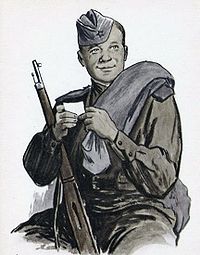  б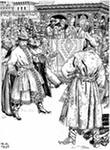 в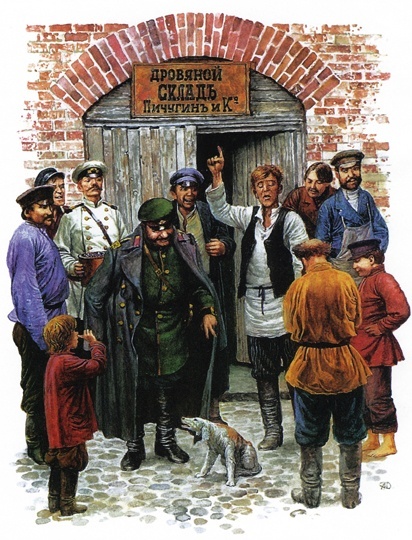 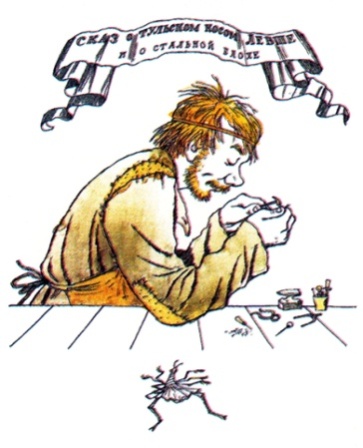 1) антитезаа) средство художественного изображения, основанное на преувеличении2) былинаб) расположение, построение художественного произведения3) гипербола в) момент наивысшего напряжения в художественном произведении4) композицияг) эпическое произведение русского фольклора о богатырях и их подвигах 5) кульминацияд) противопоставление характеров, обстоятельств, образов для усиления впечатления1) Д.Фонвизин «Недоросль»2) М.Горький «Легенда о Данко»3) М.Лермонтов «Песня про царя Ивана Васильевича»4) А.Чехов «Хамелеон» а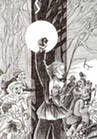  б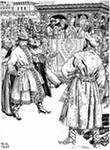 в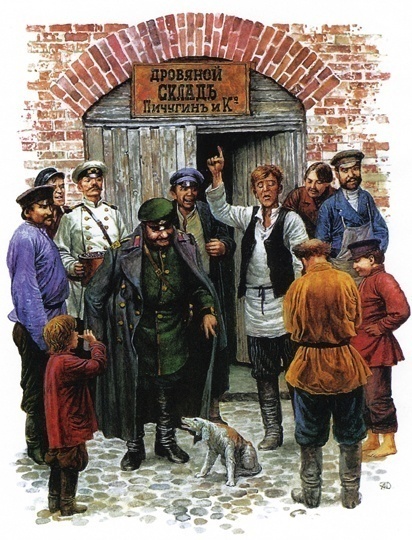 г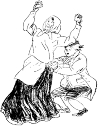 Вариант №1, часть А123456789Верный ответ421342,4,3,1,51-б, 2-г, 3-а,4-д,5 -в1-д,2 –г,3-а.4-б,5-в1-г,2-а,3 –б,4-гВариант №2, часть А123456789Верный ответ432213,2,1,41-б,2-в,3-д,4-а,5-г1-д,2-г,3-а,4-б,5-в1-г.2-а,3-б,4-в№ОтветКол-во баллов1Чацкий121799-183713А.П.Керн         14Гибнер15солнечное затмение     161814-184117«К Чаадаеву»                     18 «Бахчисарайский фонтан» (1821 - 1823); «Кавказский пленник» (1820 - 1821);29В. Г. Белинский    110А.С.Пушкина        111Тарханы112Вадим113Ма   Манилов, Коробочка, Ноздрев, Собакевич, Плюшкин1ё1 114Жизнь России115«      «Бедные люди»           Белые ночи»                116Жуковский117Ода  «Бог»118  «Памятник»      119К .  Рылеев «Дума»120классицизм, сентиментализм, романтизм, реализм 1211   - В    2 -  А      3 -  В3